BAB IPENDAHULUANProgram-program yang dilaksanakan Program Studi PGSD melalui Kegiatan DIA-BERMUTU BATCH-III Tahun III ini pada dasarnya untuk melanjutkan program-program yang telah dilaksanakan pada tahun I dan II yang merupakan solusi terhadap permasalahan-permasalahan yang dihadapi dalam penyelenggaraan Program Studi PGSD Jurusan Pedagogik FIP dalam konteks pelaksanaan misi UPI secara keseluruhan. Program DIA-BERMUTU BATCH III pada Program Studi PGSD Jurusan Pedagogik FIP UPI ini meliputi lima aktivitas pengembangan, yaitu:1) peningkatan kualitas manajemen prodi;2) peningkatan kualitas kurikulum;3) peningkatan kompetensi dan kinerja dosen;4) peningkatan kualitas fasilitas pendukung akademik;5) peningkatan kualitas sistem penjaminan mutu prodi.Adapun tujuan program yang ingin dicapai, strategi  dan mekanisme serta rancangan yang  dipilih sesuai dengan RIP DIA-BERMUTU Batch III Tahun III adalah sebagai berikut :Aktivitas 1: Peningkatan Kualitas Manajemen ProdiSesuai dengan evaluasi diri (ED, hal. 8), Program Studi PGSD memiliki Visi, Misi, Tujuan, Sasaran dan Program Kerja yang harus dicapai. Akan tetapi ketercapaian visi, misi, tujuan, sasaran dan program kerja seringkali tergantung kepada akumulasi dan dukungan data yang akurat untuk mangambil kebijakan. Hal ini terkait erat dengan isu strategis Eficiency and Productivity (E), Leadership (L), Internal Management (I), dan Academic Atmosphere (A). Isu strategis tersebut disebabkan oleh akar-akar masalah berikut: Belum ada aplikasi database yang terpadu. Hal ini diindikasikan oleh keterlambatan dalam memperoleh informasi data akademik mahasiswa, dosen, dan kepegawaian.Arsip data layanan akademik dosen dan mahasiswa belum secara digital. Hal ini diindikasikan oleh lambatnya layanan akademik dan administrasi mahasiswa dan dosen.Infrastruktur sistem komunikasi antar dosen melalui komputer belum optimal. Masalah ini diindikasikan oleh  tidak adanya sistem jaringan, spesifikasi komputer yang belum memadai, sehingga pelacakan karya ilmiah dan penilaian kinerja dosen sulit dilaksanakan dan didokumentasikan.Data pendukung evaluasi diri belum secara digital. Hal ini menyebabkan sulitnya updating data tentang profil mahasiswa baru, lulusan/alumni, penyelenggaraan proses pendidikan, kerjasama institusional, profil staf akademik, dan pemanfaatan sarana prasarana.Menyadari akan pentingnya pemanfaatan teknologi informasi, maka saat ini Program Studi PGSD akan mengembangkan tata pamong, struktur organisasi dan kepemimpinan yang akan dilakukan melalui bantuan modul aplikasi komputer berbasis web.	Untuk merealisasikan tuntutan tersebut, telah dilakukan beberapa kegiatan di Tahun pertama Program DIA-BERMUTU. Sesuai dengan Laporan Akhir Tahun pertama Program DIA-BERMUTU Batch III, Program Studi PGSD memilki Visi, Misi, Tujuan, Sasaran dan Program Kerja yang harus dicapai melalui kegiatan-kegiatan yang telah dilaksanakan di tahun pertama di antaranya: Pengembangan staf melalui program magang ke Universitas Negeri Surabaya (UNESA), Universitas Indonesia (UI), Universitas Komputer Indonesia (UNIKOM) yang telah menghasilkan laporan magang berkaitan dengan tata pamong, pedoman penyusunan database terpadu, dan pedoman penyusunan database penyusunan akademik.Lokakarya pengembangan database terpadu telah menghasilkan format isian mengenai kendala-kendala yang dihadapi oleh Prodi PGSD FIP UPI tentang perencanaan penyusunan database terpadu dan pelaksanaannya.Pada pelaksanaan Program DIA-BERMUTU pada tahun kedua telah dilaksanakan dua buah kegiatan terkait sebagai berikut.Lokakarya Pengembangan Sistem Database Terpadu. Kegiatan ini menghasilkan kerangka modul sistem aplikasi mencakup bidang akademik, kemahasiswaan, perpustakaan dan administrasi.Lokakarya Pengembangan Tata Pamong Prodi PGSD. Kegiatan ini menghasilkan pemetaan hasil analisis SWOT terhadap hasil magang ke UNESA tentang informasi tata pamong, struktur organisasi dan kepemimpinan di Prodi PGSD UNESA yang kemudian membuahkan draf dokumen tata pamong, struktur organisasi, kepemimpinan yang secara konseptual/hipotetik dapat diimplementasikan di Prodi PGSD FIP UPI. Dokumen-dokumen tersebut secara terfokus difinalisasi melalui diskusi terfokus yang melibatkan seluruh personel dosen Prodi PGSD FIP UPI.TujuanTujuan dari kegiatan ini adalah sebagai berikut :Tertatanya tata pamong dan organisasi dalam  mendukung fungsi organisasiTerbangunnya grand design pusat data (database) yang terpadu di Prodi PGSDMeningkatnya kualitas layanan melalui aplikasi ICTMekanisme dan RancanganEsensi dari aktivitas ini adalah meningkatkan tata pamong, organisasi dan kepemimpinan serta pengembangan sistem informasi melalui database terpadu yang dapat diakses secara online-tertutup menggunakan teknologi intranet atau secara online-terbuka memanfaatkan teknologi internet. Aktivitas pengembangan e-management dimulai dengan:Penyiapan implementasi tata pamong, organisasi dan kepemimpinan Pada tahun pertama telah dilaksanakan sub-aktivitas berupa peningkatan tata pamong yang dilaksanakan melalui magang pengembangan staf. Kegiatan tersebut telah menghasilkan sejumlah informasi tata pamong di Universitas Negeri Surabaya (UNESA) yang dapat dipertimbangkan untuk diaplikasikan di Prodi PGSD. Pada tahun kedua adalah menyusun disain tata pamong, organisasi dan kepemimpinan melalui kajian akademik tentang model tata pamong yang efisien dan efektif. Kegiatan tersebut telah dilaksanakan melalui lokakarya tata pamong dan organisasi di Prodi PGSD FIP UPI dengan narasumber dosen PGSD yang telah melaksanakan tugas sebagai Ketua Prodi PGSD, dari hasil tersebut dirumuskan tata pamong dan organisasi di PGSD FIP UPI. Langkah selanjutnya untuk pelaksanaan tahun ketiga program DIA-BEMUTU akan dilakukan sosialisasi dan implementasi tupoksi model tata pamong, organisasi dan kepemimpinan yang telah disusun, kemudian dievaluasi baik dari segi efisiensi maupun dari segi efektivitasnya terhadap layanan akademik dan administrasi yang diselenggarakan Prodi PGSD FIP UPI.Pengembangan sistem database terpaduPada tahun pertama telah dilaksanakan kegiatan magang pengembangan staf ke Universitas Indonesia (UI) dan Universitas Ilmu Komunikasi (UNIKOM) yang menghasilkan informasi tentang prinsip-prinsip pengembangan database akademik terpadu. Demikian pula, telah dilaksanakan lokakarya pengembangan database terpadu yang menghasilkan informasi tentang perencanaan penyusunan database terpadu dari tenaga ahli yang diundang. Pada tahun kedua dilakukan penyiapan modul-modul sistem informasi akademik terpadu melalui pengembangan staf dosen PGSD pada kegiatan lokakarya dengan narasumber Dosen IT dari prodi mitra yaitu Prodi Pendidikan Fisika dimana hasilnya adalah Basic Web PGSD. Selanjutnya, untuk pelaksanaan tahun ketiga Program DIA-BERMUTU akan dilakukan validasi modul aplikasi, baik modul layanan administratif maupun layanan akademik, dan pematangan web PGSD FIP UPI baik yang dikelola secara internal melalui server Prodi PGSD FIP UPI hasil kegiatan DIA-BERMUTU tahun pertama dan kedua maupun yang dikelola secara eksternal terkait dengan web tingkat universitas, yaitu www.pgsd.upi.edu dan www.ppg.pgsd.upi.edu. melalui Lokakarya Pengembangan Sistem Database Terpadu Prodi PGSD.Peningkatan kualitas layanan melalui aplikasi ICTKegiatan tahun pertama telah terbinanya wawasan secara menyeluruh dosen PGSD untuk menggunakan perangkat ICT dalam laporan kinerja dosen. Langkah  selanjutnya pada tahun kedua adalah meningkatkan kesungguhan dosen dalam melaksanakan pembelajaran berbasis ICT. Cara yang dilakukan untuk meningkatkan kesungguhan dosen dalam melaksanakan pembelajaran berbasis ICT adalah: 1) membiasakan dosen untuk mengadopsi bahan-bahan perkuliahan melalui internet; 2) membiasakan dosen menggunakan layanan ICT universitas; 3) membiasakan dosen untuk memberikan tugas melalui layanan internet. Selanjutnya untuk pelaksanaan Program DIA-BERMUTU tahun ketiga akan dilaksanakan pelatihan tingkat dasar dan lokakarya lanjutan terhadap para dosen tentang Aplikasi ICT dan Learning Management System (LMS) yang secara keseluruhan berfokus pada penerapan model blended-learning-system dalam merancang perkuliahan, melaksanakan proses pembelajaran (perkuliahan) dan mengevaluasi hasil belajar para mahasiswa berbasis ICT.Aktivitas 2: Peningkatan Kualitas KurikulumBerdasarkan hasil evaluasi diri (ED, hal. 22-29), kurikulum S1 PGSD perlu direvisi dan disesuaikan dengan tuntutan dan kebutuhan masyarakat, pembangunan nasional dan kemajuan IPTEK yang berkembang. Tuntutan masyarakat dan pembangunan nasional mendesak untuk direspon antara lain: 1) dapat terpenuhinya standar kompetensi Guru SD, baik nasional maupun internasional; 2) dapat terpenuhinya kebutuhan pendidikan dalam konteks keberagaman daerah; 3) dapat terpenuhinya kurikulum Prodi PGSD yang relevan dengan tuntutan dan kebutuhan masarakat, filsafat dan budaya bangsa Indonesia; 4) dapat menghasilkan lulusan yang siap belajar secara terus-menerus untuk mengembangkan profesi Guru SD; dan 5) sejalan dengan perkembangan IPTEK. Dalam rangka implementasi kurikulum baru, maka perlu dikembangkan bahan ajar, silabus, SAP dan handout yang relevan.	Pada tahun pertama, pelaksanaan Program DIA-BERMUTU telah dilaksanakan beberapa kegiatan untuk menindak-lanjuti tuntutan yang ada dari hasil evaluasi diri. Berdasarkan Laporan Akhir Tahun Pelaksanaan Program DIA BERMUTU Tahun Pertama, telah dilaksanakan pengembangan  kurikulum S1 PGSD melalui kegiatan lokakarya dan magang. Kegiatan lokakarya menghasilkan masukan-masukan berupa : 1) masalah-masalah substansi kurikulum, 2) struktur kurikulum, 3) manajemen kurikulum. Berdasarkan masukan tersebut kurikulum PGSD perlu direvisi sesuai dengan tuntutan dan kebutuhan masyarakat, pembangunan nasional dan kemajuan IPTEK. Tuntutan masyarakat dan pembangunan nasional yang mendesak perlu direspon antara lain: 1) terpenuhinya standar kompetensi Guru SD yang lebih relevan; 2) terakomodasinya kebutuhan pendidikan dalam konteks daerah, nasional dan internasional; 3) menghasilkan lulusan yang siap belajar secara terus-menerus untuk mengembangkan profesi guru SD; dan 4) perkembangan IPTEK. Dalam rangka implementasi kurikulum baru, maka perlu disusun dan dikembangkan komponen-komponen kualitas kurikulum yang meliputi: profil ideal lulusan, pengembangan bahan ajar, silabus, SAP, handout, dan pedoman praktikum yang relevan, serta pedoman pengembangan kurikulum. 	Pada tahun kedua pelaksanaan Program DIA-BERMUTU Prodi PGSD FIP UPI telah melaksanakan: 1) lokakarya pengembangan kurikulum Prodi PGSD FIP UPI dengan dua orang narasumber pakar kurikulum yang menghasilkan pemetaan masalah kurikulum dan pemetaan kurikulum ideal yang lebih relevan dengan kebutuhan masyarakat pengguna lulusan; 2) magang pengembangan staf ke UNY dan UNJ untuk meningkatkan kualitas pembelajaran untuk mata pelajaran Matematika, IPA, Seni dan mata kuliah Landasan Pendidikan; dan 3) magang pengembangan staf ke UNESA untuk meningkatkan kualitas pelayanan praktikum di laboratorium, meliputi laboratorium microteaching, IPA dan praktikum Program Latihan Profesi (PLP).Tujuan       Tujuan utama dari kegiatan ini adalah: a. pengembangan kurikulum Prodi PGSDb. peningkatan kualitas layanan pembelajaranc. peningkatan kualitas layanan praktikum di laboratorium.	Mekanisme dan Rancangana.  Pengembangan kurikulum Prodi PGSD Pada tahun pertama telah dilaksanakan kegiatan pengembangan kurikulum melalui kegiatan pengembangan staf seluruh dosen PGSD. Dari kedua kegiatan tersebut telah dihasilkan: 1) masalah-masalah substansi kurikulum, 2) struktur kurikulum, 3) manajemen kurikulum. Berdasarkan masukan tersebut kurikulum PGSD perlu direvisi sesuai dengan tuntutan dan kebutuhan masyarakat, pembangunan nasional dan kemajuan IPTEK. Pada tahun kedua dilakukan riviu kurikulum melalui rapat prodi dan lokakarya Pengembangan Kurikulum yang berkaitan dengan analisis kurikulum dengan menampung masukan-masukan dari dosen sampai terbentuknya draf kurikulum yang sudah direvisi untuk kemudian diajukan kepada Tim Pengembang Kurikulum (TPK) UPI. Pada bulan Maret, prodi PGSD FIP UPI telah menyampaikan draf perubahan kurikulum kepada TPK UPI. Selanjutnya, pada pelaksanaan tahun ketiga pelaksanaan Program DIA-BERMUTU akan dilakukan lokakarya sosialisasi dan implementasi kurikulum terevisi tersebut secara seksama melalui pengkajian kurikulum berkelanjutan yang terealisasi dalam Lokakarya Pengembangan Kurikulum Prodi PGSD.b. Peningkatan kualitas layanan pembelajaranPada tahun pertama telah dilaksanakan peningkatan kualitas layanan pembelajaran melalui penyiapan layanan pembelajaran. Selanjutnya pada tahun kedua dalam meningkatkan kualitas layanan pembelajaran, semua dosen disarankan untuk melakukan revisi silabus, SAP, dan handout berbasis multimedia. Pada tahun ketiga, semua dosen Prodi PGSD FIP UPI memperbaharui Silabus, SAP, dan handout yang telah direvisi. c.  Peningkatan kualitas layanan praktikum di laboratoriumPada tahun pertama telah dilaksanakan peningkatan kualitas layanan penggunaan laboratorium. Pada tahun kedua dilakukan penyusunan pedoman penggunaan laboratorium oleh penanggung jawab laboratorium serta pedoman praktikum oleh masing-masing dosen pengampu mata kuliah praktikum. Langkah-langkah yang dilakukan adalah menyusun tata tertib praktikum, persiapan praktikum, pelaksanaan praktikum dan evaluasinya oleh masing-masing dosen pengampu mata kuliah praktikum. Pada tahun ketiga, pelaksanaan Program DIA-BERMUTU Prodi PGSD akan dilakukan sosialisasi dan implementasi pedoman-pedoman laboratorium yang telah dikembangkan oleh masing-masing dosen pengampu matakuliah praktikum.Aktivitas 3: Peningkatan Kompetensi dan Kinerja Dosen	Seperti dikemukakan pada evaluasi diri, bahwa suasana akademik pada program S1 PGSD belum begitu kondusif (ED, hal. 20). Hal ini berkaitan dengan rendahnya kualitas kinerja dan layanan akademik para dosen. Oleh karena itu, untuk meningkatkan kualitas kinerja dan layanan akademik dosen Prodi S1 PGSD, perlu dilakukan serangkaian kegiatan ilmiah yang difokuskan untuk meningkatkan kompetensi dosen dalam melakukan inovasi pembelajaran, penelitian, dan menulis artikel ilmiah. Untuk melakukan kegiatan tersebut perlu melaksanakan sharing dengan Program Studi Pendidikan Fisika sebagai mitra kegiatan.	Pada tahun pertama pelaksanaan Program DIA-BERMUTU telah dilaksanakan beberapa kegiatan. Berdasarkan Laporan Akhir Tahun I Program DIA-BERMUTU Batch III, bahwa untuk meningkatkan kualitas kinerja dan layanan akademik para dosen, telah dilakukan serangkaian kegiatan ilmiah yang difokuskan untuk meningkatkan kompetensi dosen dalam melakukan inovasi pembelajaran melalui peningkatan kualitas pembelajaran, kualitas penelitian dan kualitas karya ilmiah. Sehingga melalui kegiatan ini telah terkumpul empat laporan hibah pembelajaran, satu laporan hibah penelitian, tiga artikel ilmiah yang terakreditasi nasional dan lima yang internasional. Berdasarkan Laporan Akhir Tahun II Program DIA-BERMUTU Batch III, pada tahun kedua ini, pelaksanaan Program DIA-BERMUTU telah menghasilkan tiga buah Laporan Hibah Penelitian dan tiga buah Laporan Hibah Pembelajaran. Tiga laporan Hibah Pembelajaran yang dihasilkan menambah khasanah inovasi pembelajaran (perkuliahan) di Prodi PGSD FIP UPI, sedangkan laporan Hibah Penelitian memberikan arah payung penelitian bagi para mahasiswa yang sedang menyelesaikan skripsi. Untuk artikel karya ilmiah pada Prodi PGSD FIP UPI masih dianggap kurang, yang berkaitan dengan karya ilmiah yang dimuat pada jurnal nasional terakreditasi dan jurnal internasional. Hanya satu buah karya tulis ilmiah dosen yang dimuat pada jurnal nasional terakreditasi. Sedangkan untuk karya ilmiah yang dimuat pada jurnal internasional masih dalam proses. Selanjutnya, pada kegiatan tahun III Pelaksanaan Program DIA-BERMUTU Batch III, akan dilaksanakan lokakarya Penulisan Karya Ilmiah untuk Jurnal Nasional Terakreditasi dan Jurnal Internasional. TujuanTujuan dari kegiatan ini adalah: a. meningkatkan kompetensi dosen dalam bidang pembelajaranb. meningkatkan kompetensi dosen dalam bidang penelitian c. meningkatkan kompetensi dosen dalam menulis artikel ilmiah.  	Mekanisme dan Rancangan       a.  Peningkatan kualitas proses pembelajaran      	Peningkatan kualitas proses pembelajaran akan dilakukan melalui: 1) analisis tentang apa yang terjadi di lapangan dan kebutuhan di lapangan berkaitan dengan proses pembelajaran yang disesuaikan dengan tuntutan pembelajaran terkini yang inovatif, analisis kebutuhan dapat dilakukan berdasarkan masukan-masukan dari civitas akademika Prodi PGSD ataupun dari hasil penelitian yang dilakukan dosen, 2) melakukan tindak lanjut dari hasil analisis kebutuhan untuk direalisasikan melalui sosialisasi proses pembelajaran terkini dan inovatif kepada para dosen, sehingga selanjutnya dosen dapat menerapkan teori pembelajaran yang inovatif untuk meningkatkan kualitas proses pembelajarannya.Pada pelaksanaan tahun ketiga Program DIA-BERMUTU selain melakukan penelitian dalam bentuk Hibah Pembelajaran, juga akan dilaksanakan sosialisasi/diseminasi tentang berbagai strategi pembelajaran hasil penelitian (Hibah Pembelajaran) yang diharapkan dapat memberikan tambahan bekal dan wawasan dosen Prodi PGSD FIP UPI dalam proses perkuliahan sehingga kualitas proses dan hasil pembelajaran dapat meningkat secara efektif.       b.   Peningkatan kualitas penelitianPeningkatan kualitas penelitian akan dilakukan melalui: 1) analisis tentang apa yang terjadi di lapangan dan kebutuhan di lapangan berkaitan dengan tema penelitian yang disesuaikan dengan tuntutan penelitian terkini yang inovatif, analisis kebutuhan dapat dilakukan berdasarkan masukan-masukan dari civitas akademika Prodi PGSD ataupun dari hasil penelitian sebelumnya yang telah dilakukan dosen, 2) melakukan tindak lanjut dari hasil analisis kebutuhan untuk direalisasikan melalui sosialisasi tema penelitian terkini dan inovatif kepada para dosen, selanjutnya dosen dapat melakukan penelitian yang inovatif tersebut untuk meningkatkan kualitas penelitiannya sehingga hasil penelitiannya dapat diterapkan.Pada pelaksanaan tahun ketiga Program DIA-BERMUTU selain melakukan penelitian dalam bentuk Hibah Penelitian, juga akan dilaksanakan pemetaan payung penelitian Prodi PGSD FIP UPI yang berlandaskan pada nilai filosifis dan pendekatan pedagogis.      c.    Peningkatan kualitas artikel ilmiah	Peningkatan kualitas artikel ilmiah akan dilakukan melalui: 1) analisis tentang tuntutan intisari artikel ilmiah terkini yang inovatif baik secara aturan bahasa maupun konten artikel, baik pada artikel yang terakreditasi nasional maupun internasional, 2) melakukan tindak lanjut dari hasil analisis untuk direalisasikan melalui sosialisasi intisari artikel ilmiah terkini yang inovatif kepada para dosen, sehingga selanjutnya dosen dapat membuat artikel ilmiah yang baik dan dapat diterbitkan pada jurnal ilmiah terakreditasi baik nasional maupun internasional.Sampai saat ini hasil penelitian melalui kegiatan DIA-BERMUTU Batch III masih belum ada yang diterbitkan pada jurnal nasional terakreditasi dan jurnal internasional, untuk menjembatani kendala tersebut maka dilakukan pengiriman dosen dalam mengikuti pelatihan penulisan jurnal nasional terakreditasi dan jurnal internasional pada perguruan tinggi yang berpengalaman dalam bidang tersebut. Dosen yang telah mengikuti pelatihan tersebut diminta sebagai narasumber pada kegiatan pengembangan program DIA-BERMUTU tahun ketiga melalui kegiatan Lokakarya Penulisan Karya Ilmiah untuk Jurnal Nasional Terakreditasi dan Jurnal Internasional (Peningkatan Kualitas Artikel Ilmiah).Aktivitas 4: Peningkatan Kualitas Fasilitas Pendukung AkademikHasil evaluasi diri menunjukkan bahwa fasilitas pendukung kegiatan akademik masih perlu dilengkapi (ED, h. 36). Lengkapnya, fasilitas akademik berupa ruang perkuliahan, laboratorium, microteaching, ICT dan perpustakaan akan sangat berkontribusi kepada peningkatan kualitas proses dan hasil pembelajaran. Sehubungan dengan itu, fasilitas pendukung kegiatan akademik perlu segera dilengkapi. Untuk merealisasikan kegiatan tersebut perlu dilakukan sharing dengan Program Studi Pendidikan Fisika sebagai mitra kegiatan. 	Pada tahun pertama dan kedua pelaksanaan Program DIA-BERMUTU telah dilaksanakan beberapa kegiatan. Capaian pada tahun pertama dan kedua menunjukkan bahwa telah bertambahnya fasilitas akademik pada ruang perkuliahan, laboratorium, microteaching, ICT dan perpustakaan yang akan berkontribusi kepada peningkatan kualitas proses dan hasil pembelajaran. Walaupun demikian, masih perlu penambahan fasilitas pendukung akademik yang lebih memadai dilihat dari jumlah mahasiswa yang ada. Pada tahun kedua palaksanaan Program DIA-BERMUTU, Prodi PGSD FIP UPI telah cukup banyak dukungan dengan penambahan fasilitas ICT dan koleksi perpustakaan Prodi.TujuanPeningkatan kualitas fasilitas akademik ini, bertujuan untuk: a. meningkatkan kualitas fasilitas ICTb. meningkatkan kualitas layanan laboratorium c. meningkatkan kualitas koleksi perpustakaan prodi.Mekanisme dan Rancangana.  Peningkatan Kualitas Dosen dalam Menggunakan Fasilitas ICTPada tahun pertama Program DIA-BERMUTU telah dilakukan sosialisasi kepada dosen berkaitan dengan penggunaan fasilitas ICT yang dimiliki Prodi PGSD untuk menunjang kegiatan pembelajaran sehingga semakin banyak dosen yang menggunakan pembelajaran berbasis ICT di Prodi PGSD.Untuk menunjang pengembangan kualitas dosen dalam pembelajaran melalui penggunaan fasilitas ICT selanjutnya pada tahun kedua dilakukan kegiatan-kegiatan pembelajaran melalui jaringan internet mulai dari mengakses, mengunduh dan mempresentasikan dalam kegiatan pembelajaran. Pada tahun ketiga pelaksanaan Program DIA-BERMUTU Prodi PGSD FIP UPI akan meningkatkan kegiatan penggunaan ICT dalam pembelajaran, penelitian, pengabdian pada masyarakat dan pelatihan-pelatihan yang diselenggarakan Prodi PGSD.       b.  Peningkatan Kualitas Layanan Pembelajaran di LaboratoriumPada tahun pertama program DIA-BERMUTU telah dilakukan penataan ruangan laboratorium termasuk inventarisasi peralatan laboratorium dan aturan penggunaannya sehingga dosen dan mahasiswa dapat dengan mudah menggunakan layanan laboratorium beserta peralatan yang ada untuk menunjang pembelajaran berkaitan dengan praktikum mata kuliah.Dalam meningkatkan layanan kualitas pembelajaran selanjutnya pada tahun kedua dilakukan berbagai kegiatan pembelajaran baik melalui metode ekspositori, praktikum maupun kegiatan laboratorium. Upaya-upaya untuk meningkatkan kegiatan tersebut dilakukan sinkronisasi silabus dengan aktivitas pembelajaran, media pembelajaran yang digunakan, alat dan bahan dan strategi pembelajaran yang relevan dengan karakteristik mata kuliah yang diampu oleh dosen. Pada tahun ketiga pelaksanaan Program DIA-BERMUTU akan disosialisasikan pedoman laboratorium bagi laboran dan penanggung jawab mata kuliah praktikum untuk menunjang kualitas layanan pembelajaran (perkuliahan) di laboratorium.       c.  Peningkatan Kualitas Layanan Pustaka Prodi PGSDPada tahun pertama Program DIA-BERMUTU telah dilaksanakan penataan ruangan bilik sumber Prodi PGSD sehingga mahasiswa dapat dengan mudah mencari buku-buku yang diperlukannya baik untuk referensi perkuliahan maupun untuk referensi skripsi. Pada Tahun I juga telah dibentuk petugas perpustakaan yang melibatkan mahasiswa secara bergilir dengan kontrol dari penanggungjawab ruang bilik sumber Prodi PGSD.Dalam menunjang tercapainya kualitas layanan pustaka Prodi PGSD, maka pada tahun kedua telah dilakukan upaya-upaya lebih lanjut berkaitan dengan pembenahan layanan administratif, perapian katalog dan penyediaan daftar referensi.Pada tahun ketiga pelaksanaan Program DIA-BERMUTU di samping penambahan koleksi pustaka, juga akan dilaksanakan analisis kepuasan anggota bilik sumber terhadap kualitas layanan pustaka Prodi PGSD FIP UPI yang semata-mata tujuannya adalah untuk memperoleh feedback bagi peningkatan layanan prima berkaitan dengan pustaka rujukan mahasiswa dalam proses perkuliahan.Aktivitas 5: Peningkatan Sistem Penjaminan Mutu ProdiHasil evaluasi diri menunjukkan bahwa penjaminan mutu di Prodi PGSD belum dilakukan secara lebih sistemik, sistematis dan terdata dengan baik (ED, h. 12).  Sehubungan dengan hal ini, sistem penjaminan mutu perlu dikembangkan lebih lanjut.	Pada tahun pertama pelaksanaan Program DIA-BERMUTU telah dilakukan beberapa kegiatan. Hasil implementasi Program DIA BERMUTU tahun pertama yaitu tersusunnya SOP Penjaminan Mutu Prodi PGSD, draft instrumen penjaminan mutu perkuliahan, draft instrumen penjaminan mutu praktikum, dan instrumen tingkat kepuasan mahasiswa terhadap pelayanan administrasi. Pada tahun kedua, telah dilakukan revisi draft instrumen tingkat kepuasan mahasiswa terhadap pelayanan akademik dan administrasi. Tujuan       Sistem penjaminan mutu ini bertujuan:Mengembangkan draft instrumen penjaminan mutu perkuliahan dan implementasinya.Mengembangkan draft instrumen penjaminan mutu praktikum dan implementasinya.Mengimplementasikan instrumen tingkat kepuasan mahasiswa terhadap pelayanan akademik dan administrasi. Mekanisme dan Rancangan       a.  Peningkatan Kualitas Instrumen Penjaminan MutuPada tahun pertama pelaksanaan Program DIA-BERMUTU telah dilakukan beberapa kegiatan. Hasil implementasi Program DIA BERMUTU tahun pertama yaitu tersusunnya SOP Penjaminan Mutu Prodi PGSD, draft instrumen penjaminan mutu perkuliahan, draft instrumen penjaminan mutu praktikum, dan instrumen tingkat kepuasan mahasiswa terhadap pelayanan administrasi.  Pada tahun kedua, telah dilakukan revisi draf instrumen tingkat kepuasan mahasiswa terhadap pelayanan akademik dan administrasi. Pada tahun ketiga akan dilakukan riviu dan analisis terhadap hasil penjaringan data tentang penjaminan mutu Prodi PGSD FIP UPI untuk memperoleh feedback bagi peningkatan mutu berkelanjutan di masa yang akan datang.b.  Peningkatan Kualitas Layanan Akademik MahasiswaPada tahun pertama telah dilakukan penyusunan silabus dan handout mata kuliah yang aplikatif dan up to date. Pada tahun kedua telah dilakukan implementasi silabus dan handout yang dikembangkan pada tahun pertama. Pada tahun ketiga akan dilakukan riviu silabus dan handout berdasarkan kurikulum yang baru serta pelatihan dan lokakarya penyusunan bahan ajar beberapa mata kuliah melalui program RKAT Prodi PGSD.BAB IICAPAIAN INDIKATOR KINERJABagian ini merupakan laporan pelaksanaan Program DIA-BERMUTU Batch III pada tahun I, II dan III berdasarkan capaian indikator kinerja. Berikut disajikan indikator kinerja utama dan indikator antara (tambahan) untuk setiap aktivitas.Aktivitas ke-1: Peningkatan Kualitas Manajemen Prodi Aktivitas ke-2: Peningkatan Kualitas Kurikulum Aktivitas ke-3 : Peningkatan Kompetensi dan Kinerja DosenAktivitas ke-4: Peningkatan Kualitas Fasilitas Pendukung AkademikAktivitas ke-5: Peningkatan Kualitas Sistem Penjaminan Mutu ProdiBAB IIIPELAKSANAAN DAN HASIL KEGIATAN3. 1. Outcome Keseluruhan KegiatanProgram-program yang telah diusulkan melalui proposal DIA-BERMUTU BATCH-III Tahun III ini pada dasarnya untuk melanjutkan program yang telah dilaksanakan pada tahun I dan II yang merupakan solusi terhadap permasalahan-permasalahan yang dihadapi dalam penyelenggaraan Program Studi PGSD Jurusan Pedagogik FIP dan Pendidikan Fisika FPMIPA UPI dalam konteks pelaksanaan misi UPI secara keseluruhan untuk meningkatkan akreditasi dari prodi mitra dan terakreditasinya Prodi PGSD. Sehubungan dengan hal tersebut, Kegiatan DIA BERMUTU BATCH III Tahun III pada Program Studi PGSD Jurusan Pedagogik FIP UPI meliputi lima aktivitas pengembangan, yaitu:1) peningkatan kualitas manajemen prodi;2) peningkatan kualitas kurikulum;3) peningkatan kompetensi dan kinerja dosen;4) peningkatan kualitas fasilitas pendukung akademik;5) Peningkatan sistem penjaminan mutu prodi.Dalam konteks mencapai misi dan mewujudkan visi UPI secara keeluruhan, kelima aktivitas tersebut dikembangkan melalui e-management melalui kolaborasi dengan Program Studi Pendidikan Fisika FPMIPA UPI yang juga mengembangkan percepatan efisiensi akademik melalui program pengembangan e-management.Outcome yang Ingin Dicapai dalam Program Pengembangan Prodi PGSD1.  Peningkatan Kualitas Manajemen Prodi Meningkatnya tata pamong dan struktur organisasinya yang mendukung dinamisasi organisasi dalam mengembangkan diri sebagai sebuah lembaga pendidikan tinggi pelopor dan unggul. Terbangunnya grand design pusat data (database) yang terpadu di Prodi PGSD meliputi: karakteristik calon mahasiswa baru, akademik, dosen, dan staf, mahasiswa, laboratorium, alumni, kurikulum, perpustakaan, serta sarana dan prasarana yang menjadi acuan utama dikembangkannya berbagai modul aplikasi yang dapat digunakan untuk melakukan akumulasi data dan updating data, sehingga siap diakses oleh siapa pun sesuai tingkat kebutuhannya.Tersedianya software yang terdiri dari beberapa modul aplikasi tailor-made sesuai dengan tujuan penggunaannya untuk mengolah berbagai jenis data, sehingga lebih informatif dan bermanfaat untuk berbagai pihak, terutama bagi manajemen dalam rangka melakukan tindakan-tindakan manajemen (evaluasi terhadap apa yang telah terjadi, memonitor dan melakukan tindakan terhadap proses yang sedang terjadi, dan melakukan perencanaan ke depan yang lebih tepat berdasarkan kondisi yang ada). Modul aplikasi tersebut meliputi: modul akademik, modul kemahasiswaan, modul kepegawaian (dosen dan staf), modul laboratorium, modul perpustakaan, modul layanan administrasi, modul dokumentasi digital, modul presensi/absensi, dan modul layanan.Tersedianya infrastruktur untuk membangun sistem komunikasi komputer (jaringan internet), sehingga informasi yang terakumulasi dan terolah dapat diakses secara online oleh berbagai pihak. Tersedianya pusat informasi terbuka yang dilengkapi satu unit komputer touchscreen dan tampilan berbagai modul aplikasi yang diakses dengan cara touch oleh siapa pun berdasarkan tingkat hak akses (menggunakan card dan stick-pen untuk akses).	Esensi dari aktivitas ini adalah membangun sistem informasi database terpadu yang dapat diakses secara online-tertutup menggunakan teknologi intranet atau secara online-terbuka memanfaatkan teknologi internet. Aktivitas pengembangan e-manajement dimulai dengan penyusunan aplikasi database terpadu yang mengelola berbagai data, dilanjutkan dengan membangun pusat layanan yang dilengkapi berbagai modul aplikasi layanan sesuai dengan jenis penggunaannya (functional requirement). Diikuti dengan memperkuat infrastruktur komunikasi komputer untuk akses data secara online (intranet maupun internet) dan membangun pusat informasi terbuka yang bisa diakses oleh pemakai sesuai dengan hak akses dan tingkat keperluannya.2.  Peningkatan Kualitas Kurikulum       Outcome yang ingin dicapai dari kegiatan ini adalah:                                                                       a.  meningkatnya relevansi kurikulum Prodi PGSD dan implementasinya dengan tuntutan            dan kebutuhan masyarakat, pembangunan nasional dan sejalan dengan kemajuan IPTEK;                                                                                                                                                             b. meningkatnya kompetensi dan profesionalitas lulusan;                                                                         c. meningkatnya kesiapan para dosen dalam rangka melaksanakan perkuliahan     berdasarkan kurikulum yang baru.Pengembangan kurikulum dilaksanakan melalui evaluasi kurikulum yang ada, semiloka penyusunan kurikulum baru dan implementasi awal kurikulum baru. Penambahan jumlah silabus, SAP dan handout dilakukan melalui seminar dan lokakarya yang diikuti oleh seluruh dosen yang mengajar di Prodi PGSD FIP UPI. Prosedurnya dimulai dari penyusunan pedoman dan format, semiloka penyusunan draft silabus, SAP dan handout serta penyempurnaan draft silabus, SAP dan handout. Kemudian dilanjutkan dengan penambahan media dan peralatan laboratorium yang diperlukan untuk menunjang terlaksananya kurikulum baru tersebut.3. Peningkatan Kompetensi dan Kinerja DosenOutcome dari kegiatan ini adalah (1) meningkatnya kompetensi dosen dalam bidang pembelajaran; (2) meningkatnya kompetensi dosen dalam bidang penelitian; (3) meningkatnya kompetensi dosen dalam menulis karya ilmiah.  Kegiatan ini meliputi beberapa tahapan kegiatan yang harus dilakukan, yaitu: (1) seminar dan lokakarya tentang pembelajaran, penelitian, dan penulisan artikel ilmiah; (2) peningkatan kualitas pembelajaran melalui penyelenggaraan hibah pembelajaran, meliputi kegiatan: seleksi proposal, pelaksanaan pembelajaran, evaluasi pembelajaran, dan seminar diseminasi; (3) peningkatan kualitas penelitian melalui penyelenggaraan hibah penelitian, meliputi kegiatan: seleksi proposal, pelaksanaan penelitian, evaluasi kegiatan penelitian, serta pelaporan dan seminar diseminasi hasil; (4) penulisan artikel untuk diterbitkan dalam jurnal ilmiah; (5) mengutus dosen untuk mengikuti berbagai kegiatan pelatihan dan magang. 4. Peningkatan Kualitas Fasilitas Pendukung AkademikOutcome yang ingin dicapai pada kegiatan ini adalah: 1) meningkatnya efisiensi dan efektivitas pelayanan akademik, 2) meningkatnya mutu proses pembelajaran, 3) meningkatnya mutu proses praktikum, 4) meningkatnya jumlah koleksi pustaka ke-SD-an, dan 5) meningkatnya kualitas fasilitas ICT untuk kegiatan administrasi dan akademik.Pencapaian outcome di atas dapat dilakukan melalui kegiatan-kegiatan pokok yang diawali dengan perancangan peningkatan kualitas fasilitas pendukung akademik, dilanjutkan dengan pengadaan sarana dan prasarana serta fasilitas yang diperlukan. Tahap selanjutnya dibangun instalasi perangkat ICT, laboratorium microteaching dan perpustakaan prodi PGSD. Untuk selanjutnya fasilitas yang sudah tersedia dimanfaatkan oleh dosen dan mahasiswa, dan untuk mengetahui keberhasilan peningkatan efektivitas penggunaan dilakukan monitoring dan evaluasi.5. Peningkatan Kualitas Sistem Penjaminan Mutu Prodi	Outcome yang ingin dicapai pada kegiatan ini adalah: Sosialisasi penjaminan mutu secara menyeluruh.Untuk implementasi SOP penjaminan mutu prodi.Terjaminnya mutu input, proses, dan hasil pendidikan di Prodi. Pencapaian outcome di atas dapat dilakukan melalui serangkaian kegiatan pokok yang diawali dengan rekruitmen personil untuk magang penjaminan mutu. Tahap berikutnya dilakukan magang penjaminan mutu terhadap staf dosen yang ditugaskan. Untuk memberikan pemahaman terhadap dosen lain dilakukan workshop perancangan penjaminan mutu dengan nara sumber dosen yang telah dimagangkan. Kegiatan ini diakhiri dengan implementasi penjaminan mutu dan perbaikan-perbaikan yang diperlukan.3. 2. Penjelasan Kemajuan untuk Masing-masing Kegiatan yang Dilakukan3.2.1. Peningkatan Kualitas Manajemen Prodi1. TujuanTujuan dari kegiatan ini adalah  sebagai berikut :Tertatanya tata pamong dan organisasi dalam  mendukung fungsi organisasiTerbangunnya grand design pusat data (database) yang terpadu di Prodi PGSDMeningkatnya kualitas layanan melalui aplikasi ICT2. Mekanisme dan RancanganEsensi dari aktivitas ini adalah meningkatkan tata pamong, organisasi dan kepemimpinan serta pengembangan sistem informasi melalui database terpadu yang dapat diakses secara online-tertutup menggunakan teknologi intranet atau secara online-terbuka memanfaatkan teknologi internet. Aktivitas pengembangan e-management dimulai dengan:Penyiapan implementasi tata pamong, organisasi dan kepemimpinan Pada tahun ke-1 telah dilaksanakan sub-aktivitas berupa peningkatan tata pamong yang dilaksanakan melalui magang pengembangan staf. Kegiatan tersebut telah menghasilkan sejumlah informasi tata pamong di UNESA yang dapat dipertimbangkan untuk diaplikasikan di Prodi PGSD. Selanjutnya adalah menyusun disain tata pamong, organisasi dan kepemimpinan dengan melibatkan civitas akademika dan nara sumber dalam Kegiatan Pengembangan Program dalam bentuk Lokakarya Pengembangan Tata Pamong Prodi PGSD yang telah dilaksanakan pada tanggal 21 s.d. 24 November 2011 di Ruang Ke-SD-an Prodi PGSD FIP UPI yang diikuti oleh 22 orang peserta (dosen Prodi PGSD) dengan seorang narasumber yaitu Dr. H. Y. Suyitno, M.Pd.Pada tahun ke-2 telah dilaksanakan Lokakarya Pengembangan Tata Pamong Prodi PGSD yang menghasilkan pemetaan hasil analisis SWOT terhadap hasil magang ke UNESA tentang informasi tata pamong, struktur organisasi dan kepemimpinan di Prodi PGSD UNESA yang kemudian membuahkan draf dokumen tata pamong, struktur organisasi, kepemimpinan yang secara konseptual/ hipotetik dapat diimplementasikan di Prodi PGSD FIP UPI. Dokumen-dokumen tersebut secara terfokus difinalisasi melalui diskusi terfokus yang melibatkan seluruh personel dosen Prodi PGSD FIP UPI. Langkah selanjutnya untuk pelaksanaan tahun ketiga program DIA-BEMUTU telah dilakukan sosialisasi dan implementasi tupoksi model tata pamong, organisasi dan kepemimpinan yang telah disusun, kemudian dievaluasi baik dari segi efisiensi maupun dari segi efektivitasnya terhadap layanan akademik dan administrasi yang diselenggarakan Prodi PGSD FIP UPI.Pengembangan sistem database terpaduPada tahun ke-1 telah dilaksanakan kegiatan magang pengembangan staf ke UI dan UNIKOM yang menghasilkan informasi tentang prinsip-prinsip pengembangan database akademik terpadu. Demikian pula, telah dilaksanakan lokakarya pengembangan database terpadu yang menghasilkan informasi tentang perencanaan penyusunan database terpadu dari tenaga ahli yang diundang. Berikutnya adalah penyiapan modul-modul sistem informasi akademik terpadu yang dilakukan melalui Kegiatan Lokakarya Pengembangan Sistem Database Terpadu yang telah dilaksanakan pada tanggal 26 s.d. 29 September 2011 di Ruang Ke-SD-an Prodi PGSD FIP UPI yang diikuti oleh 22 orang peserta (dosen Prodi PGSD) dengan seorang narasumber yaitu Drs. Waslaludin, M.T. dari Prodi Pendidikan Fisika FPMIPA UPI.Pada tahun kedua dilakukan penyiapan modul-modul sistem informasi akademik terpadu melalui pengembangan staf dosen PGSD pada kegiatan lokakarya dengan narasumber Dosen IT dari prodi mitra yaitu Prodi Pendidikan Fisika dimana hasilnya adalah Basic Web PGSD. Selanjutnya, untuk pelaksanaan tahun ketiga Program DIA-BERMUTU pada  tanggal 13 s.d. 16 November 2012 telah dilakukan Lokakarya Pengembangan Sistem Database Terpadu (E-Management) Prodi PGSD FIP UPI dengan seorang narasumber yaitu Drs. Waslaludin, M.T. dari Prodi Pendidikan Fisika FPMIPA UPI yang dihadiri oleh dekan, ketua jurusan, ketua prodi, dan seluruh dosen tetap Prodi PGSD sejumlah 22 orang dosen serta empat orang staf administrasi yang menghasilkan pematangan Web PGSD FIP UPI baik yang dikelola secara internal melalui server Prodi PGSD FIP UPI hasil kegiatan DIA-BERMUTU tahun pertama dan kedua maupun yang dikelola secara eksternal terkait dengan web tingkat universitas, yaitu www.pgsd.upi.edu dan www.ppg.pgsd.upi.edu. Selain itu juga dalam lokakarya ini telah dihasilkan blog dosen untuk kepentingan akademik.Peningkatan kualitas layanan melalui aplikasi ICTKegiatan tahun pertama telah terbinanya wawasan secara menyeluruh dosen PGSD untuk menggunakan perangkat ICT dalam laporan kinerja dosen. Langkah selanjutnya pada tahun kedua adalah meningkatkan kesungguhan dosen dalam melaksanakan pembelajaran berbasis ICT. Cara yang dilakukan untuk meningkatkan kesungguhan dosen dalam melaksanakan pembelajaran berbasis ICT adalah: 1) membiasakan dosen untuk mengadopsi bahan-bahan perkuliahan melalui internet; 2) membiasakan dosen menggunakan layanan ICT universitas; 3) membiasakan dosen untuk memberikan tugas melalui layanan internet. Selanjutnya untuk pelaksanaan Program DIA-BERMUTU tahun ketiga, bersamaan dengan Lokakarya Pengembangan Sistem Database Terpadu (E-Management) Prodi PGSD telah dilaksanakan pelatihan tingkat dasar tentang aplikasi ICT dan Learning Management System (LMS) untuk para dosen yang secara keseluruhan berfokus pada penerapan model blended-learning-system dalam merancang perkuliahan, melaksanakan proses pembelajaran (perkuliahan) dan mengevaluasi hasil belajar para mahasiswa berbasis ICT.3. Indikator Kinerja4. Hasil Pelaksanaan dan Dampak	Hasil dan dampak dari kegiatan-kegiatan terkait dengan peningkatan manajemen prodi tercantum pada tabel berikut.5. Hambatan Pelaksanaan dan Alternatif Penyelesaian6. Penanggung-jawab Kegiatan    Drs. Nana Djumhana, M.Pd.3.2.2. Peningkatan Kualitas Kurikulum1. TujuanTujuan utama dari kegiatan ini adalah: 1) pengembangan kurikulum Prodi PGSD; 2) peningkatkan kualitas layanan pembelajaran, dan 3) peningkatan kualitas layanan praktikum di laboratorium.2. Mekanisme dan Rancangan1. Pengembangan kurikulum Prodi PGSD 	Pada tahun ke-1 telah dilaksanakan workshop di Prodi PGSD Bumi Siliwangi  FIP UPI dan magang ke UNESA berkaitan dengan pengembangan kurikulum. Dari kedua kegiatan tersebut telah dihasilkan: 1) masalah-masalah substansi kurikulum, 2) struktur kurikulum, 3) manajemen kurikulum. Berdasarkan masukan tersebut kurikulum PGSD perlu direvisi sesuai dengan tuntutan dan kebutuhan masyarakat, pembangunan nasional dan kemajuan IPTEK. Revisi kurikulum dilakukan melalui Kegiatan Lokakarya Pengembangan Kurikulum Prodi PGSD yang telah dilaksanakan pada tanggal 14 s.d. 17 November 2011 di Ruang Ke-SD-an Prodi PGSD FIP UPI yang diikuti oleh 22 peserta (Dosen Prodi PGSD) dengan narasumber Drs. Dede Somarya, M.Pd. Pada tahun kedua dilakukan riviu kurikulum melalui rapat prodi dan lokakarya Pengembangan Kurikulum yang berkaitan dengan analisis kurikulum dengan menampung masukan-masukan dari dosen sampai terbentuknya draf kurikulum yang sudah direvisi untuk kemudian diajukan kepada Tim Pengembang Kurikulum (TPK) UPI. Pada bulan Maret 2012, Prodi PGSD FIP UPI telah menyampaikan draf perubahan kurikulum kepada TPK UPI. Selanjutnya pada pelaksanaan tahun ketiga pelaksanaan Program DIA-BERMUTU, pada hari Senin, 25 Februari 2013 sampai dengan hari Kamis, 28 Februari 2013 telah dilakukan Lokakarya Pengembangan Kurikulum Prodi PGSD FIP UPI sebagai sarana sosialisasi implementasi kurikulum terevisi secara seksama melalui pengkajian kurikulum berkelanjutan yang menghasilkan sejumlah uraian analisis problematika implementasi kurikulum Prodi PGSD FIP UPI beserta alternatif solusinya pada tiga fokus utama yaitu tujuan/ hasil belajar, penyelenggaraan pengalaman belajar, dan evaluasi hasil pembelajaran. Kegiatan tersebut telah dihadiri oleh 22 orang dosen tetap Prodi PGSD FIP UPI dengan tiga narasumber yaitu Dr. Y. Suyitno, M.Pd., Dr. Dharma Kesuma, M.Pd. dan Drs. Dede Somarya, M.Pd.2.      Peningkatan kualitas layanan pembelajaran	Pada tahun ke-1 telah dilaksanakan peningkatan kualitas pembelajaran melalui peningkatan layanan pembelajaran. Untuk menunjang peningkatan kualitas layanan pembelajaran selanjutnya telah dilaksanakan kegiatan magang pengembangan staf yaitu 7 orang dosen Prodi PGSD ke Universitas Negeri Yogyakarta (UNY), Universitas Negeri Jakarta (UNJ), dan UNESA pada bulan September 2011 untuk peningkatan kualitas pembelajaran untuk Mata Pelajaran IPA (Sandi Budi Iriawan, M.Pd. ke UNY), Matematika (Andhien Dyas Fitriani, M.Pd. ke UNY), Seni (Ira Rengganis, M.Sn. ke UNY) dan Mata Kuliah Landasan Pendidikan (Drs. Dede Somarya, M.Pd. ke UNJ). Selanjutnya pada tahun kedua dalam meningkatkan kualitas layanan pembelajaran, semua dosen disarankan untuk melakukan revisi silabus, SAP, dan handout berbasis multimedia. Pada tahun ketiga, semua dosen Prodi PGSD FIP UPI memperbaharui silabus, SAP, dan handout yang telah direvisi melalui riviu silabus dan handout mata kuliah.3.      Peningkatan kualitas layanan praktikum di laboratorium	Pada tahun ke-1 telah dilaksanakan peningkatan kualitas layanan penggunaan laboratorium. Untuk menunjang peningkatan kualitas layanan penggunaan laboratorium, selanjutnya telah dilaksanakan kegiatan magang pengembangan staf yaitu tiga orang dosen Prodi PGSD ke UNY, UNJ, dan UNESA pada bulan September 2011 untuk peningkatan kualitas layanan praktikum di laboratorium untuk laboratorium microteaching (Arie Rakhmat Riyadi, M.Pd. ke UNESA), laboratorium IPA (Drs. Nana Djumhana, M.Pd. ke UNESA dan praktik Program Latihan Profesi (Drs. Rochdi Simon, M.Kes. ke UNESA).Pada tahun pertama telah dilaksanakan peningkatan kualitas layanan penggunaan laboratorium. Pada tahun kedua dilakukan penyusunan pedoman penggunaan laboratorium oleh penanggung jawab laboratorium serta pedoman praktikum oleh masing-masing dosen pengampu mata kuliah praktikum. Langkah-langkah yang dilakukan adalah menyusun tata tertib praktikum, persiapan praktikum, pelaksanaan praktikum dan evaluasinya oleh masing-masing dosen pengampu mata kuliah praktikum. Pada tahun ketiga, pelaksanaan Program DIA-BERMUTU Prodi PGSD telah dilakukan sosialisasi dan implementasi pedoman-pedoman laboratorium yang telah dikembangkan oleh masing-masing dosen pengampu matakuliah praktikum.Indikator Kinerja4. Hasil Pelaksanaan dan DampakHasil dan dampak dari kegiatan-kegiatan terkait dengan Pengembangan kurikulum tercantum pada tabel berikut.5. Hambatan Pelaksanaan dan Alternatif Penyelesaian6. Penanggung-jawab Kegiatan    Ira Rengganis, M.Sn.3. 2. 3. Peningkatan Kompetensi dan Kinerja Dosen1. TujuanTujuan dari kegiatan ini adalah (1) meningkatkan kompetensi dosen dalam bidang pembelajaran; (2) meningkatkan kompetensi dosen dalam bidang penelitian; (3) meningkatkan kompetensi dosen dalam menulis artikel ilmiah.  2. Mekanisme dan Rancangan     a. Peningkatan kualitas proses pembelajaran       Peningkatan kualitas proses pembelajaran akan dilakukan melalui: 1) analisis tentang apa yang terjadi di lapangan dan kebutuhan di lapangan berkaitan dengan proses pembelajaran yang disesuaikan dengan tuntutan pembelajaran terkini yang inovatif, analisis kebutuhan dapat dilakukan berdasarkan masukan-masukan dari civitas akademika Prodi PGSD ataupun dari hasil penelitian yang dilakukan dosen, 2) melakukan tindak lanjut dari hasil analisis kebutuhan untuk direalisasikan melalui sosialisasi proses pembelajaran terkini dan inovatif kepada para dosen, sehingga selanjutnya dosen dapat menerapkan teori pembelajaran yang inovatif untuk meningkatkan kualitas proses pembelajarannya.       Pada pelaksanaan tahun ketiga Program DIA-BERMUTU telah dilakukan penelitian dalam bentuk Hibah Pembelajaran, yang akan diikuti dengan pelaksanaan sosialisasi/diseminasi tentang berbagai strategi pembelajaran hasil penelitian (Hibah Pembelajaran) yang diharapkan dapat memberikan tambahan bekal dan wawasan dosen Prodi PGSD FIP UPI dalam proses perkuliahan sehingga kualitas proses dan hasil pembelajaran dapat meningkat secara efektif.      b. Peningkatan kualitas penelitianPeningkatan kualitas penelitian akan dilakukan melalui: 1) analisis tentang apa yang terjadi di lapangan dan kebutuhan di lapangan berkaitan dengan tema penelitian yang disesuaikan dengan tuntutan penelitian terkini yang inovatif, analisis kebutuhan dapat dilakukan berdasarkan masukan-masukan dari civitas akademika Prodi PGSD ataupun dari hasil penelitian sebelumnya yang telah dilakukan dosen, 2) melakukan tindak lanjut dari hasil analisis kebutuhan untuk direalisasikan melalui sosialisasi tema penelitian terkini dan inovatif kepada para dosen, selanjutnya dosen dapat melakukan penelitian yang inovatif tersebut untuk meningkatkan kualitas penelitiannya sehingga hasil penelitiannya dapat diterapkan.Pada pelaksanaan tahun ketiga Program DIA-BERMUTU telah dilaksanakan penelitian dalam bentuk Hibah Penelitian, juga telah dilaksanakan pemetaan payung penelitian Prodi PGSD FIP UPI yang berlandaskan pada nilai filosofis dan pendekatan pedagogis.      c.  Peningkatan kualitas artikel ilmiah	Peningkatan kualitas artikel ilmiah akan dilakukan melalui: 1) analisis tentang tuntutan intisari artikel ilmiah terkini yang inovatif baik secara aturan bahasa maupun konten artikel, baik pada artikel yang terakreditasi nasional maupun internasional, 2) melakukan tindak lanjut dari hasil analisis untuk direalisasikan melalui sosialisasi intisari artikel ilmiah terkini yang inovatif kepada para dosen, sehingga selanjutnya dosen dapat membuat artikel ilmiah yang baik dan dapat diterbitkan pada jurnal ilmiah terakreditasi baik nasional maupun internasional.Sampai saat ini hasil penelitian melalui kegiatan DIA-BERMUTU Batch III masih belum ada yang diterbitkan pada jurnal nasional terakreditasi dan jurnal internasional, untuk menjembatani kendala tersebut maka dilakukan pengiriman dosen dalam mengikuti pelatihan penulisan jurnal nasional terakreditasi dan jurnal internasional ke Prodi PGSD Universitas Negeri Malang (UM). Dosen yang telah mengikuti pelatihan tersebut diminta sebagai narasumber pada kegiatan pengembangan program DIA-BERMUTU tahun ketiga melalui kegiatan Lokakarya Penerbitan Jurnal Terakreditasi Dikti (Lokakarya Peningkatan Kualitas Artikel Ilmiah) yang telah dilaksanakan pada tanggal 20 s.d. 23 November 2012 yang dihadiri oleh dekan, ketua jurusan, ketua prodi, serta seluruh dosen tetap Prodi PGSD FIP UPI sejumlah 22 orang dosen dengan seorang narasumber yaitu Dra. Tatat Hartati, Ph.D. Adapun luaran dari kegiatan lokakarya tersebut adalah diperolehnya sejumlah karya ilmiah dosen dalam bentuk tulisan layak jurnal baik nasional terakreditasi maupun internasional.Berkaitan dengan kegiatan-kegiatan ini, pada bulan Agustus 2012 telah dilaksanakan beberapa upaya diantaranya program penelitian melalui hibah penelitian dan hibah pembelajaran yang diikuti oleh dosen-dosen Prodi PGSD FIP dengan mengajukan proposal penelitian. Proposal penelitan yang diajukan untuk hibah penelitian sebanyak 12 judul hibah penelitian yang kemudian diseleksi oleh tim seleksi dan dihasilkan 4 judul proposal hibah penelitian yang lulus seleksi dari 12 proposal penelitian yang masuk. Sedangkan proposal penelitian yang diajukan untuk hibah pembelajaran sebanyak 12 judul hibah pembelajaran yang kemudian diseleksi oleh tim seleksi dan dihasilkan 4 judul proposal hibah pembelajaran yang lulus seleksi dari 12 proposal yang masuk. Berikut ini adalah daftar proposal hibah penelitian yang diseleksi oleh tim seleksi.HASIL SELEKSI PROPOSAL HIBAH PENELITIANDari 12 proposal hibah penelitian yang diseleksi, telah ditentukan oleh tim seleksi empat judul hibah penelitian yang lolos seleksi yaitu:Berikut ini adalah daftar proposal hibah pembelajaran yang diseleksi oleh tim seleksi.HASIL SELEKSI PROPOSAL HIBAH PEMBELAJARANDari 12 proposal hibah pembelajaran yang diseleksi, telah ditentukan oleh tim seleksi empat judul hibah pembelajaran yang lolos seleksi yaitu:Selain itu juga pada tahun ketiga pelaksanaan Program DIA-BERMUTU Batch III ini telah dihasilkan tiga artikel dosen yang dimuat dalam Jurnal Terakreditasi Nasional dan empat artikel dosen yang dimuat dalam Jurnal Internasional. 3. Indikator Kinerja4. Hasil Pelaksanaan dan DampakHasil dan dampak dari kegiatan-kegiatan terkait dengan Peningkatan kompetensi dan kinerja dosen tercantum pada tabel berikut.5. Hambatan Pelaksanaan dan Alternatif Penyelesaian6. Penanggung-jawab Kegiatan    Sandi Budi Iriawan, ST., M.Pd.3. 2. 4. Peningkatan Kualitas Fasilitas Pendukung Akademik1. TujuanPeningkatan kualitas fasilitas akademik ini bertujuan untuk: 1) meningkatkan kualitas fasilitas ICT, 2) meningkatkan kualitas layanan laboratorium, 3) meningkatkan kualitas koleksi perpustakaan prodi.2. Mekanisme dan RancanganUntuk mencapai tujuan di atas dilakukan melalui tahapan sebagai berikut:a.  Peningkatan Kualitas Fasilitas ICTPada tahun pertama Program DIA-BERMUTU telah dilakukan sosialisasi kepada dosen berkaitan dengan penggunaan fasilitas ICT yang dimiliki Prodi PGSD untuk menunjang kegiatan pembelajaran sehingga semakin banyak dosen yang menggunakan pembelajaran berbasis ICT di Prodi PGSD.Untuk menunjang pengembangan kualitas dosen dalam pembelajaran melalui penggunaan fasilitas ICT selanjutnya pada tahun kedua dilakukan kegiatan-kegiatan pembelajaran melalui jaringan internet mulai dari mengakses, mengunduh dan mempresentasikan dalam kegiatan pembelajaran. Pada tahun ketiga pelaksanaan Program DIA-BERMUTU Prodi PGSD FIP UPI telah dilaksanakan kegiatan penggunaan ICT dalam pembelajaran, penelitian, pengabdian pada masyarakat dalam bentuk pelatihan dasar penggunaan ICT dan penerapan Learning Management System (LMS) yang diselenggarakan Prodi PGSD.       b.  Peningkatan Kualitas Layanan LaboratoriumPada tahun pertama program DIA-BERMUTU telah dilakukan penataan ruangan laboratorium termasuk inventarisasi peralatan laboratorium dan aturan penggunaannya sehingga dosen dan mahasiswa dapat dengan mudah menggunakan layanan laboratorium beserta peralatan yang ada untuk menunjang pembelajaran berkaitan dengan praktikum mata kuliah.Dalam meningkatkan layanan kualitas pembelajaran selanjutnya pada tahun kedua dilakukan berbagai kegiatan pembelajaran baik melalui metode ekspositori, praktikum maupun kegiatan laboratorium. Upaya-upaya untuk meningkatkan kegiatan tersebut dilakukan sinkronisasi silabus dengan aktivitas pembelajaran, media pembelajaran yang digunakan, alat dan bahan serta strategi pembelajaran yang relevan dengan karakteristik mata kuliah yang diampu oleh dosen. Pada tahun ketiga pelaksanaan Program DIA-BERMUTU, melalui rapat rutin Prodi PGSD FIP UPI, telah disosialisasikan pedoman laboratorium bagi laboran dan penanggung jawab mata kuliah praktikum untuk menunjang kualitas layanan pembelajaran (perkuliahan) di laboratorium.       c.  Peningkatan Kualitas Koleksi Perpustakaan Prodi PGSDPada tahun pertama Program DIA-BERMUTU telah dilaksanakan penataan ruangan bilik sumber Prodi PGSD sehingga mahasiswa dapat dengan mudah mencari buku-buku yang diperlukannya baik untuk referensi perkuliahan maupun untuk referensi skripsi. Pada Tahun I juga telah dibentuk petugas perpustakaan yang melibatkan mahasiswa secara bergilir dengan kontrol dilakukan oleh penanggungjawab ruang bilik sumber Prodi PGSD.Dalam menunjang tercapainya kualitas layanan pustaka Prodi PGSD, maka pada tahun kedua telah dilakukan upaya-upaya lebih lanjut berkaitan dengan pembenahan layanan administratif, perapian katalog dan penyediaan daftar referensi.Pada tahun ketiga pelaksanaan Program DIA-BERMUTU disamping penambahan koleksi pustaka, juga telah dilaksanakan analisis kepuasan anggota bilik sumber terhadap kualitas layanan pustaka Prodi PGSD FIP UPI yang bertujuan untuk memperoleh feedback bagi peningkatan layanan prima penyediaan pustaka rujukan mahasiswa dalam proses perkuliahan.	Berkaitan dengan kegiatan tersebut, mulai bulan November 2012 telah dilakukan beberapa upaya diantaranya pembelian fasilitas pendukung akademik berupa furnitur dari CV. Karya Makmur, peralatan dari CV. Putera Galuh Utama dan koleksi buku dari CV. Prasidha melalui Bagian Pengadaan UPI seperti terlihat pada tabel di bawah ini.TABEL PENGADAAN PERALATAN PADA RIP DIA BERMUTUTABEL PENGADAAN PERALATAN REALISASIPerbandingan antara pengajuan dan pengadaan realisasi sampai pada saat ini terlihat pada kuantitas jenis barang sebanyak 18 jenis pada RIP DIA-BERMUTU Batch III Tahun III dan terealisasi sesuai dengan rencana pada RIP yaitu 18 jenis barang. Tetapi terdapat perbedaan harga satuan dari setiap jenis barang, berdasarkan informasi dari Biro Aset dan Fasilitas UPI serta kontraktor pengadaan adalah terjadi fluktuasi harga barang yang cenderung naik pada saat pembelanjaan dibandingkan dengan pada saat penyusunan RIP dikarenakan naiknya mata uang dolar pada saat pengadaan. Selain itu, terdapat beberapa barang dengan spesifikasi berbeda antara realisasi dengan perencanaan pada RIP. Hal ini dikarenakan sulitnya mendapatkan barang yang sesuai dengan spesifikasi yang diharapkan (sudah tidak ada di pasaran), meskipun ada harus menunggu (inden) untuk waktu yang lama. Berkaitan dengan semua alasan perubahan tersebut sudah dibuatkan adendum oleh bagian Biro Aset dan Fasilitas UPI.TABEL PENGADAAN FURNITUR PADA RIP DIA BERMUTUTABEL PENGADAAN FURNITUR REALISASITerlihat pada tabel pengadaan furnitur pada RIP DIA-BERMUTU Batch III Tahun III dengan tabel realisasi terdapat perbedaan dari segi harga. Alasan adanya perubahan pada pengadaan furnitur berdasarkan informasi dari Biro Aset dan Fasilitas UPI serta kontraktor pengadaan adalah terjadi fluktuasi harga barang (furnitur) yang cenderung naik pada saat pembelanjaan dibandingkan dengan pada saat penyusunan RIP, sehingga terdapat harga furnitur yang berubah (tidak sesuai RIP), hal ini disebabkan oleh naiknya nilai mata uang dolar. Berkaitan dengan semua alasan perubahan tersebut sudah dibuatkan adendum oleh bagian Biro Aset dan Fasilitas UPI.TABEL PENGADAAN KOLEKSI PUSTAKA PADA RIP DIA BERMUTUTABEL PENGADAAN KOLEKSI PUSTAKA REALISASITidak terdapat perubahan baik dari kuantitas maupun dari judul koleksi pustaka dan pengarangnya (semua koleksi pustaka sesuai dengan rencana dalam RIP DIA-BERMUTU Batch III Tahun III. Tetapi terdapat perbedaan harga antara realisasi dengan harga pada RIP yang disebabkan fluktuasi harga di pasaran pada saat pengadaan koleksi pustaka tersebut. Berkaitan dengan semua alasan perubahan tersebut sudah dibuatkan adendum oleh bagian Biro Aset dan Fasilitas UPI.3. Indikator Kinerja4. Hasil Pelaksanaan dan DampakBerkaitan dengan kegiatan ini, telah dilakukan pembelian fasilitas pendukung akademik berupa furnitur, peralatan dan koleksi buku untuk perpustakaan prodi PGSD. Adapun hasil dan dampak dari kegiatan pengadaan terkait dengan peningkatan kualitas pendukung fasilitas akademik tercantum pada tabel berikut.5. Hambatan Pelaksanaan dan Alternatif Penyelesaian6. Penanggung-jawab Kegiatan    Drs. Babang Robandi, M. Pd.3. 2. 5. Peningkatan Kualitas Sistem Penjaminan Mutu Prodi1. TujuanSistem penjaminan mutu ini bertujuan:Mengembangkan draft instrumen penjaminan mutu perkuliahan dan implementasinya.Mengembangkan draft instrumen penjaminan mutu praktikum dan implementasinya.Mengimplementasikan instrumen tingkat kepuasan mahasiswa terhadap pelayanan akademik dan administrasi. 2. Mekanisme dan Rancangan     a.  Peningkatan Kualitas Instrumen Penjaminan MutuPada tahun pertama pelaksanaan Program DIA-BERMUTU telah dilakukan beberapa kegiatan. Hasil implementasi Program DIA BERMUTU tahun pertama yaitu tersusunnya SOP Penjaminan Mutu PGSD, draft Instrumen Penjaminan Mutu Perkuliahan, draft Instrumen Penjaminan Mutu Praktikum, dan Instrumen Tingkat Kepuasan Mahasiswa terhadap Pelayanan Administrasi.  Pada tahun kedua, telah dilakukan revisi draf instrumen tingkat kepuasan mahasiswa terhadap pelayanan akademik dan administrasi. Pada tahun ketiga telah dilakukan riviu dan analisis terhadap hasil penjaringan data tentang penjaminan mutu Prodi PGSD FIP UPI untuk memperoleh feedback bagi peningkatan mutu berkelanjutan di masa yang akan datang.b.  Peningkatan kualitas Layanan Akademik MahasiswaPada tahun pertama telah dilakukan penyusunan silabus dan handout mata kuliah yang aplikatif dan up to date. Pada tahun kedua telah dilakukan implementasi silabus dan handout yang dikembangkan pada tahun pertama. Pada tahun ketiga telah dilakukan riviu silabus dan handout berdasarkan kurikulum yang baru serta pelatihan dan lokakarya penyusunan bahan ajar beberapa mata kuliah melalui program RKAT Prodi PGSD.3.   Indikator Kinerja4. Hasil Pelaksanaan dan DampakBerkaitan dengan kegiatan ini, telah dilaksanakan kegiatan sebagai berikut:     Riviu dan analisis terhadap hasil penjaringan data tentang penjaminan mutu Prodi PGSD FIP UPI untuk memperoleh feedback bagi peningkatan mutu berkelanjutan di masa yang akan datang.Riviu silabus dan handout berdasarkan kurikulum yang baru.Hasil dan dampak dari kegiatan-kegiatan terkait dengan Peningkatan Kualitas Sistem Penjaminan Mutu  Prodi PGSD tercantum pada tabel berikut.5. Hambatan Pelaksanaan dan Alternatif Penyelesaian6. Penanggung-jawab Kegiatan    Drs. Dharma Kesuma, M.Pd.BAB IVREALISASI PENGGUNAAN ANGGARAN	Bab ini menguraikan tentang mekanisme penyusunan rencana kerja dan anggaran (RKA) Program DIA BERMUTU Batch III Tahun III untuk Prodi PGSD FIP UPI tahun anggaran 2012/2013. Selain itu, juga diuraikan mengenai proses pencairan dana dan pertanggungjawaban untuk setiap aktivitas.Penyusunan rencana kerja dan anggaran (RKA) Program DIA BERMUTU Batch III Tahun Anggaran 2012/2013 dilakukan sebagai berikut:	Proses pencairan dana Program DIA BERMUTU Batch III Tahun Anggaran 2012/2013 dilakukan melalui mekanisme sebagai berikut:Pencairan dana Program DIA-BERMUTU Batch III Tahun III telah dilakukan oleh Direktorat Pendidikan Tinggi (DIKTI) kepada Pengelola Program DIA-BERMUTU Prodi PGSD FIP UPI dan Prodi Pendidikan Fisika UPI sebagai Prodi Mitra melalui rekening Rektor Universitas Pendidikan Indonesia (UPI) sejumlah Rp. 1.710.000.000,00 (satu milyar tujuh ratus sepuluh juta rupiah) pada bulan Agustus 2012. Selanjutnya dana insentif akreditasi tersebut diturunkan kepada Direktorat Keuangan  (BAUK) UPI. Selanjutnya masing-masing fakultas yaitu Fakultas Ilmu Pendidikan yang membawahi Prodi PGSD dan Fakultas MIPA membawahi Prodi Pendidikan Fisika mengajukan usulan pengucuran dana insentif akreditasi tersebut. Setelah dana insentif tersebut diterima oleh fakultas masing-masing dengan rincian Rp. 1.026.000,00 (satu milyar dua puluh enam juta rupiah) yaitu 60% dari dana total untuk Prodi PGSD dan                        Rp. 684.000.000,00 (enam ratus delapan puluh empat juta rupiah) yaitu 40% dari dana total untuk Prodi Pendidikan Fisika sebagai Prodi Mitra, maka Prodi PGSD dan Prodi Pendidikan Fisika mengajukan usulan pengucuran dana insentif tersebut dari fakultas ke Prodi PGSD dan Prodi Pendidikan Fisika. Kegiatan pencairan dan pertanggungjawaban dana akan diuraikan per aktivitas, sebagai berikut:Pengembangan StafProdi PGSD FIP UPI tidak melaksanakan aktivitas Pengembangan Staf pada Pelaksanaan Program DIA-BERMUTU Batch III Tahun III ini. Peralatan dan FurniturPencairan dana untuk kegiatan pengadaan peralatan dilakukan pada bulan Agustus 2012. Pengadaan peralatan dilakukan melalui Panitia Pengadaan Barang/Jasa UPI Biro Aset dan Bagian Pengadaan Universitas Pendidikan Indonesia. Adapun perusahaan-perusahaan yang menyediakan barang di bawah tanggung jawab bagian pengadaan UPI adalah CV. Putera Galuh Utama dan CV. Mustika Pesona Mandiri. Serah terima barang dilaksanakan pada bulan Desember 2012 dan bulan April 2013. Dana yang dikeluarkan untuk pengadaan peralatan adalah sebesar Rp. 187.407.000,00 (seratus delapan puluh tujuh juta empat ratus tujuh ribu rupiah) untuk pengadaan tahap I dan Rp. 130.790.000,00 (seratus tiga puluh juta tujuh ratus sembilan puluh ribu rupiah) untuk pengadaan tahap II sudah termasuk PPN 10% dari total rencana pengadaan peralatan sebesar Rp. 319.026.450 (tiga ratus sembilan belas juta dua puluh enam ribu empat ratus lima puluh rupiah) seperti pada tabel realisasi pengadaan peralatan di atas. Bukti pertanggung jawaban pengadaan peralatan berupa: Perjanjian Pelaksanaan Pekerjaan, Berita Acara Serah Terima Hasil Pekerjaan, dan Berita Acara Pemeriksaan Hasil Pekerjaan.Pencairan dana untuk kegiatan pengadaan furnitur dilakukan pada bulan Agustus 2012. Pengadaan furnitur dilakukan melalui Panitia Pengadaan Barang/Jasa FIP UPI dengan menunjuk CV. Karya Makmur. Serah terima barang dilaksanakan mulai bulan November 2012. Dana yang dikeluarkan untuk pengadaan furnitur adalah sebesar Rp. 134.585.000,00 (seratus tiga puluh empat juta lima ratus delapan puluh lima ribu rupiah) termasuk PPN 10% dari total rencana pengadaan furnitur sebesar Rp. 135.922.000,00 (seratus tiga puluh lima juta sembilan ratus dua puluh dua ribu rupiah) dengan realisasi untuk pembelian furnitur tertera pada tabel realisasi pengadaan furnitur di atas.Bukti pertanggung jawaban pengadaan furniture berupa: Perjanjian Pelaksanaan pekerjaan, Berita Acara Serah Terima Hasil Pekerjaan, Berita Acara Pemeriksaan Hasil Pekerjaan.Koleksi PerpustakaanTotal anggaran untuk pengadaan koleksi pustaka pada tahun III ini adalah 316.051.550,00 (tiga ratus enam belas juta lima puluh satu ribu lima ratus lima puluh rupiah). Pencairan dana untuk kegiatan koleksi perpustakaan tahap I yang dilakukan pada bulan Agustus 2012 baru sebesar Rp. 130.185.000,00 (seratus tiga puluh juta seratus delapan puluh lima ribu rupiah). Dana tersebut telah digunakan untuk pengadaan koleksi pustaka sesuai dengan RIP. Pengadaan koleksi perpustakaan dilakukan melalui Panitia Pengadaan Barang/Jasa UPI Biro Aset dan Pengadaan Bagian Pengadaan Universitas Pendidikan Indonesia yang menunjuk CV. Prasidha. Serah terima pengadaan buku tahap I dilakukan mulai bulan November 2012. Pengadaan dan serah terima koleksi pustaka tahap II baru dilaksanakan pada bulan April 2013 sebesar Rp. 180.480.800,00 (seratus delapan puluh juta empat ratus delapan puluh ribu delapan ratus rupiah). Bukti pertanggung jawaban pengadaan koleksi perpustakaan berupa: Surat Perintah Kerja (SPK), Berita Acara Serah Terima Hasil Pekerjaan, Berita Acara Pemeriksaan Hasil Pekerjaan.Pengembangan ProgramPencairan dana untuk kegiatan pengembangan program dilakukan pada bulan September 2012 sebesar Rp. 30.000.000,00 (tiga puluh juta rupiah) untuk tiga jenis lokakarya yaitu: Lokakarya Pengembangan Sistem Database Terpadu, Lokakarya Pengembangan Kurikulum Prodi PGSD, dan Lokakarya Peningkatan Kualitas Artikel Ilmiah untuk masing-masing Lokakarya Rp. 10.000.000,00 (sepuluh juta rupiah). Semua dana telah digunakan untuk ketiga kegiatan lokakarya tersebut yang masing-masing telah menghabiskan anggaran sebesar Rp. 10.000.000,00 (sepuluh juta rupiah) dengan rincian realisasi penggunaan anggaran sebagai berikut:Tabel Biaya Lokakarya Pengembangan Sistem Database TerpaduKegiatan Lokakarya Pengembangan Sistem Database Terpadu telah dilaksanakan pada tanggal 13 dan 16 November 2012 yang diikuti oleh 22 orang peserta (dosen Prodi PGSD) dengan mendatangkan narasumber dari Prodi Mitra yaitu Prodi Pendidikan Fisika UPI.Bukti pertanggung jawaban pelaksanaan kegiatan lokakarya ini berupa: Surat Pernyataan Tanggungjawab Belanja (SPTB), bukti pembayaran honorarium narasumber, presensi kehadiran peserta lokakarya, kuitansi biaya penyusunan laporan, konsumsi dan fotokopi bahan lokakarya serta laporan lokakarya.Tabel Biaya Lokakarya Peningkatan Kualitas Artikel IlmiahKegiatan Lokakarya Peningkatan Kualitas Artikel Ilmiah telah dilaksanakan pada tanggal 20 s.d. 23 November 2012 yang diikuti oleh 22 orang peserta (dosen Prodi PGSD) dengan mengundang satu orang narasumber dari Prodi PGSD FIP UPI.Bukti pertanggung jawaban pelaksanaan kegiatan lokakarya ini berupa: Surat Pernyataan Tanggungjawab Belanja (SPTB), bukti pembayaran honorarium narasumber, presensi kehadiran peserta lokakarya, kwitansi biaya penyusunan laporan, konsumsi dan fotokopi bahan lokakarya serta laporan lokakarya.Tabel Biaya Lokakarya Pengembangan Kurikulum Prodi PGSD FIP UPIKegiatan Lokakarya Pengembangan Kurikulum Prodi PGSD FIP UPI telah dilaksanakan pada tanggal 25 s.d. 28 Februari 2013 yang diikuti oleh 22 orang peserta (dosen Prodi PGSD) dengan mengundang tiga orang narasumber termasuk satu orang narasumber utama dari Prodi PGSD FIP UPI.Bukti pertanggung jawaban pelaksanaan kegiatan lokakarya ini berupa: Surat Pernyataan Tanggungjawab Belanja (SPTB), bukti pembayaran honorarium narasumber, presensi kehadiran peserta lokakarya, kwitansi biaya penyusunan laporan, konsumsi dan fotokopi bahan lokakarya serta laporan lokakarya.Hibah PembelajaranPencairan dana untuk hibah pembelajaran dilakukan pada bulan Agustus 2012 sebesar             Rp. 80.000.000,00 (delapan puluh juta rupiah) untuk empat judul hibah pembelajaran dengan besar anggaran hibah masing-masing sebesar Rp. 20.000,000,00. Dari 12 Judul hibah pembelajaran yang diseleksi oleh tim, telah terseleksi empat judul hibah pembelajaran. Proses pembayaran anggaran hibah dilakukan sekaligus setelah pengumuman pemenang hibah dan penandatanganan kontrak.Pertanggungjawaban dana untuk kegiatan ini berupa laporan hasil seleksi proposal hibah pembelajaran dan laporan penelitian hibah pembelajaran.Hibah PenelitianPencairan dana untuk hibah pengajaran dilakukan pada bulan Agustus 2012 sebesar                      Rp. 120.000.000,00 (seratus dua puluh juta rupiah) untuk empat judul hibah penelitian dengan besar anggaran hibah masing-masing sebesar Rp. 30.000,000,00 (tiga puluh juta rupiah). Dari 12 Judul hibah penelitian yang diseleksi oleh tim, telah terseleksi empat judul hibah penelitian.Dana yang dikeluarkan 70% dari dana keseluruhan pada saat setelah pengumuman pemenang dan penandatanganan kontrak, sisa dana 30% dari dana keseluruhan telah diberikan kepada para peneliti setelah mereka menyerahkan laporan penelitian.Pertanggungjawaban dana untuk kegiatan ini berupa laporan hasil seleksi proposal hibah penelitian dan laporan hasil penelitian.Insentif  Karya IlmiahPencairan dana untuk insentif karya ilmiah sebesar Rp. 25.000.000,00 (dua puluh lima juta rupiah) telah dilakukan. Kegiatan ini ditujukan untuk tiga karya yang diterbitkan pada jurnal internasional masing-masing Rp. 5.000.000,00 (lima juta rupiah) dan lima karya yang diterbitkan pada jurnal terakreditasi nasional masing-masing Rp. 2.000.000,00 (dua juta rupiah). Tetapi dalam pelaksanaannya, terkumpul empat artikel dosen yang diterbitkan pada jurnal internasional dan tiga artikel dosen yang diterbitkan pada jurnal terakreditasi nasional. Setelah dilakukan koordinasi dengan Dikti, maka seluruhnya diberikan insentif karya ilmiah, sehingga Prodi PGSD melalui RKAT prodi memberikan tambahan keuangan sebesar                     Rp. 1.0000.000,00 (satu juta rupiah) untuk mengatasi kekurangannya. Berikut adalah judul artikel, penulis dan nama jurnal yang mendapatkan insentif karya ilmiah dari program DIA-BERMUTU Batch III Tahun III.Manajemen Penyelenggaraan ProgramDana untuk kegiatan manajemen penyelenggaraan program diambil dari dana pendamping (DRK). Penandatanganan Kontrak untuk kegiatan manajemen penyelenggaraan program dilakukan pada bulan Juli 2012 tetapi pencairan dana belum dilakukan oleh Pihak Universitas Pendidikan Indonesia untuk kegiatan penyelenggaraan program ini, Prodi PGSD mendapatkan tambahan dana sebagai dana pendamping sebesar 10% dari dana total yang diterima oleh Prodi PGSD dari pihak UPI sebagai dana Manajemen Penyelenggaraan Program (DRK) sesuai dengan kesepakatan antara DIKTI dengan UPI, yaitu                                    Rp. 102.600.000,00 (seratus dua juta enam ratus ribu rupiah). Adapun dana pendamping tersebut menurut rencana dalam RIP akan digunakan untuk kegiatan manajemen penyelenggaran program sebagai berikut.Tabel Anggaran Kegiatan Manajemen Penyelenggaraan ProgramBAB VPENUTUP	Pada bab ini diuraikan tentang kegiatan-kegiatan yang memacu peningkatan kualitas akademik yang memiliki dampak positif terhadap aktivitas dosen, staf dan mahasiswa, yaitu adanya koordinasi antara Prodi PGSD dengan Jurusan Pendidikan fisika dan dampak pengiring yang berkaitan dengan best practices dalam kegiatan pengelolaan dan pembelajaran.Koordinasi Implementasi antara Prodi PGSD dengan Prodi MitraAda bentuk koordinasi bersama antara prodi PGSD dengan prodi mitra yaitu dengan  Prodi Pendidikan Fisika, yaitu :Koordinasi tentang penyusunan modul-modul data base terpaduKoordinasi tentang perancangan website internal dan eksternal PGSDBest PracticesAda beberapa aktivitas yang dapat menciptakan situasi dan suasana kerja di tingkat prodi lebih dinamis setelah program DIA BERMUTU diluncurkan, yaitu:Kebiasaan membahas berbagai persoalan melalui rapat,Meningkatnya aktivitas dosen dalam menyiapkan berbagai penelitian,Meningkatnya kegiatan program pengabdian pada masyarakat,Terpacunya penulisan buku dan karya ilmiah lain,Meningkatnya kegiatan perkuliahan dan kegiatan seminar ilmiah,Semangat para dosen untuk mempelajari teori-teori baru bidang pendidikan,Meningkatnya pembimbingan praktik profesi keguruan di sekolah,Meningkatnya keterampilan mahasiswa dalam PTK.Berdasarkan pengalaman, proyek DIA BERMUTU dalam rangka meningkatkan kualitas pendidikan di tingkat prodi, baik pada tataran SDM pengelola, Dosen, dan mahasiswa terpacu untuk meningkatkan kualitas layanan pembelajaran dalam semua bidang studi. LAMPIRAN-LAMPIRANLampiran 3Perhitungan Kemajuan FisikProgram DIA BERMUTU Batch IIIPer 12 Februari 2013Program Studi/Jurusan 	: PGSD/PedagogikFakultas/Perguruan Tinggi 	: FIP/UPILampiran 9DAFTAR JUMLAH MAHASISWA DAN LULUSANPRODI PGSD FIP UPI		 Bandung, 02 Juni 2013		 Ketua Prodi PGSD FIP UPI,		Drs. Dede Somarya, M.Pd.	                                                                                     NIP. 19580305 198403 1 002Lampiran 9DAFTAR JUMLAH MAHASISWAPRODI PGSD FIP UPI		 Bandung, 02 Juni 2013		 Ketua Prodi PGSD FIP UPI,		Drs. Dede Somarya, M.Pd.	                                                                                     NIP. 19580305 198403 1 002Lampiran 10DAFTAR JUMLAH LULUSANPRODI PGSD FIP UPI								Bandung, 02 Juni 2013		 						Ketua Prodi PGSD FIP UPI,								Drs. Dede Somarya, M.Pd.	                                                                                     							NIP. 19580305 198403 1 002DAFTAR LULUSAN PRODI S1 PGSD SEBELUM DAN SETELAH TERAKREDITASI BAN PTDAFTAR LULUSAN SEBELUM TERAKREDITASITABEL REALISASI PENGADAAN PERALATAN TABEL REALISASI PENGADAAN FURNITURTABEL REALISASI PENGADAAN KOLEKSI PUSTAKA No.Indikator Kinerja Utama/AntaraBaselineTarget Akhir ProgramTahun 1*)Tahun 1*)Tahun 1*)Tahun 2*)Tahun 2*)Tahun 2*)Tahun 3*)Tahun 3*)Tahun 3*)No.Indikator Kinerja Utama/AntaraBaselineTarget Akhir ProgramTargetCapaian**)%TargetCapaian**)%TargetCapaian**)%Indikator Kinerja Utama 1Skor kecukupan akreditasi276,47320282,60310110------2Status akreditasiBelum terakreditasiBCB110------3Target pengajuan akreditasi ke BAN-PTFebruari’10-Oktober’10Oktober’10100------4Monitoring kegiatan pembelajaran (kali/tahun)NA22  210022100221005Jumlah pedoman praktikum5141010100141410014141006Jumlah penelitian yang dilakukan dosen(judul)44088100121210016161007Jumlah jurnal ilmiah dosen(judul)202004545100676710077 771008Jumlah PPM yang dilaksanakan dosen(kegiatan)41002121100303010041411009Rata-rata IPK mahasiswa3,293,453,353,351003,353,351003,403,4010010Jumlah mahasiswa yang terlibat dalam penelitian dosen1010025251005050100757510011Jumlah dosen yang telah mendapatkan sertifikat pendidik profesional9209121331215125151510012Jumlah buku pedoman substansi & pelaksanaan praktikum3255510061017588100Indikator Kinerja Tambahan1Rapat kerja prodi & tupoksi struktur organisasi (kali/bulan)133310033100331002Jumlah  mahasiswa PGSD yang menyusun laporan mata kuliah berbasis internet(%)201005060120757510090901003Jumlah mahasiswa yang memperoleh layanan laboratorium komputer PGSD (%)1570304013350501006060100No.Indikator Kinerja Utama/AntaraBaselineTarget Akhir ProgramTahun 1*)Tahun 1*)Tahun 1*)Tahun 2*)Tahun 2*)Tahun 2*)Tahun 3*)Tahun 3*)Tahun 3*)No.Indikator Kinerja Utama/AntaraBaselineTarget Akhir ProgramTargetCapaian**)%TargetCapaian**)%TargetCapaian**)%Indikator Kinerja Utama 1Skor kecukupan akreditasi276,47320282,60310110------2Status akreditasiBelum terakreditasiBCB110------3Target pengajuan akreditasi ke BAN-PTFebruari’10-Oktober’10Oktober’10100------4Monitoring kegiatan pembelajaran (kali/tahun)NA22  210022100221005Jumlah pedoman praktikum5141010100141410014141006Jumlah penelitian yang dilakukan dosen(judul)44088100121210016161007Jumlah jurnal ilmiah dosen(judul)202004545100676710077 771008Jumlah PPM yang dilaksanakan dosen(kegiatan)41002121100303010041411009Rata-rata IPK mahasiswa3,293,453,353,351003,353,351003,403,4010010Jumlah mahasiswa yang terlibat dalam penelitian dosen1010025251005050100757510011Jumlah dosen yang telah mendapatkan sertifikat pendidik professional9209121331215125151510012Jumlah buku pedoman substansi & pelaksanaan praktikum3255510061017588100Indikator Kinerja Tambahan1Kurikulum Prodi PGSDKurikulum LamaKurikulum Baru Draft Kurikulum BaruDraft Kurikulum Baru100Kurikulum BaruDraft Kurukulum Baru 75Kurikulum BaruKurikulum Baru1002Jumlah Silabus 10452020100303010040401003Jumlah SAP 104520201003030100 40401004Jumlah Handout 10452020100303010040401005Jumlah mata kuliah yang sudah menggunakan multimedia 2045303010040401004040100No.Indikator Kinerja Utama/AntaraBaselineTarget Akhir ProgramTahun 1*)Tahun 1*)Tahun 1*)Tahun 2*)Tahun 2*)Tahun 2*)Tahun 3*)Tahun 3*)Tahun 3*)No.Indikator Kinerja Utama/AntaraBaselineTarget Akhir ProgramTargetCapaian**)%TargetCapaian**)%TargetCapaian**)%Indikator Kinerja Utama 1Skor kecukupan akreditasi276,47320282,60310110------2Status akreditasiBelum terakreditasiBCB110------3Target pengajuan akreditasi ke BAN-PTFebruari’10-Oktober’10Oktober’10100------4Monitoring kegiatan pembelajaran (kali/tahun)NA22  210022100221005Jumlah pedoman praktikum5141010100141410014141006Jumlah penelitian yang dilakukan dosen(judul)44088100121210016161007Jumlah jurnal ilmiah dosen(judul)202004545100676710077 771008Jumlah PPM yang dilaksanakan dosen(kegiatan)41002121100303010041411009Rata-rata IPK mahasiswa3,293,453,353,351003,353,351003,403,4010010Jumlah mahasiswa yang terlibat dalam penelitian dosen1010025251005050100757510011Jumlah dosen yang telah mendapatkan sertifikat pendidik profesional9209121331215125151510012Jumlah buku pedoman substansi & pelaksanaan praktikum3255510061017588100Indikator Kinerja Tambahan1Jumlah judul hibah pengajaran yang dilakukan dosen (judul/ tahun)630771009910012121002Jumlah  mahasiswa yang terlibat dalam penelitian dosen (mahasiswa/ tahun)101002525100505010075751003Jumlah artikel dosen yang dimuat dalam jurnal ilmiah:a.  Nasional tidak terakreditasib.  Nasional terakreditasic.  Internasional-5-181512535-35010010055155110010010035393430060133No.Indikator Kinerja Utama/AntaraBaselineTarget Akhir ProgramTahun 1*)Tahun 1*)Tahun 1*)Tahun 2*)Tahun 2*)Tahun 2*)Tahun 3*)Tahun 3*)Tahun 3*)No.Indikator Kinerja Utama/AntaraBaselineTarget Akhir ProgramTargetCapaian**)%TargetCapaian**)%TargetCapaian**)%Indikator Kinerja Utama 1Skor kecukupan akreditasi276,47320282,60310110------2Status akreditasiBelum terakreditasiBCB110------3Target pengajuan akreditasi ke BAN-PTFebruari’10-Oktober’10Oktober’10100------4Monitoring kegiatan pembelajaran (kali/tahun)NA22  210022100221005Jumlah pedoman praktikum5141010100141410014141006Jumlah penelitian yang dilakukan dosen(judul)44088100121210016161007Jumlah jurnal ilmiah dosen(judul)202004545100676710077 771008Jumlah PPM yang dilaksanakan dosen(kegiatan)41002121100303010041411009Rata-rata IPK mahasiswa3,293,453,353,351003,353,351003,403,4010010Jumlah mahasiswa yang terlibat dalam penelitian dosen1010025251005050100757510011Jumlah dosen yang telah mendapatkan sertifikat pendidik professional9209121331215125151510012Jumlah buku pedoman substansi & pelaksanaan praktikum3255510061017588100Indikator Kinerja Tambahan1Jumlah dosen yang menggunakan ICT dalam pembelajaran (%)10100504080751001331001001002Jumlah dosen yang menggunakan lab ke-SD-an (%)101002075375808010090901003Frekuensi penggunaan lab ke-SD-an oleh dosen (%)10802020100404010070701004Jumlah dosen yang menggunakan lab. microteaching (kali/ minggu)1080201050404010070701005Jumlah dosen dalam memanfaatkan perpustakaan program studi (%)10802060300707010070701006Jumlah mahasiswa dalam memanfaatkan perpustakaan program studi (%)1010050801609080899090100No.Indikator Kinerja Utama/AntaraBaselineTarget Akhir ProgramTahun 1*)Tahun 1*)Tahun 1*)Tahun 2*)Tahun 2*)Tahun 2*)Tahun 3*)Tahun 3*)Tahun 3*)No.Indikator Kinerja Utama/AntaraBaselineTarget Akhir ProgramTargetCapaian**)%TargetCapaian**)%TargetCapaian**)%Indikator Kinerja Utama 1Skor kecukupan akreditasi276,47320282,60310110------2Status akreditasiBelum terakreditasiBCB110------3Target pengajuan akreditasi ke BAN-PTFebruari’10-Oktober’10Oktober’10100------4Monitoring kegiatan pembelajaran (kali/tahun)NA22  210022100221005Jumlah pedoman praktikum5141010100141410014141006Jumlah penelitian yang dilakukan dosen(judul)44088100121210016161007Jumlah jurnal ilmiah dosen(judul)202004545100676710077 771008Jumlah PPM yang dilaksanakan dosen(kegiatan)41002121100303010041411009Rata-rata IPK mahasiswa3,293,453,353,351003,353,351003,403,4010010Jumlah mahasiswa yang terlibat dalam penelitian dosen1010025251005050100757510011Jumlah dosen yang telah mendapatkan sertifikat pendidik professional9209121331215125151510012Jumlah buku pedoman substansi & pelaksanaan praktikum3255510061017588100Indikator Kinerja Tambahan1SOP Penjaminan MutuAdaMonitoring-EvaluasiSosialisasi Draft 1Revisi Draft 1-ImplementasiImplementasi-Monitoring-EvaluasiMonitoring-Evaluasi-2Instrumen Penjaminan Mutu PerkuliahanTidak adaMonitoring-EvaluasiDraftDraft-Instrumen jadiInstrumen jadi-ImplementasiImplementasi-3Instrumen Penjaminan Mutu PraktikumTidak adaMonitoring-EvaluasiDraftDraft-ImplementasiInstrumen jadi-ImplementasiImplementasi-4Pedoman Penyusunan Bahan AjarTidak adaMonitoring-EvaluasiPedoman JadiAda-ImplementasiImplementasi-Revisi-PengembanganRevisi-Pengembangan-5Pedoman Penilaian Bahan AjarTidak adaMonitoring-EvaluasiAdaAda-ImplementasiImplementasi-Revisi -PengembanganRevisi-Pengembangan-6Bahan ajar cetak yang disusun dosen(%)30754040100606010070701007Pedoman Penyusunan SkripsiAdaMonitoring-EvaluasiRevisiSudah Revisi-PengembanganPengembangan-PengembanganPengembangan-8Pedoman PLPAdaMonitoring-EvaluasiRevisiSudah Revisi-ImplementasiPengembangan-Perbaikan implementasiPerbaikan implementasi-9Instrumen tingkat kepuasan mahasiswa terhadap pelayanan administrasiTidak Ada DataMonitoring-EvaluasiPenyusunan instrumenAda-ImplementasiImplementasi-Tindak lanjutTindak lanjut-NoIndikator KinerjaBaselineBaseline Tahun 3 Tahun 3 Tahun 3NoIndikator KinerjaBaselineBaselineTargetCapaianPersen (%)Indikator Kinerja Utama1Skor kecukupan akreditasi276,47276,47---2Status akreditasiBelum terakreditasi----3Target pengajuan akreditasi ke BAN-PTFebruari’10Februari’10---4Monitoring kegiatan pembelajaran (kali/tahun)NANA221005Jumlah pedoman praktikum5514141006Jumlah penelitian yang dilakukan dosen(judul)4416161007Jumlah jurnal ilmiah dosen(judul)202077 771008Jumlah PPM yang dilaksanakan dosen(kegiatan)4441411009Rata-rata IPK mahasiswa3,293,293,403,4010010Jumlah mahasiswa yang terlibat dalam penelitian dosen1010757510011Jumlah dosen yang telah mendapatkan sertifikat pendidik profesional99151510012Jumlah buku pedoman substansi & pelaksanaan praktikum3388100Indikator Kinerja Tambahan1Rapat kerja prodi & tupoksi struktur organisasi (kali/bulan)11331002Jumlah  mahasiswa PGSD yang menyusun laporan mata kuliah berbasis internet(%)202090901003Jumlah mahasiswa yang memperoleh layanan laboratorium komputer PGSD (%)15156060100KegiatanHasilDampakLokakarya E-Management: Pengembangan Sistem Database TerpaduEntry data ke dalam modul-modul aplikasi akademik yang terintegrasi dalam website prodi PGSD serta blog untuk para dosen untuk kepentingan akademik yang terintegrasi dengan website universitas www.upi.eduMahasiswa dan dosen dapat mengakses hal-hal yang berkaitan dengan data akademis melalui sistem database Prodi PGSD yang terintegrasi dengan sistem database universitas melalui jaringan internet internal dan eksternal UPI dan jumlah dosen yang melakukan perkuliahan berbasis internet semakin meningkatKegiatanHambatanAlternatif PenyelesaianLokakarya E-Management: Pengembangan Sistem Database TerpaduKeterbatasan waktu untuk melaksanakan kegiatan lokakarya karena kegiatan lain yang harus dilaksanakan di Prodi PGSD FIP UPI salah satunya berbenturan dengan perkuliahan di prodi sendiriMengintensifkan waktu pelaksanaan kegiatan lokakarya, dan menggunakan teknik peer to peer sehingga peserta lokakarya yang lebih menguasai IT dapat mendampingi dan membimbing peserta lain yang kurang menguasai ITNoIndikator KinerjaBaselineBaseline Tahun 3 Tahun 3 Tahun 3NoIndikator KinerjaBaselineBaselineTargetCapaianPersen (%)Indikator Kinerja Utama1Skor kecukupan akreditasi276,47276,47---2Status akreditasiBelum terakreditasi----3Target pengajuan akreditasi ke BAN-PTFebruari’10Februari’10---4Monitoring kegiatan pembelajaran (kali/tahun)NANA221005Jumlah pedoman praktikum5514141006Jumlah penelitian yang dilakukan dosen(judul)4416161007Jumlah jurnal ilmiah dosen(judul)202077 771008Jumlah PPM yang dilaksanakan dosen(kegiatan)4441411009Rata-rata IPK mahasiswa3,293,293,403,4010010Jumlah mahasiswa yang terlibat dalam penelitian dosen1010757510011Jumlah dosen yang telah mendapatkan sertifikat pendidik professional99151510012Jumlah buku pedoman substansi & pelaksanaan praktikum3388100Indikator Kinerja Tambahan1Kurikulum Prodi PGSDKurikulum LamaKurikulum LamaKurikulum BaruKurikulum Baru1002Jumlah Silabus 101040401003Jumlah SAP 1010 40401004Jumlah Handout 101040401005Jumlah mata kuliah yang sudah menggunakan multimedia 20204040100KegiatanHasilDampakLokakarya pengembangan kurikulum Prodi PGSD FIP UPIUraian analisis dan problematika implementasi kurikulum Prodi PGSD FIP UPI beserta alternatif solusinya pada tiga fokus utama yaitu tujuan/ hasil belajar, penyelenggaraan pengalaman belajar dan evaluasi hasil pembelajaran. Selain itu telah dihasilkan beberapa rekomendasi implekatif bagi pengembangan Prodi PGSD FIP UPI, khususnya terkait dengan implementasi kurikulum, baik dari hasil analisis masalah maupun berdasarkan hasil kajian alternatif solusi yang diajukan untuk sejumlah perbaikan dan pengembanganLokakarya khusus untuk membahas kurikulum 2013, dalam mata kuliah metodologi penelitian harus ada pembahasan mengenai pengertian observasi secara luas dan sempit, pengembangan buku ajar yang berbasis riset dan menyiapkan format riset yang dijadikan bahan ajar, munculnya mata kuliah metodologi pembelajaran yang berisi pendekatan-pendekatan pembelajaran, mengadakan kajian kurukulum PGSD se-Indonesia, memperluas objek studi pedagogik, tersedianya kelas laboratorium, KegiatanHambatanAlternatif PenyelesaianLokakarya pengembangan kurikulum Prodi PGSD FIP UPIKeterbatasan waktu untuk melaksanakan kegiatan lokakarya karena kegiatan lain yang harus dilaksanakan di Prodi PGSD FIP UPI salah satunya berbenturan dengan perkuliahan di prodi sendiriMengintensifkan waktu pelaksanaan kegiatan lokakaryaNOJUDULPENGUSUL1Perkembangan model pengukuran mutu dan kepuasan mahasiswa terhadap layanan akademik dan administrasi prodi PGSD jurusan Pedagogik FIP UPI berbasis model servqual adavtif menggunakan aplikasi internetDr. Cepi Riyana, M.Pd.2Penerapan teknik bertanya berorientasi masalah sosial kontemporer untuk meningkatkan kualitas proses dan hasil belajarDrs. Babang Robandi, M.Pd.3Model pembelajaran bernuansa terapeutik melalui aktivitas pikiran bawah sadar untuk mengeliminasi Trauma Psikologis dalam PembelajaranArie Rakhmat Riyadi, S.Pd., M.Pd., C.Ht 4Filsafat pendidikan Ki Hajar Dewantara sebagai teori pendidikan dan implikasinya terhadap konsep pendidikan di Sekolah Dasar dalam konteks pendidikan NasionalDrs. Tatang Syaripudin, M.Pd.5Penerapan multimedia interaktif dalam pembelajaran matematika di Sekolah Dasar untuk meningkatkan kemampuan geometris siswa Andhin Dyas Fitriani, M.Pd.6Penerapan program intervensi dalam meningkatkan pemahaman IPA di Sekolah DasarDrs. Nana Djumhana, M.Pd.7Pengaruh pembelajaran berbalik (Reciprocal Teaching) terhadap kemampuan pemahaman konsep dan ketuntasan belajar siswa dalam pembelajaran matematikaSandi Budi Iriawan, ST., M.Pd.8Keterkaitan proses belajar dengan hasil belajar mahasiswa pada program stud PGSD jurusan Pedagogik FIP UPIDrs. Dede Somarya, M.Pd.9Pembelajaran  pedagogik berbasis quantum teaching pada  program studi PGSD jurusan pedagogik FIP UPIDr. H. Y. Suyitno, M..Pd.10Identifikasi bakal guru siswa berbakatProf. Dr. H. Oong Komar, M.Pd.11Penerapan teori penilaian oleh guru SD untuk mendapatkan hasil akhir proses pembelajaranDr. Yahya Sudarya, M.Pd.12Relevansi pedagogi paulo freire untuk pedagogi indonesiaDrs. Dharma Kesuma, M.Pd.NOJUDULPENGUSUL1Perkembangan model pengukuran mutu dan kepuasan mahasiswa terhadap layanan akademik dan administrasi prodi PGSD jurusan Pedagogik FIP UPI berbasis model servqual adavtif menggunakan aplikasi internetDr. Cepi Riyana, M.Pd.2Penerapan teknik bertanya berorientasi masalah sosial kontemporer untuk meningkatkan kualitas proses dan hasil belajarDrs. Babang Robandi, M.Pd.3Model pembelajaran bernuansa terapeutik melalui aktivitas pikiran bawah sadar untuk mengeliminasi Trauma Psikologis dalam PembelajaranArie Rakhmat Riyadi, S.Pd., M.Pd., C.Ht 4Filsafat pendidikan Ki Hajar Dewantara sebagai teori pendidikan dan implikasinya terhadap konsep pendidikan di Sekolah Dasar dalam konteks pendidikan NasionalDrs. Tatang Syaripudin, M.Pd.NOJUDULPENGUSUL1Aplikasi model advance organizer untuk meningkatkan aktivitas dan hasil belajar mahasiswa PGSD FIP UPI pada mata kuliah Landasan PendidikanDra. Kurniasih, M.Pd.2Penerapan Metode Pembelajaran Berbasis Masalah pada Mata Kuliah Filsafat Pendidikan di Program Studi PGSDDra. Hj. Ani Hendriani, M.Pd.3Penerapan model pembelajaran kooperatif dalam mata kuliah Pedagogik pada Program Studi PGSDDr. Hj. Pupun Nuryani, M.Pd.4Penerapan Reading Aloud dalam Bahasa Inggris untuk Meningkatkan Kemampuan Mahasiswa PGSD dalam WritingDra. Hj. Effy Mulyasari, M.Pd.5Penerapan Proyek Penelitian Kelompok dalam mata kuliah penelitian pendidikanDrs. Ruswandi Hermawan, M.Pd.6Kajian sastra anak pada buku teks bahasa Indonesia kelas IV dalam mata kuliah  kapita selekta bahasa IndonesiaDwi Heryanto, M.Pd.7Pembelajaran olahraga renang pemula untuk membentuk rasa percaya diri siswa sekolah dasar pada kegiatan di KelasDrs. Rochdi Simon, M.Pd.8Model membaca pemahaman PQ4R (Preview, Question, Read, Recite & Review) dalam perkuliahan kapita selekta bahasa Indonesia program studi Pendidikan Guru Sekolah DasarTatat Hartati, M.Ed., Ph.D.9Pengembangan Simulasi Praktik Pembelajaran Terpadu melalui Evaluasi PortofolioProf. Dr. H. Johar Permana, MA10Pembelajaran Pendidikan Seni Rupa Berkarya dengan Memanfaatkan Barang Bekas yang dapat Membangkitkan Daya KreativitasIra Rengganis, M.Sn11Upaya meningkatkan Keterampilan Proses Sains dan Sikap Ilmiah Siswa SD melalui Model Pembelajaran  InquiriDrs. Muslim, M.Pd.12Pengembangan Media Pembelajaran Statistika untuk membangun Basic Statistikal Literacy  Mahasiswa dalam Penelitian PendidikanDr. Dina Mayadiana. S, M.Pd.NOJUDULPENGUSUL1Aplikasi model advance organizer untuk meningkatkan aktivitas dan hasil belajar mahasiswa PGSD FIP UPI pada mata kuliah Landasan PendidikanDra. Kurniasih, M.Pd.2Penerapan Metode Pembelajaran Berbasis Masalah pada Mata Kuliah Filsafat Pendidikan di Program Studi PGSDDra. Hj. Ani Hendriani, M.Pd.3Penerapan model pembelajaran kooperatif dalam mata kuliah Pedagogik pada Program Studi PGSDDr. Hj. Pupun Nuryani, M.Pd.4Penerapan Reading Aloud dalam Bahasa Inggris untuk Meningkatkan Kemampuan Mahasiswa PGSD dalam WritingDra. Hj. Effy Mulyasari, M.Pd.No.Judul ArtikelPenulisNama Jurnal1.Collaborative Ranking Tasks (CRT) Berbantuan E-Learning untuk Meningkatkan Keterampilan Generik Sains Mahasiswa Calon Guru Fisika A.F.C. Wijaya, dan Taufik Ramlan RamalisJurnal Pendidikan Fisika Indonesia (Jurnal Nasional Terakreditasi)2.Pengembangan Perangkat Pembelajaran Fisika Sekolah untuk Meningkatkan Pemahaman Konsep dan Kemampuan Berargumentasi Calon Guru FisikaMuslim dan A.SuhandiJurnal Pendidikan Fisika Indonesia (Jurnal Nasional Terakreditasi)3.Pengaruh Penambahan NiO terhadap  Karakteristik Keramik Film Tebal Fe2 O3 untuk Sensor Gas Aseton E. Suhendi, L.Hasanah, dan D.S.GustamanJurnal Pendidikan Fisika Indonesia (Jurnal Nasional Terakreditasi)4.Video Streaming For Creative Writing At Internasional Elementary SchoolTatat Hartati, Deni Darmawan dan Effy MulyasariJournal of Education and Learning (Jurnal Internasional)5. Biological Communication Behavior through Information Technology Implementation in Learning AcceleratedDeni DarmawanInternational Journal of Communications, Network and System Sciences (Jurnal Internasional)6.Biology of ICT-Based Communication Paradigm Deni DarmawanJournal of Communication & Media Technologies (Jurnal Internasional)7.The Effects of Conferencing Approach  on Writing as Communicative Skills at Primary School Level in IndonesiaTatat Hartati dan Effy MulyasariJournal of Teaching and Education (Jurnal Internasional)NoIndikator KinerjaBaselineBaselineTahun 3Tahun 3Tahun 3NoIndikator KinerjaBaselineBaselineTargetCapaianPersen (%)Indikator Kinerja Utama1Skor kecukupan akreditasi276,47276,47---2Status akreditasiBelum terakreditasi----3Target pengajuan akreditasi ke BAN-PTFebruari’10Februari’10---4Monitoring kegiatan pembelajaran (kali/tahun)NANA221005Jumlah pedoman praktikum5514141006Jumlah penelitian yang dilakukan dosen(judul)4416161007Jumlah jurnal ilmiah dosen(judul)202077 771008Jumlah PPM yang dilaksanakan dosen(kegiatan)4441411009Rata-rata IPK mahasiswa3,293,293,403,4010010Jumlah mahasiswa yang terlibat dalam penelitian dosen1010757510011Jumlah dosen yang telah mendapatkan sertifikat pendidik profesional99151510012Jumlah buku pedoman substansi & pelaksanaan praktikum3388100Indikator Kinerja Tambahan1Jumlah judul hibah pengajaran yang dilakukan dosen (judul/ tahun)6612121002Jumlah  mahasiswa yang terlibat dalam penelitian dosen (mahasiswa/ tahun)101075751003Jumlah artikel dosen yang dimuat dalam jurnal ilmiah:a.  Nasional tidak terakreditasib.  Nasional terakreditasic.  Internasional-5--5-35393430060133No.KegiatanHasilDampak1Program penelitian dosen melalui hibah penelitian4 judul proposal penelitian yang lulus seleksi dan 8 judul proposal penelitian lainnya belum memenuhi syarat untuk kegiatan DIA BERMUTU Meningkatnya animo penelitian tentang ke-SD-an oleh para dosen1Program penelitian dosen melalui hibah penelitian4 judul proposal penelitian yang lulus seleksi dan 8 judul proposal penelitian lainnya belum memenuhi syarat untuk kegiatan DIA BERMUTU Terbinanya para dosen secara kelompok dalam diskusi berkaitan dengan penelitian2Program penelitian dosen melalui hibah pembelajaran4 judul proposal hibah pembelajaran yang lulus seleksi dan 8 judul proposal lainnya belum memenuhi syarat untuk kegiatan DIA BERMUTU Meningkatnya animo penelitian tentang ke-SD-an oleh para dosen2Program penelitian dosen melalui hibah pembelajaran4 judul proposal hibah pembelajaran yang lulus seleksi dan 8 judul proposal lainnya belum memenuhi syarat untuk kegiatan DIA BERMUTU Terbinanya para dosen secara kelompok dalam diskusi berkaitan dengan penelitianEfektivitas pembelajaran meningkat3Lokakarya Penerbitan Jurnal Terakreditasi Dikti (Lokakarya Peningkatan Kualitas Artikel Ilmiah)Presentasi dan penilaian hasil tulisan karya ilmiah yang telah dikembangkan oleh dosen secara kolektif, Revisi karya tulis ilmiah dosen yang telah memperoleh penilaian dan masukan untuk diajukan pada jurnal ilmiah nasional terakreditasi maupun internasional, diperolehnya sejumlah karya ilmiah dosen dalam bentuk tulisan layak jurnal baik nasional terakreditasi maupun internasionalDosen memiliki keterampilan menulis jurnal sesuai dengan standar DIKTI (Jurnal Bermutu), Tersusunnya staf redaksi penerbitan jurnal terakreditasi, Akan diterbitkannya jurnal sesuai standar DIKTI dengan nama “Jurnal Pedagogik Pendidikan Dasar” yang akan mulai terbit bulan Januari 2013 dan direncanakan terbit satu tahun empat kali, Tersusunnya jadwal penerbitan (terlampir), Terciptanya Kaper jurnal (terlampir), Persiapan untuk penerbitan jurnal terakreditasi DIKTI yang pertama (vol. 1) telah selesai.No.KegiatanHambatanAlternatif Penyelesaian1Program penelitian dosen melalui hibah penelitianBanyaknya tugas dosen yang berkaitan dengan perkuliahan, PLPG, PPL, KKN, PPG, dan lain-lain.Peningkatan manajemen waktu oleh prodi dan dosen1Program penelitian dosen melalui hibah penelitianBanyaknya tugas dosen yang berkaitan dengan perkuliahan, PLPG, PPL, KKN, PPG, dan lain-lain.Pembagian tugas pada dosen secara lebih distributif2Program penelitian dosen melalui hibah pembelajaranBanyaknya tugas dosen yang berkaitan dengan perkuliahan, PLPG, PPL, KKN, PPG, dan lain-lain.Peningkatan manajemen waktu oleh prodi dan dosen2Program penelitian dosen melalui hibah pembelajaranBanyaknya tugas dosen yang berkaitan dengan perkuliahan, PLPG, PPL, KKN, PPG, dan lain-lain.Pembagian tugas pada dosen secara lebih distributif3Lokakarya Penerbitan Jurnal Terakreditasi Dikti (Lokakarya Peningkatan Kualitas Artikel Ilmiah)Keterbatasan waktu untuk melaksanakan kegiatan lokakarya karena kegiatan lain yang harus dilaksanakan di Prodi PGSD FIP UPI salah satunya berbenturan dengan perkuliahan di prodi sendiriMengintensifkan waktu pelaksanaan kegiatan lokakaryaNo.Nama PeralatanSpesifikasiJumlahHarga Satuan (Rp.)Perkiraan Biaya (Rp.)Catatan1Sony VAIO 13.3 Product Description:. Product Name: Sony VAIO S Series 13.3" Core i5 2410M Notebook | VPC-SA2FGX/BI. Product Number: VPCSA2FGX/BI. Operating System: Windows 7 Professional 64-bit. Processor: Intel Core i5 2410M / 2.3 GHz ( 2.9 GHz ) / 3 MB Cache. Memory: 4 GB DDR3. Storage: 500 GB HDD / 5400 rpm. Optical Drive: DVD-Writer. Display: 13.3" LED backlight 1600 x 900 / HD+. Graphics: AMD Radeon HD 6630M / Intel HD Graphics 3000 - 1 GB. Networking: Bluetooth 2.1 EDR, Wi-Fi , Gigabit Etherne38.312.381      24.937.143  Akt-4 (SubAktivitas 1)2Flash DiskKingstone Capacity 16 Gigabyte2156.250          312.500  Akt-4 (SubAktivitas 1)3Dispenser Miyako Hot & Cold3327.500           982.500  Akt-4 (SubAktivitas 2)4LCD Monitor Samsuyng 18,5 inch S19A10N21.218.7502.437.500  Akt-4 (SubAktivitas 2)5Printer Epson 23042.312.5009.250.000  Akt-4 (SubAktivitas 2)6SwitcherData Video SE-600 8-chanel Video Mixer 126.243.75026.243.750  Akt-4 (SubAktivitas 2)7AC LG Goldfin, Jet Cool, 390 watt63.262.50019.575.000  Akt-4 (SubAktivitas 2)8Microphone CondensorSamson C02 Condensor Microphone 1687.500687.500  Akt-4 (SubAktivitas 2)9Mic WirelessSHURE SM58+X2u43.632.75014.531.000  Akt-4 (SubAktivitas 2)10Camera ShootSony HVR-HD1000 HDV Camcoder PAL115.437.500    15.437.500  Akt-4 (SubAktivitas 2)11PC Video Editing ASRock H55M-LE
Memory 2GB
Hardisk 250GB
VGA Nvidia 9500GT 1GB ddr3 128bit
Samsung DVD RW
Mouse keyboard Logitech 
Casing standart
Speaker altec lancingIntel Core i7-975 Extreme Edition Bloomfield 3.33GHz  116.087.50016.087.500  Akt-4 (SubAktivitas 2)12Dolly-tripodDVC Swift Dolly Camera Track with 36’ Flexy Track and 75mm Tripod18.235.1258.235.125  Akt-4 (SubAktivitas 2)13Boom StandBoom Stand Stobist flash tronic jumbo 1331.250331.250  Akt-4 (SubAktivitas 2)14Software Microteaching Video Professional Canopus Edius NX HD Suite + EDIUS NX Expansion Kit. EDIUS NX HD Suite
Designed for multi-core CPUs and motherboards with PCI Express slots, our groundbreaking EDIUS® NX HD Suite turns your desktop PC into a real-time, multi-format nonlinear editing system.121.250.00021.250.000  Akt-4 (SubAktivitas 2)15Canopus ADVC 110Canopus' ADVC110 is a one box video conversion system that makes transferring files easy. The front panel has a 4 pin FireWire port plus S-Video and composite inputs along with RCA audio in ports. The back panel has a 6 pin FireWire port, plus S-Video and composite outs plus RCA audio outs. Push the input select button to switch between analog and digital in. Then send the signal to a recording console or computer.14.062.500        4.062.500  Akt-4 (SubAktivitas 2)16Infocus Projector Infocus IN114. XGA (1024 x 768) Lumens Ansi 2,2 kg154.614.375      69.215.625  Akt-4 (SubAktivitas 2)17PC Dell XPSSpesifikasi lengkap Dell XPS 8500 menggunakan prosesor generasi ketiga Intel i5 quad core dan i7 quad core dengan pilihan performa grafis NVIDIA dan AMD dan dilengkapi USB 3.0 untuk proses transfer data yang cepat. Dell XPS 8500 juga dibekali dengan kapasitas penyimpanan data dan memori yang cukup besar yaitu pilihan HD 3TB 7200 RPM dan memori hingga 16 GB 1600 MHz.69.375.000     56.250.000  Akt-4 (SubAktivitas 2)18PC Stick Dell Inspiron PC Dell Inspiron 2310 Core i5, Touch Screen: Intel@ core i5, 460-2.66GHz (3MB L2 Cache, 800MHz FSB, Intel G41 Express Chipset), LCD 23'' WLED Touch Screen, 6 GB DDR 3, 1 TB SATA HDD, 12,7'' SATA Blue-Ray Combo Drive, Gigabit LAN, WiFi, TV Tuner, VGAAti Readen HD5470 1GB, THX Audio with up to 2X4 Speakers, DELL Wireless Keyboard + Mouse Optic, Card Reader 8-in-1, Widows 7 Premium, Webcam 1,3 MP, 7,3kg214.600.00029.200.000  Akt-4 (SubAktivitas 2)JumlahJumlahJumlahJumlahJumlah319.026.450319.026.450No.Nama PeralatanSpesifikasiJumlahHarga Satuan (Rp.)Jumlah (Rp.)Catatan1Sony VAIO 13.3 Sony VAIO S Core i5 3317U display 13,3"Specifications  : Model Sony Vaio T Series 13,3" , SVT13126CVS Notebook/Laptop, Operating system Windows 8, Display 13.3 inch wide (WXGA: 1366 x 768) TFT colour display (VAIO Display, LED backlight, Touch screen (Capacitive), Processor, Intel® Core™ i5-3317U Processor, - 1.7GHz, 3MB Smart Cache, - Max Turbo Frequency 2.6 GHz,  Chipset Intel® HM76 Express Chipset, System Memory : 4 GB (4 GB (On Board)) DDR3L SDRAM*2 (upgradeable up to 8 GB*3), Hard disk, 128 GB*4 (128 GB x 1, Serial ATA), Graphik Chipset  Intel® HD Graphics 4000, Audio Sound Chip: Intel® High Definition Audio.3   10.175.000       30.525.000Akt-4 (SubAktivitas 1)2Flash DiskFlashdisk Kingstone  Data Traveler Capasity 16 GB [DTIG3]2       125.000           250.000 Akt-4 (SubAktivitas 1)3Dispenser Six Composite Video, and two DVI-D inputs with optional DV Board also provides two DV25 (IEEE-1394) inputs, Two Composite Video and multiple auxiliary output. Optional DV Board also provides one DV25 (IEEE-1394). The flexible outputs make it easy to connect the HS-600 to external devices such as large screens, recorders, streaming and more - all at the same time, Dual Picture-In-Picture function, Multi-View output display each input, as well as Program & Preview on one monitor., Built in RS-232 & GPI control interface allows you to control external devices, Hot key functions, allow quick access to vital functions including fade to solid colour, instant key, and more, Dual logo store3     1.063.000         3.189.000 Akt-4 (SubAktivitas 2)4LCD Monitor LCD Monitor Samsung 18,5" S19A100N, Wide ScreenSpecifications :  -Black Glossy, -18.5" 1366 x 768, DC 5M:1, -700 : 1 Dynamic Con trast Ratio, -200 cd/m Brightness, -Response Time: 5 ms, -16,7 Mil. Color sup ported, Signal Input, : D-Sub Video Signals, D Sub Inputs, Power Comsumtions 26 Watts., Product Dimension With stand (WxHxD) : 443.4 x 366.6 x 214.2mm2     1.138.000         2.276.000 Akt-4 (SubAktivitas 2)5Printer Printer Epson Stylus Photo R230XPlatform, Consumer Inkjet, Printing Method Inkjet, Max Media Size A4, Resolution 5760 optimised dpi using Resolution Performance, Management  RPM Tecnology, Prinst Speed 15 Ppm, PC Connectivity USB, Weight 5,2 Kg, Dimension (WHD) 462mm (W) x 297mm (H) x 474mm (D), Garansi 1 year limited by autorized distributor.4     1.770.000         7.080.000 Akt-4 (SubAktivitas 2)6AC AC LG Gold Fin Jet Cool, 390 WattSpesifikasi, : * Power input 390 watt , Jett Cool, Gold Fin Anti Corosion. Triple filter, 2 Way Auto Swing, 7 Hours On/OFF.6     2.645.000       15.870.000 Akt-4 (SubAktivitas 2)7Microphone CondensorMicrophone Codenser Merk Samson tye C02Super Cardioid Pickup Pattern, Gold-plated XLR connectors, Carry Case & shock-mounted mic clips included, Sold as stereo pair detail11.025.0001.025.000  Akt-4 (SubAktivitas 2)8Dolly-tripodDolly Tripod DV Excell Switch Camera Track.Swift Dolly,36FT Long FLEXI TRACK, 75mm Tripod Stand, Free Fluid Head1     4.245.000         4.245.000 Akt-4 (SubAktivitas 2)9Boom StandBoom Stand  Excell Stobist Flash Tronic Jumbo1780.000780.000Akt-4 (SubAktivitas 2)10Infocus Projector Infocus Projector IN114 XGAThe InFocus IN114 is a value-packed projector with XGA native resolution, BrilliantColor™ tech nology, and a long-lasting lamp for long-lasting savings. XGA (1024 x 768) resolution Up to 6,000-hour lamp, 2700 lumens, Contrast ratio: 4000:1,  Compact and lightweight15     4.085.000       61.275.000 Akt-4 (SubAktivitas 2)11PC Dell XPSPC Stick Dell Inspiron 2320 Core i5Specifications : Intel Core-i5 Processor onboard, Intel® Core™ i5-2400S Processor (2.50 GHz, Cache 6MB) , Standard Memory, 6 GB (1x2/1x4GB) DDR3 PC-10600, Video Type NVIDIA GeForce GT52M 1GB, Audio Type Integrated HD Audio w/SRS, Speaker Type Integrated JBL Speaker, Storage Controller serial ATA, Hard drive type 1 TB serial ATA, optical drive Type DVD+RW, Net working Gigabit 10/100/1000 Mbps, Keyboard wireless, input device type wireless mouse, card reader 8 in 1 media reader, SDXC, SD, MMC, MS, MS Pro, xD, Hi Speed SD, Hi Capacity SD, 6x USB 2.0, VGA, HDMI, LAN, Audio, Monitor provides 23" LED Touchscreen,  Chasis All in one design, Power suply type 150 Watts, dimensi 567 x 397 x 68mm, Berat 9,35 Kg.   O/S Provided,  Microsoft* Windows 7 Home Premium,  Garansi 1-year Limited warranty.2   15.635.000       31.270.000 Akt-4 (SubAktivitas 2)12PC Stick Dell Inspiron PC Dell Inspiron 2310 Core i5, Touch Screen: Intel@ core i5, 460-2.66GHz (3MB L2 Cache, 800MHz FSB, Intel G41 Express Chipset), LCD 23'' WLED Touch Screen, 6 GB DDR 3, 1 TB SATA HDD, 12,7'' SATA Blue-Ray Combo Drive, Gigabit LAN, WiFi, TV Tuner, VGAAti Readen HD5470 1GB, THX Audio with up to 2X4 Speakers, DELL Wireless Keyboard + Mouse Optic, Card Reader 8-in-1, Widows 7 Premium, Webcam 1,3 MP, 7,3kg214.600.00029.200.000  Akt-4 (SubAktivitas 2)13SwitcherData Video SE-600 8-chanel Video Mixer125.140.00025.140.000Akt-4 (SubAktivitas 2)14Mic WirelessSHURE SM58+X2u16.590.0006.590.000Akt-4 (SubAktivitas 2)15PC Video EditingASRock H55M-LE
Memory 2GB
Hardisk 250GB
VGA Nvidia 9500GT 1GB ddr3 128bit
Samsung DVD RW
Mouse keyboard Logitech 
Casing standart
Speaker altec lancingIntel Core i7-975 Extreme Edition Bloomfield 3.33GHz  113.225.00013.225.000Akt-4 (SubAktivitas 2)16Software Microteaching Video Professional Canopus Edius NX HD Suite + EDIUS NX Expansion Kit. EDIUS NX HD Suite
Designed for multi-core CPUs and motherboards with PCI Express slots, our groundbreaking EDIUS® NX HD Suite turns your desktop PC into a real-time, multi-format nonlinear editing system.117.840.00017.840.000Akt-4 (SubAktivitas 2)17Canopus ADVC 110Canopus' ADVC110 is a one box video conversion system that makes transferring files easy. The front panel has a 4 pin FireWire port plus S-Video and composite inputs along with RCA audio in ports. The back panel has a 6 pin FireWire port, plus S-Video and composite outs plus RCA audio outs. Push the input select button to switch between analog and digital in. Then send the signal to a recording console or computer.13.775.0003.775.000Akt-4 (SubAktivitas 2)18PC Dell XPS Studio 8500Spesifikasi lengkap Dell XPS 8500 menggunakan prosesor generasi ketiga Intel i5 quad core dan i7 quad core dengan pilihan performa grafis NVIDIA dan AMD dan dilengkapi USB 3.0 untuk proses transfer data yang cepat. Dell XPS 8500 juga dibekali dengan kapasitas penyimpanan data dan memori yang cukup besar yaitu pilihan HD 3TB 7200 RPM dan memori hingga 16 GB 1600 MHz.315.740.00047.220.000Akt-4 (SubAktivitas 2)JumlahJumlahJumlahJumlahJumlah300.775.000300.775.000NoProgram StudiNama FurnitureSpesifikasi TeknisJumlahHarga Satuan (Rupiah)Perkiraan Biaya (Rupiah)Catatan1PGSDkursi laboratorium Dankha type 470 FR (t = 1,1 m)8350.0002.800.000Akt-4(Sub-Akt-2)2PGSDmeja labM.pleks 18 mm, mega sungkai, formika, rel laci, tarikan & kunci, profil kayu, washbak stainless steel, finishing melamik (2x1,6x1m)15.800.0005.800.000Akt-4(Sub-Akt-2)3PGSDkursi Dosen Egrom 405 leatherstandar103.678.40036.784.000Akt-4(Sub-Akt-2)4PGSDkursi sakata chitose kaki stainless, busa, kain ateja20375.0007.500.000Akt-4(Sub-Akt-2)5PGSDkarpet kualitet Nobel200x52010,4100.0001.040.000Akt-4(Sub-Akt-2)6PGSDLemari KabinetM.pleks 9mm, mega sungkai, kaca buram 5 mm bingkai alumunium, hambalan kaca 6 mm, rel laci, tarikan & kunci, engsel kaca, melamik (80 cm x 40 cm x 110 cm )52.810.00014.050.000Akt-4(Sub-Akt-3)7PGSDlemari kacalemari etalase, bahan rangka aluminium (150x49x100 cm)13.350.0003.350.000Akt-4(Sub-Akt-3)8PGSDlemari madingM.pleks 9 mm, mega sungkai, kaca bening 5 mm, rel pintu geser, tarikan & kunci, finishing melamik (150x20x100cm)22.450.0004.900.000Akt-4(Sub-Akt-3)9PGSDlemari bukuM.pleks 9 mm, mega sungkai, kaca bening 5 mm, hambalan kaca 6mm, rel pintu geser, tarikan & kunci, engsel sendok, finishing melamik (200x40x150cm)24.900.0009.800.000Akt-4(Sub-Akt-3)10PGSDetalase rak bukuM.pleks 9 mm, mega sungkai, kaca bening 5 mm, hambalan, pintu geser, tarikan & kunci, finishing melamik (150x40x200cm)13.350.0003.350.000Akt-4(Sub-Akt-3)11PGSDlemari rak bukuM.pleks 9 mm, mega sungkai, kaca bening 5 mm, hambalan, pintu geser, tarikan & kunci, finishing melamik (250x40x195cm)1750.000750.000Akt-4(Sub-Akt-3)12PGSDlemari rak bukuM.pleks 9 mm, mega sungkai, kaca bening 5 mm, hambalan, pintu geser, tarikan & kunci, finishing melamik (350x45x210cm)19.600.0009.600.000Akt-4(Sub-Akt-3)13PGSDlemari rak bukuM.pleks 9 mm, mega sungkai, kaca bening 5 mm, hambalan, pintu geser, tarikan & kunci, finishing melamik (390x45x210cm)18.200.0008.200.000Akt-4(Sub-Akt-3)14PGSDlmr. Rak pajanganM.pleks 9 mm, mega sungkai, kaca bening 5 mm, hambalan, pintu geser, tarikan & kunci, finishing melamik (300x45x210cm)19.500.0009.500.000Akt-4(Sub-Akt-3)15lemari lockerM.pleks 9 mm, mega sungkai, hambalan, pintu, engsel sendok,  tarikan & kunci, finishing melamik (152x40x210cm)26.350.00012.700.000Akt-4(Sub-Akt-3)16lemari besihanka 864 (91,5x46x183cm)22.899.0005.798.000Akt-4(Sub-Akt-3)JUMLAHJUMLAHJUMLAHJUMLAHJUMLAHJUMLAH135.922.000No.Uraian PekerjaanKuantitasSatuan ukuranHarga Satuan (Rp.)Jumlah (Rp.)1Lemari Kabinet: M.pleks 9mm,,mega sungkai,kaca buram 5 mm bingkai alumunium hambalan kaca 6 mm, rel laci,tarikan dan kunci,engsel kaca melamik u. 80 x 40 x 110.5bh2.650.00013.250.0002Lemari Kaca Lemari etalase,bahan rangka alumunium u. 150 x 49 x 1001bh2.910.0002.910.0003Kursi Laboratorium: Dankha type 470 FR u. t =1.1 m, bhn jok PIU, 8bh500.0004.000.0004Meja Lab: M.pleks 18 mm, mega sungkai formica, rel laci,tarikan dan kunci, profil kayu, washbak stainless steel, finising melamik u.2 x 1.6 x 1 m  1bh5.035.0005.035.0005Lemari Mading M,pleks 9 mm, mega sungkai,kaca bening 5 mm, rel pintu geser,tarikan dan kunci, finising melamik  uk.150 x 20 x 2002bh2.127.0004.254.0006Lemari Buku: M,pleks 9 mm, mega sungkai,kaca bening 5 mm,hambalan  kayu 6mm, tarikan dan kunci, engsel sendok,finising melamik 200 x 20 x150.2bh4.255.0008.510.0007Etalase Rak Buku: M.pleks 9 mm, mega sungkai, kaca bening 5 mm, hambalan pintu kaca, tarikan dan kunci, finising melamik. U. 150 x 40 x 2001bh2.908.0002.908.0008Lemari Rak Buku, M.pleks 9 mm, mega sungkai kaca bening 5 mm, hambalan pintu kaca  tarikan dan kunci, finising melamik.350 x 45 x 2101bh6.977.0006.977.0009Lemari Rak Buku, M.pleks 9 mm, mega sungkai kaca bening 5 mm, hambalan pintu kaca  tarikan dan kunci, finising melamik. U.390 x 45 x  2101bh7.480.0007.480.00010Lmr. Rak Pajangan: M.pleks 9 mm, mega sungkai, kaca bening 5 mm,hambalan pintu kaca ,atarikan dan kunci,finising melamik. U.300 x 45 x 2101bh7.770.0007.770.00011Lemari Locker: M.pleks 9 mm, mega sungkai,melamito pintu, engsel kuningan sendok, dan kunci,finising melamik U.152 x 40 x 2102bh5.130.00010.260.00012Lemari besi Hanka 864 tinggi 1830 x L915                   x D460 mm2bh2.885.0005.770.00013Kursi Doseni: Ergonomic Capri type CI-N3308D 300 Leather 10bh3.150.00031.500.00014Kursi Sakata: Type Sakata N20bh290.0005.800.00015Karpet  Nobel type Jawa.200 x 52010,4bh90.000936.00016Lemari Rak Buku, M.pleks 9 mm, mega sungkai kaca bening 5 mm, hambalan pintu kaca  tarikan dan kunci, finising melamik.250 x 40 x 1951bh4.990.0004.990.000Jumlah122.350.000No.Judul BukuPengarangTahunIndeksISBNJumlahBiaya/Unit (Rp.)Total (Rp.)1Action recearch 2ED (SC) : teacher as researchers in the classroomMertler20099,78141E+1221.625.000,003.250.000,002Action research in teaching & learning a prac guide to conductingNorton20109,78042E+1221.000.000,002.000.000,003Approaches to early chilhood edu 5EDRoopnarine20099,78014E+122593.750,001.187.500,004Assessing academic programs in higher educationAllen20049,78188E+122708.750,001.417.500,005Assessment clear & simple 2EdWalvoord20109,78047E+122521.250,001.042.500,006Authentic assessment for english languageO' Malley19969,7802E+122230.000,00460.000,007Becoming Qualitative researcher 4Ed : an introductionGlesne20119,78013E+122677.500,001.355.000,008Beginning interpretative inquiri : step -by-step approach toMorehouse20129,78042E+122750.000,001.500.000,009behavior Analysis for effevtive teaching (HC)Vargas20099,78042E+1225.416.250,0010.832.500,0010Building Classroom discipline 10 Ed : Internasional aediton Charles20119,78014E+122462.500,00925.000,0011Causation in educational research (HC)Morisson20099,78042E+1223.125.000,006.250.000,0012Challenge of problem based learning 2 EdBoud19979,78075E+1221.427.500,002.855.000,0013Classroom MGMT 3 Ed : Creating Positive  Learning environmentLyons20119,78017E+122468.750,00937.500,0014Classroom That Spark 2 Ed grade k 12MC Donald20109,78047E+122521.250,001.042.500,0015Contemporary issues in curriculum 5 Ed : international editionOrnstein20119,78013E+122733.750,001.467.500,0016Content of science : a constructivist approachFensham19949,78075E+1221.281.250,002.562.500,0017Continuing professional develovment in the lefelong learning sectorScales20119,78034E+122768.750,001.537.500,0018creative approaches to improving participationManchester20129,78042E+122712.500,001.425.000,0019Cultural competence 2 Ed : a primer for educatorsMoule20129,78111E+122432.500,00865.000,0020Curriculum development 8Ed a guide to practice int'l editionWiles20119,78013E+122516.250,001.032.500,0021Curriculum leadership 9Ed : Readings for developing qualityParkay20109,78014E+122468.750,00937.500,0022Designing socially just learning communiRogers20099,78042E+1121.875.000,003.750.000,0023Differentiated instruct for mid grade 8D'amico20109,78079E+122521.250,001.042.500,0024Discussion based online taching to enhance student learningBender20039,78158E+122667.500,001.335.000,0025diversity conscionusness 3Ed : opening our minds to people, cultures & opportiniesBucher20109,78014E+122500.000,001.000.000,0026Early education curriculum a childs connection to the world 5 EdJachman20129,78111E+122480.000,00960.000,0027Education Nation (HC)Lucas20109,78047E+122417.500,00835.000,0028Education of the gifted & talented 6 Ed : International editionDavis20119,78014E+122635.000,001.270.000,0029Educational recearh 10 ed : Competencies for analy & applGay20119,78013E+122513.750,001.027.500,0030Educational recearh 4 Ed : quantitative, qualitative & mixed approachJohnson20129,78141E+1222.396.250,004.792.500,0031Educational technology for teaching & learning 4 EdNewby20119,78014E+122500.000,001.000.000,0032Effective teaching strategies : leassons from research and practice 5 EdKillen20089,78017E+122667.500,001.335.000,0033Effective behavior MGMT in the primary classroomShellton20089,78034E+122698.750,001.397.500,0034effective teaching in school 3 Ed : Theory & PracticeKiiriacou20099,78141E+122667.500,001.335.000,0035Empowering metacognition throught social emotional learning lesson for the classroomJessie EE20099,78981E+122468.750,00937.500,0036Engaging playbrooker20109,78034E+122768.750,001.537.500,0037Engaging hard to reach parentsFeiler20109,78047E+122937.500,001.875.000,0038Enchancing learning, teaching, assessment & curriculum in higher EdBamber20099,78034E+1221.125.000,002.250.000,0039essential primary science : what you need to knowCross20109,78034E+122801.250,001.602.500,0040Excellence of play 3 EdMoyles20109,78034E+122873.750,001.747.500,0041Foundations of education 11 EdOrnstein20119,7805E+122500.000,001.000.000,0042Future of educational change international perspectivesSugrue20089,78042E+122937.500,001.875.000,0043Guidance approach for the encouraging classroom5edGartrell20119,7805E+122500.000,001.000.000,0044Guide to composation pedagogies (SC)Tate20119,7802E+122822.500,001.645.000,0045Guide to faculty development 2 EdGillespie20109,78047E+122760.000,001.520.000,0046HDBK of research teacher education 3 Ed (HC)Cochran Smith20089,78081E+1226.667.500,0013.335.000,0047HBDK research Edu Communica & Tech 3 EdSpector20089,78042E+1222.917.500,005.835.000,0048Helping College Student Find PurposeNash20109,78047E+122625.000,001.250.000,0049How To Be An effective Teacher in Higher education :answer to lecturers questionMortiboys20119,78034E+122720.000,001.440.000,0050How To Design and Evaluate Research in Education8 EdFraenkel20129,78007E+122880.000,001.760.000,0051How To design and evaluate research in education 7 EdFraenkel20089,78007E+122667.500,001.335.000,0052How to use problem - based learning in the classroomDelisle19979,78087E+122433.750,00867.500,0053Impact of high stakes examination on classroom teachingWall20089,78052E+1221.082.500,002.165.000,0054Improving teaching and learning in higher educationD' Andrea20109,78034E+1221.052.500,002.105.000,0055Inspired college teaching Weimer20109,78079E+122676.250,001.352.500,0056Intructional technology & media for learning 10 EdSmaldino20129,78013E+122732.500,001.465.000,0057Interactions 6 ed : Collaboration skills for school professionalsFriend20109,78014E+122400.000,00800.000,0058Introduction to early childhood education 6 Ed (SC) : int'l editionEssa20119,7805E+122566.250,001.132.500,0059Introduction to research in education 8 EdAry20109,7805E+122125.000,00250.000,0060Joining Together 10 Ed : Group theory & group skillsJohnson20099,78021E+122562.500,001.125.000,0061Keys to succes 7 Ed : building Analytical, creative, & practical skillsCarter20129,78013E+122600.000,001.200.000,0062Leading school turnaroad (HC)Leitthwood20109,78047E+122521.250,001.042.500,0063Leading brain learner centered campus (HC)Harris20109,78047E+122677.500,001.355.000,0064Learning science teaching : develoving a professional knoeladge baseBishop20079,78034E+122771.250,001.542.500,0065Learning brain lessons for educationBlakemore20059,78141E+122490.000,00980.000,0066Learning theories 6 ed : an educational perspectiveSchunk20129,78013E+122667.500,001.335.000,0067Learning To Teach 9 EdArends20129,78007E+122532.500,001.065.000,0068Learning to thing things through 4 Ed : Guide to crit thin across the currNosich20129,78013E+122700.000,001.400.000,0069Logic the firsh artYu20079,78007E+122521.250,001.042.500,0070Managing good governance in higher educationShattock20089,78034E+1221.010.000,002.020.000,0071Math Puzzles & Brainteasers grade 3-5Stickels9,78047E+122447.500,00895.000,0072Math Puzzles & Brainteasers grade 6-8Stickels9,78047E+122447.500,00895.000,0073Math Teachers survival gde Grade 5-12Mushila20109,78047E+122552.500,001.105.000,0074Mckeachie's teaching tips 13 Ed : Starategies, research, & theiry for collage & university teachersSVNICKI20119,7805E+122433.750,00867.500,0075Measurement & assessment in education 2 Ed Reynolds20109,78021E+122500.000,001.000.000,0076Measurement Statistics for teachersBlerkom 20099,78081E+1222.062.500,004.125.000,0077Mrthods in educational research 2 Ed : from theory to practiceLodico20109,78047E+122581.250,001.162.500,0078Mind expanding : teaching for thinkingwegerif20109,78034E+1221.333.750,002.667.500,0079Motivation in education 3 Ed : Theorry, Research, & applications : int'l edSchunk20109,78014E+122430.000,00860.000,0080Motor Learning and control 9 Ed : Concepts and applicationsMagill20119,78007E+122500.000,001.000.000,0081Moving & learning 2 Ed ages 4-8 : across the curriculum more then 300 gamePica20079,78142E+122531.250,001.062.500,0082Multiple intelligences in the classroom 3 EdArmstrong20099,78142E+122832.500,001.665.000,0083Multiprofessional communication : making systems work for childrenGlenny20089,78034E+122697.500,001.395.000,0084New kinds of smart : how the science of learnable intel si changing educationLucas20109,78034E+122665.000,001.330.000,0085Pedagogy and practiceMurphy9,78185E+122988.750,001.977.500,0086Problem based learning in middle & high school classroom a teachers guide to implementationLambros20049,78076E+122603.750,001.207.500,0087Professional development for school improvement : empowering learning communitiesGordon20049,78021E+1221.406.250,002.812.500,0088Reading statistics & research 6 EdHuck20129,78013E+122745.000,001.490.000,0089Research education from inside (HC)Sikes20089,78042E+1223.542.500,007.085.000,0090Sociology of education 7 Ed : a systematic analysisBellantine20129,78021E+122572.500,001.145.000,0091Teacher Supervision & EvaluationNolan20119,78047E+122667.500,001.335.000,0092Teaching creative arts & media 14+May20119,78034E+122771.250,001.542.500,0093Teaching primary school mathematics 2Ed  (SC) : a resource bookLee20099,78007E+122353.750,00707.500,0094Teaching strategies 9 Ed a guide to effective instuctionOrlich20109,78144E+122450.000,00900.000,0095Teaching with classroom response systemsBruff20099,78047E+122625.000,001.250.000,0096Teaching, learning and assessmentBlanchard20099,78034E+122917.500,001.835.000,0097Technology integration for meaningful classroom use : standars based approachCennamo20109,7805E+122572.500,001.145.000,0098Those who can teach 12 EdRyan20109,78144E+122517.500,001.035.000,0099Treands & issues in instructional design 3 Edreiser20129,78013E+122667.500,001.335.000,00100Understanding reading problems 8 Ed : assessment & instructionGillet20129,78013E+122645.000,001.290.000,00101Using Action research to improve instruction an interactive guide for teachersHenning20099,78042E+1221.781.250,003.562.500,00102What I Learned in school Comer20099,78047E+122416.250,00832.500,00103Why Boys failWhitmire20109,78081E+132332.500,00665.000,00104Membumikan Pendidikan Nilai ( Cet 3 - 2009) Zaim Elmubarok 241.250,0082.500,00105Metode dan model model menhjar IPS (cet 2-2008)H. Abdul A. W240.000,0080.000,00106Metode mengejar dalam bidang kesehatanDrg. Nurul Ramadhani Makarao240.000,0080.000,00107Metode Penelitian pendidikanProf. Dr. Hamid Darmadi283.125,00166.250,00108Model-model pembelajaran inovatifProf. Dr. H Tukiran Taniredja250.000,00100.000,00109Neurolinguistik suatu pengantarGusdi sastra250.000,00100.000,00110Panduan praktis mengetes IQ anak muda untuk usia 5-7 tahunArief Budiman220.625,0041.250,00111Pedagogi, Andragogi, dan HeutagogiProf. Dr. Sudarwan Danim248.750,0097.500,00112Pendidikan kewarganegaraan paradigma terbaru untuk mahasiswa Tim Nasional Dosen Pkn258.750,00117.500,00113Profesi PendidikanProf. Dr. Sudarwan Danim258.750,00117.500,00114Profesionalisasi dan etika profesi guruProf. Dr. Sudarwan Danim250.000,00100.000,00115Applied sport pycchology 6 Ed (SC) : Personal gwowth to peak performanceWilliams20109,78007E+122792.500,001.585.000,00116Character psychology &character educationLapsley9,78027E+1221.302.500,002.605.000,00117Child development 12 Ed Santrock 20099,78007E+122517.500,001.035.000,00118Child Development its natural and course 5 Ed Dehart2004712170372207.500,00415.000,00119Child, Family, School, Community 8 Ed Berns20109,7805E+122433.750,00867.500,00120Children & their development 6 Ed Kail20129,78047E+122646.250,001.292.500,00121Childs wordls : infancy through adolescencePapalia20099,78007E+122531.250,001.062.500,00122Cognition 8 ed Theories & ApplicationsReed20109,7805E+122433.750,00867.500,00123Cognitive psychology 2 EdRobinson- Riegler20099,78021E+122572.500,001.145.000,00124Cognitive psychology 3 Ed applying the science of the mindRobinson 20129,78021E+122667.500,001.335.000,00125Contemporary human behavior theory 3 Ed crit pers for socialRobbins20119,78021E+1225.462.500,0010.925.000,00126Counseling and psychotrapy Austad20099,78007E+122533.750,001.067.500,00127Cross cultural psychology 4 EdShiraev20109,78021E+122515.000,001.030.000,00128Culture & psychology 4 EdMatsumot20089,7805E+122450.000,00900.000,00129Development through the lifespan 5 Ed (SC)Berk20109,78021E+122687.500,001.375.000,00130Education Psychology 10 Ed theory & practice int'l editionSlavin20129,78013E+122645.000,001.290.000,00131Educational psychology 2 Ed preparing for praxis & practiceSantrock 20069,78007E+122208.750,00417.500,00132Educational Psychology 5 Ed int'l student editionSantrock 20119,78007E+122532.500,001.065.000,00133Essentials of statistics for the behavior sciences 6 EdGravetter20089,7805E+122562.500,001.125.000,00134Family Therapy 9 ed consept & Methods int'l editionNichols20109,78021E+122636.250,001.272.500,00135Fundamentals of cognitive psychology 7 ed/04Hunt2004712191612387.500,00775.000,00136How listen so parents will talk & talk so parent will listenDommer- Flanagan20119,78112E+122421.250,00842.500,00137Human Development 11/12 annual editionFreiberg20129,78007E+122832.500,001.665.000,00138Human Motor Development 8 Ed lifespan approachPayne20129,78007E+122521.250,001.042.500,00139Identities in context individual & discourse in actionAamodt20119,71405E+112645.000,001.290.000,00140Introduction to Behavior research methods 6 ed int'l editionLeary20129,78021E+122582.500,001.165.000,00141Personality psychology 4 ed domain of knowladge aboutLarsen20109,78007E+122533.750,001.067.500,00142Perspective on personality 7 EDCarver20129,78021E+122580.000,001.160.000,00143Principles of learning & behaviour 6 ED Domjan20109,7805E+122450.000,00900.000,00144Problem based learning & creativityTan 20099,78981E+122250.000,00500.000,00145School based play therapy 2 EDDrewes20119,78047E+122775.000,001.550.000,00146Social cognition from brains to cultureFiske20089,78007E+122502.500,001.005.000,00148Theories of developmental phychology 5 EdMiller20119,78143E+122885.000,001.770.000,00149Theories of personality 7 EDFeist20099,78007E+122510.000,001.020.000,00150Understanding child development 8 EdCharlesworth20119,7805E+122732.500,001.465.000,00151Key Issues in edication and social justiceEmma Smith20129,78185E+122673.750,001.347.500,00152Action research in teaching & learning a prac guide to conductingNorton20109,78042E+1321.000.000,002.000.000,00153Becoming Qualitative researcher 4Ed : an introductionGlesne20119,78013E+122717.500,001.435.000,00157Sintaksis Bahasa IndonesiaAbdul Chaer2010270.000,00140.000,00158Fonologi Bahasa IndonesiaAbdul Chaer2010142.500,0042.500,00159Morfologi Bahaasa IndonesiaAbdul Chaer2010271.875,00143.750,00160Pengantar Semantik Bahasa IndonesiaAbdul Chaer2010253.750,00107.500,00161Sastra Anak; dalam Kajian Strukturalisme, Sosiologi, Semiotika hingga Penulisan Kreatif heru Kurniawan20099,7898E+12249.750,0099.500,00162Membangun Karakter  dan Keprobadian melalui Pendidikan KewarganegaraanSyahrial Syarbaini20069797561740249.750,0099.500,00163Pengembangan Keterampilan Membaca CepatSubyantoro20119,7898E+12231.000,0062.000,00164Modern English ConversationDjalinus. S2005235.000,0070.000,00165English for Young LearnersKasihani2007240.000,0080.000,00166Pengengelolaan Perpustakaan di SekolahI. Bafadal243.750,0087.500,00167Model Pembelajaran TerpaduTrianto2010267.500,00135.000,00168Pendidikan Bagi Anak Berkesulitan BelajarMulyono Abdurrahman2003258.125,00116.250,00169PsikolinguistikAbdul Chaer2010277.500,00155.000,00170Strategies for Teaching Students 8ED: with Learning & Behavior Problem Vaughn20129,78013E+122687.500,001.375.000,00171Elementary/ Middle School Councelor..3ED K-8Schmidt20109,78047E+122500.000,001.000.000,00172101 Great Classroom Games: Easy Ways to Get Your Students Playing, Laughing & LearningLudewig20079,78007E+122396.250,00792.500,00173101 Learning and TransitionSmith200697814182500.000,001.000.000,00174Assessment in Special & Inclusive Education 11EDSalvia20109,78144E+122483.750,00967.500,00175Cheating in School: What We Know & What We Can DoDavis20099,78141E+122521.250,001.042.500,00176Creating Inclusive Classroom 7 ED Effective & Reflective PracticesSalend20119,78013E+122500.000,001.000.000,00177Eduction Research 4 ED: Plann, Con, & Evaluating Qualitative & Quantitative ResearchCreswell20129,78013E+122771.250,001.542.500,00178Educational Administration 8ED: Theory, Research, and PracticeHoy20089,78007E+1221.146.250,002.292.500,00179Exploring Research 8EDSalkind20129,78021E+122546.250,001.092.500,00180Grammer Teacher's Active-A Day Grade 5-12Umstatter20109,78047E+122363.750,00727.500,00181Methods & Strategies for Teaching Students with Mild Disabilities : A Case Based ApproachBoyle20109,78144E+122483.750,00967.500,00182Michael Allens's E-Learning Library: Designing Success E-LearningAllen's20079,78079E+1221.066.250,002.132.500,00183Practical Guide to Early Childhood Curriculum 9ED Eliason20129,78013E+1222.217.500,004.435.000,00184Preparing Principals for Changing World: Lessons from Effective SchoolDarling-Hammond20109,78047E+122582.500,001.165.000,00185Researching with Integrity (HC)Macfarlane9,78042E+1223.125.000,006.250.000,00186Educating for Character: How Our Schools Can Teach Respect and ResponsibilityThomas Lickona19929,7806E+121265.000,00265.000,00187Spiritual and Moral Development in SchoolsJohn West-Burnham - Vanessa Huws Jones20089,7819E+122592.350,001.184.700,00188Cooperative Work Groups: Preparing Students for the Real WorldScott M. Mandel2003076193877x2598.000,001.196.000,00189Cultural Diversity in Our SchoolsPatricia Marshal053451247x21.170.000,002.340.000,00190Education Policy: Globalization, Citizenship and DemocrazyMark Olsen dkk20047619747092897.000,001.794.000,00191Handbook of Intercultural Training 3eDaniel Landis dkk200476192332221.462.500,002.925.000,00192Childrent's Traditional Games : Games from 137 Contry and CulturesJudy Sierra19958977496772449.550,00899.100,00193Taching Young Children in multicultural claarooms: isses, concepts and strategiesWilma robles Demelendes199682737275221.111.410,002.222.820,00194Multicultural Education: issue and PerspectiveJames A Bank20094704832882752.580,001.505.160,00195The Young Chil as Scientist : A Contructivst Approach to Childhood ....Chistine M Chaille20022053677632489.150,00978.300,00196Ethnicies and global multiculture : pants for an octopusJan nederveen pieterse20077425406422729.000,001.458.000,00197Case for charakter Education: the role of the school in teaching valueB. David brooks199718823490162414.990,00829.980,00198Character education : grade 6-12 year 1john heidel19998653042972498.600,00997.200,00199citizen of character: new directions in character and valuejames athur201018454021112430.810,00861.620,00200Intuition in Science and MathematicsEfraim Fichbein, H Fischbein19879,789E+1223.322.150,006.644.300,00201Learning Mathematics in Elementary and Middle SchoolGeorge Cathcart, Nadine S Bezuk, Yvonne M Pothier, James H Vance20109,7801E+1221.757.700,003.515.400,00202Mapping Equity and Quality in Mathematics EducationBill Atweh, Mellony Graven, Walter Secada, Paola Valero20119,789E+1221.973.700,003.947.400,00203Mathematics for Elementary School TeachersPhares O'Daffer, Randall Charles, Thomas Cooney, John Dossey20079,7803E+1221.741.200,003.482.400,00204Mathematics for Tommorow's Young Children Vol 16CS Mansfield, N Bernarz, NA Pateman20089,7808E+1222.704.650,005.409.300,00205Mathematical MisconseptionsDr Anne Cockburn, Graham Littler20089,7818E+121344.800,00344.800,00206Fractions in Realistic Mathematics EducationLeen Streefland, Leen Streetland20029,7808E+1213.001.050,003.001.050,00207Cooperative Learning Cetakan 2Isjoni2009133.95033.950JUMLAHJUMLAHJUMLAHJUMLAHJUMLAHJUMLAHJUMLAHJUMLAH316.051.550,00NoNoJudulJudulPengarangPengarangPengarangEdisiPenerbitPenerbitPenerbitVolumeVolumeHarga Satuan (Rp)Jumlah (Rp)    1     1  Action Research In Teaching & Learning:A Prac Guide To Conducting  Action Research In Teaching & Learning:A Prac Guide To Conducting NortonNortonNorton2010RoutledgeRoutledgeRoutledge11985,050985,050    2     2  Authentic Assessment For English Language  Authentic Assessment For English Language O'MalleyO'MalleyO'Malley1996LongmanLongmanLongman22225,865451,730    3     3  Behavior Analysis For Effective Teaching(Hc)  Behavior Analysis For Effective Teaching(Hc) VargasVargasVargas2009RoutledgeRoutledgeRoutledge225,348,12510,696,250    4     4  Causation In Educational Research (Hc)  Causation In Educational Research (Hc) MorrisonMorrisonMorrison2009RoutledgeRoutledgeRoutledge223,084,5006,169,000    5     5  Classroom  That Spark 2Ed Grade K-12  Classroom  That Spark 2Ed Grade K-12 Mc DonaldMc DonaldMc Donald2,010Jossey BassJossey BassJossey Bass11513,420513,420    6     6  Content Of Science:A Constructivist Approach  Content Of Science:A Constructivist Approach FenshamFenshamFensham1994RoutledgefalmerRoutledgefalmerRoutledgefalmer111,261,6601,261,660    7     7  Designing Socially Just Learning Communi  Designing Socially Just Learning Communi RogersRogersRogers2009RoutledgeRoutledgeRoutledge221,846,7203,693,440    8     8  Differentiated Instruct For Mid Grade5-8  Differentiated Instruct For Mid Grade5-8 D'AmicoD'AmicoD'Amico2010Jossey-BassJossey-BassJossey-Bass11513,420513,420    9     9  Educational Research 10Ed:Competencies For Analy & Appl  Educational Research 10Ed:Competencies For Analy & Appl GayGayGay2011PearsonPearsonPearson11505,460505,460  10   10  Educational Research Quantitative, Qualitative And Mixed Approaches Fourth Esdition  Educational Research Quantitative, Qualitative And Mixed Approaches Fourth Esdition Burke Johnson And Larry ChristensenBurke Johnson And Larry ChristensenBurke Johnson And Larry Christensen2012SageSageSage112,360,1402,360,140  11   11  Empowering Metacognition Through Social-Emotional Learning Lessons For The Classroom  Empowering Metacognition Through Social-Emotional Learning Lessons For The Classroom Jessie EeJessie EeJessie Ee2009Cengage LearningCengage LearningCengage Learning11461,680461,680  12   12  Engaging Play  Engaging Play BrookerBrookerBrooker2010Mc.Graw HillMc.Graw HillMc.Graw Hill22757,1951,514,390  13   13  Guidance Approach For The Encouraging Classroom 5Ed  Guidance Approach For The Encouraging Classroom 5Ed GartrellGartrellGartrell201122492,525985,050  14   14  Guide To Composition Pedagogies (Sc),A  Guide To Composition Pedagogies (Sc),A TateTateTateTerbaruOxford Univ.PressOxford Univ.PressOxford Univ.Press11810,925810,925  15   15  Hdbk Of Research Teacher Educat 3Ed (Hc)  Hdbk Of Research Teacher Educat 3Ed (Hc) Cochran-SmithCochran-SmithCochran-Smith2008RoutledgeRoutledgeRoutledge226,567,00013,134,000  16   16  Hdbk Research Edu Communica & Tech 3Ed  Hdbk Research Edu Communica & Tech 3Ed SpectorSpectorSpector2008RoutledgeRoutledgeRoutledge222,873,5605,747,120  17   17  How To Design & Evaluate Research In Education 8Ed  How To Design & Evaluate Research In Education 8Ed FraenkelFraenkelFraenkel2012Mc.Graw HillMc.Graw HillMc.Graw Hill22866,6451,733,290  18   18  How To Use Problem-Based Learning In The Classroom  How To Use Problem-Based Learning In The Classroom DelisleDelisleDelisle1997AscdAscdAscd11427,850427,850  19   19  Impact Of High-Stakes Examinations On Classromm Teaching  Impact Of High-Stakes Examinations On Classromm Teaching WallWallWall2008Cambridge University PressCambridge University PressCambridge University Press221,066,6402,133,280  20   20  Improving Teaching And Learning In Higher Education  Improving Teaching And Learning In Higher Education D'AndreaD'AndreaD'Andrea2010111,036,7901,036,790  21   21  Inspired College Teaching  Inspired College Teaching WeimerWeimerWeimer2010Jossey-BassJossey-BassJossey-Bass11665,655665,655  22   22  Introduction To Early Childhood Education 6Ed (Sc):Int'L Edition  Introduction To Early Childhood Education 6Ed (Sc):Int'L Edition EssaEssaEssa2011Wadsworth Cengage LearningWadsworth Cengage LearningWadsworth Cengage Learning22557,2001,114,400  23   23  Introduction To Research In Education 8Ed  Introduction To Research In Education 8Ed AryAryAry2010Wadsworth Cengage LearningWadsworth Cengage LearningWadsworth Cengage Learning11557,200557,200  24   24  Joining Together 10Ed:Group Theory & Group Skills  Joining Together 10Ed:Group Theory & Group Skills JohnsonJohnsonJohnson2009Merrill Prentice HallMerrill Prentice HallMerrill Prentice Hall11553,220553,220  25   25  Leading School Turnaround (Hc)  Leading School Turnaround (Hc) LeithwoodLeithwoodLeithwood2010Jossey-BassJossey-BassJossey-Bass22513,4201,026,840  26   26  Leading The Learner-Centered Campus (Hc)  Leading The Learner-Centered Campus (Hc) HarrisHarrisHarris2010Jossey-BassJossey-BassJossey-Bass11666,650666,650  27   27  Learning Brain Lessons For Education  Learning Brain Lessons For Education BlakemoreBlakemoreBlakemore2005Blackwell PublishingBlackwell PublishingBlackwell Publishing22482,575965,150  28   28  Learning To Teach 9Ed  Learning To Teach 9Ed ArendsArendsArends2012Mc.Graw HillMc.Graw HillMc.Graw Hill22524,3651,048,730  29   29  Learning To Think Things Through 4Ed:Guide To Crit Thin Across The Curr  Learning To Think Things Through 4Ed:Guide To Crit Thin Across The Curr NosichNosichNosich2012PearsonPearsonPearson22689,5351,379,070  30   30  Logic The First Art  Logic The First Art YuYuYu2007Mc.Graw HillMc.Graw HillMc.Graw Hill22515,4101,030,820  31   31  Managing Good Governance In Higher Education  Managing Good Governance In Higher Education ShattockShattockShattock2008Open University PressOpen University PressOpen University Press22994,0051,988,010  32   32  Math Puzzles & Brainteasers Grade3-5  Math Puzzles & Brainteasers Grade3-5 StickelsStickelsStickelsTerbaruJossey-BassJossey-BassJossey-Bass22440,785881,570  33   33  Math Puzzles & Brainteasers Grade6-8  Math Puzzles & Brainteasers Grade6-8 StickelsStickelsStickelsTerbaruJossey-BassJossey-BassJossey-Bass11440,785440,785  34   34  Math Teacher'S Survival Gde Grade5-12  Math Teacher'S Survival Gde Grade5-12 MushlaMushlaMushla2010Jossey-BassJossey-BassJossey-Bass11543,270543,270  35   35  Measurement & Statistics For Teachers  Measurement & Statistics For Teachers BlerkomBlerkomBlerkom2009RoutledgeRoutledgeRoutledge112,031,7902,031,790  36   36  Motivation In Education 3Ed:Theory,Research,& Applications:Int'L Ed  Motivation In Education 3Ed:Theory,Research,& Applications:Int'L Ed SchunkSchunkSchunk2010PearsonPearsonPearson22423,870847,740  37   37  Motor Learning And Control 9Ed: Concepts And Applications  Motor Learning And Control 9Ed: Concepts And Applications MagillMagillMagill2011Mc.Graw HillMc.Graw HillMc.Graw Hill22492,525985,050  38   38  Multiprofessional Communication:Making Systems Work For Children  Multiprofessional Communication:Making Systems Work For Children GlennyGlennyGlenny2008Mc.Graw HillMc.Graw HillMc.Graw Hill22605,9551,211,910  39   39  Problem-Based Learning In Middle & High School Classrooms A Teacher'S Guide To Implementation  Problem-Based Learning In Middle & High School Classrooms A Teacher'S Guide To Implementation LambrosLambrosLambros2004Corwin Press,Inc.Corwin Press,Inc.Corwin Press,Inc.11594,015594,015  40   40  Professional Development For School Improvement:Empowering Learning Communities  Professional Development For School Improvement:Empowering Learning Communities GordonGordonGordon2004Allyn & BaconAllyn & BaconAllyn & Bacon111,385,0401,385,040  41   41  Reading Statistics & Research 6Ed  Reading Statistics & Research 6Ed HuckHuckHuck2012Pearson EducationPearson EducationPearson Education11733,315733,315  42   42  Researching Education From Inside (Hc)  Researching Education From Inside (Hc) SikesSikesSikes2008RoutledgeRoutledgeRoutledge223,489,4656,978,930  43   43  Sociology Of Education 7Ed: A Systematic Analysis  Sociology Of Education 7Ed: A Systematic Analysis BallantineBallantineBallantine2012Pearson EducationPearson EducationPearson Education11563,170563,170  44   44  Teacher Supervision & Evaluation 3Ed: Theory Into Practice  Teacher Supervision & Evaluation 3Ed: Theory Into Practice NolanNolanNolan2011WileyWileyWiley22656,7001,313,400  45   45  Teaching With Classroom Response Systems  Teaching With Classroom Response Systems BruffBruffBruff2009Jossey-BassJossey-BassJossey-Bass11614,910614,910  46   46  Those Who Can,Teach 12Ed  Those Who Can,Teach 12Ed RyanRyanRyan2010Wadsworth Thomson LearningWadsworth Thomson LearningWadsworth Thomson Learning22509,4401,018,880  47   47  Understanding Reading Problems 8Ed:Assessment & Instruction  Understanding Reading Problems 8Ed:Assessment & Instruction GilletGilletGillet2012Pearson EducationPearson EducationPearson Education11634,810634,810  48   48  Why Boys Fail  Why Boys Fail WhitmireWhitmireWhitmire2010Mc.Graw HillMc.Graw HillMc.Graw Hill11327,355327,355  49   49  Membumikan Pendidikan Nilai ( Cet 3 - 2009)   Membumikan Pendidikan Nilai ( Cet 3 - 2009)  Zaim ElmubarokZaim ElmubarokZaim ElmubarokTerbaruAlfabetaAlfabetaAlfabeta2228,85557,710  50   50  Metode Dan Model Model Mengajar IPS (Cet 2-2008)  Metode Dan Model Model Mengajar IPS (Cet 2-2008) H. Abdul A. WH. Abdul A. WH. Abdul A. WTerbaruAlfabetaAlfabetaAlfabeta2226,86553,730  51   51  Metode Mengajar Dalam Bidang Kesehatan  Metode Mengajar Dalam Bidang Kesehatan Drg. Nurul Ramadhani MakaraoDrg. Nurul Ramadhani MakaraoDrg. Nurul Ramadhani MakaraoTerbaruAlfabetaAlfabetaAlfabeta2226,86553,730  52   52  Metode Penelitian Pendidikan  Metode Penelitian Pendidikan Prof. Dr. Hamid DarmadiProf. Dr. Hamid DarmadiProf. Dr. Hamid DarmadiTerbaruAlfabetaAlfabetaAlfabeta2258,705117,410  53   53  Model-Model Pembelajaran Inovatif  Model-Model Pembelajaran Inovatif Prof. Dr. H Tukiran TaniredjaProf. Dr. H Tukiran TaniredjaProf. Dr. H Tukiran TaniredjaTerbaruAlfabetaAlfabetaAlfabeta2234,82569,650  54   54  Neurolinguistik Suatu Pengantar  Neurolinguistik Suatu Pengantar Gusdi SastraGusdi SastraGusdi SastraTerbaruAlfabetaAlfabetaAlfabeta2234,82569,650  55   55  Panduan Praktis Mengetes Iq Anak Anda Untuk Usia 5-7 Tahun  Panduan Praktis Mengetes Iq Anak Anda Untuk Usia 5-7 Tahun Arief BudimanArief BudimanArief BudimanTerbaruAlfabetaAlfabetaAlfabeta2213,93027,860  56   56  Pendidikan Kewarganegaraan Paradigma Terbaru Untuk Mahasiswa   Pendidikan Kewarganegaraan Paradigma Terbaru Untuk Mahasiswa  Tim Nasional Dosen PknTim Nasional Dosen PknTim Nasional Dosen PknTerbaruAlfabetaAlfabetaAlfabeta2240,79581,590  57   57  Profesi Pendidikan  Profesi Pendidikan Prof. Dr. Sudarwan DanimProf. Dr. Sudarwan DanimProf. Dr. Sudarwan DanimTerbaruAlfabetaAlfabetaAlfabeta2240,79581,590  58   58  Profesionalisasi Dan Etika Profesi Guru  Profesionalisasi Dan Etika Profesi Guru Prof. Dr. Sudarwan DanimProf. Dr. Sudarwan DanimProf. Dr. Sudarwan DanimTerbaruAlfabetaAlfabetaAlfabeta2234,62569,250  59   59  Child Development 13Ed  Child Development 13Ed SantrockSantrockSantrock2,012Mc Graw HillMc Graw HillMc Graw Hill22586,0551,172,110  60   60  Cognition 8Ed:Theories & Applications  Cognition 8Ed:Theories & Applications ReedReedReed2010Wadsworth Cengage LearningWadsworth Cengage LearningWadsworth Cengage Learning11426,855426,855  61   61  Cognitive Psychology 2Ed  Cognitive Psychology 2Ed Robinson-RieglerRobinson-RieglerRobinson-Riegler2009Allyn & BaconAllyn & BaconAllyn & Bacon11563,170563,170  62   62  Cognitive Psychology 3 Ed Applying The Science Of The Mind  Cognitive Psychology 3 Ed Applying The Science Of The Mind RobinsonRobinsonRobinson2012PearsonPearsonPearson11656,700656,700  63   63  Contemporary Human Behavior Theory 3Ed:Crit Pers For Social  Contemporary Human Behavior Theory 3Ed:Crit Pers For Social RobbinsRobbinsRobbins2011PearsonPearsonPearson115,402,8505,402,850  64   64  Counseling And Psychotherapy Today:Theory,Practice,And Resea  Counseling And Psychotherapy Today:Theory,Practice,And Resea AustadAustadAustad2009Mc.Graw HillMc.Graw HillMc.Graw Hill22525,3601,050,720  65   65  Cross Cultural Psychology 4Ed  Cross Cultural Psychology 4Ed ShiraevShiraevShiraev2010Pearson EducationPearson EducationPearson Education22506,4551,012,910  66   66  Educational Psychology 5Ed:Int'L Student Edition  Educational Psychology 5Ed:Int'L Student Edition SantrockSantrockSantrock2011Mc.Graw HillMc.Graw HillMc.Graw Hill22524,3651,048,730  67   67  Essentials Of Statistics For The Behavioral Sciences 6Ed  Essentials Of Statistics For The Behavioral Sciences 6Ed GravetterGravetterGravetter2008Thomson WadsworthThomson WadsworthThomson Wadsworth22553,2201,106,440  68   68  Family Therapy 9 Ed Consept & Methods Int'L Edition  Family Therapy 9 Ed Consept & Methods Int'L Edition NicholsNicholsNichols2010PearsonPearsonPearson11626,850626,850  69   69  Identities In Context (Hc):Individuals & Discourse In Action  Identities In Context (Hc):Individuals & Discourse In Action MckinlayMckinlayMckinlay2011Wiley-BlackwellWiley-BlackwellWiley-Blackwell22634,8101,269,620  70   70  Introduction To Behavior Research Methods 6 Ed Int'L Edition  Introduction To Behavior Research Methods 6 Ed Int'L Edition LearyLearyLeary2012PearsonPearsonPearson22573,1201,146,240  71   71  Personality Psychology 4Ed (Sc):Domains Of Knowledge About  Personality Psychology 4Ed (Sc):Domains Of Knowledge About LarsenLarsenLarsen2010Mc.Graw HillMc.Graw HillMc.Graw Hill22525,3601,050,720  72   72  Theories Of Developmental Phychology 5Ed  Theories Of Developmental Phychology 5Ed MillerMillerMiller2011WorthWorthWorth22871,6201,743,240  73   73  Theories Of Personality 7Ed  Theories Of Personality 7Ed FeistFeistFeist2009Higher Education Mc.Graw HillHigher Education Mc.Graw HillHigher Education Mc.Graw Hill22501,4801,002,960  74   74  Understanding Child Development 8Ed  Understanding Child Development 8Ed CharlesworthCharlesworthCharlesworth2011Wadsworth Cengage LearningWadsworth Cengage LearningWadsworth Cengage Learning22721,3751,442,750  75   75  Key Issues In Edication And Social Justice  Key Issues In Edication And Social Justice Emma SmithEmma SmithEmma Smith2012SageSageSage11663,665663,665  76   76 Sintaksis Bahasa IndonesiaSintaksis Bahasa IndonesiaAbdul ChaerAbdul ChaerAbdul Chaer2010Rineka CiptaRineka CiptaRineka Cipta2254,725109,450  77   77  Fonologi Bahasa Indonesia  Fonologi Bahasa Indonesia Abdul ChaerAbdul ChaerAbdul Chaer2010Rineka CiptaRineka CiptaRineka Cipta1133,83033,830  78   78  Morfologi Bahaasa Indonesia  Morfologi Bahaasa Indonesia Abdul ChaerAbdul ChaerAbdul Chaer2010Rineka CiptaRineka CiptaRineka Cipta2255,720111,440  79   79  Pengantar Semantik Bahasa Indonesia  Pengantar Semantik Bahasa Indonesia Abdul ChaerAbdul ChaerAbdul Chaer2010Rineka CiptaRineka CiptaRineka Cipta2241,79083,580  80   80  Sastra Anak; Dalam Kajian Strukturalisme, Sosiologi, Semiotika Hingga Penulisan Kreatif   Sastra Anak; Dalam Kajian Strukturalisme, Sosiologi, Semiotika Hingga Penulisan Kreatif  Heru KurniawanHeru KurniawanHeru Kurniawan2009Graha IlmuGraha IlmuGraha Ilmu2238,80577,610  81   81  Membangun Karakter  Dan Kepribadian Melalui Pendidikan Kewarganegaraan  Membangun Karakter  Dan Kepribadian Melalui Pendidikan Kewarganegaraan Syahrial SyarbainiSyahrial SyarbainiSyahrial Syarbaini2006Graha IlmuGraha IlmuGraha Ilmu2238,80577,610  82   82  Pengembangan Keterampilan Membaca Cepat  Pengembangan Keterampilan Membaca Cepat SubyantoroSubyantoroSubyantoro2011Graha IlmuGraha IlmuGraha Ilmu2223,88047,760  83   83  Modern English Conversation  Modern English Conversation Djalinus. SDjalinus. SDjalinus. S2005Bumi AksaraBumi AksaraBumi Aksara2226,86553,730  84   84  English For Young Learners  English For Young Learners KasihaniKasihaniKasihani2007Bumi AksaraBumi AksaraBumi Aksara2230,84561,690  85   85  Pengengelolaan Perpustakaan Di Sekolah  Pengengelolaan Perpustakaan Di Sekolah I. BafadalI. BafadalI. BafadalTerbaruBumi AksaraBumi AksaraBumi Aksara2236,81573,630  86   86  Model Pembelajaran Terpadu  Model Pembelajaran Terpadu TriantoTriantoTrianto2010Bumi AksaraBumi AksaraBumi Aksara2257,710115,420  87   87  Pendidikan Bagi Anak Berkesulitan Belajar  Pendidikan Bagi Anak Berkesulitan Belajar Mulyono AbdurrahmanMulyono AbdurrahmanMulyono Abdurrahman2003Rineka CiptaRineka CiptaRineka Cipta2245,77091,540  88   88  Psikolinguistik  Psikolinguistik Abdul ChaerAbdul ChaerAbdul Chaer2010Rineka CiptaRineka CiptaRineka Cipta2260,695121,390  89   89  Strategies For Teaching Students 8Ed: With Learning  & Behavior Problems  Strategies For Teaching Students 8Ed: With Learning  & Behavior Problems VaughnVaughnVaughn2012PearsonPearsonPearson22676,6001,353,200  90   90  Elementary/Middle School Counselor..3Ed K-8  Elementary/Middle School Counselor..3Ed K-8 SchmidtSchmidtSchmidt2010Jossey-BassJossey-BassJossey-Bass11492,525492,525  91   91  101 Great Classroom Games:Easy Ways To Get Your Students Playing,Laughing & Learning  101 Great Classroom Games:Easy Ways To Get Your Students Playing,Laughing & Learning LudewigLudewigLudewig2007Mc.Graw HillMc.Graw HillMc.Graw Hill22390,040780,080  92   92  101 Learning & Transition Activities  101 Learning & Transition Activities SmithSmithSmith2006Thomson Delmar LearningThomson Delmar LearningThomson Delmar Learning22492,525985,050  93   93  Cheating In School:What We Know & What We Can Do  Cheating In School:What We Know & What We Can Do DavisDavisDavis2009Wiley-BlackwellWiley-BlackwellWiley-Blackwell22513,4201,026,840  94   94  Educational Administration 9Ed:Theory,Research,And Practice  Educational Administration 9Ed:Theory,Research,And Practice HoyHoyHoy2013Mc.Graw HillMc.Graw HillMc.Graw Hill221,128,3302,256,660  95   95  Practical Guide To Early Childhood Curriculum 9Ed  Practical Guide To Early Childhood Curriculum 9Ed EliasonEliasonEliason2012PearsonPearsonPearson222,179,0504,358,100  96   96  Preparing Principals For Changing World:Lessons Fromeffective School  Preparing Principals For Changing World:Lessons Fromeffective School Darling-HammondDarling-HammondDarling-Hammond2010Jossey-BassJossey-BassJossey-Bass22573,1201,146,240  97   97  Researching With Integrity (Hc)  Researching With Integrity (Hc) MacfarlaneMacfarlaneMacfarlaneTerbaruRoutledgeRoutledgeRoutledge223,077,5356,155,070  98   98  Coorporative Learning Cetakan 2  Coorporative Learning Cetakan 2 IsjoniIsjoniIsjoni2,009AlfabetaAlfabetaAlfabeta1118,50518,505  99   99  Education of the Gifted & Talented sixth Edition IE  Education of the Gifted & Talented sixth Edition IE DavisDavisDavis2,011PearsonPearsonPearson22624,8601,249,720100100Action Research In Teaching & Learning A Practical Guide To ConductingAction Research In Teaching & Learning A Practical Guide To ConductingNortonNortonNorton2009RoutledgeRoutledgeRoutledge11    987.500           987.500 101101Assessing Academic Programs In Higher EducationAssessing Academic Programs In Higher EducationAllenAllenAllen2004Jossey BassJossey BassJossey Bass22    696.250        1.392.500 102102Assessment Clear & Simple 2EdAssessment Clear & Simple 2EdWalvoordWalvoordWalvoord2010Jossey BassJossey BassJossey Bass22    508.750        1.017.500 103103Beginning Interpretative Inquiri : Step -By-Step ApproachBeginning Interpretative Inquiri : Step -By-Step ApproachMorehouseMorehouseMorehouse2012RoutledgeRoutledgeRoutledge22    737.500        1.475.000 104104Building Classroom Discipline 10 Ed : International Editon Building Classroom Discipline 10 Ed : International Editon CharlesCharlesCharles2011PearsonPearsonPearson22    450.000           900.000 105105Challenge Of Problem Based Learning 2 EdChallenge Of Problem Based Learning 2 EdBoudBoudBoud1997RoutledgeRoutledgeRoutledge22 1.415.000        2.830.000 106106Classrooms That Spark 2 Ed Grade K-12Classrooms That Spark 2 Ed Grade K-12Mc DonaldMc DonaldMc Donald2010Jossey BassJossey BassJossey Bass11    508.750           508.750 107107Content Of Science : A Constructivist ApproachContent Of Science : A Constructivist ApproachFenshamFenshamFensham1994RoutledgeRoutledgeRoutledge11 1.268.750        1.268.750 108108Continuing Professional Development In The Lifelong Learning SectorContinuing Professional Development In The Lifelong Learning SectorScalesScalesScales2011Mc. Graw HillMc. Graw HillMc. Graw Hill22    756.250        1.512.500 109109Creative Approaches To Improving ParticipationCreative Approaches To Improving ParticipationManchesterManchesterManchester2012RoutledgeRoutledgeRoutledge22    700.000        1.400.000 110110Cultural Competence 2 Ed : A Primer For EducatorsCultural Competence 2 Ed : A Primer For EducatorsMouleMouleMoule2012WadsworthWadsworthWadsworth22    420.000           840.000 111111Curriculum Leadership 9Ed : Readings For Developing QualityCurriculum Leadership 9Ed : Readings For Developing QualityParkayParkayParkay2010PearsonPearsonPearson22    456.250           912.500 112112Differentiated Instructional For Middle School Science Teacher Grade 5-8Differentiated Instructional For Middle School Science Teacher Grade 5-8D'AmicoD'AmicoD'Amico2010Jossey BassJossey BassJossey Bass11    508.750           508.750 113113Discussion Based Online Teaching To Enchance Student LearningDiscussion Based Online Teaching To Enchance Student LearningTisha BenderTisha BenderTisha Bender2012StylusStylusStylus22    787.500        1.575.000 114114Diversity Conscionusness 3Ed : Opening Our Minds To People, Cultures & OpportunitiesDiversity Conscionusness 3Ed : Opening Our Minds To People, Cultures & OpportunitiesBucherBucherBucher2010PearsonPearsonPearson22    487.500           975.000 115115Early Education Curriculum A Childs Connection To The World 5 EdEarly Education Curriculum A Childs Connection To The World 5 EdJackmanJackmanJackman2012WadsworthWadsworthWadsworth22    467.500           935.000 116116Education Nation (Hc)Education Nation (Hc)LucasLucasLucas2010Jossey BassJossey BassJossey Bass22    405.000           810.000 117117Education Of The Gifted & Talented 6 Ed : International EditionEducation Of The Gifted & Talented 6 Ed : International EditionDavisDavisDavis2011PearsonPearsonPearson22    622.500        1.245.000 118118Educational Recearh 4 Ed : Quantitative, Qualitative & Mixed ApproachEducational Recearh 4 Ed : Quantitative, Qualitative & Mixed ApproachJohnsonJohnsonJohnson2012SageSageSage11 2.383.750        2.383.750 119119Effective Behavior Management In The Primary ClassroomEffective Behavior Management In The Primary ClassroomShelltonShelltonShellton2008Mc. Graw HillMc. Graw HillMc. Graw Hill22    686.250        1.372.500 120120Effective Teaching In School 3 Ed : Theory & PracticeEffective Teaching In School 3 Ed : Theory & PracticeKiiriacouKiiriacouKiiriacou2009Nelson ThornesNelson ThornesNelson Thornes22    655.000        1.310.000 121121Empowering Metacognition Through Social Emotional Learning Lesson For The ClassroomEmpowering Metacognition Through Social Emotional Learning Lesson For The ClassroomJessie EeJessie EeJessie Ee2009Cengage LearningCengage LearningCengage Learning11    456.250           456.250 122122Engaging Hard To Reach ParentsEngaging Hard To Reach ParentsFeilerFeilerFeiler2010John WileyJohn WileyJohn Wiley22    925.000        1.850.000 123123Enchancing Learning, Teaching, Assessment & Curriculum In Higher EducationEnchancing Learning, Teaching, Assessment & Curriculum In Higher EducationBamberBamberBamber2009Open University PressOpen University PressOpen University Press22 1.112.500        2.225.000 124124Essential Primary Science : What You Need To KnowEssential Primary Science : What You Need To KnowCrossCrossCross2010Mc. Graw HillMc. Graw HillMc. Graw Hill22    788.750        1.577.500 125125Excellence Of Play 3 EdExcellence Of Play 3 EdMoylesMoylesMoyles2011Mc. Graw HillMc. Graw HillMc. Graw Hill22    861.250        1.722.500 126126Foundations Of Education 11 EdFoundations Of Education 11 EdOrnsteinOrnsteinOrnstein2011WadsworthWadsworthWadsworth22    487.500           975.000 127127Future Of Educational Change International PerspectivesFuture Of Educational Change International PerspectivesSugrueSugrueSugrue2008RoutledgeRoutledgeRoutledge22    925.000        1.850.000 128128A Guide To Composition PedagogiesA Guide To Composition PedagogiesGary Tate, Amy Rupiper And Kurt S.Gary Tate, Amy Rupiper And Kurt S.Gary Tate, Amy Rupiper And Kurt S.terbaruOxfordOxfordOxford11    810.000           810.000 129129Guide To Faculty Development 2 EdGuide To Faculty Development 2 EdGillespieGillespieGillespie2010Jossey BassJossey BassJossey Bass22    747.500        1.495.000 130130Helping College Student Find PurposeHelping College Student Find PurposeNashNashNash2010Jossey BassJossey BassJossey Bass22    612.500        1.225.000 131131How To Be An Effective Teacher In Higher Education : Answer To Lecturers QuestionHow To Be An Effective Teacher In Higher Education : Answer To Lecturers QuestionMortiboysMortiboysMortiboys2011Mc. Graw HillMc. Graw HillMc. Graw Hill22    707.500        1.415.000 132132Inspired College Teaching Inspired College Teaching WeimerWeimerWeimer2010Jossey BassJossey BassJossey Bass11    663.750           663.750 133133Intructional Technology & Media For Learning 10 EdIntructional Technology & Media For Learning 10 EdSmaldinoSmaldinoSmaldino2012PearsonPearsonPearson22    720.000        1.440.000 134134Introduction To Research In Education 8 EdIntroduction To Research In Education 8 EdAryAryAry2010WadsworthWadsworthWadsworth11    553.500           553.500 135135Leading The Brain Learner Centered Campus (Hc)Leading The Brain Learner Centered Campus (Hc)HarrisHarrisHarris2010Jossey BassJossey BassJossey Bass11    665.000           665.000 136136Learning Science Teaching : Developing A Professional Knoeladge BaseLearning Science Teaching : Developing A Professional Knoeladge BaseBishopBishopBishop2007Mc. Graw HillMc. Graw HillMc. Graw Hill22    758.750        1.517.500 137137Math Puzzles & Brainteasers Grade 6-8Math Puzzles & Brainteasers Grade 6-8StickelsStickelsStickels2009Jossey BassJossey BassJossey Bass11    435.000           435.000 138138Math Teachers Survival Guide Grade 5-12Math Teachers Survival Guide Grade 5-12MuschlaMuschlaMuschla2010Jossey BassJossey BassJossey Bass11    540.000           540.000 139139Mckeachie'S Teaching Tips 13 Ed : Starategies, Research, & Theiry For Collage & University TeachersMckeachie'S Teaching Tips 13 Ed : Starategies, Research, & Theiry For Collage & University TeachersSvnickiSvnickiSvnicki2011WadsworthWadsworthWadsworth22    421.250           842.500 140140Measurement Statistics For TeachersMeasurement Statistics For TeachersBlerkom Blerkom Blerkom 2009RoutledgeRoutledgeRoutledge11 2.050.000        2.050.000 141141Mind Expanding : Teaching For ThinkingMind Expanding : Teaching For ThinkingWegerifWegerifWegerif2010Mc. Graw HillMc. Graw HillMc. Graw Hill22 1.321.250        2.642.500 142142Moving & Learning 2 Ed Ages 4-8 : Across The Curriculum More Then 300 GameMoving & Learning 2 Ed Ages 4-8 : Across The Curriculum More Then 300 GamePicaPicaPica2007Delmar CengageDelmar CengageDelmar Cengage22    518.750        1.037.500 143143Multiple Intelligences In The Classroom 3 EdMultiple Intelligences In The Classroom 3 EdArmstrongArmstrongArmstrong2009AscdAscdAscd22    820.000        1.640.000 144144New Kinds Of Smart : How The Science Of Learnable Intelligence Is Changing EducationNew Kinds Of Smart : How The Science Of Learnable Intelligence Is Changing EducationLucasLucasLucas2011Mc. Graw HillMc. Graw HillMc. Graw Hill22    652.500        1.305.000 145145Problem Based Learning In Middle & High School Classroom A Teachers Guide To ImplementationProblem Based Learning In Middle & High School Classroom A Teachers Guide To ImplementationLambrosLambrosLambros2004Corwin PressCorwin PressCorwin Press11    591.250           591.250 146146Reading Statistics & Research 6 EdReading Statistics & Research 6 EdHuckHuckHuck2012PearsonPearsonPearson11    732.500           732.500 147147Teaching Primary School Mathematics 2Ed  (Sc) : A Resource BookTeaching Primary School Mathematics 2Ed  (Sc) : A Resource BookLeeLeeLee2009Mc. Graw HillMc. Graw HillMc. Graw Hill22    341.250           682.500 148148Teaching Strategies 9 Ed A Guide To Effective InstructionTeaching Strategies 9 Ed A Guide To Effective InstructionOrlichOrlichOrlich2010WadsworthWadsworthWadsworth22    437.500           875.000 149149Teaching With Classroom Response SystemsTeaching With Classroom Response SystemsBruffBruffBruff2009Jossey BassJossey BassJossey Bass11    612.500           612.500 150150Teaching, Learning And AssessmentTeaching, Learning And AssessmentBlanchardBlanchardBlanchard2009Mc. Graw HillMc. Graw HillMc. Graw Hill22    905.000        1.810.000 151151Technology Integration For Meaningfull Classroom Use : Standars Based ApproachTechnology Integration For Meaningfull Classroom Use : Standars Based ApproachCennamoCennamoCennamo2010WadsworthWadsworthWadsworth22    560.000        1.120.000 152152Using Action Research To Improve Instruction An Interactive Guide For TeachersUsing Action Research To Improve Instruction An Interactive Guide For TeachersHenningHenningHenning2009RoutledgeRoutledgeRoutledge22 1.768.750        3.537.500 153153What I Learned In School What I Learned In School ComerComerComer2009Jossey BassJossey BassJossey Bass22    403.750           807.500 154154Why Boys FailWhy Boys FailWhitmireWhitmireWhitmire2010AmacomAmacomAmacom11    320.000           320.000 155155Applied Sport Pycchology 6 Ed (Sc) : Personal Gwowth To Peak PerformanceApplied Sport Pycchology 6 Ed (Sc) : Personal Gwowth To Peak PerformanceWilliamsWilliamsWilliams2010Mc. Graw HillMc. Graw HillMc. Graw Hill22    780.000        1.560.000 156156Character Pshycology And Character EducationCharacter Pshycology And Character EducationDaniel K. Lapsley And F. Clark P.Daniel K. Lapsley And F. Clark P.Daniel K. Lapsley And F. Clark P.2005University Of Notre Dame PressUniversity Of Notre Dame PressUniversity Of Notre Dame Press22 1.290.000        2.580.000 157157Child, Family, School, Community 9 Ed Child, Family, School, Community 9 Ed BernsBernsBerns2013WadsworthWadsworthWadsworth22    587.500        1.175.000 158158A Childs World : Infancy Through AdolescenceA Childs World : Infancy Through AdolescencePapaliaPapaliaPapalia2011Mc. Graw HillMc. Graw HillMc. Graw Hill22    687.500        1.375.000 159159Cognitive Psychology 3 Ed Applying The Science Of The MindCognitive Psychology 3 Ed Applying The Science Of The MindRobinson Robinson Robinson 2012PearsonPearsonPearson11    655.000           655.000 160160Culture & Psychology 5 EdCulture & Psychology 5 EdMatsumotoMatsumotoMatsumototerbaruWadsworthWadsworthWadsworth22    537.500        1.075.000 161161Education Psychology 10 Ed Theory & Practice Int'L EditionEducation Psychology 10 Ed Theory & Practice Int'L EditionSlavinSlavinSlavin2012PearsonPearsonPearson22    632.500        1.265.000 162162Family Therapy 10 Ed Consept & Methods Int'L EditionFamily Therapy 10 Ed Consept & Methods Int'L EditionNicholsNicholsNichols2013PearsonPearsonPearson11    762.500           762.500 163163How Listen So Parents Will Talk & Talk So Parent Will ListenHow Listen So Parents Will Talk & Talk So Parent Will ListenDommer- FlanaganDommer- FlanaganDommer- Flanagan2011Wiley Wiley Wiley 22    408.750           817.500 164164Human Development 11/12 Annual EditionHuman Development 11/12 Annual EditionFreibergFreibergFreiberg2011Mc. Graw HillMc. Graw HillMc. Graw Hill22    820.000        1.640.000 165165Human Motor Development 8 Ed Lifespan ApproachHuman Motor Development 8 Ed Lifespan ApproachPaynePaynePayne2012Mc. Graw HillMc. Graw HillMc. Graw Hill22    508.750        1.017.500 166166Principles Of Learning & Behaviour 6 Ed Principles Of Learning & Behaviour 6 Ed DomjanDomjanDomjan2010WadsworthWadsworthWadsworth22    437.500           875.000 167167School Based Play Therapy 2 EdSchool Based Play Therapy 2 EdDrewesDrewesDrewes2010WileyWileyWiley22    762.500        1.525.000 168168Key Issues In Edication And Social JusticeKey Issues In Edication And Social JusticeEmma SmithEmma SmithEmma Smith2012SageSageSage11    661.250           661.250 169169Action Research In Teaching & Learning A Practical Guide To ConductingAction Research In Teaching & Learning A Practical Guide To ConductingNortonNortonNorton2009RoutledgeRoutledgeRoutledge22    987.500        1.975.000 170170Elementary/Middle School Councelors  3Ed K-8Elementary/Middle School Councelors  3Ed K-8SchmidtSchmidtSchmidt2010Jossey BassJossey BassJossey Bass11    487.500           487.500 171171Assessment In Special & Inclusive Education 12 EdAssessment In Special & Inclusive Education 12 EdSalviaSalviaSalvia2013WadsworthWadsworthWadsworth22    587.500        1.175.000 172172Educational Research 4Ed Educational Research 4Ed CreswellCreswellCreswell2012PearsonPearsonPearson22    758.750        1.517.500 173173Grammer Teacher'S Activ-A-Day Grade 5-12Grammer Teacher'S Activ-A-Day Grade 5-12UmstatterUmstatterUmstatter2010Jossey-BassJossey-BassJossey-Bass22    351.250           702.500 174174Methods & Strategies For Teaching Students With Mild Disabilities:A Case Based ApproachMethods & Strategies For Teaching Students With Mild Disabilities:A Case Based ApproachBoyleBoyleBoyle2010Wadsworth Thomson LearningWadsworth Thomson LearningWadsworth Thomson Learning22    471.250           942.500 175175Michael Allen'S E-Learning Library:Designing Success E-LearningMichael Allen'S E-Learning Library:Designing Success E-LearningAllen'SAllen'SAllen'S2007PfeifferPfeifferPfeiffer22 1.053.750        2.107.500 176176Educating For Character: How Our Schools Can Teach Respect And ResponsibilityEducating For Character: How Our Schools Can Teach Respect And ResponsibilityThomas LickonaThomas LickonaThomas Lickona1992BantamBantamBantam11    252.500           252.500 177177Spiritual And Moral Development In SchoolsSpiritual And Moral Development In SchoolsJohn West Burnham And VanessaJohn West Burnham And VanessaJohn West Burnham And Vanessa2007Network ContinuumNetwork ContinuumNetwork Continuum22    579.850        1.159.700 178178Coorperative Work GroupsCoorperative Work GroupsScott M. MandelScott M. MandelScott M. Mandel2003Corwin PressCorwin PressCorwin Press22    585.500        1.171.000 179179Education Policy : Globalization, Citizenthship And DemocracyEducation Policy : Globalization, Citizenthship And DemocracyMark OlssenMark OlssenMark Olssen2012SageSageSage22 1.187.500        2.375.000 180180Handbook Of Intercultural Training 3EdHandbook Of Intercultural Training 3EdDaniel LandisDaniel LandisDaniel Landis2004SageSageSage22 1.450.000        2.900.000 181181Teaching Young Children In Multicultural Claarooms: Issues, Concept, And StrategiesTeaching Young Children In Multicultural Claarooms: Issues, Concept, And StrategiesWilma Robles DemelendesWilma Robles DemelendesWilma Robles Demelendes2013WadsworthWadsworthWadsworth22 1.098.910        2.197.820 182182Ehtnicities And Global Multiculture : Pants For And Octopus Ehtnicities And Global Multiculture : Pants For And Octopus Jan Nederveen PieterseJan Nederveen PieterseJan Nederveen Pieterse2007RowmanRowmanRowman22    716.500        1.433.000 183183Character Education : Grade 6-12 YearsCharacter Education : Grade 6-12 YearsJohn HeidelJohn HeidelJohn Heidel1999IncentiveIncentiveIncentive22    486.100           972.200 184184Citizien Of Character : New Directions In Character And ValuesCitizien Of Character : New Directions In Character And ValuesJames AthurJames AthurJames Athur2010Imprint AcademicImprint AcademicImprint Academic22    537.500        1.075.000 185185Mathematics Foe Elementary School TeacherMathematics Foe Elementary School TeacherO'Daffer CharlesO'Daffer CharlesO'Daffer CharlesterbaruPearsonPearsonPearson22 1.728.700        3.457.400 186186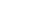 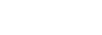 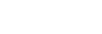 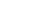 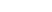 Mathematics MisconseptionsMathematics MisconseptionsDr Anne Cockburn, Graham LittlerDr Anne Cockburn, Graham LittlerDr Anne Cockburn, Graham Littler2012SageSageSage11    637.500           637.500 187187A Learning Community in the Primary ClassroomA Learning Community in the Primary ClassroomJere Brophy, Janet Alleman, Barbara Knighton,Jere Brophy, Janet Alleman, Barbara Knighton,Jere Brophy, Janet Alleman, Barbara Knighton,2010RoutledgeRoutledgeRoutledge11 1.426.500        1.426.500 188188Assessing Learning in the Primary ClassroomAssessing Learning in the Primary ClassroomSandra JohnsonSandra JohnsonSandra Johnson2011RoutledgeRoutledgeRoutledge11    907.500           907.500 189189Attachment Theory and the Teacher-Student Relationship A Practical Guide for Teachers, Teacher Educators and School LeadersAttachment Theory and the Teacher-Student Relationship A Practical Guide for Teachers, Teacher Educators and School LeadersPhilip RileyPhilip RileyPhilip Riley2010RoutledgeRoutledgeRoutledge11 1.066.500        1.066.500 190190Basic Counselling Skills: A Helper's Manual Third EditionBasic Counselling Skills: A Helper's Manual Third EditionNelson-Jones RNelson-Jones RNelson-Jones R2012SageSageSage11    986.500           986.500 191191Beyond Testing (Classic Edition) Towards a Theory of Educational AssessmentBeyond Testing (Classic Edition) Towards a Theory of Educational AssessmentCaroline GippsCaroline GippsCaroline Gipps2011RoutledgeRoutledgeRoutledge11 1.146.500        1.146.500 192192Cambridge Preparation for the TOEFL Test Fourth EditionCambridge Preparation for the TOEFL Test Fourth EditionJolene Gear and Robert GearJolene Gear and Robert GearJolene Gear and Robert Gear2011CambridgeCambridgeCambridge11    587.500           587.500 193193Case Study Research: Design and Methods Fourth EditionCase Study Research: Design and Methods Fourth EditionYin RYin RYin R2009SageSageSage11 1.386.500        1.386.500 194194Changing Schools Alternative Ways to Make a World of DifferenceChanging Schools Alternative Ways to Make a World of DifferenceTerry Wrigley, Pat Thomson, Robert LingardTerry Wrigley, Pat Thomson, Robert LingardTerry Wrigley, Pat Thomson, Robert Lingard2011RoutledgeRoutledgeRoutledge11 1.066.500        1.066.500 195195Children, Development and EducationChildren, Development and EducationKontopodisKontopodisKontopodis2011SpringerSpringerSpringer11 2.902.500        2.902.500 196196Client Issues in Counselling and Psychotherapy: Person-centred PracticeClient Issues in Counselling and Psychotherapy: Person-centred PracticeTolan J & Wilkins PTolan J & Wilkins PTolan J & Wilkins P2012SageSageSage11    866.500           866.500 197197Confronting Marginalisation in Education A Framework for Promoting InclusionConfronting Marginalisation in Education A Framework for Promoting InclusionKyriaki MessiouKyriaki MessiouKyriaki Messiou2012RoutledgeRoutledgeRoutledge11 1.066.500        1.066.500 198198Content Analysis: An Introduction to Its Methodology Third EditionContent Analysis: An Introduction to Its Methodology Third EditionKrippendorffKrippendorffKrippendorff2013SageSageSage11 1.386.500        1.386.500 199199Creating Meaningful Inquiry in Inclusive Classrooms Practitioners’ Stories of ResearchCreating Meaningful Inquiry in Inclusive Classrooms Practitioners’ Stories of ResearchPhyllis Jones, Teresa Whitehurst and Jo EgertonPhyllis Jones, Teresa Whitehurst and Jo EgertonPhyllis Jones, Teresa Whitehurst and Jo Egerton2012RoutledgeRoutledgeRoutledge11 1.026.500        1.026.500 200200Cultural-Historical Perspectives on Teacher Education and Development Learning TeachingCultural-Historical Perspectives on Teacher Education and Development Learning TeachingViv Ellis, Anne Edwards, Peter SmagorinskyViv Ellis, Anne Edwards, Peter SmagorinskyViv Ellis, Anne Edwards, Peter Smagorinsky2010RoutledgeRoutledgeRoutledge11 1.146.500        1.146.500 201201Developing Number Knowledge: Assessment,Teaching and Intervention with 7-11 year oldsDeveloping Number Knowledge: Assessment,Teaching and Intervention with 7-11 year oldsWright R et alWright R et alWright R et al2012SageSageSage11    946.500           946.500 202202Disciplines of Education Their Role in the Future of Education ResearchDisciplines of Education Their Role in the Future of Education ResearchJohn FurlongJohn FurlongJohn Furlong2010RoutledgeRoutledgeRoutledge11 1.106.500        1.106.500 203203Doing Discourse Research: An Introduction for Social ScientistsDoing Discourse Research: An Introduction for Social ScientistsKeller RKeller RKeller R2013SageSageSage11    986.500           986.500 204204Doing Qualitative Research Third EditionDoing Qualitative Research Third EditionSilverman DSilverman DSilverman D2010SageSageSage11 1.186.500        1.186.500 205205Educating for the Knowledge Economy? Critical PerspectivesEducating for the Knowledge Economy? Critical PerspectivesHugh Lauder, Michael Young, Harry Daniels, Maria Balarin and John Lowe,Hugh Lauder, Michael Young, Harry Daniels, Maria Balarin and John Lowe,Hugh Lauder, Michael Young, Harry Daniels, Maria Balarin and John Lowe,2012RoutledgeRoutledgeRoutledge11 1.186.500        1.186.500 206206Education and PowerEducation and PowerMichael W. Apple,Michael W. Apple,Michael W. Apple,2011RoutledgeRoutledgeRoutledge11 1.066.500        1.066.500 207207Education, Culture and Epistemological Diversity HardcoverEducation, Culture and Epistemological Diversity HardcoverRuitenbergRuitenbergRuitenberg2012SpringerSpringerSpringer11 2.902.500        2.902.500 208208Education, Professionalism, and the Quest for Accountability Hitting the Target but Missing the PointEducation, Professionalism, and the Quest for Accountability Hitting the Target but Missing the PointJane GreenJane GreenJane Green2011RoutledgeRoutledgeRoutledge11 3.547.500        3.547.500 209209Fabricating Quality in Education  Data and Governance in EuropeFabricating Quality in Education  Data and Governance in EuropeJenny Ozga, Peter Dahler-Larsen, Christina Segerholm, Hannu SimolaJenny Ozga, Peter Dahler-Larsen, Christina Segerholm, Hannu SimolaJenny Ozga, Peter Dahler-Larsen, Christina Segerholm, Hannu Simola2011RoutledgeRoutledgeRoutledge11 3.387.500        3.387.500 210210Introducing Bruner A Guide for Practitioners and Students inEarly Years EducationIntroducing Bruner A Guide for Practitioners and Students inEarly Years EducationSandra SmidtSandra SmidtSandra Smidt2011RoutledgeRoutledgeRoutledge11    786.500           786.500 211211Introducing VygotskyIntroducing VygotskySandra SmidtSandra SmidtSandra Smidt2008RoutledgeRoutledgeRoutledge11    786.500           786.500 212212Introduction to Educational Research: A Critical Thinking Approach Second EditionIntroduction to Educational Research: A Critical Thinking Approach Second EditionNewton Suter WNewton Suter WNewton Suter W2012SageSageSage11 2.746.500        2.746.500 213213Learning to Liberate Community-Based Solutions to the Crisis in Urban EducationLearning to Liberate Community-Based Solutions to the Crisis in Urban EducationVajra WatsonVajra WatsonVajra Watson2012RoutledgeRoutledgeRoutledge11 1.066.500        1.066.500 214214Oxford Practice Test for the Toeic Test with Key Oxford Practice Test for the Toeic Test with Key OxfordOxfordOxfordTerbaruOxfordOxfordOxford11    467.500           467.500 215215Peer-Group Mentoring for Teacher DevelopmentPeer-Group Mentoring for Teacher DevelopmentHannu Heikkinen, Paivi Tynjala and Hannu JokinenHannu Heikkinen, Paivi Tynjala and Hannu JokinenHannu Heikkinen, Paivi Tynjala and Hannu Jokinen2012RoutledgeRoutledgeRoutledge11 1.186.500        1.186.500 216216Philosophy for Young Children A Practical GuidePhilosophy for Young Children A Practical GuideBerys Gaut, and Morag GautBerys Gaut, and Morag GautBerys Gaut, and Morag Gaut2011RoutledgeRoutledgeRoutledge11    786.500           786.500 217217Politics and the Primary TeacherPolitics and the Primary TeacherPeter CunninghamPeter CunninghamPeter Cunningham2011RoutledgeRoutledgeRoutledge11    906.500           906.500 218218Preoaration Course for the TOEFL Test IBTPreoaration Course for the TOEFL Test IBTLongmanLongmanLongman2007LongmenLongmenLongmen11    412.500           412.500 219219Professional Capital Transforming Teaching in Every SchoolProfessional Capital Transforming Teaching in Every SchoolAndy Hargreaves, Michael FullanAndy Hargreaves, Michael FullanAndy Hargreaves, Michael Fullan2012RoutledgeRoutledgeRoutledge11    786.500           786.500 220220Professional Responsibility New Horizons of PraxisProfessional Responsibility New Horizons of PraxisCiaran Sugrue, Tone SolbrekkeCiaran Sugrue, Tone SolbrekkeCiaran Sugrue, Tone Solbrekke2011RoutledgeRoutledgeRoutledge11 1.066.500        1.066.500 221221Profound Improvement  Building Capacity for a Learning Community 2nd Edition Profound Improvement  Building Capacity for a Learning Community 2nd Edition Coral Mitchell, Larry SackneyCoral Mitchell, Larry SackneyCoral Mitchell, Larry Sackney2011RoutledgeRoutledgeRoutledge11 1.066.500        1.066.500 222222Reinventing Schools, Reforming Teaching From Political Visions to Classroom RealityReinventing Schools, Reforming Teaching From Political Visions to Classroom RealityJohn Bangs, John MacBeath, Maurice GaltonJohn Bangs, John MacBeath, Maurice GaltonJohn Bangs, John MacBeath, Maurice Galton2010RoutledgeRoutledgeRoutledge11 1.106.500        1.106.500 223223Shaping Education Policy Power and ProcessShaping Education Policy Power and ProcessDouglas E. Mitchell, Robert L. Crowson, Dorothy ShippsDouglas E. Mitchell, Robert L. Crowson, Dorothy ShippsDouglas E. Mitchell, Robert L. Crowson, Dorothy Shipps2011RoutledgeRoutledgeRoutledge11 1.266.500        1.266.500 224224Social Research: A Practical IntroductionSocial Research: A Practical IntroductionCurtis B & Curtis CCurtis B & Curtis CCurtis B & Curtis C2011SageSageSage11 1.106.500        1.106.500 225225Teacher Education Around the World Changing Policies and PracticesTeacher Education Around the World Changing Policies and PracticesLinda Darling-Hammond, Ann LiebermanLinda Darling-Hammond, Ann LiebermanLinda Darling-Hammond, Ann Lieberman2012RoutledgeRoutledgeRoutledge11 1.026.500        1.026.500 226226Teaching and Learning through Reflective Practice, 2nd EditionTeaching and Learning through Reflective Practice, 2nd EditionTony GhayeTony GhayeTony Ghaye2010RoutledgeRoutledgeRoutledge11    986.500           986.500 227227Teaching as a Design Science Building Pedagogical Patterns for Learning and TechnologyTeaching as a Design Science Building Pedagogical Patterns for Learning and TechnologyDiana LaurillardDiana LaurillardDiana Laurillard2012RoutledgeRoutledgeRoutledge11    906.500           906.500 228228The Literate ClassroomThe Literate ClassroomPrue GoodwinPrue GoodwinPrue Goodwin2010RoutledgeRoutledgeRoutledge11    946.500           946.500 229229The Marketisation of Higher Education and the Student as ConsumerThe Marketisation of Higher Education and the Student as ConsumerMike Molesworth, Richard Scullion and Elizabeth NixonMike Molesworth, Richard Scullion and Elizabeth NixonMike Molesworth, Richard Scullion and Elizabeth Nixon2010RoutledgeRoutledgeRoutledge11 1.106.500        1.106.500 230230The New Political Economy of Urban Neoliberalism, Race, and the Right to the CityEducation The New Political Economy of Urban Neoliberalism, Race, and the Right to the CityEducation Pauline Lipman,Pauline Lipman,Pauline Lipman,2011RoutledgeRoutledgeRoutledge11    946.500           946.500 231231The Primary Science and Technology EncyclopediaThe Primary Science and Technology EncyclopediaChristopher Collier, Dan Davies, Alan Howe, andChristopher Collier, Dan Davies, Alan Howe, andChristopher Collier, Dan Davies, Alan Howe, and2010RoutledgeRoutledgeRoutledge11    986.500           986.500 232232The Really Useful Physical Education Book: Learning and Teaching Across the 7–14 Age RangeThe Really Useful Physical Education Book: Learning and Teaching Across the 7–14 Age RangeGary Stidder and Sid HayesGary Stidder and Sid HayesGary Stidder and Sid Hayes2010RoutledgeRoutledgeRoutledge11 1.066.500        1.066.500 233233The Routledge Companion to EducationThe Routledge Companion to EducationJames Arthur, Andrew PetersonJames Arthur, Andrew PetersonJames Arthur, Andrew Peterson2011RoutledgeRoutledgeRoutledge11 1.026.500        1.026.500 234234The SAGE Handbook of Qualitative Research Fourth EditionThe SAGE Handbook of Qualitative Research Fourth EditionDenzin N & Lincoln YDenzin N & Lincoln YDenzin N & Lincoln Y2011SageSageSage11 3.787.500        3.787.500 235235The Teacher’s Reflective Practice Handbook Becoming an Extended Professional through Capturing Evidence-Informed PracticeThe Teacher’s Reflective Practice Handbook Becoming an Extended Professional through Capturing Evidence-Informed PracticePaula Zwozdiak-MyersPaula Zwozdiak-MyersPaula Zwozdiak-Myers2012RoutledgeRoutledgeRoutledge11    866.500           866.500 236236Thinking Through Quality Questioning: Deepening Student EngagementThinking Through Quality Questioning: Deepening Student EngagementWalsh J & Sattes BWalsh J & Sattes BWalsh J & Sattes B2011SageSageSage11    666.500           666.500 237237Towards Excellence in Early Years Education Exploring Narratives of ExperienceTowards Excellence in Early Years Education Exploring Narratives of ExperienceKathleen GoouchKathleen GoouchKathleen Goouch2010RoutledgeRoutledgeRoutledge11 1.026.500        1.026.500 238238Understanding Young Children’s Learning through Play Building Playful PedagogiesUnderstanding Young Children’s Learning through Play Building Playful PedagogiesPat Broadhead and Andy Burt,Pat Broadhead and Andy Burt,Pat Broadhead and Andy Burt,2011RoutledgeRoutledgeRoutledge11 1.026.500        1.026.500 239239Using Narrative in ResearchUsing Narrative in ResearchBold CBold CBold C2012SageSageSage11    946.500           946.500 240240Using Psychology in the ClassroomUsing Psychology in the ClassroomStephen JamesStephen JamesStephen James2012SageSageSage11    574.500           574.500 241241Visible Learning for Teachers Maximizing Impact on LearningVisible Learning for Teachers Maximizing Impact on LearningJohn HattieJohn HattieJohn Hattie2011RoutledgeRoutledgeRoutledge11    986.500           986.500 242242What Expert Teachers Do Enhancing Professional Knowledge for Classroom PracticeWhat Expert Teachers Do Enhancing Professional Knowledge for Classroom PracticeJohn LoughranJohn LoughranJohn Loughran2010RoutledgeRoutledgeRoutledge11 1.066.500        1.066.500 JumlahJumlahJumlahJumlahJumlahJumlahJumlahJumlahJumlah372372310,665,800NoIndikator KinerjaBaselineTahun 3Tahun 3Tahun 3NoIndikator KinerjaBaselineTargetCapaianPersen(%)Indikator Kinerja Utama1Skor kecukupan akreditasi276,47---2Status akreditasiBelum terakreditasi---3Target pengajuan akreditasi ke BAN-PTFebruari’10---4Monitoring kegiatan pembelajaran (kali/tahun)NA221005Jumlah pedoman praktikum514141006Jumlah penelitian yang dilakukan dosen(judul)416161007Jumlah jurnal ilmiah dosen(judul)2077 771008Jumlah PPM yang dilaksanakan dosen(kegiatan)441411009Rata-rata IPK mahasiswa3,293,403,4010010Jumlah mahasiswa yang terlibat dalam penelitian dosen10757510011Jumlah dosen yang telah mendapatkan sertifikat pendidik professional9151510012Jumlah buku pedoman substansi & pelaksanaan praktikum388100Indikator Tambahan1Jumlah dosen yang menggunakan ICT dalam pembelajaran (%)101001001002Jumlah dosen yang menggunakan lab ke-SD-an (%)1090901003Frekuensi penggunaan lab ke-SD-an oleh dosen (%)1070701004Jumlah dosen yang menggunakan lab. microteaching (kali/ minggu)1070701005Jumlah dosen dalam memanfaatkan perpustakaan program studi (%)1070701006Jumlah mahasiswa dalam memanfaatkan perpustakaan program studi (%)109090100No.KegiatanHasilDampak1Pengadaan koleksi pustakaJumlah buku di perpustakaan semakin bertambah sebanyak 207 judul buku sesuai dengan tabel pengadaan koleksi pustaka di atasIntensitas kunjungan mahasiswa PGSD ke perpustakaan prodi semakin tinggi1Pengadaan koleksi pustakaJumlah buku yang sesuai dengan mata kuliah pada Prodi PGSD semakin bertambahPeminjaman buku perpustakaan semakin bertambah1Pengadaan koleksi pustakaJumlah buku yang sesuai dengan mata kuliah pada Prodi PGSD semakin bertambahKegiatan membaca yang dilakukan mahasiswa PGSD di perpustakaan prodi semakin bertambah1Pengadaan koleksi pustakaJumlah buku yang sesuai dengan mata kuliah pada Prodi PGSD semakin bertambahDosen sering berkunjung ke perpustakaan prodi dan meminjam buku1Pengadaan koleksi pustakaJumlah buku yang sesuai dengan mata kuliah pada Prodi PGSD semakin bertambahPerpustakaan sering digunakan sebagai ajang diskusi buku-buku terbaru hasil pengadaan 2Pengadaan peralatan laboratorium PGSD FIP UPITersedianya peralatan laboratorium sebagaimana tertera pada tabel pengadaan peralatan laboratorium PGSD FIP UPI untuk melengkapi koleksi peralatan di semua laboratorium (microteaching, IPA, Matematika, Seni, komputer dan Olahraga)Makin meningkatnya mutu, efisiensi dan efektivitas pelayanan akademik baik dalam perkuliahan, penelitian maupun pengabdian pada masyarakat, karena semakin meningkatnya jumlah dosen dan mahasiswa serta staf administrasi yang memanfaatkan fasilitas ICT 2Pengadaan peralatan laboratorium PGSD FIP UPITersedianya peralatan laboratorium sebagaimana tertera pada tabel pengadaan peralatan laboratorium PGSD FIP UPI untuk melengkapi koleksi peralatan di semua laboratorium (microteaching, IPA, Matematika, Seni, komputer dan Olahraga)Makin meningkatnya  kenyamanan dan produktivitas kerja  dalam memberikan pelayanan akademik baik pada mahasiswa, maupun pada  dosen pengampu perkuliahan2Pengadaan peralatan laboratorium PGSD FIP UPITersedianya peralatan laboratorium sebagaimana tertera pada tabel pengadaan peralatan laboratorium PGSD FIP UPI untuk melengkapi koleksi peralatan di semua laboratorium (microteaching, IPA, Matematika, Seni, komputer dan Olahraga)Makin meningkatnya mutu proses perkuliahan dan pelayanan akademik 2Pengadaan peralatan laboratorium PGSD FIP UPITersedianya peralatan laboratorium sebagaimana tertera pada tabel pengadaan peralatan laboratorium PGSD FIP UPI untuk melengkapi koleksi peralatan di semua laboratorium (microteaching, IPA, Matematika, Seni, komputer dan Olahraga)Makin meningkat dan mempermudah akses mendapatkan informasi baru untuk pengembangan mutu akademik  dosen dan mahasiswa, serta melakukan inovasi pembelajaran2Pengadaan peralatan laboratorium PGSD FIP UPITersedianya peralatan laboratorium sebagaimana tertera pada tabel pengadaan peralatan laboratorium PGSD FIP UPI untuk melengkapi koleksi peralatan di semua laboratorium (microteaching, IPA, Matematika, Seni, komputer dan Olahraga)Meningkatnya kenyamanan dalam memberikan pelayanan akademik dan administrasi kepada dosen dan mahasiswa2Pengadaan peralatan laboratorium PGSD FIP UPITersedianya peralatan laboratorium sebagaimana tertera pada tabel pengadaan peralatan laboratorium PGSD FIP UPI untuk melengkapi koleksi peralatan di semua laboratorium (microteaching, IPA, Matematika, Seni, komputer dan Olahraga)Makin meningkatnya akses pada informasi, komunikasi dan inovasi serta produktivitas dan mutu kinerja dosen, mahasiswa dan staf administrasi3Pengadaan furniturTersedianya furnitur untuk laboratorium micro teaching, laboratorium IPA & Matematika, laboratorium ke-SD-an dan perpustakaan prodi (bilik sumber)Tertatanya semua buku di perpustakaan dan tertatanya semua peralatan di setiap laboratorium Prodi PGSD FIP UPINo.KegiatanHambatanAlternatif Penyelesaian1Pengadaan koleksi pustakaJumlah buku semakin bertambah tetapi fasilitas dan tempat kurang memadaiMenata ruangan di Prodi PGSD1Pengadaan koleksi pustakaPengelolaan buku perpustakaan masih dilakukan secara manualMenggunakan fasilitas Microsoft Excel untuk mengentri data (data base)1Pengadaan koleksi pustakaSulitnya mengelola pegadministrasian perpustakaan berkaitan dengan peminjaman dan pengembalian bukuMenambah pustakawan dan melibatkan mahasiswa secara bergilir sesuai dengan jadwal yang telah ditentukan untuk membantu pengadministrasian perpustakaan1Pengadaan koleksi pustakaTerjadi fluktuasi harga pada saat pengadaan sehingga harga realisasi berbeda dengan harga pada RIPDibuatkan adendum oleh bagian Biro Aset dan Fasilitas UPI berkaitan dengan perubahan tersebut2Pengadaan peralatan laboratorium PGSD FIP UPITerjadi fluktuasi harga barang yang cenderung naik pada saat pembelanjaan dibandingkan dengan pada saat penyusunan RIP, sehingga terdapat harga peralatan yang berubah (tidak sesuai RIP). Hal ini disebabkan naiknya nilai mata uang dolar pada saat pengadaan.Pengadaan peralatan laboratorium termasuk pajak dan ongkos pengadaan disesuaikan dengan anggaran yang diterima 2Pengadaan peralatan laboratorium PGSD FIP UPITerjadi fluktuasi harga barang yang cenderung naik pada saat pembelanjaan dibandingkan dengan pada saat penyusunan RIP, sehingga terdapat harga peralatan yang berubah (tidak sesuai RIP). Hal ini disebabkan naiknya nilai mata uang dolar pada saat pengadaan.Pembelian peralatan disesuaikan dengan harga di pasar (pengusaha) dan dibuatkan adendum oleh bagian Biro Aset dan Fasilitas UPI berkaitan dengan perubahan tersebutBeberapa peralatan dengan spesifikasi yang sudah ditentukan pada RIP sulit untuk didapatkan di pasaran sehingga harus menunggu (inden) untuk waktu yang lamaMencari peralatan dengan spesifikasi yang lebih baik dibandingkan dengan spesifikasi pada RIP atau paling tidak setingkat, kemudian dibuatkan adendum oleh bagian Biro Aset dan Fasilitas UPI berkaitan dengan perubahan spesifikasi tersebut3Pengadaan furniturTerjadi fluktuasi harga barang (furnitur) yang cenderung naik pada saat pembelanjaan dibandingkan dengan pada saat penyusunan RIP, sehingga terdapat harga furnitur yang berubah (tidak sesuai RIP). Hal ini disebabkan naiknya nilai mata uang dolar pada saat pengadaanKuantitas furnitur diubah (tidak sesuai RIP). ketika pembelian furnitur disesuaikan dengan harga di pasar (pengusaha) dan dibuatkan adendum oleh bagian Biro Aset dan Fasilitas UPI berkaitan dengan perubahan tersebutNoIndikator KinerjaBaselineTahun 2Tahun 2Tahun 2NoIndikator KinerjaBaselineTargetCapaianPersen (%)Indikator Kinerja Utama1Skor kecukupan akreditasi276,47---2Status akreditasiBelum terakreditasi---3Target pengajuan akreditasi ke BAN-PTFebruari’10---4Monitoring kegiatan pembelajaran (kali/tahun)NA221005Jumlah pedoman praktikum514141006Jumlah penelitian yang dilakukan dosen(judul)416161007Jumlah jurnal ilmiah dosen(judul)2077 771008Jumlah PPM yang dilaksanakan dosen(kegiatan)441411009Rata-rata IPK mahasiswa3,293,403,4010010Jumlah mahasiswa yang terlibat dalam penelitian dosen10757510011Jumlah dosen yang telah mendapatkan sertifikat pendidik professional9151510012Jumlah buku pedoman substansi & pelaksanaan praktikum388100Indikator Tambahan1SOP Penjaminan MutuAdaMonitoring-EvaluasiMonitoring-Evaluasi-2Instrumen Penjaminan Mutu PerkuliahanTidak adaImplementasiImplementasi-3Instrumen Penjaminan Mutu PraktikumTidak adaImplementasiImplementasi-4Pedoman Penyusunan Bahan AjarTidak adaRevisi-PengembanganRevisi-Pengembangan-5Pedoman Penilaian Bahan AjarTidak adaRevisi -PengembanganRevisi-Pengembangan-6Bahan ajar cetak yang disusun dosen(%)3070701007Pedoman Penyusunan SkripsiAdaPengembanganPengembangan-8Pedoman PLPAdaPerbaikan implementasiPerbaikan implementasi-9Instrumen tingkat kepuasan mahasiswa terhadap pelayanan administrasiTidak Ada DataTindak lanjutTindak lanjut-No.KegiatanHasilDampak1Riviu dan analisis terhadap hasil penjaringan data tentang penjaminan mutu Prodi PGSD FIP UPI untuk memperoleh feedback bagi peningkatan mutu berkelanjutan di masa yang akan datangLaporan hasil riviu dan analisis data yang telah terkumpul melalui instrumen tingkat kepuasan mahasiswa terhadap layanan akademik dan administrasi prodi PGSDTim penjaminan mutu Prodi PGSD  mendapatkan gambaran tentang tingkat kepuasan mahasiswa terhadap layanan akademik dan administrasi Prodi PGSD untuk menentukan langkah selanjutnya2Riviu silabus dan handout berdasarkan kurikulum yang baruLaporan hasil riviu silabus dan handout berdasarkan kurikulum yang baruPenyesuaian silabus dan handout dengan kurikulum Prodi PGSD yang baruNo.KegiatanHambatanAlternatif Penyelesaian1Riviu dan analisis terhadap hasil penjaringan data tentang penjaminan mutu Prodi PGSD FIP UPI untuk memperoleh feedback bagi peningkatan mutu berkelanjutan di masa yang akan datangWaktu untuk riviu dan analisis data berbenturan dengan perkuliahan dan kegiatan lainnyaRiviu dan analisis data dilakukan oleh beberapa orang dosen yang memiliki waktu untuk melakukan riviu dan analisis data, kemudian hasil riviu dan analisis data dibahas oleh semua dosen pada saat rapat rutin Prodi PGSD2Riviu silabus dan handout berdasarkan kurikulum yang baruWaktu untuk riviu silabus dan handout berbenturan dengan perkuliahan dan kegiatan lainnyaRiviu silabus dan handout dilakukan oleh dosen secara mandiri kemudian dibahas bersama pada rapat rutin Prodi PGSDNoAktivitasAktivitasVolumeSatuanHarga satuan (Rp.)Jumlah harga (Rp.)Jumlah harga (Rp.)1Keperluan  ATK1 pkt1Paket1.100.0001.100.0002Honorarium Nara Sumber1 org x 4 keg4OK750.0003.000.0003Konsumsi22 org x 4 keg88OK50.0004.400.0004Pelaporan1 pkt1Paket1.500.0001.500.000JumlahJumlahJumlahJumlahJumlahJumlah10.000.000NoAktivitasAktivitasVolumeSatuanHarga satuan (Rp.)Jumlah harga (Rp.)Jumlah harga (Rp.)1Keperluan  ATK1 pkt1Paket1.100.0001.100.0002Honorarium Nara Sumber1 org x 4 keg4OK750.0003.000.0003Konsumsi22 org x 4 keg88OK50.0004.400.0004Pelaporan1 pkt1Paket1.500.0001.500.000JumlahJumlahJumlahJumlahJumlahJumlah10.000.000NoAktivitasAktivitasVolumeSatuanHarga satuan (Rp.)Jumlah harga (Rp.)Jumlah harga (Rp.)1Keperluan  ATK1 pkt1Paket1.100.0001.100.0002Honorarium Nara Sumber1 org x 4 keg4OK750.0003.000.0003Konsumsi22 org x 4 keg88OK50.0004.400.0004Pelaporan1 pkt1Paket1.500.0001.500.000JumlahJumlahJumlahJumlahJumlahJumlah10.000.000No.Judul ArtikelPenulisNama Jurnal1.Collaborative Ranking Tasks (CRT) Berbantuan E-Learning untuk Meningkatkan Keterampilan Generik Sains Mahasiswa Calon Guru Fisika A.F.C. Wijaya, dan Taufik Ramlan RamalisJurnal Pendidikan Fisika Indonesia (Jurnal Nasional Terakreditasi)2.Pengembangan Perangkat Pembelajaran Fisika Sekolah untuk Meningkatkan Pemahaman Konsep dan Kemampuan Berargumentasi Calon Guru FisikaMuslim dan A.SuhandiJurnal Pendidikan Fisika Indonesia (Jurnal Nasional Terakreditasi)3.Pengaruh Penambahan NiO terhadap  Karakteristik Keramik Film Tebal Fe2 O3 untuk Sensor Gas Aseton E. Suhendi, L.Hasanah, dan D.S.GustamanJurnal Pendidikan Fisika Indonesia (Jurnal Nasional Terakreditasi)4.Video Streaming For Creative Writing At Internasional Elementary SchoolTatat Hartati, Deni Darmawan dan Effy MulyasariJournal of Education and Learning (Jurnal Nasional Terakreditasi)5. Biological Communication Behavior through Information Technology Implementation in Learning AcceleratedDeni DarmawanInternational Journal of Communications, Network and System Sciences (Jurnal Internasional)6.Biology of ICT-Based Communication Paradigm Deni DarmawanJournal of Communication & Media Technologies (Jurnal Internasional)7.The Effects of Conferencing Approach  on Writing as Communicative Skills at Primary School Level in IndonesiaTatat Hartati dan Effy MulyasariJournal of Teaching and Education (Jurnal Internasional)NOJENIS PENGELUARANUNITUNIT COST                   (Rp.)TOTAL BIAYA                          (Rp.)1Transport Nego Costing32.000.0006.000.000Penginapan Nego Costing 2 malam21.500.0003.000.000Konsumsi Nego Costing3400.0001.200.000Transport Lokal3300.000900.000ATK Nego Costing dan lain-lain15.000.0005.000.000Uang Lelah31.000.0003.000.000JUMLAH10.200.00019.100.0002Honorarium Pelindung KegiatanRektor UPI15.000.0005.000.000Pembantu Rektor I14.000.0004.000.000Pembantu Rektor 214.000.0004.000.000JUMLAH13.000.00013.000.0003Honorarium Pembina KegiatanDekan13.000.0003.000.000Pembantu Dekan I12.500.0002.500.000Pembantu Dekan 212.500.0002.500.000Ketua Jurusan12.000.0002.000.000Ketua Prodi12.000.0002.000.000JUMLAH12.000.00012.000.0004Honorarium Pengelola KegiatanKetua Pelaksana11.500.0001.500.000Task Force 111.200.0001.200.000Task Force 211.200.0001.200.000Task Force 311.200.0001.200.000Task Force 411.200.0001.200.000Task Force 511.200.0001.200.000Staf 111.000.0001.000.000Staf 211.000.0001.000.000Staf 311.000.0001.000.000Staf 411.000.0001.000.000Staf 511.000.0001.000.000Staf 611.000.0001.000.000Staf 711.000.0001.000.000Staf 811.000.0001.000.000Staf Administrasi1500.000500.000Staf Administrasi1500.000500.000Staf Administrasi1500.000500.000JUMLAH17.000.00017.000.0005Laporan Tengah TahunBiaya Pembuatan Laporan Tengah Tahun51.000.0005.000.000ATK dan Fotocopy Laporan Tengah Tahun14.000.0004.000.000Konsumsi Pembuatan Laporan1550.000750.000Transport Mengantarkan Laporan Tengah Tahun11.000.0001.000.000JUMLAH6.050.00010.750.0006Monev tengah Tahun Dari Sekretariat DIA BermutuPenggunaan Kendaraan Dinas2500.0001.000.000Konsumsi11.000.0001.000.000JUMLAH1.500.0002.000.0007Laporan Akhir TahunBiaya Pembuatan Laporan Akhir Tahun51.000.0005.000.000ATK / Foto copy Laporan Akhir Tahun14.000.0004.000.000Konsumsi Pembuatan Laporan Akhir Tahun1550.000750.000Transport mengantarkan Laporan Akhir Tahun11.000.0001.000.000JUMLAH6.050.00010.750.0008Monev Akhir Tahun dari Sekretariat Akhir TahunBiaya Penggunaan  Kendaraan Dinas2500.0001.000.000Konsumsi11.000.0001.000.000JUMLAH1.500.0002.000.0009Biaya-Biaya Kegiatan LainnyaBiaya Penyusunan RIP Sebelum Nego Costing10750.0007.500.000Konsumsi3050.0001.500.000ATK / Foto copy  18.500.0008.500.000JUMLAH9.300.00017.500.000JUMLAH KESELURUHAN102.600.000No.Komponen BiayaUraian KegiatanUraian KegiatanBobot (%)Keg. sdh dilaks. (%)1.Pengembangan StafTidak ada kegiatan di Prodi PGSD berkaitan dengan Komponen Biaya Pengembangan StafTidak ada kegiatan di Prodi PGSD berkaitan dengan Komponen Biaya Pengembangan StafTidak ada kegiatan di Prodi PGSD berkaitan dengan Komponen Biaya Pengembangan StafTidak ada kegiatan di Prodi PGSD berkaitan dengan Komponen Biaya Pengembangan Staf2Peralatan dan Furniture1Pembentukan Panitia Lelang 2Dilaksanakan oleh bagian pengadaan UPI (100)2Peralatan dan Furniture2Pembuatan Bidding Document dan Spesifikasi Teknis 101002Peralatan dan Furniture3Pengumuman di Surat Kabar21002Peralatan dan Furniture4Pendaftaran Rekanan 21002Peralatan dan Furniture5Penjelasan Pekerjaan 21002Peralatan dan Furniture6Penetapan Kriteria Evaluasi 21002Peralatan dan Furniture7Pemasukkan Penawaran 51002Peralatan dan Furniture8Evaluasi Penawaran 51002Peralatan dan Furniture9Penetapan Pemenang 31002Peralatan dan Furniture10Pengumuman Pemenang 41002Peralatan dan Furniture11Kontrak201002Peralatan dan Furniture12Surat Perintah Kerja (SPK)31002Peralatan dan Furniture13Serah Terima Barang 401002Peralatan dan FurnitureTOTAL TOTAL 1003Tenaga Ahli Tidak ada kegiatan yang dilaksanakan berkaitan dengan Komponen Biaya Tenaga AhliTidak ada kegiatan yang dilaksanakan berkaitan dengan Komponen Biaya Tenaga AhliTidak ada kegiatan yang dilaksanakan berkaitan dengan Komponen Biaya Tenaga AhliTidak ada kegiatan yang dilaksanakan berkaitan dengan Komponen Biaya Tenaga Ahli4Koleksi Perpustakaan 1Pembentukan Panitia Lelang2Dilaksanakan oleh Bagian Pengadaan UPI (100)2Pembuatan Bidding Document dan Spesifikasi Teknis 101003Pengumuman di Surat Kabar2Tidak ada4Pendaftaran Rekanan 21005Penjelasan Pekerjaan 21006Penetapan Kriteria Evaluasi 21007Pemasukkan Penawaran 51008Evaluasi Penawaran 51009Penetapan Pemenang 310010Pengumuman Pemenang 410011Kontrak2010012Surat Perintah Kerja (SPK)310013Serah Terima Barang 40100TOTAL TOTAL 1005Pengembangan Program 1Penyusunan Panitia51005Pengembangan Program 2Penyusunan Panduan Kegiatan 251005Pengembangan Program 3Pelaksanaan Kegiatan (Lokakarya/Seminar)601005Pengembangan Program 4Laporan 151005Pengembangan Program TOTAL TOTAL 1006Hibah Pengajaran 1Pembuatan Guideline 51006Hibah Pengajaran 2Penawaran Hibah Pengajaran 51006Hibah Pengajaran 3Evaluasi/Seleksi101006Hibah Pengajaran 4Pengumuman Pemenang51006Hibah Pengajaran 5Penandatanganan Kesepakatan 201006Hibah Pengajaran 6Pelaksanaan Pembelajaran 401006Hibah Pengajaran 7Laporan 151006Hibah Pengajaran TOTAL TOTAL 1007Hibah Penelitian 1Pembuatan Guideline 51007Hibah Penelitian 2Penawaran Hibah Pengajaran 51007Hibah Penelitian 3Evaluasi/Seleksi101007Hibah Penelitian 4Pengumuman Pemenang51007Hibah Penelitian 5Penandatanganan Kesepakatan 201007Hibah Penelitian 6Pelaksanaan Pembelajaran 401007Hibah Penelitian 7Laporan 151007Hibah Penelitian TOTAL TOTAL 1008Insentif Karya Ilmiah 1Pengumpulan Artikel 10100 8Insentif Karya Ilmiah 2Pengiriman Artikel ke Jurnal 201008Insentif Karya Ilmiah 3Pemuatan pada Jurnal (boleh yang sudah dimuat pada 1 tahun terakhir)301008Insentif Karya Ilmiah 4Pemberian Insentif 401008Insentif Karya Ilmiah TOTAL TOTAL 1009Audit Keuangan Eksternal (apabila menggunakan dana BERMUTU)1Pembentukan Panitia Lelang/Penunjukkan Langsung 5-9Audit Keuangan Eksternal (apabila menggunakan dana BERMUTU)2Penyusunan Kerangka Acuan Kerja (TOR)10-9Audit Keuangan Eksternal (apabila menggunakan dana BERMUTU)3Penawaran Pekerjaan Audit Eksternal 5-9Audit Keuangan Eksternal (apabila menggunakan dana BERMUTU)4Seleksi/Penentuan Pemenang 10-9Audit Keuangan Eksternal (apabila menggunakan dana BERMUTU)5Pengumuman Pemenang10-9Audit Keuangan Eksternal (apabila menggunakan dana BERMUTU)6Penandatanganan Kesepakatan (kontrak)10-9Audit Keuangan Eksternal (apabila menggunakan dana BERMUTU)7Surat Perintah Kerja (SPK)10-9Audit Keuangan Eksternal (apabila menggunakan dana BERMUTU)8Serah Terima Laporan (Hasil Audit Eksternal)40-9Audit Keuangan Eksternal (apabila menggunakan dana BERMUTU)TOTAL TOTAL 10010Manajemen Program 1SK Pengelola 2510010Manajemen Program 2Pelaksanaan Kegiatan (rapat)4510010Manajemen Program 3Belanja Bahan Habis Pakai 1010010Manajemen Program 4Biaya Perjalanan 1510010Manajemen Program 5Laporan 1510010Manajemen Program TOTAL TOTAL 100RATA-RATA CAPAIAN FISIKRATA-RATA CAPAIAN FISIKRATA-RATA CAPAIAN FISIKRATA-RATA CAPAIAN FISIKRATA-RATA CAPAIAN FISIK100TahunJumlah MahasiswaJumlah LulusanKeterangan2008/ 2009673442009/ 2010653922010/ 20118022082011/ 2012878862012/ 2013104693TahunJumlah MahasiswaKeterangan2008/ 2009442009/ 2010922010/ 20112082011/ 2012862012/ 201393No2008/ 20092008/ 20092008/ 20092008/ 20092009/ 20102009/ 20102009/ 20102009/ 20102010/ 20112010/ 20112010/ 20112010/ 20112011/ 20122011/ 20122011/ 20122011/ 20122012/ 20132012/ 20132012/ 20132012/ 2013NoGasalGasalGenapGenapGasalGasalGenapGenapGasalGasalGenapGenapGasalGasalGenapGenapGasalGasalGenapGenapNoPWPWPWPWPWPWPWPWPWPW1--737--2765--37171--680--1479UNIVERSITAS PENDIDIKAN INDONESIAUNIVERSITAS PENDIDIKAN INDONESIAUNIVERSITAS PENDIDIKAN INDONESIAUNIVERSITAS PENDIDIKAN INDONESIAUNIVERSITAS PENDIDIKAN INDONESIAUNIVERSITAS PENDIDIKAN INDONESIAUNIVERSITAS PENDIDIKAN INDONESIAUNIVERSITAS PENDIDIKAN INDONESIAUNIVERSITAS PENDIDIKAN INDONESIAUNIVERSITAS PENDIDIKAN INDONESIAUNIVERSITAS PENDIDIKAN INDONESIAUNIVERSITAS PENDIDIKAN INDONESIAUNIVERSITAS PENDIDIKAN INDONESIAUNIVERSITAS PENDIDIKAN INDONESIAUNIVERSITAS PENDIDIKAN INDONESIAUNIVERSITAS PENDIDIKAN INDONESIAFAKULTAS ILMU PENDIDIKANFAKULTAS ILMU PENDIDIKANFAKULTAS ILMU PENDIDIKANFAKULTAS ILMU PENDIDIKANFAKULTAS ILMU PENDIDIKANFAKULTAS ILMU PENDIDIKANFAKULTAS ILMU PENDIDIKANFAKULTAS ILMU PENDIDIKANFAKULTAS ILMU PENDIDIKANFAKULTAS ILMU PENDIDIKANFAKULTAS ILMU PENDIDIKANFAKULTAS ILMU PENDIDIKANFAKULTAS ILMU PENDIDIKANFAKULTAS ILMU PENDIDIKANFAKULTAS ILMU PENDIDIKANFAKULTAS ILMU PENDIDIKANLULUSAN BULAN AGUSTUS 2009LULUSAN BULAN AGUSTUS 2009LULUSAN BULAN AGUSTUS 2009LULUSAN BULAN AGUSTUS 2009LULUSAN BULAN AGUSTUS 2009LULUSAN BULAN AGUSTUS 2009LULUSAN BULAN AGUSTUS 2009LULUSAN BULAN AGUSTUS 2009LULUSAN BULAN AGUSTUS 2009LULUSAN BULAN AGUSTUS 2009LULUSAN BULAN AGUSTUS 2009LULUSAN BULAN AGUSTUS 2009LULUSAN BULAN AGUSTUS 2009LULUSAN BULAN AGUSTUS 2009LULUSAN BULAN AGUSTUS 2009LULUSAN BULAN AGUSTUS 2009NONIMNIMNIMNAMANAMANAMANAMANAMABULAN DAN TAHUN LULUSBULAN DAN TAHUN LULUSBULAN DAN TAHUN LULUSBULAN DAN TAHUN LULUSBULAN DAN TAHUN LULUSBULAN DAN TAHUN LULUSBULAN DAN TAHUN LULUS1070809607080960708096Jumrahtul UlaJumrahtul UlaJumrahtul UlaJumrahtul UlaJumrahtul UlaAgustus 2009Agustus 2009Agustus 2009Agustus 2009Agustus 2009Agustus 2009Agustus 20092070806507080650708065Abdul MuisAbdul MuisAbdul MuisAbdul MuisAbdul MuisAgustus 2009Agustus 2009Agustus 2009Agustus 2009Agustus 2009Agustus 2009Agustus 20093070196907019690701969Irma RismayantiIrma RismayantiIrma RismayantiIrma RismayantiIrma RismayantiAgustus 2009Agustus 2009Agustus 2009Agustus 2009Agustus 2009Agustus 2009Agustus 20094070354007035400703540Yatci AndriyaniYatci AndriyaniYatci AndriyaniYatci AndriyaniYatci AndriyaniAgustus 2009Agustus 2009Agustus 2009Agustus 2009Agustus 2009Agustus 2009Agustus 20095070251207025120702512Fina Qorison SFina Qorison SFina Qorison SFina Qorison SFina Qorison SAgustus 2009Agustus 2009Agustus 2009Agustus 2009Agustus 2009Agustus 2009Agustus 20096070172907017290701729Enci NursamsiEnci NursamsiEnci NursamsiEnci NursamsiEnci NursamsiAgustus 2009Agustus 2009Agustus 2009Agustus 2009Agustus 2009Agustus 2009Agustus 20097070251407025140702514Hefi TusilawatiHefi TusilawatiHefi TusilawatiHefi TusilawatiHefi TusilawatiAgustus 2009Agustus 2009Agustus 2009Agustus 2009Agustus 2009Agustus 2009Agustus 20098070133507013350701335Rina RenitaRina RenitaRina RenitaRina RenitaRina RenitaAgustus 2009Agustus 2009Agustus 2009Agustus 2009Agustus 2009Agustus 2009Agustus 20099070109107010910701091Teni LisnawatiTeni LisnawatiTeni LisnawatiTeni LisnawatiTeni LisnawatiAgustus 2009Agustus 2009Agustus 2009Agustus 2009Agustus 2009Agustus 2009Agustus 200910070172807017280701728IrwantoIrwantoIrwantoIrwantoIrwantoAgustus 2009Agustus 2009Agustus 2009Agustus 2009Agustus 2009Agustus 2009Agustus 200911070127007012700701270Wiwin KuraesinWiwin KuraesinWiwin KuraesinWiwin KuraesinWiwin KuraesinAgustus 2009Agustus 2009Agustus 2009Agustus 2009Agustus 2009Agustus 2009Agustus 200912070354007035400703540Nia KurniawatiNia KurniawatiNia KurniawatiNia KurniawatiNia KurniawatiAgustus 2009Agustus 2009Agustus 2009Agustus 2009Agustus 2009Agustus 2009Agustus 200913070118907011890701189Puji Astuti BastianiPuji Astuti BastianiPuji Astuti BastianiPuji Astuti BastianiPuji Astuti BastianiAgustus 2009Agustus 2009Agustus 2009Agustus 2009Agustus 2009Agustus 2009Agustus 200914070260070260070260Yanti LisnawatiYanti LisnawatiYanti LisnawatiYanti LisnawatiYanti LisnawatiAgustus 2009Agustus 2009Agustus 2009Agustus 2009Agustus 2009Agustus 2009Agustus 200915070118607011860701186Erni SumarniErni SumarniErni SumarniErni SumarniErni SumarniAgustus 2009Agustus 2009Agustus 2009Agustus 2009Agustus 2009Agustus 2009Agustus 200916070261407026140702614SuherniSuherniSuherniSuherniSuherniAgustus 2009Agustus 2009Agustus 2009Agustus 2009Agustus 2009Agustus 2009Agustus 200917070251507025150702515Eni RohaeniEni RohaeniEni RohaeniEni RohaeniEni RohaeniAgustus 2009Agustus 2009Agustus 2009Agustus 2009Agustus 2009Agustus 2009Agustus 200918070133807013380701338Farida Sri IndratiniFarida Sri IndratiniFarida Sri IndratiniFarida Sri IndratiniFarida Sri IndratiniAgustus 2009Agustus 2009Agustus 2009Agustus 2009Agustus 2009Agustus 2009Agustus 200919070161607016160701616Yuniar SrimulyatiYuniar SrimulyatiYuniar SrimulyatiYuniar SrimulyatiYuniar SrimulyatiAgustus 2009Agustus 2009Agustus 2009Agustus 2009Agustus 2009Agustus 2009Agustus 200920070138607013860701386Erma RismawatiErma RismawatiErma RismawatiErma RismawatiErma RismawatiAgustus 2009Agustus 2009Agustus 2009Agustus 2009Agustus 2009Agustus 2009Agustus 200921070101907010190701019Tita RositaTita RositaTita RositaTita RositaTita RositaAgustus 2009Agustus 2009Agustus 2009Agustus 2009Agustus 2009Agustus 2009Agustus 200922070173907017390701739Khomarudin Zaelani Khomarudin Zaelani Khomarudin Zaelani Khomarudin Zaelani Khomarudin Zaelani Agustus 2009Agustus 2009Agustus 2009Agustus 2009Agustus 2009Agustus 2009Agustus 200923070110807011080701108Irlan Naila QonitaIrlan Naila QonitaIrlan Naila QonitaIrlan Naila QonitaIrlan Naila QonitaAgustus 2009Agustus 2009Agustus 2009Agustus 2009Agustus 2009Agustus 2009Agustus 200924070808807080880708088HadrahHadrahHadrahHadrahHadrahAgustus 2009Agustus 2009Agustus 2009Agustus 2009Agustus 2009Agustus 2009Agustus 200925070817007081700708170Herman PelaniHerman PelaniHerman PelaniHerman PelaniHerman PelaniAgustus 2009Agustus 2009Agustus 2009Agustus 2009Agustus 2009Agustus 2009Agustus 200926070816007081600708160Utuh SumaeniUtuh SumaeniUtuh SumaeniUtuh SumaeniUtuh SumaeniAgustus 2009Agustus 2009Agustus 2009Agustus 2009Agustus 2009Agustus 2009Agustus 200927070807007080700708070MahraniMahraniMahraniMahraniMahraniAgustus 2009Agustus 2009Agustus 2009Agustus 2009Agustus 2009Agustus 2009Agustus 200928070813507081350708135MukhlisinMukhlisinMukhlisinMukhlisinMukhlisinAgustus 2009Agustus 2009Agustus 2009Agustus 2009Agustus 2009Agustus 2009Agustus 200929070810607081060708106Duwi YuliawatiDuwi YuliawatiDuwi YuliawatiDuwi YuliawatiDuwi YuliawatiAgustus 2009Agustus 2009Agustus 2009Agustus 2009Agustus 2009Agustus 2009Agustus 200930070814707081470708147Endang CostharinaEndang CostharinaEndang CostharinaEndang CostharinaEndang CostharinaAgustus 2009Agustus 2009Agustus 2009Agustus 2009Agustus 2009Agustus 2009Agustus 200931070806707080670708067MahmudahMahmudahMahmudahMahmudahMahmudahAgustus 2009Agustus 2009Agustus 2009Agustus 2009Agustus 2009Agustus 2009Agustus 200932070805507080550708055NorhadiNorhadiNorhadiNorhadiNorhadiAgustus 2009Agustus 2009Agustus 2009Agustus 2009Agustus 2009Agustus 2009Agustus 200933070813207081320708132SabrunSabrunSabrunSabrunSabrunAgustus 2009Agustus 2009Agustus 2009Agustus 2009Agustus 2009Agustus 2009Agustus 200934070813107081310708131WahyudinWahyudinWahyudinWahyudinWahyudinAgustus 2009Agustus 2009Agustus 2009Agustus 2009Agustus 2009Agustus 2009Agustus 200935070809107080910708091ArmisyahArmisyahArmisyahArmisyahArmisyahAgustus 2009Agustus 2009Agustus 2009Agustus 2009Agustus 2009Agustus 2009Agustus 200936070808307080830708083Elka AuliaElka AuliaElka AuliaElka AuliaElka AuliaAgustus 2009Agustus 2009Agustus 2009Agustus 2009Agustus 2009Agustus 2009Agustus 200937070807707080770708077Diana WatiDiana WatiDiana WatiDiana WatiDiana WatiAgustus 2009Agustus 2009Agustus 2009Agustus 2009Agustus 2009Agustus 2009Agustus 200938070806407080640708064MasriansyahMasriansyahMasriansyahMasriansyahMasriansyahAgustus 2009Agustus 2009Agustus 2009Agustus 2009Agustus 2009Agustus 2009Agustus 200939070809807080980708098Abdul HaidirAbdul HaidirAbdul HaidirAbdul HaidirAbdul HaidirAgustus 2009Agustus 2009Agustus 2009Agustus 2009Agustus 2009Agustus 2009Agustus 200940070808407080840708084SupriyatinSupriyatinSupriyatinSupriyatinSupriyatinAgustus 2009Agustus 2009Agustus 2009Agustus 2009Agustus 2009Agustus 2009Agustus 2009UNIVERSITAS PENDIDIKAN INDONESIAUNIVERSITAS PENDIDIKAN INDONESIAUNIVERSITAS PENDIDIKAN INDONESIAUNIVERSITAS PENDIDIKAN INDONESIAUNIVERSITAS PENDIDIKAN INDONESIAUNIVERSITAS PENDIDIKAN INDONESIAUNIVERSITAS PENDIDIKAN INDONESIAUNIVERSITAS PENDIDIKAN INDONESIAUNIVERSITAS PENDIDIKAN INDONESIAUNIVERSITAS PENDIDIKAN INDONESIAUNIVERSITAS PENDIDIKAN INDONESIAUNIVERSITAS PENDIDIKAN INDONESIAUNIVERSITAS PENDIDIKAN INDONESIAUNIVERSITAS PENDIDIKAN INDONESIAUNIVERSITAS PENDIDIKAN INDONESIAUNIVERSITAS PENDIDIKAN INDONESIAUNIVERSITAS PENDIDIKAN INDONESIAUNIVERSITAS PENDIDIKAN INDONESIAFAKULTAS ILMU PENDIDIKANFAKULTAS ILMU PENDIDIKANFAKULTAS ILMU PENDIDIKANFAKULTAS ILMU PENDIDIKANFAKULTAS ILMU PENDIDIKANFAKULTAS ILMU PENDIDIKANFAKULTAS ILMU PENDIDIKANFAKULTAS ILMU PENDIDIKANFAKULTAS ILMU PENDIDIKANFAKULTAS ILMU PENDIDIKANFAKULTAS ILMU PENDIDIKANFAKULTAS ILMU PENDIDIKANFAKULTAS ILMU PENDIDIKANFAKULTAS ILMU PENDIDIKANFAKULTAS ILMU PENDIDIKANFAKULTAS ILMU PENDIDIKANFAKULTAS ILMU PENDIDIKANFAKULTAS ILMU PENDIDIKANLULUSAN BULAN AGUSTUS 2009LULUSAN BULAN AGUSTUS 2009LULUSAN BULAN AGUSTUS 2009LULUSAN BULAN AGUSTUS 2009LULUSAN BULAN AGUSTUS 2009LULUSAN BULAN AGUSTUS 2009LULUSAN BULAN AGUSTUS 2009LULUSAN BULAN AGUSTUS 2009LULUSAN BULAN AGUSTUS 2009LULUSAN BULAN AGUSTUS 2009LULUSAN BULAN AGUSTUS 2009LULUSAN BULAN AGUSTUS 2009LULUSAN BULAN AGUSTUS 2009LULUSAN BULAN AGUSTUS 2009LULUSAN BULAN AGUSTUS 2009LULUSAN BULAN AGUSTUS 2009LULUSAN BULAN AGUSTUS 2009LULUSAN BULAN AGUSTUS 2009NONIMNIMNAMANAMANAMANAMANAMANAMANAMANAMANAMABULAN DAN TAHUN LULUSBULAN DAN TAHUN LULUSBULAN DAN TAHUN LULUSBULAN DAN TAHUN LULUSBULAN DAN TAHUN LULUSBULAN DAN TAHUN LULUS4107081170708117MairaitaMairaitaMairaitaMairaitaMairaitaMairaitaMairaitaMairaitaMairaitaAgustus 2009Agustus 2009Agustus 2009Agustus 2009Agustus 2009Agustus 20094207080800708080SudirmanSudirmanSudirmanSudirmanSudirmanSudirmanSudirmanSudirmanSudirmanAgustus 2009Agustus 2009Agustus 2009Agustus 2009Agustus 2009Agustus 20094307081520708152MuchlisMuchlisMuchlisMuchlisMuchlisMuchlisMuchlisMuchlisMuchlisAgustus 2009Agustus 2009Agustus 2009Agustus 2009Agustus 2009Agustus 20094407081280708128Yuna PurnamasariYuna PurnamasariYuna PurnamasariYuna PurnamasariYuna PurnamasariYuna PurnamasariYuna PurnamasariYuna PurnamasariYuna PurnamasariAgustus 2009Agustus 2009Agustus 2009Agustus 2009Agustus 2009Agustus 20094507081130708113Rahmad RamadhanRahmad RamadhanRahmad RamadhanRahmad RamadhanRahmad RamadhanRahmad RamadhanRahmad RamadhanRahmad RamadhanRahmad RamadhanAgustus 2009Agustus 2009Agustus 2009Agustus 2009Agustus 2009Agustus 20094607080740708074Zainal MuttaqinZainal MuttaqinZainal MuttaqinZainal MuttaqinZainal MuttaqinZainal MuttaqinZainal MuttaqinZainal MuttaqinZainal MuttaqinAgustus 2009Agustus 2009Agustus 2009Agustus 2009Agustus 2009Agustus 20094707080760708076SaripahSaripahSaripahSaripahSaripahSaripahSaripahSaripahSaripahAgustus 2009Agustus 2009Agustus 2009Agustus 2009Agustus 2009Agustus 20094807081190708119FatmawatiFatmawatiFatmawatiFatmawatiFatmawatiFatmawatiFatmawatiFatmawatiFatmawatiAgustus 2009Agustus 2009Agustus 2009Agustus 2009Agustus 2009Agustus 20094907080660708066Neni Febriana WulandariNeni Febriana WulandariNeni Febriana WulandariNeni Febriana WulandariNeni Febriana WulandariNeni Febriana WulandariNeni Febriana WulandariNeni Febriana WulandariNeni Febriana WulandariAgustus 2009Agustus 2009Agustus 2009Agustus 2009Agustus 2009Agustus 20095007081720708172Rina MariatiRina MariatiRina MariatiRina MariatiRina MariatiRina MariatiRina MariatiRina MariatiRina MariatiAgustus 2009Agustus 2009Agustus 2009Agustus 2009Agustus 2009Agustus 20095107080570708057MaryatiMaryatiMaryatiMaryatiMaryatiMaryatiMaryatiMaryatiMaryatiAgustus 2009Agustus 2009Agustus 2009Agustus 2009Agustus 2009Agustus 20095207080540708054Nor HafipahNor HafipahNor HafipahNor HafipahNor HafipahNor HafipahNor HafipahNor HafipahNor HafipahAgustus 2009Agustus 2009Agustus 2009Agustus 2009Agustus 2009Agustus 20095307081110708111RisnawatiRisnawatiRisnawatiRisnawatiRisnawatiRisnawatiRisnawatiRisnawatiRisnawatiAgustus 2009Agustus 2009Agustus 2009Agustus 2009Agustus 2009Agustus 20095407081200708120Abdul MuisAbdul MuisAbdul MuisAbdul MuisAbdul MuisAbdul MuisAbdul MuisAbdul MuisAbdul MuisAgustus 2009Agustus 2009Agustus 2009Agustus 2009Agustus 2009Agustus 20095507081090708109MasitahMasitahMasitahMasitahMasitahMasitahMasitahMasitahMasitahAgustus 2009Agustus 2009Agustus 2009Agustus 2009Agustus 2009Agustus 20095607080780708078PonirinPonirinPonirinPonirinPonirinPonirinPonirinPonirinPonirinAgustus 2009Agustus 2009Agustus 2009Agustus 2009Agustus 2009Agustus 20095707081340708134AliansyahAliansyahAliansyahAliansyahAliansyahAliansyahAliansyahAliansyahAliansyahAgustus 2009Agustus 2009Agustus 2009Agustus 2009Agustus 2009Agustus 20095807080890708089Lukman HakimLukman HakimLukman HakimLukman HakimLukman HakimLukman HakimLukman HakimLukman HakimLukman HakimAgustus 2009Agustus 2009Agustus 2009Agustus 2009Agustus 2009Agustus 20095907080860708086MarsudiyantoMarsudiyantoMarsudiyantoMarsudiyantoMarsudiyantoMarsudiyantoMarsudiyantoMarsudiyantoMarsudiyantoAgustus 2009Agustus 2009Agustus 2009Agustus 2009Agustus 2009Agustus 20096007081640708164Siti MunawarahSiti MunawarahSiti MunawarahSiti MunawarahSiti MunawarahSiti MunawarahSiti MunawarahSiti MunawarahSiti MunawarahAgustus 2009Agustus 2009Agustus 2009Agustus 2009Agustus 2009Agustus 20096107081160708116Jumti HanisyahJumti HanisyahJumti HanisyahJumti HanisyahJumti HanisyahJumti HanisyahJumti HanisyahJumti HanisyahJumti HanisyahAgustus 2009Agustus 2009Agustus 2009Agustus 2009Agustus 2009Agustus 20096207081490708149Siti AlohaSiti AlohaSiti AlohaSiti AlohaSiti AlohaSiti AlohaSiti AlohaSiti AlohaSiti AlohaAgustus 2009Agustus 2009Agustus 2009Agustus 2009Agustus 2009Agustus 200963'0708124'0708124Rahayu WulyandariRahayu WulyandariRahayu WulyandariRahayu WulyandariRahayu WulyandariRahayu WulyandariRahayu WulyandariRahayu WulyandariRahayu WulyandariAgustus 2009Agustus 2009Agustus 2009Agustus 2009Agustus 2009Agustus 20096407081610708161Nur IdamsyahNur IdamsyahNur IdamsyahNur IdamsyahNur IdamsyahNur IdamsyahNur IdamsyahNur IdamsyahNur IdamsyahAgustus 2009Agustus 2009Agustus 2009Agustus 2009Agustus 2009Agustus 20096507081630708163Mahrus AliMahrus AliMahrus AliMahrus AliMahrus AliMahrus AliMahrus AliMahrus AliMahrus AliAgustus 2009Agustus 2009Agustus 2009Agustus 2009Agustus 2009Agustus 20096607080560708056Melda YantiMelda YantiMelda YantiMelda YantiMelda YantiMelda YantiMelda YantiMelda YantiMelda YantiAgustus 2009Agustus 2009Agustus 2009Agustus 2009Agustus 2009Agustus 20096707081690708169SulfiyantiSulfiyantiSulfiyantiSulfiyantiSulfiyantiSulfiyantiSulfiyantiSulfiyantiSulfiyantiAgustus 2009Agustus 2009Agustus 2009Agustus 2009Agustus 2009Agustus 20096807081620708162Sri IndrawatiSri IndrawatiSri IndrawatiSri IndrawatiSri IndrawatiSri IndrawatiSri IndrawatiSri IndrawatiSri IndrawatiAgustus 2009Agustus 2009Agustus 2009Agustus 2009Agustus 2009Agustus 20096907080940708094Nur FaridahNur FaridahNur FaridahNur FaridahNur FaridahNur FaridahNur FaridahNur FaridahNur FaridahAgustus 2009Agustus 2009Agustus 2009Agustus 2009Agustus 2009Agustus 20097007080930708093Wasri WahyuniWasri WahyuniWasri WahyuniWasri WahyuniWasri WahyuniWasri WahyuniWasri WahyuniWasri WahyuniWasri WahyuniAgustus 2009Agustus 2009Agustus 2009Agustus 2009Agustus 2009Agustus 20097107080810708081Joni FahrizalJoni FahrizalJoni FahrizalJoni FahrizalJoni FahrizalJoni FahrizalJoni FahrizalJoni FahrizalJoni FahrizalAgustus 2009Agustus 2009Agustus 2009Agustus 2009Agustus 2009Agustus 2009UNIVERSITAS PENDIDIKAN INDONESIAUNIVERSITAS PENDIDIKAN INDONESIAUNIVERSITAS PENDIDIKAN INDONESIAUNIVERSITAS PENDIDIKAN INDONESIAUNIVERSITAS PENDIDIKAN INDONESIAUNIVERSITAS PENDIDIKAN INDONESIAUNIVERSITAS PENDIDIKAN INDONESIAUNIVERSITAS PENDIDIKAN INDONESIAUNIVERSITAS PENDIDIKAN INDONESIAUNIVERSITAS PENDIDIKAN INDONESIAUNIVERSITAS PENDIDIKAN INDONESIAUNIVERSITAS PENDIDIKAN INDONESIAUNIVERSITAS PENDIDIKAN INDONESIAUNIVERSITAS PENDIDIKAN INDONESIAUNIVERSITAS PENDIDIKAN INDONESIAUNIVERSITAS PENDIDIKAN INDONESIAUNIVERSITAS PENDIDIKAN INDONESIAUNIVERSITAS PENDIDIKAN INDONESIAUNIVERSITAS PENDIDIKAN INDONESIAUNIVERSITAS PENDIDIKAN INDONESIAFAKULTAS ILMU PENDIDIKANFAKULTAS ILMU PENDIDIKANFAKULTAS ILMU PENDIDIKANFAKULTAS ILMU PENDIDIKANFAKULTAS ILMU PENDIDIKANFAKULTAS ILMU PENDIDIKANFAKULTAS ILMU PENDIDIKANFAKULTAS ILMU PENDIDIKANFAKULTAS ILMU PENDIDIKANFAKULTAS ILMU PENDIDIKANFAKULTAS ILMU PENDIDIKANFAKULTAS ILMU PENDIDIKANFAKULTAS ILMU PENDIDIKANFAKULTAS ILMU PENDIDIKANFAKULTAS ILMU PENDIDIKANFAKULTAS ILMU PENDIDIKANFAKULTAS ILMU PENDIDIKANFAKULTAS ILMU PENDIDIKANFAKULTAS ILMU PENDIDIKANFAKULTAS ILMU PENDIDIKANLULUSAN BULAN DESEMBER 2009LULUSAN BULAN DESEMBER 2009LULUSAN BULAN DESEMBER 2009LULUSAN BULAN DESEMBER 2009LULUSAN BULAN DESEMBER 2009LULUSAN BULAN DESEMBER 2009LULUSAN BULAN DESEMBER 2009LULUSAN BULAN DESEMBER 2009LULUSAN BULAN DESEMBER 2009LULUSAN BULAN DESEMBER 2009LULUSAN BULAN DESEMBER 2009LULUSAN BULAN DESEMBER 2009LULUSAN BULAN DESEMBER 2009LULUSAN BULAN DESEMBER 2009LULUSAN BULAN DESEMBER 2009LULUSAN BULAN DESEMBER 2009LULUSAN BULAN DESEMBER 2009LULUSAN BULAN DESEMBER 2009LULUSAN BULAN DESEMBER 2009LULUSAN BULAN DESEMBER 2009NONIMNIMNIMNIMNAMANAMANAMANAMANAMANAMANAMANAMANAMANAMABULAN DAN TAHUN LULUSBULAN DAN TAHUN LULUSBULAN DAN TAHUN LULUSBULAN DAN TAHUN LULUSBULAN DAN TAHUN LULUS10703668070366807036680703668Iis Indraeni Rahayu, S.Pd.Iis Indraeni Rahayu, S.Pd.Iis Indraeni Rahayu, S.Pd.Iis Indraeni Rahayu, S.Pd.Iis Indraeni Rahayu, S.Pd.Iis Indraeni Rahayu, S.Pd.Iis Indraeni Rahayu, S.Pd.Iis Indraeni Rahayu, S.Pd.Iis Indraeni Rahayu, S.Pd.Iis Indraeni Rahayu, S.Pd.Desember 2009Desember 2009Desember 2009Desember 2009Desember 200920701107070110707011070701107Riyan Rosal Yosma O, S.Pd.Riyan Rosal Yosma O, S.Pd.Riyan Rosal Yosma O, S.Pd.Riyan Rosal Yosma O, S.Pd.Riyan Rosal Yosma O, S.Pd.Riyan Rosal Yosma O, S.Pd.Riyan Rosal Yosma O, S.Pd.Riyan Rosal Yosma O, S.Pd.Riyan Rosal Yosma O, S.Pd.Riyan Rosal Yosma O, S.Pd.Desember 2009Desember 2009Desember 2009Desember 2009Desember 200930702615070261507026150702615Nia Sumiati, S.Pd.Nia Sumiati, S.Pd.Nia Sumiati, S.Pd.Nia Sumiati, S.Pd.Nia Sumiati, S.Pd.Nia Sumiati, S.Pd.Nia Sumiati, S.Pd.Nia Sumiati, S.Pd.Nia Sumiati, S.Pd.Nia Sumiati, S.Pd.Desember 2009Desember 2009Desember 2009Desember 2009Desember 200940702097070209707020970702097Suparman, S.Pd.Suparman, S.Pd.Suparman, S.Pd.Suparman, S.Pd.Suparman, S.Pd.Suparman, S.Pd.Suparman, S.Pd.Suparman, S.Pd.Suparman, S.Pd.Suparman, S.Pd.Desember 2009Desember 2009Desember 2009Desember 2009Desember 200950701641070164107016410701641Renny  Nugrahaeni, S.Pd.Renny  Nugrahaeni, S.Pd.Renny  Nugrahaeni, S.Pd.Renny  Nugrahaeni, S.Pd.Renny  Nugrahaeni, S.Pd.Renny  Nugrahaeni, S.Pd.Renny  Nugrahaeni, S.Pd.Renny  Nugrahaeni, S.Pd.Renny  Nugrahaeni, S.Pd.Renny  Nugrahaeni, S.Pd.Desember 2009Desember 2009Desember 2009Desember 2009Desember 200960701168070116807011680701168Miranie Wulandari, S.Pd.Miranie Wulandari, S.Pd.Miranie Wulandari, S.Pd.Miranie Wulandari, S.Pd.Miranie Wulandari, S.Pd.Miranie Wulandari, S.Pd.Miranie Wulandari, S.Pd.Miranie Wulandari, S.Pd.Miranie Wulandari, S.Pd.Miranie Wulandari, S.Pd.Desember 2009Desember 2009Desember 2009Desember 2009Desember 200970702722070272207027220702722Elisa Puspadamayanti, S.Pd.Elisa Puspadamayanti, S.Pd.Elisa Puspadamayanti, S.Pd.Elisa Puspadamayanti, S.Pd.Elisa Puspadamayanti, S.Pd.Elisa Puspadamayanti, S.Pd.Elisa Puspadamayanti, S.Pd.Elisa Puspadamayanti, S.Pd.Elisa Puspadamayanti, S.Pd.Elisa Puspadamayanti, S.Pd.Desember 2009Desember 2009Desember 2009Desember 2009Desember 200980701177070117707011770701177Fitri Cantika Yani, S.Pd.Fitri Cantika Yani, S.Pd.Fitri Cantika Yani, S.Pd.Fitri Cantika Yani, S.Pd.Fitri Cantika Yani, S.Pd.Fitri Cantika Yani, S.Pd.Fitri Cantika Yani, S.Pd.Fitri Cantika Yani, S.Pd.Fitri Cantika Yani, S.Pd.Fitri Cantika Yani, S.Pd.Desember 2009Desember 2009Desember 2009Desember 2009Desember 200990701164070116407011640701164Fitra Fitria Rahmandhani, S.Pd.Fitra Fitria Rahmandhani, S.Pd.Fitra Fitria Rahmandhani, S.Pd.Fitra Fitria Rahmandhani, S.Pd.Fitra Fitria Rahmandhani, S.Pd.Fitra Fitria Rahmandhani, S.Pd.Fitra Fitria Rahmandhani, S.Pd.Fitra Fitria Rahmandhani, S.Pd.Fitra Fitria Rahmandhani, S.Pd.Fitra Fitria Rahmandhani, S.Pd.Desember 2009Desember 2009Desember 2009Desember 2009Desember 2009100701181070118107011810701181Heni Periyanti, S.Pd.Heni Periyanti, S.Pd.Heni Periyanti, S.Pd.Heni Periyanti, S.Pd.Heni Periyanti, S.Pd.Heni Periyanti, S.Pd.Heni Periyanti, S.Pd.Heni Periyanti, S.Pd.Heni Periyanti, S.Pd.Heni Periyanti, S.Pd.Desember 2009Desember 2009Desember 2009Desember 2009Desember 2009110701084070108407010840701084Ayi Jamaludin, S.Pd.Ayi Jamaludin, S.Pd.Ayi Jamaludin, S.Pd.Ayi Jamaludin, S.Pd.Ayi Jamaludin, S.Pd.Ayi Jamaludin, S.Pd.Ayi Jamaludin, S.Pd.Ayi Jamaludin, S.Pd.Ayi Jamaludin, S.Pd.Ayi Jamaludin, S.Pd.Desember 2009Desember 2009Desember 2009Desember 2009Desember 2009120703494070349407034940703494Lia Nurlaela, S.Pd.Lia Nurlaela, S.Pd.Lia Nurlaela, S.Pd.Lia Nurlaela, S.Pd.Lia Nurlaela, S.Pd.Lia Nurlaela, S.Pd.Lia Nurlaela, S.Pd.Lia Nurlaela, S.Pd.Lia Nurlaela, S.Pd.Lia Nurlaela, S.Pd.Desember 2009Desember 2009Desember 2009Desember 2009Desember 2009130702504070250407025040702504Tutiek Dwi Astuti, S.Pd.Tutiek Dwi Astuti, S.Pd.Tutiek Dwi Astuti, S.Pd.Tutiek Dwi Astuti, S.Pd.Tutiek Dwi Astuti, S.Pd.Tutiek Dwi Astuti, S.Pd.Tutiek Dwi Astuti, S.Pd.Tutiek Dwi Astuti, S.Pd.Tutiek Dwi Astuti, S.Pd.Tutiek Dwi Astuti, S.Pd.Desember 2009Desember 2009Desember 2009Desember 2009Desember 2009140701379070137907013790701379Muhammad Nur Dainuri, S.Pd.Muhammad Nur Dainuri, S.Pd.Muhammad Nur Dainuri, S.Pd.Muhammad Nur Dainuri, S.Pd.Muhammad Nur Dainuri, S.Pd.Muhammad Nur Dainuri, S.Pd.Muhammad Nur Dainuri, S.Pd.Muhammad Nur Dainuri, S.Pd.Muhammad Nur Dainuri, S.Pd.Muhammad Nur Dainuri, S.Pd.Desember 2009Desember 2009Desember 2009Desember 2009Desember 2009150702508070250807025080702508Astika Agustini, S.Pd.Astika Agustini, S.Pd.Astika Agustini, S.Pd.Astika Agustini, S.Pd.Astika Agustini, S.Pd.Astika Agustini, S.Pd.Astika Agustini, S.Pd.Astika Agustini, S.Pd.Astika Agustini, S.Pd.Astika Agustini, S.Pd.Desember 2009Desember 2009Desember 2009Desember 2009Desember 2009160701184070118407011840701184Ii Yulia Fitriani, S.Pd.Ii Yulia Fitriani, S.Pd.Ii Yulia Fitriani, S.Pd.Ii Yulia Fitriani, S.Pd.Ii Yulia Fitriani, S.Pd.Ii Yulia Fitriani, S.Pd.Ii Yulia Fitriani, S.Pd.Ii Yulia Fitriani, S.Pd.Ii Yulia Fitriani, S.Pd.Ii Yulia Fitriani, S.Pd.Desember 2009Desember 2009Desember 2009Desember 2009Desember 2009170701301070130107013010701301Asti Susanti, S.Pd.Asti Susanti, S.Pd.Asti Susanti, S.Pd.Asti Susanti, S.Pd.Asti Susanti, S.Pd.Asti Susanti, S.Pd.Asti Susanti, S.Pd.Asti Susanti, S.Pd.Asti Susanti, S.Pd.Asti Susanti, S.Pd.Desember 2009Desember 2009Desember 2009Desember 2009Desember 2009180701088070108807010880701088Novi Rovianti, S.Pd.Novi Rovianti, S.Pd.Novi Rovianti, S.Pd.Novi Rovianti, S.Pd.Novi Rovianti, S.Pd.Novi Rovianti, S.Pd.Novi Rovianti, S.Pd.Novi Rovianti, S.Pd.Novi Rovianti, S.Pd.Novi Rovianti, S.Pd.Desember 2009Desember 2009Desember 2009Desember 2009Desember 2009190701882070188207018820701882Tati Srimiyati, S.Pd.Tati Srimiyati, S.Pd.Tati Srimiyati, S.Pd.Tati Srimiyati, S.Pd.Tati Srimiyati, S.Pd.Tati Srimiyati, S.Pd.Tati Srimiyati, S.Pd.Tati Srimiyati, S.Pd.Tati Srimiyati, S.Pd.Tati Srimiyati, S.Pd.Desember 2009Desember 2009Desember 2009Desember 2009Desember 2009200703121070312107031210703121Ika Fitriaty Rachman, S.Pd.Ika Fitriaty Rachman, S.Pd.Ika Fitriaty Rachman, S.Pd.Ika Fitriaty Rachman, S.Pd.Ika Fitriaty Rachman, S.Pd.Ika Fitriaty Rachman, S.Pd.Ika Fitriaty Rachman, S.Pd.Ika Fitriaty Rachman, S.Pd.Ika Fitriaty Rachman, S.Pd.Ika Fitriaty Rachman, S.Pd.Desember 2009Desember 2009Desember 2009Desember 2009Desember 2009210701966070196607019660701966Feri Priapanca, S.Pd.Feri Priapanca, S.Pd.Feri Priapanca, S.Pd.Feri Priapanca, S.Pd.Feri Priapanca, S.Pd.Feri Priapanca, S.Pd.Feri Priapanca, S.Pd.Feri Priapanca, S.Pd.Feri Priapanca, S.Pd.Feri Priapanca, S.Pd.Desember 2009Desember 2009Desember 2009Desember 2009Desember 2009UNIVERSITAS PENDIDIKAN INDONESIAUNIVERSITAS PENDIDIKAN INDONESIAUNIVERSITAS PENDIDIKAN INDONESIAUNIVERSITAS PENDIDIKAN INDONESIAUNIVERSITAS PENDIDIKAN INDONESIAUNIVERSITAS PENDIDIKAN INDONESIAUNIVERSITAS PENDIDIKAN INDONESIAUNIVERSITAS PENDIDIKAN INDONESIAUNIVERSITAS PENDIDIKAN INDONESIAUNIVERSITAS PENDIDIKAN INDONESIAUNIVERSITAS PENDIDIKAN INDONESIAUNIVERSITAS PENDIDIKAN INDONESIAUNIVERSITAS PENDIDIKAN INDONESIAUNIVERSITAS PENDIDIKAN INDONESIAUNIVERSITAS PENDIDIKAN INDONESIAUNIVERSITAS PENDIDIKAN INDONESIAUNIVERSITAS PENDIDIKAN INDONESIAFAKULTAS ILMU PENDIDIKANFAKULTAS ILMU PENDIDIKANFAKULTAS ILMU PENDIDIKANFAKULTAS ILMU PENDIDIKANFAKULTAS ILMU PENDIDIKANFAKULTAS ILMU PENDIDIKANFAKULTAS ILMU PENDIDIKANFAKULTAS ILMU PENDIDIKANFAKULTAS ILMU PENDIDIKANFAKULTAS ILMU PENDIDIKANFAKULTAS ILMU PENDIDIKANFAKULTAS ILMU PENDIDIKANFAKULTAS ILMU PENDIDIKANFAKULTAS ILMU PENDIDIKANFAKULTAS ILMU PENDIDIKANFAKULTAS ILMU PENDIDIKANFAKULTAS ILMU PENDIDIKANLULUSAN  BULAN APRIL 2010LULUSAN  BULAN APRIL 2010LULUSAN  BULAN APRIL 2010LULUSAN  BULAN APRIL 2010LULUSAN  BULAN APRIL 2010LULUSAN  BULAN APRIL 2010LULUSAN  BULAN APRIL 2010LULUSAN  BULAN APRIL 2010LULUSAN  BULAN APRIL 2010LULUSAN  BULAN APRIL 2010LULUSAN  BULAN APRIL 2010LULUSAN  BULAN APRIL 2010LULUSAN  BULAN APRIL 2010LULUSAN  BULAN APRIL 2010LULUSAN  BULAN APRIL 2010LULUSAN  BULAN APRIL 2010LULUSAN  BULAN APRIL 2010NONAMANAMANAMANAMANAMANAMANAMANIMNIMNIMNIMNIMNIM BULAN DAN TAHUN LULUS  BULAN DAN TAHUN LULUS  BULAN DAN TAHUN LULUS 1Neneh LisnawatiNeneh LisnawatiNeneh LisnawatiNeneh LisnawatiNeneh LisnawatiNeneh LisnawatiNeneh Lisnawati061097806109780610978061097806109780610978April 2010April 2010April 20102Lina MarlinaLina MarlinaLina MarlinaLina MarlinaLina MarlinaLina MarlinaLina Marlina061095406109540610954061095406109540610954April 2010April 2010April 20103Roro RohanahRoro RohanahRoro RohanahRoro RohanahRoro RohanahRoro RohanahRoro Rohanah061097706109770610977061097706109770610977April 2010April 2010April 20104Asep MulyaAsep MulyaAsep MulyaAsep MulyaAsep MulyaAsep MulyaAsep Mulya061092906109290610929061092906109290610929April 2010April 2010April 20105TantiniTantiniTantiniTantiniTantiniTantiniTantini061094806109480610948061094806109480610948April 2010April 2010April 20106Rd. Nina HerlinaRd. Nina HerlinaRd. Nina HerlinaRd. Nina HerlinaRd. Nina HerlinaRd. Nina HerlinaRd. Nina Herlina061095506109550610955061095506109550610955April 2010April 2010April 20107E. Rina HerlinaE. Rina HerlinaE. Rina HerlinaE. Rina HerlinaE. Rina HerlinaE. Rina HerlinaE. Rina Herlina061096506109650610965061096506109650610965April 2010April 2010April 20108Lela NurhayatiLela NurhayatiLela NurhayatiLela NurhayatiLela NurhayatiLela NurhayatiLela Nurhayati061100706110070611007061100706110070611007April 2010April 2010April 20109Lilis HoliahLilis HoliahLilis HoliahLilis HoliahLilis HoliahLilis HoliahLilis Holiah061092606109260610926061092606109260610926April 2010April 2010April 201010MamnunMamnunMamnunMamnunMamnunMamnunMamnun061094506109450610945061094506109450610945April 2010April 2010April 201011Neneh YuhaenahNeneh YuhaenahNeneh YuhaenahNeneh YuhaenahNeneh YuhaenahNeneh YuhaenahNeneh Yuhaenah061093206109320610932061093206109320610932April 2010April 2010April 201012SuhaeniSuhaeniSuhaeniSuhaeniSuhaeniSuhaeniSuhaeni061100506110050611005061100506110050611005April 2010April 2010April 201013Siti MaryamSiti MaryamSiti MaryamSiti MaryamSiti MaryamSiti MaryamSiti Maryam061095606109560610956061095606109560610956April 2010April 2010April 201014Raden GaryantiRaden GaryantiRaden GaryantiRaden GaryantiRaden GaryantiRaden GaryantiRaden Garyanti061097506109750610975061097506109750610975April 2010April 2010April 201015Ani SumarniAni SumarniAni SumarniAni SumarniAni SumarniAni SumarniAni Sumarni061100106110010611001061100106110010611001April 2010April 2010April 201016Agus RizaAgus RizaAgus RizaAgus RizaAgus RizaAgus RizaAgus Riza061093506109350610935061093506109350610935April 2010April 2010April 201017Elih SaryatiElih SaryatiElih SaryatiElih SaryatiElih SaryatiElih SaryatiElih Saryati061092806109280610928061092806109280610928April 2010April 2010April 201018Yanti Suminar HaryantiYanti Suminar HaryantiYanti Suminar HaryantiYanti Suminar HaryantiYanti Suminar HaryantiYanti Suminar HaryantiYanti Suminar Haryanti061094906109490610949061094906109490610949April 2010April 2010April 201019Aam KarmanahAam KarmanahAam KarmanahAam KarmanahAam KarmanahAam KarmanahAam Karmanah061092706109270610927061092706109270610927April 2010April 2010April 201020Enjang RosadiEnjang RosadiEnjang RosadiEnjang RosadiEnjang RosadiEnjang RosadiEnjang Rosadi061095806109580610958061095806109580610958April 2010April 2010April 201021Erna PurnamasariErna PurnamasariErna PurnamasariErna PurnamasariErna PurnamasariErna PurnamasariErna Purnamasari061100306110030611003061100306110030611003April 2010April 2010April 201022Minmin RusminiMinmin RusminiMinmin RusminiMinmin RusminiMinmin RusminiMinmin RusminiMinmin Rusmini061099806109980610998061099806109980610998April 2010April 2010April 201023Tatang SuhermanTatang SuhermanTatang SuhermanTatang SuhermanTatang SuhermanTatang SuhermanTatang Suherman061099706109970610997061099706109970610997April 2010April 2010April 201024Adang RusmanaAdang RusmanaAdang RusmanaAdang RusmanaAdang RusmanaAdang RusmanaAdang Rusmana061099906109990610999061099906109990610999April 2010April 2010April 201025Aas SudianingsihAas SudianingsihAas SudianingsihAas SudianingsihAas SudianingsihAas SudianingsihAas Sudianingsih061096606109660610966061096606109660610966April 2010April 2010April 201026Nolis NurjanahNolis NurjanahNolis NurjanahNolis NurjanahNolis NurjanahNolis NurjanahNolis Nurjanah061094706109470610947061094706109470610947April 2010April 2010April 201027Nunung MulyatiNunung MulyatiNunung MulyatiNunung MulyatiNunung MulyatiNunung MulyatiNunung Mulyati061093906109390610939061093906109390610939April 2010April 2010April 201028YuhaeniYuhaeniYuhaeniYuhaeniYuhaeniYuhaeniYuhaeni061095306109530610953061095306109530610953April 2010April 2010April 201029AdangAdangAdangAdangAdangAdangAdang061094006109400610940061094006109400610940April 2010April 2010April 201030Tuti NuryatiTuti NuryatiTuti NuryatiTuti NuryatiTuti NuryatiTuti NuryatiTuti Nuryati061104506110450611045061104506110450611045April 2010April 2010April 201031Ohan RohanahOhan RohanahOhan RohanahOhan RohanahOhan RohanahOhan RohanahOhan Rohanah061100606110060611006061100606110060611006April 2010April 2010April 201032Teti HerawatiTeti HerawatiTeti HerawatiTeti HerawatiTeti HerawatiTeti HerawatiTeti Herawati061100406110040611004061100406110040611004April 2010April 2010April 201033UsmanUsmanUsmanUsmanUsmanUsmanUsman061105306110530611053061105306110530611053April 2010April 2010April 201034Teti sukmawatiTeti sukmawatiTeti sukmawatiTeti sukmawatiTeti sukmawatiTeti sukmawatiTeti sukmawati061100206110020611002061100206110020611002April 2010April 2010April 201035Cucu RokayahCucu RokayahCucu RokayahCucu RokayahCucu RokayahCucu RokayahCucu Rokayah061096706109670610967061096706109670610967April 2010April 2010April 201036MaesarohMaesarohMaesarohMaesarohMaesarohMaesarohMaesaroh061095706109570610957061095706109570610957April 2010April 2010April 201037Ida TaridaIda TaridaIda TaridaIda TaridaIda TaridaIda TaridaIda Tarida061093806109380610938061093806109380610938April 2010April 2010April 201038ErnawatiErnawatiErnawatiErnawatiErnawatiErnawatiErnawati061094306109430610943061094306109430610943April 2010April 2010April 2010UNIVERSITAS PENDIDIKAN INDONESIAUNIVERSITAS PENDIDIKAN INDONESIAUNIVERSITAS PENDIDIKAN INDONESIAUNIVERSITAS PENDIDIKAN INDONESIAUNIVERSITAS PENDIDIKAN INDONESIAUNIVERSITAS PENDIDIKAN INDONESIAUNIVERSITAS PENDIDIKAN INDONESIAUNIVERSITAS PENDIDIKAN INDONESIAUNIVERSITAS PENDIDIKAN INDONESIAUNIVERSITAS PENDIDIKAN INDONESIAUNIVERSITAS PENDIDIKAN INDONESIAUNIVERSITAS PENDIDIKAN INDONESIAUNIVERSITAS PENDIDIKAN INDONESIAUNIVERSITAS PENDIDIKAN INDONESIAUNIVERSITAS PENDIDIKAN INDONESIAUNIVERSITAS PENDIDIKAN INDONESIAUNIVERSITAS PENDIDIKAN INDONESIAUNIVERSITAS PENDIDIKAN INDONESIAFAKULTAS ILMU PENDIDIKANFAKULTAS ILMU PENDIDIKANFAKULTAS ILMU PENDIDIKANFAKULTAS ILMU PENDIDIKANFAKULTAS ILMU PENDIDIKANFAKULTAS ILMU PENDIDIKANFAKULTAS ILMU PENDIDIKANFAKULTAS ILMU PENDIDIKANFAKULTAS ILMU PENDIDIKANFAKULTAS ILMU PENDIDIKANFAKULTAS ILMU PENDIDIKANFAKULTAS ILMU PENDIDIKANFAKULTAS ILMU PENDIDIKANFAKULTAS ILMU PENDIDIKANFAKULTAS ILMU PENDIDIKANFAKULTAS ILMU PENDIDIKANFAKULTAS ILMU PENDIDIKANFAKULTAS ILMU PENDIDIKANLULUSAN  BULAN APRIL 2010LULUSAN  BULAN APRIL 2010LULUSAN  BULAN APRIL 2010LULUSAN  BULAN APRIL 2010LULUSAN  BULAN APRIL 2010LULUSAN  BULAN APRIL 2010LULUSAN  BULAN APRIL 2010LULUSAN  BULAN APRIL 2010LULUSAN  BULAN APRIL 2010LULUSAN  BULAN APRIL 2010LULUSAN  BULAN APRIL 2010LULUSAN  BULAN APRIL 2010LULUSAN  BULAN APRIL 2010LULUSAN  BULAN APRIL 2010LULUSAN  BULAN APRIL 2010LULUSAN  BULAN APRIL 2010LULUSAN  BULAN APRIL 2010LULUSAN  BULAN APRIL 2010NONAMANAMANAMANAMANAMANAMANIMNIMNIMNIM BULAN DAN TAHUN LULUS  BULAN DAN TAHUN LULUS  BULAN DAN TAHUN LULUS  BULAN DAN TAHUN LULUS  BULAN DAN TAHUN LULUS  BULAN DAN TAHUN LULUS  BULAN DAN TAHUN LULUS 39Titin SupriatinTitin SupriatinTitin SupriatinTitin SupriatinTitin SupriatinTitin Supriatin0610970061097006109700610970April 2010April 2010April 2010April 2010April 2010April 2010April 201040Ani MardianahAni MardianahAni MardianahAni MardianahAni MardianahAni Mardianah0610981061098106109810610981April 2010April 2010April 2010April 2010April 2010April 2010April 201041Yayat Cahya SuarsihYayat Cahya SuarsihYayat Cahya SuarsihYayat Cahya SuarsihYayat Cahya SuarsihYayat Cahya Suarsih0610959061095906109590610959April 2010April 2010April 2010April 2010April 2010April 2010April 201042Nenden HazanahNenden HazanahNenden HazanahNenden HazanahNenden HazanahNenden Hazanah0611000061100006110000611000April 2010April 2010April 2010April 2010April 2010April 2010April 201043Nunung NurlianingsihNunung NurlianingsihNunung NurlianingsihNunung NurlianingsihNunung NurlianingsihNunung Nurlianingsih0610931061093106109310610931April 2010April 2010April 2010April 2010April 2010April 2010April 201044Agus SetiawanAgus SetiawanAgus SetiawanAgus SetiawanAgus SetiawanAgus Setiawan0610960061096006109600610960April 2010April 2010April 2010April 2010April 2010April 2010April 201045Ai RohayaniAi RohayaniAi RohayaniAi RohayaniAi RohayaniAi Rohayani0610980061098006109800610980April 2010April 2010April 2010April 2010April 2010April 2010April 201046BarnasBarnasBarnasBarnasBarnasBarnas0611064061106406110640611064April 2010April 2010April 2010April 2010April 2010April 2010April 201047Yayat TaryatiYayat TaryatiYayat TaryatiYayat TaryatiYayat TaryatiYayat Taryati0610946061094606109460610946April 2010April 2010April 2010April 2010April 2010April 2010April 201048CasmediCasmediCasmediCasmediCasmediCasmedi0610961061096106109610610961April 2010April 2010April 2010April 2010April 2010April 2010April 201049Lukmanul HakimLukmanul HakimLukmanul HakimLukmanul HakimLukmanul HakimLukmanul Hakim0610936061093606109360610936April 2010April 2010April 2010April 2010April 2010April 2010April 201050Heni MariahHeni MariahHeni MariahHeni MariahHeni MariahHeni Mariah0610930061093006109300610930April 2010April 2010April 2010April 2010April 2010April 2010April 201051Enok Tati MulyatiEnok Tati MulyatiEnok Tati MulyatiEnok Tati MulyatiEnok Tati MulyatiEnok Tati Mulyati0610979061097906109790610979April 2010April 2010April 2010April 2010April 2010April 2010April 201052Ai SofiahAi SofiahAi SofiahAi SofiahAi SofiahAi Sofiah0610992061099206109920610992April 2010April 2010April 2010April 2010April 2010April 2010April 201053HasanahHasanahHasanahHasanahHasanahHasanah0610937061093706109370610937April 2010April 2010April 2010April 2010April 2010April 2010April 201054N. Ai SukanahN. Ai SukanahN. Ai SukanahN. Ai SukanahN. Ai SukanahN. Ai Sukanah0611054061105406110540611054April 2010April 2010April 2010April 2010April 2010April 2010April 201055Eti HerlinaEti HerlinaEti HerlinaEti HerlinaEti HerlinaEti Herlina0611052061105206110520611052April 2010April 2010April 2010April 2010April 2010April 2010April 201056Nining DarminahNining DarminahNining DarminahNining DarminahNining DarminahNining Darminah0610971061097106109710610971April 2010April 2010April 2010April 2010April 2010April 2010April 201057UcupUcupUcupUcupUcupUcup0610963061096306109630610963April 2010April 2010April 2010April 2010April 2010April 2010April 201058Eti CuhaetiEti CuhaetiEti CuhaetiEti CuhaetiEti CuhaetiEti Cuhaeti0610934061093406109340610934April 2010April 2010April 2010April 2010April 2010April 2010April 201059KomariahKomariahKomariahKomariahKomariahKomariah0611051061105106110510611051April 2010April 2010April 2010April 2010April 2010April 2010April 201060Elis Ooy SumirahElis Ooy SumirahElis Ooy SumirahElis Ooy SumirahElis Ooy SumirahElis Ooy Sumirah0610990061099006109900610990April 2010April 2010April 2010April 2010April 2010April 2010April 201061Tati RohaetiTati RohaetiTati RohaetiTati RohaetiTati RohaetiTati Rohaeti0611033061103306110330611033April 2010April 2010April 2010April 2010April 2010April 2010April 201062Neni YuhaeniNeni YuhaeniNeni YuhaeniNeni YuhaeniNeni YuhaeniNeni Yuhaeni0610933061093306109330610933April 2010April 2010April 2010April 2010April 2010April 2010April 201063SuryaningsihSuryaningsihSuryaningsihSuryaningsihSuryaningsihSuryaningsih0611046061104606110460611046April 2010April 2010April 2010April 2010April 2010April 2010April 201064Itoh MasitohItoh MasitohItoh MasitohItoh MasitohItoh MasitohItoh Masitoh0610987061098706109870610987April 2010April 2010April 2010April 2010April 2010April 2010April 201065Tati KartiniTati KartiniTati KartiniTati KartiniTati KartiniTati Kartini0610968061096806109680610968April 2010April 2010April 2010April 2010April 2010April 2010April 201066JajuliJajuliJajuliJajuliJajuliJajuli0610986061098606109860610986April 2010April 2010April 2010April 2010April 2010April 2010April 201067Yeti RohaetiYeti RohaetiYeti RohaetiYeti RohaetiYeti RohaetiYeti Rohaeti0610989061098906109890610989April 2010April 2010April 2010April 2010April 2010April 2010April 201068Wiwin WidaningsihWiwin WidaningsihWiwin WidaningsihWiwin WidaningsihWiwin WidaningsihWiwin Widaningsih0610985061098506109850610985April 2010April 2010April 2010April 2010April 2010April 2010April 201069Yayan MulyanaYayan MulyanaYayan MulyanaYayan MulyanaYayan MulyanaYayan Mulyana0610950061095006109500610950April 2010April 2010April 2010April 2010April 2010April 2010April 201070Wawang SriwangsihWawang SriwangsihWawang SriwangsihWawang SriwangsihWawang SriwangsihWawang Sriwangsih0611212061121206112120611212April 2010April 2010April 2010April 2010April 2010April 2010April 201071Ati SugiartiAti SugiartiAti SugiartiAti SugiartiAti SugiartiAti Sugiarti0610982061098206109820610982April 2010April 2010April 2010April 2010April 2010April 2010April 201072Dida Robiah AdawiyahDida Robiah AdawiyahDida Robiah AdawiyahDida Robiah AdawiyahDida Robiah AdawiyahDida Robiah Adawiyah0610983061098306109830610983April 2010April 2010April 2010April 2010April 2010April 2010April 201073Tuti SulastriTuti SulastriTuti SulastriTuti SulastriTuti SulastriTuti Sulastri0611049061104906110490611049April 2010April 2010April 2010April 2010April 2010April 2010April 201074Tata TarmudiTata TarmudiTata TarmudiTata TarmudiTata TarmudiTata Tarmudi0610973061097306109730610973April 2010April 2010April 2010April 2010April 2010April 2010April 201075Dedeh RukiahDedeh RukiahDedeh RukiahDedeh RukiahDedeh RukiahDedeh Rukiah0610996061099606109960610996April 2010April 2010April 2010April 2010April 2010April 2010April 201076MugiartiMugiartiMugiartiMugiartiMugiartiMugiarti0611048061104806110480611048April 2010April 2010April 2010April 2010April 2010April 2010April 201077Siti NurhayatiSiti NurhayatiSiti NurhayatiSiti NurhayatiSiti NurhayatiSiti Nurhayati0610994061099406109940610994April 2010April 2010April 2010April 2010April 2010April 2010April 201078Lilis RosyatiLilis RosyatiLilis RosyatiLilis RosyatiLilis RosyatiLilis Rosyati0610993061099306109930610993April 2010April 2010April 2010April 2010April 2010April 2010April 201079SaodahSaodahSaodahSaodahSaodahSaodah0610974061097406109740610974April 2010April 2010April 2010April 2010April 2010April 2010April 201080Nurul KurniawatiNurul KurniawatiNurul KurniawatiNurul KurniawatiNurul KurniawatiNurul Kurniawati0610925061092506109250610925April 2010April 2010April 2010April 2010April 2010April 2010April 2010UNIVERSITAS PENDIDIKAN INDONESIAUNIVERSITAS PENDIDIKAN INDONESIAUNIVERSITAS PENDIDIKAN INDONESIAUNIVERSITAS PENDIDIKAN INDONESIAUNIVERSITAS PENDIDIKAN INDONESIAUNIVERSITAS PENDIDIKAN INDONESIAUNIVERSITAS PENDIDIKAN INDONESIAUNIVERSITAS PENDIDIKAN INDONESIAUNIVERSITAS PENDIDIKAN INDONESIAUNIVERSITAS PENDIDIKAN INDONESIAUNIVERSITAS PENDIDIKAN INDONESIAUNIVERSITAS PENDIDIKAN INDONESIAUNIVERSITAS PENDIDIKAN INDONESIAUNIVERSITAS PENDIDIKAN INDONESIAUNIVERSITAS PENDIDIKAN INDONESIAUNIVERSITAS PENDIDIKAN INDONESIAUNIVERSITAS PENDIDIKAN INDONESIAFAKULTAS ILMU PENDIDIKANFAKULTAS ILMU PENDIDIKANFAKULTAS ILMU PENDIDIKANFAKULTAS ILMU PENDIDIKANFAKULTAS ILMU PENDIDIKANFAKULTAS ILMU PENDIDIKANFAKULTAS ILMU PENDIDIKANFAKULTAS ILMU PENDIDIKANFAKULTAS ILMU PENDIDIKANFAKULTAS ILMU PENDIDIKANFAKULTAS ILMU PENDIDIKANFAKULTAS ILMU PENDIDIKANFAKULTAS ILMU PENDIDIKANFAKULTAS ILMU PENDIDIKANFAKULTAS ILMU PENDIDIKANFAKULTAS ILMU PENDIDIKANFAKULTAS ILMU PENDIDIKANLULUSAN  BULAN APRIL 2010LULUSAN  BULAN APRIL 2010LULUSAN  BULAN APRIL 2010LULUSAN  BULAN APRIL 2010LULUSAN  BULAN APRIL 2010LULUSAN  BULAN APRIL 2010LULUSAN  BULAN APRIL 2010LULUSAN  BULAN APRIL 2010LULUSAN  BULAN APRIL 2010LULUSAN  BULAN APRIL 2010LULUSAN  BULAN APRIL 2010LULUSAN  BULAN APRIL 2010LULUSAN  BULAN APRIL 2010LULUSAN  BULAN APRIL 2010LULUSAN  BULAN APRIL 2010LULUSAN  BULAN APRIL 2010LULUSAN  BULAN APRIL 2010NONAMANAMANAMANAMANAMANIMNIMNIMNIM BULAN DAN TAHUN LULUS  BULAN DAN TAHUN LULUS  BULAN DAN TAHUN LULUS  BULAN DAN TAHUN LULUS  BULAN DAN TAHUN LULUS  BULAN DAN TAHUN LULUS  BULAN DAN TAHUN LULUS 81YuyunYuyunYuyunYuyunYuyun0611043061104306110430611043April 2010April 2010April 2010April 2010April 2010April 2010April 201082Teti SupartiniTeti SupartiniTeti SupartiniTeti SupartiniTeti Supartini0610991061099106109910610991April 2010April 2010April 2010April 2010April 2010April 2010April 201083ElistianiElistianiElistianiElistianiElistiani0610984061098406109840610984April 2010April 2010April 2010April 2010April 2010April 2010April 201084Entet HalimahEntet HalimahEntet HalimahEntet HalimahEntet Halimah0611050061105006110500611050April 2010April 2010April 2010April 2010April 2010April 2010April 201085WiwiWiwiWiwiWiwiWiwi0610988061098806109880610988April 2010April 2010April 2010April 2010April 2010April 2010April 201086SupartiSupartiSupartiSupartiSuparti0611302061130206113020611302April 2010April 2010April 2010April 2010April 2010April 2010April 201087Ade Ruswati EffendiAde Ruswati EffendiAde Ruswati EffendiAde Ruswati EffendiAde Ruswati Effendi0610941061094106109410610941April 2010April 2010April 2010April 2010April 2010April 2010April 201088Yeyet NurhayatiYeyet NurhayatiYeyet NurhayatiYeyet NurhayatiYeyet Nurhayati0611211061121106112110611211April 2010April 2010April 2010April 2010April 2010April 2010April 201089Budhy SukmawatiBudhy SukmawatiBudhy SukmawatiBudhy SukmawatiBudhy Sukmawati0611047061104706110470611047April 2010April 2010April 2010April 2010April 2010April 2010April 201090Imas EenImas EenImas EenImas EenImas Een0610944061094406109440610944April 2010April 2010April 2010April 2010April 2010April 2010April 201091Tin NurhayatiTin NurhayatiTin NurhayatiTin NurhayatiTin Nurhayati0610952061095206109520610952April 2010April 2010April 2010April 2010April 2010April 2010April 201092Nining YuningsihNining YuningsihNining YuningsihNining YuningsihNining Yuningsih0610995061099506109950610995April 2010April 2010April 2010April 2010April 2010April 2010April 201093Agah Kiswara RumyanaAgah Kiswara RumyanaAgah Kiswara RumyanaAgah Kiswara RumyanaAgah Kiswara Rumyana0610964061096406109640610964April 2010April 2010April 2010April 2010April 2010April 2010April 201094Hoho HodijahHoho HodijahHoho HodijahHoho HodijahHoho Hodijah0610972061097206109720610972April 2010April 2010April 2010April 2010April 2010April 2010April 201095Rahmat MuharamRahmat MuharamRahmat MuharamRahmat MuharamRahmat Muharam0610962061096206109620610962April 2010April 2010April 2010April 2010April 2010April 2010April 201096Ani RufaedahAni RufaedahAni RufaedahAni RufaedahAni Rufaedah0610942061094206109420610942April 2010April 2010April 2010April 2010April 2010April 2010April 201097RohayatiRohayatiRohayatiRohayatiRohayati0610969061096906109690610969April 2010April 2010April 2010April 2010April 2010April 2010April 201098Elya TejawatiElya TejawatiElya TejawatiElya TejawatiElya Tejawati0610951061095106109510610951April 2010April 2010April 2010April 2010April 2010April 2010April 201099JuariahJuariahJuariahJuariahJuariah0611044061104406110440611044April 2010April 2010April 2010April 2010April 2010April 2010April 2010UNIVERSITAS PENDIDIKAN INDONESIAUNIVERSITAS PENDIDIKAN INDONESIAUNIVERSITAS PENDIDIKAN INDONESIAUNIVERSITAS PENDIDIKAN INDONESIAUNIVERSITAS PENDIDIKAN INDONESIAUNIVERSITAS PENDIDIKAN INDONESIAUNIVERSITAS PENDIDIKAN INDONESIAUNIVERSITAS PENDIDIKAN INDONESIAUNIVERSITAS PENDIDIKAN INDONESIAUNIVERSITAS PENDIDIKAN INDONESIAUNIVERSITAS PENDIDIKAN INDONESIAUNIVERSITAS PENDIDIKAN INDONESIAUNIVERSITAS PENDIDIKAN INDONESIAUNIVERSITAS PENDIDIKAN INDONESIAUNIVERSITAS PENDIDIKAN INDONESIAUNIVERSITAS PENDIDIKAN INDONESIAUNIVERSITAS PENDIDIKAN INDONESIAUNIVERSITAS PENDIDIKAN INDONESIAUNIVERSITAS PENDIDIKAN INDONESIAFAKULTAS ILMU PENDIDIKANFAKULTAS ILMU PENDIDIKANFAKULTAS ILMU PENDIDIKANFAKULTAS ILMU PENDIDIKANFAKULTAS ILMU PENDIDIKANFAKULTAS ILMU PENDIDIKANFAKULTAS ILMU PENDIDIKANFAKULTAS ILMU PENDIDIKANFAKULTAS ILMU PENDIDIKANFAKULTAS ILMU PENDIDIKANFAKULTAS ILMU PENDIDIKANFAKULTAS ILMU PENDIDIKANFAKULTAS ILMU PENDIDIKANFAKULTAS ILMU PENDIDIKANFAKULTAS ILMU PENDIDIKANFAKULTAS ILMU PENDIDIKANFAKULTAS ILMU PENDIDIKANFAKULTAS ILMU PENDIDIKANFAKULTAS ILMU PENDIDIKANLULUSAN BULAN DESEMBER 2010LULUSAN BULAN DESEMBER 2010LULUSAN BULAN DESEMBER 2010LULUSAN BULAN DESEMBER 2010LULUSAN BULAN DESEMBER 2010LULUSAN BULAN DESEMBER 2010LULUSAN BULAN DESEMBER 2010LULUSAN BULAN DESEMBER 2010LULUSAN BULAN DESEMBER 2010LULUSAN BULAN DESEMBER 2010LULUSAN BULAN DESEMBER 2010LULUSAN BULAN DESEMBER 2010LULUSAN BULAN DESEMBER 2010LULUSAN BULAN DESEMBER 2010LULUSAN BULAN DESEMBER 2010LULUSAN BULAN DESEMBER 2010LULUSAN BULAN DESEMBER 2010LULUSAN BULAN DESEMBER 2010LULUSAN BULAN DESEMBER 2010NONIMNAMANAMANAMANAMANAMANAMANAMANAMANAMANAMANAMABULAN DAN TAHUN LULUSBULAN DAN TAHUN LULUSBULAN DAN TAHUN LULUSBULAN DAN TAHUN LULUSBULAN DAN TAHUN LULUSBULAN DAN TAHUN LULUS10603948Asep SaefudinAsep SaefudinAsep SaefudinAsep SaefudinAsep SaefudinAsep SaefudinAsep SaefudinAsep SaefudinAsep SaefudinAsep SaefudinAsep SaefudinDesember 2010Desember 2010Desember 2010Desember 2010Desember 2010Desember 201020604074Rena Surya RohanaRena Surya RohanaRena Surya RohanaRena Surya RohanaRena Surya RohanaRena Surya RohanaRena Surya RohanaRena Surya RohanaRena Surya RohanaRena Surya RohanaRena Surya RohanaDesember 2010Desember 2010Desember 2010Desember 2010Desember 2010Desember 201030806038Alis SukaesihAlis SukaesihAlis SukaesihAlis SukaesihAlis SukaesihAlis SukaesihAlis SukaesihAlis SukaesihAlis SukaesihAlis SukaesihAlis SukaesihDesember 2010Desember 2010Desember 2010Desember 2010Desember 2010Desember 201040801784Rina NurlinaRina NurlinaRina NurlinaRina NurlinaRina NurlinaRina NurlinaRina NurlinaRina NurlinaRina NurlinaRina NurlinaRina NurlinaDesember 2010Desember 2010Desember 2010Desember 2010Desember 2010Desember 201050604517NoviantiNoviantiNoviantiNoviantiNoviantiNoviantiNoviantiNoviantiNoviantiNoviantiNoviantiDesember 2010Desember 2010Desember 2010Desember 2010Desember 2010Desember 201060604380Oki Taufik HidayatOki Taufik HidayatOki Taufik HidayatOki Taufik HidayatOki Taufik HidayatOki Taufik HidayatOki Taufik HidayatOki Taufik HidayatOki Taufik HidayatOki Taufik HidayatOki Taufik HidayatDesember 2010Desember 2010Desember 2010Desember 2010Desember 2010Desember 201070604049Riska ErmayaRiska ErmayaRiska ErmayaRiska ErmayaRiska ErmayaRiska ErmayaRiska ErmayaRiska ErmayaRiska ErmayaRiska ErmayaRiska ErmayaDesember 2010Desember 2010Desember 2010Desember 2010Desember 2010Desember 201080603811Siti RohimahSiti RohimahSiti RohimahSiti RohimahSiti RohimahSiti RohimahSiti RohimahSiti RohimahSiti RohimahSiti RohimahSiti RohimahDesember 2010Desember 2010Desember 2010Desember 2010Desember 2010Desember 201090803556Yuli HariyantiYuli HariyantiYuli HariyantiYuli HariyantiYuli HariyantiYuli HariyantiYuli HariyantiYuli HariyantiYuli HariyantiYuli HariyantiYuli HariyantiDesember 2010Desember 2010Desember 2010Desember 2010Desember 2010Desember 2010100804878Devi DamayantiDevi DamayantiDevi DamayantiDevi DamayantiDevi DamayantiDevi DamayantiDevi DamayantiDevi DamayantiDevi DamayantiDevi DamayantiDevi DamayantiDesember 2010Desember 2010Desember 2010Desember 2010Desember 2010Desember 2010110605435Ulfah PaulinaUlfah PaulinaUlfah PaulinaUlfah PaulinaUlfah PaulinaUlfah PaulinaUlfah PaulinaUlfah PaulinaUlfah PaulinaUlfah PaulinaUlfah PaulinaDesember 2010Desember 2010Desember 2010Desember 2010Desember 2010Desember 2010120603932Ipop PurnamasariIpop PurnamasariIpop PurnamasariIpop PurnamasariIpop PurnamasariIpop PurnamasariIpop PurnamasariIpop PurnamasariIpop PurnamasariIpop PurnamasariIpop PurnamasariDesember 2010Desember 2010Desember 2010Desember 2010Desember 2010Desember 2010130804231Lia YuliatiLia YuliatiLia YuliatiLia YuliatiLia YuliatiLia YuliatiLia YuliatiLia YuliatiLia YuliatiLia YuliatiLia YuliatiDesember 2010Desember 2010Desember 2010Desember 2010Desember 2010Desember 2010140604616Eneng Esti IsmawatiEneng Esti IsmawatiEneng Esti IsmawatiEneng Esti IsmawatiEneng Esti IsmawatiEneng Esti IsmawatiEneng Esti IsmawatiEneng Esti IsmawatiEneng Esti IsmawatiEneng Esti IsmawatiEneng Esti IsmawatiDesember 2010Desember 2010Desember 2010Desember 2010Desember 2010Desember 2010150804368Imas AisyahImas AisyahImas AisyahImas AisyahImas AisyahImas AisyahImas AisyahImas AisyahImas AisyahImas AisyahImas AisyahDesember 2010Desember 2010Desember 2010Desember 2010Desember 2010Desember 2010160603947Afifah PurnamasariAfifah PurnamasariAfifah PurnamasariAfifah PurnamasariAfifah PurnamasariAfifah PurnamasariAfifah PurnamasariAfifah PurnamasariAfifah PurnamasariAfifah PurnamasariAfifah PurnamasariDesember 2010Desember 2010Desember 2010Desember 2010Desember 2010Desember 2010170802160ImasImasImasImasImasImasImasImasImasImasImasDesember 2010Desember 2010Desember 2010Desember 2010Desember 2010Desember 2010180803558YatiYatiYatiYatiYatiYatiYatiYatiYatiYatiYatiDesember 2010Desember 2010Desember 2010Desember 2010Desember 2010Desember 2010190802279Nisa Nur AfiyahNisa Nur AfiyahNisa Nur AfiyahNisa Nur AfiyahNisa Nur AfiyahNisa Nur AfiyahNisa Nur AfiyahNisa Nur AfiyahNisa Nur AfiyahNisa Nur AfiyahNisa Nur AfiyahDesember 2010Desember 2010Desember 2010Desember 2010Desember 2010Desember 2010200604356VerawatiVerawatiVerawatiVerawatiVerawatiVerawatiVerawatiVerawatiVerawatiVerawatiVerawatiDesember 2010Desember 2010Desember 2010Desember 2010Desember 2010Desember 2010210604232Gina MustikaGina MustikaGina MustikaGina MustikaGina MustikaGina MustikaGina MustikaGina MustikaGina MustikaGina MustikaGina MustikaDesember 2010Desember 2010Desember 2010Desember 2010Desember 2010Desember 2010220801803Lilis Nuryani KurniasihLilis Nuryani KurniasihLilis Nuryani KurniasihLilis Nuryani KurniasihLilis Nuryani KurniasihLilis Nuryani KurniasihLilis Nuryani KurniasihLilis Nuryani KurniasihLilis Nuryani KurniasihLilis Nuryani KurniasihLilis Nuryani KurniasihDesember 2010Desember 2010Desember 2010Desember 2010Desember 2010Desember 2010230805684Winni RestulianiWinni RestulianiWinni RestulianiWinni RestulianiWinni RestulianiWinni RestulianiWinni RestulianiWinni RestulianiWinni RestulianiWinni RestulianiWinni RestulianiDesember 2010Desember 2010Desember 2010Desember 2010Desember 2010Desember 2010240604662Feni FujiantiFeni FujiantiFeni FujiantiFeni FujiantiFeni FujiantiFeni FujiantiFeni FujiantiFeni FujiantiFeni FujiantiFeni FujiantiFeni FujiantiDesember 2010Desember 2010Desember 2010Desember 2010Desember 2010Desember 2010250804868Sofi AgustianiSofi AgustianiSofi AgustianiSofi AgustianiSofi AgustianiSofi AgustianiSofi AgustianiSofi AgustianiSofi AgustianiSofi AgustianiSofi AgustianiDesember 2010Desember 2010Desember 2010Desember 2010Desember 2010Desember 2010260604214Citra Dewi AmaliahCitra Dewi AmaliahCitra Dewi AmaliahCitra Dewi AmaliahCitra Dewi AmaliahCitra Dewi AmaliahCitra Dewi AmaliahCitra Dewi AmaliahCitra Dewi AmaliahCitra Dewi AmaliahCitra Dewi AmaliahDesember 2010Desember 2010Desember 2010Desember 2010Desember 2010Desember 2010270802286Feni Febryani ZamanFeni Febryani ZamanFeni Febryani ZamanFeni Febryani ZamanFeni Febryani ZamanFeni Febryani ZamanFeni Febryani ZamanFeni Febryani ZamanFeni Febryani ZamanFeni Febryani ZamanFeni Febryani ZamanDesember 2010Desember 2010Desember 2010Desember 2010Desember 2010Desember 2010280604429Lela NursyamsiahLela NursyamsiahLela NursyamsiahLela NursyamsiahLela NursyamsiahLela NursyamsiahLela NursyamsiahLela NursyamsiahLela NursyamsiahLela NursyamsiahLela NursyamsiahDesember 2010Desember 2010Desember 2010Desember 2010Desember 2010Desember 2010290805417Intan Silvana MarisIntan Silvana MarisIntan Silvana MarisIntan Silvana MarisIntan Silvana MarisIntan Silvana MarisIntan Silvana MarisIntan Silvana MarisIntan Silvana MarisIntan Silvana MarisIntan Silvana MarisDesember 2010Desember 2010Desember 2010Desember 2010Desember 2010Desember 2010300801790Indrawati Ahmadi FauziahIndrawati Ahmadi FauziahIndrawati Ahmadi FauziahIndrawati Ahmadi FauziahIndrawati Ahmadi FauziahIndrawati Ahmadi FauziahIndrawati Ahmadi FauziahIndrawati Ahmadi FauziahIndrawati Ahmadi FauziahIndrawati Ahmadi FauziahIndrawati Ahmadi FauziahDesember 2010Desember 2010Desember 2010Desember 2010Desember 2010Desember 2010310802159Septi RahayuSepti RahayuSepti RahayuSepti RahayuSepti RahayuSepti RahayuSepti RahayuSepti RahayuSepti RahayuSepti RahayuSepti RahayuDesember 2010Desember 2010Desember 2010Desember 2010Desember 2010Desember 2010320603778Suci PujiantiSuci PujiantiSuci PujiantiSuci PujiantiSuci PujiantiSuci PujiantiSuci PujiantiSuci PujiantiSuci PujiantiSuci PujiantiSuci PujiantiDesember 2010Desember 2010Desember 2010Desember 2010Desember 2010Desember 2010330604152Yanti DwiyantiYanti DwiyantiYanti DwiyantiYanti DwiyantiYanti DwiyantiYanti DwiyantiYanti DwiyantiYanti DwiyantiYanti DwiyantiYanti DwiyantiYanti DwiyantiDesember 2010Desember 2010Desember 2010Desember 2010Desember 2010Desember 2010340804418Rumanti WidiastutiRumanti WidiastutiRumanti WidiastutiRumanti WidiastutiRumanti WidiastutiRumanti WidiastutiRumanti WidiastutiRumanti WidiastutiRumanti WidiastutiRumanti WidiastutiRumanti WidiastutiDesember 2010Desember 2010Desember 2010Desember 2010Desember 2010Desember 2010350604512Mery Mariatul KibtiyahMery Mariatul KibtiyahMery Mariatul KibtiyahMery Mariatul KibtiyahMery Mariatul KibtiyahMery Mariatul KibtiyahMery Mariatul KibtiyahMery Mariatul KibtiyahMery Mariatul KibtiyahMery Mariatul KibtiyahMery Mariatul KibtiyahDesember 2010Desember 2010Desember 2010Desember 2010Desember 2010Desember 2010360804420Tanti DaryantiTanti DaryantiTanti DaryantiTanti DaryantiTanti DaryantiTanti DaryantiTanti DaryantiTanti DaryantiTanti DaryantiTanti DaryantiTanti DaryantiDesember 2010Desember 2010Desember 2010Desember 2010Desember 2010Desember 2010370604514Endah NurdaniahEndah NurdaniahEndah NurdaniahEndah NurdaniahEndah NurdaniahEndah NurdaniahEndah NurdaniahEndah NurdaniahEndah NurdaniahEndah NurdaniahEndah NurdaniahDesember 2010Desember 2010Desember 2010Desember 2010Desember 2010Desember 2010380801780Ranni Fitri wandaniRanni Fitri wandaniRanni Fitri wandaniRanni Fitri wandaniRanni Fitri wandaniRanni Fitri wandaniRanni Fitri wandaniRanni Fitri wandaniRanni Fitri wandaniRanni Fitri wandaniRanni Fitri wandaniDesember 2010Desember 2010Desember 2010Desember 2010Desember 2010Desember 2010390804882Rita NurmawatiRita NurmawatiRita NurmawatiRita NurmawatiRita NurmawatiRita NurmawatiRita NurmawatiRita NurmawatiRita NurmawatiRita NurmawatiRita NurmawatiDesember 2010Desember 2010Desember 2010Desember 2010Desember 2010Desember 2010400801781Sitiyani KamiaSitiyani KamiaSitiyani KamiaSitiyani KamiaSitiyani KamiaSitiyani KamiaSitiyani KamiaSitiyani KamiaSitiyani KamiaSitiyani KamiaSitiyani KamiaDesember 2010Desember 2010Desember 2010Desember 2010Desember 2010Desember 2010UNIVERSITAS PENDIDIKAN INDONESIAUNIVERSITAS PENDIDIKAN INDONESIAUNIVERSITAS PENDIDIKAN INDONESIAUNIVERSITAS PENDIDIKAN INDONESIAFAKULTAS ILMU PENDIDIKANFAKULTAS ILMU PENDIDIKANFAKULTAS ILMU PENDIDIKANFAKULTAS ILMU PENDIDIKANLULUSAN BULAN DESEMBER 2010LULUSAN BULAN DESEMBER 2010LULUSAN BULAN DESEMBER 2010LULUSAN BULAN DESEMBER 2010NONIMNAMABULAN DAN TAHUN LULUS410604684Leliana RahayuDesember 2010420604474Nisa FatmajatiDesember 2010430805472Fina RespinaDesember 2010440604554Dwi Putri WulandariDesember 2010450604647Septi Adi WibowoDesember 2010460804364Elah SulastriDesember 2010470802156Dinar Ratna KomalaDesember 2010480604091Ayulia NingratDesember 2010490604595Gian SugiantoDesember 2010500805420N. Ane AndianiDesember 2010510603838Yuanita AgustiniDesember 2010520805297Chaerul Anwar SalehDesember 2010530604516Herda NoviantiDesember 2010540604018Hanni PrasetyantiDesember 2010550604460Evi KartiniDesember 2010560604598Fitria PrasastiDesember 2010570603813Ita RuhayatiDesember 2010580802775Titin MayasariDesember 2010590604352Epih HartiniDesember 2010600604470Daheri HerlianaDesember 2010610603821Siti NurmanahDesember 2010620804887Tiyas Anggraeni M.Desember 2010630804869Rian Puji AsriDesember 2010640801935Yanti RachmawatiDesember 2010650804237Ratih Purnama DewiDesember 2010660603875Novianti NurmanitaDesember 2010670604158Aas SumarniDesember 2010680801791Indah SriyaniDesember 2010690604387Rieska RufaidaDesember 2010700804464Euis Titin HartiniDesember 2010710604506Asep KurniawanDesember 2010720604299Ana HerdianaDesember 2010730802155Eulis YuliaDesember 2010740604131Fitri Meirina NurwulanDesember 2010750604075Fitri NovitaliaDesember 2010760804236FitriaDesember 2010770805370Atien LestariDesember 2010780604150Anisa Siti MaspupahDesember 2010790603917Dina YulianaDesember 2010800604555Restu Hani Karina PutriDesember 2010UNIVERSITAS PENDIDIKAN INDONESIAUNIVERSITAS PENDIDIKAN INDONESIAUNIVERSITAS PENDIDIKAN INDONESIAUNIVERSITAS PENDIDIKAN INDONESIAUNIVERSITAS PENDIDIKAN INDONESIAUNIVERSITAS PENDIDIKAN INDONESIAUNIVERSITAS PENDIDIKAN INDONESIAUNIVERSITAS PENDIDIKAN INDONESIAUNIVERSITAS PENDIDIKAN INDONESIAUNIVERSITAS PENDIDIKAN INDONESIAUNIVERSITAS PENDIDIKAN INDONESIAFAKULTAS ILMU PENDIDIKANFAKULTAS ILMU PENDIDIKANFAKULTAS ILMU PENDIDIKANFAKULTAS ILMU PENDIDIKANFAKULTAS ILMU PENDIDIKANFAKULTAS ILMU PENDIDIKANFAKULTAS ILMU PENDIDIKANFAKULTAS ILMU PENDIDIKANFAKULTAS ILMU PENDIDIKANFAKULTAS ILMU PENDIDIKANFAKULTAS ILMU PENDIDIKANLULUSAN BULAN DESEMBER 2010LULUSAN BULAN DESEMBER 2010LULUSAN BULAN DESEMBER 2010LULUSAN BULAN DESEMBER 2010LULUSAN BULAN DESEMBER 2010LULUSAN BULAN DESEMBER 2010LULUSAN BULAN DESEMBER 2010LULUSAN BULAN DESEMBER 2010LULUSAN BULAN DESEMBER 2010LULUSAN BULAN DESEMBER 2010LULUSAN BULAN DESEMBER 2010NONONONIMNIMNAMANAMANAMABULAN DAN TAHUN LULUSBULAN DAN TAHUN LULUSBULAN DAN TAHUN LULUS81818106044520604452Rima RindikayaniRima RindikayaniRima RindikayaniDesember 2010Desember 2010Desember 201082828206039080603908Nurani AriyanthiNurani AriyanthiNurani AriyanthiDesember 2010Desember 2010Desember 201083838306038220603822Elsa Nurhani Mustika DElsa Nurhani Mustika DElsa Nurhani Mustika DDesember 2010Desember 2010Desember 201084848408026220802622JuliyaJuliyaJuliyaDesember 2010Desember 2010Desember 201085858508025320802532AkhsariAkhsariAkhsariDesember 2010Desember 2010Desember 201086868608019330801933Yuyun YuningsihYuyun YuningsihYuyun YuningsihDesember 2010Desember 2010Desember 201087878708048720804872Siti SyarifahSiti SyarifahSiti SyarifahDesember 2010Desember 2010Desember 201088888806038970603897Windy Nur AzharWindy Nur AzharWindy Nur AzharDesember 2010Desember 2010Desember 201089898908026210802621Hj. Tuti RohaetiHj. Tuti RohaetiHj. Tuti RohaetiDesember 2010Desember 2010Desember 201090909008053630805363Vitri FujiastutyVitri FujiastutyVitri FujiastutyDesember 2010Desember 2010Desember 201091919108025420802542Siti AisahSiti AisahSiti AisahDesember 2010Desember 2010Desember 201092929206046690604669TajudinTajudinTajudinDesember 2010Desember 2010Desember 201093939306046130604613Tia  MutiaraTia  MutiaraTia  MutiaraDesember 2010Desember 2010Desember 201094949406046790604679Taufik SofyanTaufik SofyanTaufik SofyanDesember 2010Desember 2010Desember 201095959508053690805369Sri Endah Laksana DewiSri Endah Laksana DewiSri Endah Laksana DewiDesember 2010Desember 2010Desember 201096969606044110604411Yogi eka PramonoYogi eka PramonoYogi eka PramonoDesember 2010Desember 2010Desember 201097979706043530604353NurhayatiNurhayatiNurhayatiDesember 2010Desember 2010Desember 201098989806041410604141Dwi SarahDwi SarahDwi SarahDesember 2010Desember 2010Desember 201099999908027760802776Emma HadayanengsihEmma HadayanengsihEmma HadayanengsihDesember 2010Desember 2010Desember 201010010010008043770804377Dadan Permana SDadan Permana SDadan Permana SDesember 2010Desember 2010Desember 201010110110108033490803349Hanifah RobiyantiHanifah RobiyantiHanifah RobiyantiDesember 2010Desember 2010Desember 201010210210206043960604396Agung SugiartoAgung SugiartoAgung SugiartoDesember 2010Desember 2010Desember 201010310310306046810604681Uus TaufiqrrahmanUus TaufiqrrahmanUus TaufiqrrahmanDesember 2010Desember 2010Desember 201010410410406045070604507Arianti PrialitaArianti PrialitaArianti PrialitaDesember 2010Desember 2010Desember 201010510510507033610703361Wisnu MustikajatiWisnu MustikajatiWisnu MustikajatiDesember 2010Desember 2010Desember 201010610610606044580604458Ika FitrianingtyasIka FitrianingtyasIka FitrianingtyasDesember 2010Desember 2010Desember 201010710710706044120604412Sri HaryatiSri HaryatiSri HaryatiDesember 2010Desember 2010Desember 201010810810806043880604388Ardi ApriyadiArdi ApriyadiArdi ApriyadiDesember 2010Desember 2010Desember 201010910910906109190610919ErniErniErniDesember 2010Desember 2010Desember 2010DAFTAR LULUSAN SETELAH TERAKREDITASIUNIVERSITAS PENDIDIKAN INDONESIADAFTAR LULUSAN SETELAH TERAKREDITASIUNIVERSITAS PENDIDIKAN INDONESIADAFTAR LULUSAN SETELAH TERAKREDITASIUNIVERSITAS PENDIDIKAN INDONESIADAFTAR LULUSAN SETELAH TERAKREDITASIUNIVERSITAS PENDIDIKAN INDONESIADAFTAR LULUSAN SETELAH TERAKREDITASIUNIVERSITAS PENDIDIKAN INDONESIADAFTAR LULUSAN SETELAH TERAKREDITASIUNIVERSITAS PENDIDIKAN INDONESIADAFTAR LULUSAN SETELAH TERAKREDITASIUNIVERSITAS PENDIDIKAN INDONESIADAFTAR LULUSAN SETELAH TERAKREDITASIUNIVERSITAS PENDIDIKAN INDONESIADAFTAR LULUSAN SETELAH TERAKREDITASIUNIVERSITAS PENDIDIKAN INDONESIADAFTAR LULUSAN SETELAH TERAKREDITASIUNIVERSITAS PENDIDIKAN INDONESIADAFTAR LULUSAN SETELAH TERAKREDITASIUNIVERSITAS PENDIDIKAN INDONESIAFAKULTAS ILMU PENDIDIKANFAKULTAS ILMU PENDIDIKANFAKULTAS ILMU PENDIDIKANFAKULTAS ILMU PENDIDIKANFAKULTAS ILMU PENDIDIKANFAKULTAS ILMU PENDIDIKANFAKULTAS ILMU PENDIDIKANFAKULTAS ILMU PENDIDIKANFAKULTAS ILMU PENDIDIKANFAKULTAS ILMU PENDIDIKANFAKULTAS ILMU PENDIDIKANLULUSAN BULAN JUNI 2011LULUSAN BULAN JUNI 2011LULUSAN BULAN JUNI 2011LULUSAN BULAN JUNI 2011LULUSAN BULAN JUNI 2011LULUSAN BULAN JUNI 2011LULUSAN BULAN JUNI 2011LULUSAN BULAN JUNI 2011LULUSAN BULAN JUNI 2011LULUSAN BULAN JUNI 2011LULUSAN BULAN JUNI 2011NONONAMANAMANAMANAMANIMNIMNIMBULAN DAN TAHUN BULAN DAN TAHUN 11Lala MaelasariLala MaelasariLala MaelasariLala Maelasari060409406040940604094Juni 2011Juni 201122Wenih AndayaniWenih AndayaniWenih AndayaniWenih Andayani060393406039340603934Juni 2011Juni 201133Ria HendrianiRia HendrianiRia HendrianiRia Hendriani080214708021470802147Juni 2011Juni 201144Rizki RamdaniRizki RamdaniRizki RamdaniRizki Ramdani060464206046420604642Juni 2011Juni 201155Lena WulandariLena WulandariLena WulandariLena Wulandari060380206038020603802Juni 2011Juni 201166Kris Tiana PurnamaKris Tiana PurnamaKris Tiana PurnamaKris Tiana Purnama060452206045220604522Juni 2011Juni 201177Yantih Kartika SariYantih Kartika SariYantih Kartika SariYantih Kartika Sari060280706028070602807Juni 2011Juni 201188Rito pamungkasRito pamungkasRito pamungkasRito pamungkas060448306044830604483Juni 2011Juni 2011UNIVERSITAS PENDIDIKAN INDONESIAUNIVERSITAS PENDIDIKAN INDONESIAUNIVERSITAS PENDIDIKAN INDONESIAUNIVERSITAS PENDIDIKAN INDONESIAUNIVERSITAS PENDIDIKAN INDONESIAUNIVERSITAS PENDIDIKAN INDONESIAUNIVERSITAS PENDIDIKAN INDONESIAUNIVERSITAS PENDIDIKAN INDONESIAUNIVERSITAS PENDIDIKAN INDONESIAUNIVERSITAS PENDIDIKAN INDONESIAFAKULTAS ILMU PENDIDIKANFAKULTAS ILMU PENDIDIKANFAKULTAS ILMU PENDIDIKANFAKULTAS ILMU PENDIDIKANFAKULTAS ILMU PENDIDIKANFAKULTAS ILMU PENDIDIKANFAKULTAS ILMU PENDIDIKANFAKULTAS ILMU PENDIDIKANFAKULTAS ILMU PENDIDIKANFAKULTAS ILMU PENDIDIKANLULUSAN BULAN JULI 2011LULUSAN BULAN JULI 2011LULUSAN BULAN JULI 2011LULUSAN BULAN JULI 2011LULUSAN BULAN JULI 2011LULUSAN BULAN JULI 2011LULUSAN BULAN JULI 2011LULUSAN BULAN JULI 2011LULUSAN BULAN JULI 2011LULUSAN BULAN JULI 2011NONONONAMANAMANAMANIMNIMNIMBULAN DAN TAHUN 111Khoerotun NissaKhoerotun NissaKhoerotun Nissa090287509028750902875Juli 2011222Rima PramanikRima PramanikRima Pramanik070102707010270701027Juli 2011333Wiwi Tin PratiwiWiwi Tin PratiwiWiwi Tin Pratiwi070366207036620703662Juli 2011444Eva KarminiEva KarminiEva Karmini070248707024870702487Juli 2011555Yuyu YuliantiYuyu YuliantiYuyu Yulianti070121007012100701210Juli 2011666Desty Widia NurhakikiDesty Widia NurhakikiDesty Widia Nurhakiki070127807012780701278Juli 2011777Maulana RidwanMaulana RidwanMaulana Ridwan070157807015780701578Juli 2011888Wulan NurmawatiWulan NurmawatiWulan Nurmawati090287009028700902870Juli 2011999Selistia UlfaSelistia UlfaSelistia Ulfa080193908019390801939Juli 2011101010Nisa FitrianawatiNisa FitrianawatiNisa Fitrianawati070117407011740701174Juli 2011111111SuheniSuheniSuheni070176607017660701766Juli 2011121212Yoni Riki RiadiYoni Riki RiadiYoni Riki Riadi070210207021020702102Juli 2011131313Wida NuraidaWida NuraidaWida Nuraida070364107036410703641Juli 2011141414Muhamad Denni HaryadiMuhamad Denni HaryadiMuhamad Denni Haryadi060460606046060604606Juli 2011UNIVERSITAS PENDIDIKAN INDONESIAUNIVERSITAS PENDIDIKAN INDONESIAUNIVERSITAS PENDIDIKAN INDONESIAUNIVERSITAS PENDIDIKAN INDONESIAFAKULTAS ILMU PENDIDIKANFAKULTAS ILMU PENDIDIKANFAKULTAS ILMU PENDIDIKANFAKULTAS ILMU PENDIDIKANLULUSAN BULAN JANUARI 2012LULUSAN BULAN JANUARI 2012LULUSAN BULAN JANUARI 2012LULUSAN BULAN JANUARI 2012NONAMANIMBULAN DAN TAHUN1Eka Meliati0707648Januari 20122Indri Nur Dini Lestari0604688Januari 20123Iis siti Maesaroh0702709Januari 20124Dian kusumawati0702763Januari 20125Wahyuni Nur Jannah0702718Januari 20126Aas Siti Mutiah0702710Januari 20127Warco0801797Januari 2012UNIVERSITAS PENDIDIKAN INDONESIAUNIVERSITAS PENDIDIKAN INDONESIAUNIVERSITAS PENDIDIKAN INDONESIAUNIVERSITAS PENDIDIKAN INDONESIAFAKULTAS ILMU PENDIDIKANFAKULTAS ILMU PENDIDIKANFAKULTAS ILMU PENDIDIKANFAKULTAS ILMU PENDIDIKANLULUSAN BULAN JUNI 2012LULUSAN BULAN JUNI 2012LULUSAN BULAN JUNI 2012LULUSAN BULAN JUNI 2012NONAMANIMBULAN DAN TAHUN1Lia Widianingsih0801535 JUNI 20122Meilinda Purwanti0802022 JUNI 20123Siti Hopsah0801527JUNI 2012 4Fitri Nurlaelasari0804178 JUNI 20125Aneu Andini0802548 JUNI 20126Maulida Nuraisyah0804179JUNI 2012 7Catri Septi Mulyani0801515 JUNI 20128Santi Widianingsih0801526 JUNI 20129Lina Nurhayati0802013JUNI 2012 10Ina M Nursafaah0802012 JUNI 201211Rizkiya Fauziyah0801519 JUNI 201212Lia Fitriani0801514JUNI 2012 13Suciyanti Tresna Asih0801530 JUNI 201214Riska Ridayanti0801516 JUNI 201215Meidiana Prihardina0804229JUNI 2012 16Novi Mudriani0801518 JUNI 201217R Grimaldi Rubby Januar K0801525 JUNI 201218Diana Putri A 0801510JUNI 2012 19Yayu Komalasari0804125 JUNI 201220Mashudi0801531 JUNI 201221Lastri Suryani0801506JUNI 2012 22Lupita Nurfadilah0801757 JUNI 201223Cicih Sukarsih0802271 JUNI 201224Laesti Nurishlah0801534JUNI 2012 25Nova Mudriana0801517 JUNI 201226Eva Juniasih0801529 JUNI 201227Rissa Marthina Dewi0802018JUNI 2012 28Nina Herlina0802711 JUNI 201229Siti Buraedah0805556 JUNI 201230Mariah Ulfah0802741JUNI 2012 31Anita Rahayu0802506 JUNI 201232Apryllidiya Hertik0804250 JUNI 201233Feti Susanti0801536JUNI 2012 34Mela Darmayanti0801528 JUNI 201235Eni Wusniati0803211 JUNI 201236Diki Cendana0801507JUNI 2012 37Novie Susanti Nuraeni0804330 JUNI 201238Yasmi0804681 JUNI 201239Reni Puspita0804131JUNI 2012 40Nita Rismawati0801989 JUNI 201241Nurul Sri Hasanah0804679 JUNI 201242Rika Solihah0802505JUNI 2012 43Shinta Gustiana Yachya0802697 JUNI 201244Ferda Ferdianti0801521 JUNI 201245Dea Yuniar Okawendi0802656JUNI 2012 46Cinde Sri Pandeni0802699 JUNI 201247Komalasari0801523 JUNI 201248Eka Yuliantika0802703JUNI 2012 49Ratih Katleya0801537 JUNI 201250Hanna Rizkiana0802021 JUNI 201251Lusia Sugesti0804433JUNI 2012 52Tetti Kurniati0802538 JUNI 201253Ratih Mulyarani0802714 JUNI 201254Taufyani Rosadi0801512JUNI 2012 55Dicki Iqman Primadani0702255 JUNI 201256Syuswari Friskayani0803207 JUNI 201257Santi Susilawati0801508JUNI 2012 58Cucu Sumarni0804677 JUNI 201259Titi Saryati0804215 JUNI 201260Yeyet Rohayati1003481JUNI 2012 61Tanti Regina Handayani1004401JUNI 2012 62Tuti Iskandar0806589 JUNI 201263Tita Riani1003489 JUNI 201264Astri Rubianti1004404JUNI 2012 UNIVERSITAS PENDIDIKAN INDONESIAUNIVERSITAS PENDIDIKAN INDONESIAUNIVERSITAS PENDIDIKAN INDONESIAUNIVERSITAS PENDIDIKAN INDONESIAFAKULTAS ILMU PENDIDIKANFAKULTAS ILMU PENDIDIKANFAKULTAS ILMU PENDIDIKANFAKULTAS ILMU PENDIDIKANLULUSAN BULAN AGUSTUS 2012LULUSAN BULAN AGUSTUS 2012LULUSAN BULAN AGUSTUS 2012LULUSAN BULAN AGUSTUS 2012NONAMANIMBULAN DAN TAHUN1Isa Soffi Ansori0803352 AGUSTUS 2012 2Irman Nurmansyah0802657 AGUSTUS 2012 3Susan Aprilia Mandana0802023AGUSTUS 2012  4Tareh Aji0802015AGUSTUS 2012 5Puri Hidayati0801532 AGUSTUS 2012 6Putri Febrianti0802014AGUSTUS 2012  7Siti Nurjanah0803212AGUSTUS 2012 8Kiki Mustopa0801524 AGUSTUS 2012 9Dini Sumarni0801538AGUSTUS 2012  10Helma Delvianti0804238AGUSTUS 2012 11Ferda Ferdiansyah0802019 AGUSTUS 2012 12Juan0803205AGUSTUS 2012  13Maman Somantri0802535AGUSTUS 2012 14Tito Prasetio0804675 AGUSTUS 2012 15Isna Amanaturrakhman0801533AGUSTUS 2012  16Dici rizka Anditha0801511AGUSTUS 2012 17Hema Maryana0802016 AGUSTUS 2012 18Anisa Fauzia Azizah0802025AGUSTUS 2012  19Nita Nurhidayati0801513AGUSTUS 2012 20Nurul Suryana Setiawan0801509 AGUSTUS 2012 21Nitia Yuliani0802684AGUSTUS 2012  22Resa Hapsarina0603808AGUSTUS 2012No.Nama PeralatanSpesifikasiJumlahHarga Satuan (Rp.)Jumlah (Rp.)Catatan1Sony VAIO 13.3 Sony VAIO S Core i5 3317U display 13,3"Specifications  : Model Sony Vaio T Series 13,3" , SVT13126CVS Notebook/Laptop, Operating system Windows 8, Display 13.3 inch wide (WXGA: 1366 x 768) TFT colour display (VAIO Display, LED backlight, Touch screen (Capacitive), Processor, Intel® Core™ i5-3317U Processor, - 1.7GHz, 3MB Smart Cache, - Max Turbo Frequency 2.6 GHz,  Chipset Intel® HM76 Express Chipset, System Memory : 4 GB (4 GB (On Board)) DDR3L SDRAM*2 (upgradeable up to 8 GB*3), Hard disk, 128 GB*4 (128 GB x 1, Serial ATA), Graphik Chipset  Intel® HD Graphics 4000, Audio Sound Chip: Intel® High Definition Audio.3   10.175.000       30.525.000Akt-4 (SubAktivitas 1)2Flash DiskFlashdisk Kingstone  Data Traveler Capasity 16 GB [DTIG3]2       125.000           250.000 Akt-4 (SubAktivitas 1)3Dispenser Six Composite Video, and two DVI-D inputs with optional DV Board also provides two DV25 (IEEE-1394) inputs, Two Composite Video and multiple auxiliary output. Optional DV Board also provides one DV25 (IEEE-1394). The flexible outputs make it easy to connect the HS-600 to external devices such as large screens, recorders, streaming and more - all at the same time, Dual Picture-In-Picture function, Multi-View output display each input, as well as Program & Preview on one monitor., Built in RS-232 & GPI control interface allows you to control external devices, Hot key functions, allow quick access to vital functions including fade to solid colour, instant key, and more, Dual logo store3     1.063.000         3.189.000 Akt-4 (SubAktivitas 2)4LCD Monitor LCD Monitor Samsung 18,5" S19A100N, Wide ScreenSpecifications :  -Black Glossy, -18.5" 1366 x 768, DC 5M:1, -700 : 1 Dynamic Con trast Ratio, -200 cd/m Brightness, -Response Time: 5 ms, -16,7 Mil. Color sup ported, Signal Input, : D-Sub Video Signals, D Sub Inputs, Power Comsumtions 26 Watts., Product Dimension With stand (WxHxD) : 443.4 x 366.6 x 214.2mm2     1.138.000         2.276.000 Akt-4 (SubAktivitas 2)5Printer Printer Epson Stylus Photo R230XPlatform, Consumer Inkjet, Printing Method Inkjet, Max Media Size A4, Resolution 5760 optimised dpi using Resolution Performance, Management  RPM Tecnology, Prinst Speed 15 Ppm, PC Connectivity USB, Weight 5,2 Kg, Dimension (WHD) 462mm (W) x 297mm (H) x 474mm (D), Garansi 1 year limited by autorized distributor.4     1.770.000         7.080.000 Akt-4 (SubAktivitas 2)6AC AC LG Gold Fin Jet Cool, 390 WattSpesifikasi, : * Power input 390 watt , Jett Cool, Gold Fin Anti Corosion. Triple filter, 2 Way Auto Swing, 7 Hours On/OFF.6     2.645.000       15.870.000 Akt-4 (SubAktivitas 2)7Microphone CondensorMicrophone Codenser Merk Samson tye C02Super Cardioid Pickup Pattern, Gold-plated XLR connectors, Carry Case & shock-mounted mic clips included, Sold as stereo pair detail11.025.0001.025.000  Akt-4 (SubAktivitas 2)8Dolly-tripodDolly Tripod DV Excell Switch Camera Track.Swift Dolly,36FT Long FLEXI TRACK, 75mm Tripod Stand, Free Fluid Head1     4.245.000         4.245.000 Akt-4 (SubAktivitas 2)9Boom StandBoom Stand  Excell Stobist Flash Tronic Jumbo1780.000780.000Akt-4 (SubAktivitas 2)10Infocus Projector Infocus Projector IN114 XGAThe InFocus IN114 is a value-packed projector with XGA native resolution, BrilliantColor™ tech nology, and a long-lasting lamp for long-lasting savings. XGA (1024 x 768) resolution Up to 6,000-hour lamp, 2700 lumens, Contrast ratio: 4000:1,  Compact and lightweight15     4.085.000       61.275.000 Akt-4 (SubAktivitas 2)11PC Dell XPSPC Stick Dell Inspiron 2320 Core i5Specifications : Intel Core-i5 Processor onboard, Intel® Core™ i5-2400S Processor (2.50 GHz, Cache 6MB) , Standard Memory, 6 GB (1x2/1x4GB) DDR3 PC-10600, Video Type NVIDIA GeForce GT52M 1GB, Audio Type Integrated HD Audio w/SRS, Speaker Type Integrated JBL Speaker, Storage Controller serial ATA, Hard drive type 1 TB serial ATA, optical drive Type DVD+RW, Net working Gigabit 10/100/1000 Mbps, Keyboard wireless, input device type wireless mouse, card reader 8 in 1 media reader, SDXC, SD, MMC, MS, MS Pro, xD, Hi Speed SD, Hi Capacity SD, 6x USB 2.0, VGA, HDMI, LAN, Audio, Monitor provides 23" LED Touchscreen,  Chasis All in one design, Power suply type 150 Watts, dimensi 567 x 397 x 68mm, Berat 9,35 Kg.   O/S Provided,  Microsoft* Windows 7 Home Premium,  Garansi 1-year Limited warranty.2   15.635.000       31.270.000 Akt-4 (SubAktivitas 2)12PC Stick Dell Inspiron PC Dell Inspiron 2310 Core i5, Touch Screen: Intel@ core i5, 460-2.66GHz (3MB L2 Cache, 800MHz FSB, Intel G41 Express Chipset), LCD 23'' WLED Touch Screen, 6 GB DDR 3, 1 TB SATA HDD, 12,7'' SATA Blue-Ray Combo Drive, Gigabit LAN, WiFi, TV Tuner, VGAAti Readen HD5470 1GB, THX Audio with up to 2X4 Speakers, DELL Wireless Keyboard + Mouse Optic, Card Reader 8-in-1, Widows 7 Premium, Webcam 1,3 MP, 7,3kg214.600.00029.200.000  Akt-4 (SubAktivitas 2)13SwitcherData Video SE-600 8-chanel Video Mixer125.140.00025.140.000Akt-4 (SubAktivitas 2)14Mic WirelessSHURE SM58+X2u16.590.0006.590.000Akt-4 (SubAktivitas 2)15PC Video EditingASRock H55M-LE
Memory 2GB
Hardisk 250GB
VGA Nvidia 9500GT 1GB ddr3 128bit
Samsung DVD RW
Mouse keyboard Logitech 
Casing standart
Speaker altec lancingIntel Core i7-975 Extreme Edition Bloomfield 3.33GHz  113.225.00013.225.000Akt-4 (SubAktivitas 2)16Software Microteaching Video Professional Canopus Edius NX HD Suite + EDIUS NX Expansion Kit. EDIUS NX HD Suite
Designed for multi-core CPUs and motherboards with PCI Express slots, our groundbreaking EDIUS® NX HD Suite turns your desktop PC into a real-time, multi-format nonlinear editing system.117.840.00017.840.000Akt-4 (SubAktivitas 2)17Canopus ADVC 110Canopus' ADVC110 is a one box video conversion system that makes transferring files easy. The front panel has a 4 pin FireWire port plus S-Video and composite inputs along with RCA audio in ports. The back panel has a 6 pin FireWire port, plus S-Video and composite outs plus RCA audio outs. Push the input select button to switch between analog and digital in. Then send the signal to a recording console or computer.13.775.0003.775.000Akt-4 (SubAktivitas 2)18PC Dell XPS Studio 8500Spesifikasi lengkap Dell XPS 8500 menggunakan prosesor generasi ketiga Intel i5 quad core dan i7 quad core dengan pilihan performa grafis NVIDIA dan AMD dan dilengkapi USB 3.0 untuk proses transfer data yang cepat. Dell XPS 8500 juga dibekali dengan kapasitas penyimpanan data dan memori yang cukup besar yaitu pilihan HD 3TB 7200 RPM dan memori hingga 16 GB 1600 MHz.315.740.00047.220.000Akt-4 (SubAktivitas 2)JumlahJumlahJumlahJumlahJumlah300.775.000300.775.000No.Uraian PekerjaanKuantitasSatuan ukuranHarga Satuan (Rp.)Jumlah (Rp.)1Lemari Kabinet: M.pleks 9mm,,mega sungkai,kaca buram 5 mm bingkai alumunium hambalan kaca 6 mm, rel laci,tarikan dan kunci,engsel kaca melamik u. 80 x 40 x 110.5bh2.650.00013.250.0002Lemari Kaca Lemari etalase,bahan rangka alumunium u. 150 x 49 x 1001bh2.910.0002.910.0003Kursi Laboratorium: Dankha type 470 FR u. t =1.1 m, bhn jok PIU, 8bh500.0004.000.0004Meja Lab: M.pleks 18 mm, mega sungkai formica, rel laci,tarikan dan kunci, profil kayu, washbak stainless steel, finising melamik u.2 x 1.6 x 1 m  1bh5.035.0005.035.0005Lemari Mading M,pleks 9 mm, mega sungkai,kaca bening 5 mm, rel pintu geser,tarikan dan kunci, finising melamik  uk.150 x 20 x 2002bh2.127.0004.254.0006Lemari Buku: M,pleks 9 mm, mega sungkai,kaca bening 5 mm,hambalan  kayu 6mm, tarikan dan kunci, engsel sendok,finising melamik 200 x 20 x150.2bh4.255.0008.510.0007Etalase Rak Buku: M.pleks 9 mm, mega sungkai, kaca bening 5 mm, hambalan pintu kaca, tarikan dan kunci, finising melamik. U. 150 x 40 x 2001bh2.908.0002.908.0008Lemari Rak Buku, M.pleks 9 mm, mega sungkai kaca bening 5 mm, hambalan pintu kaca  tarikan dan kunci, finising melamik.350 x 45 x 2101bh6.977.0006.977.0009Lemari Rak Buku, M.pleks 9 mm, mega sungkai kaca bening 5 mm, hambalan pintu kaca  tarikan dan kunci, finising melamik. U.390 x 45 x  2101bh7.480.0007.480.00010Lmr. Rak Pajangan: M.pleks 9 mm, mega sungkai, kaca bening 5 mm,hambalan pintu kaca ,atarikan dan kunci,finising melamik. U.300 x 45 x 2101bh7.770.0007.770.00011Lemari Locker: M.pleks 9 mm, mega sungkai,melamito pintu, engsel kuningan sendok, dan kunci,finising melamik U.152 x 40 x 2102bh5.130.00010.260.00012Lemari besi Hanka 864 tinggi 1830 x L915                   x D460 mm2bh2.885.0005.770.00013Kursi Doseni: Ergonomic Capri type CI-N3308D 300 Leather 10bh3.150.00031.500.00014Kursi Sakata: Type Sakata N20bh290.0005.800.00015Karpet  Nobel type Jawa.200 x 52010,4bh90.000936.00016Lemari Rak Buku, M.pleks 9 mm, mega sungkai kaca bening 5 mm, hambalan pintu kaca  tarikan dan kunci, finising melamik.250 x 40 x 1951bh4.990.0004.990.000Jumlah122.350.000NoNoJudulJudulPengarangPengarangPengarangEdisiPenerbitPenerbitPenerbitVolumeVolumeHarga Satuan (Rp)Jumlah (Rp)    1     1  Action Research In Teaching & Learning:A Prac Guide To Conducting  Action Research In Teaching & Learning:A Prac Guide To Conducting NortonNortonNorton2010RoutledgeRoutledgeRoutledge11985,050985,050    2     2  Authentic Assessment For English Language  Authentic Assessment For English Language O'MalleyO'MalleyO'Malley1996LongmanLongmanLongman22225,865451,730    3     3  Behavior Analysis For Effective Teaching(Hc)  Behavior Analysis For Effective Teaching(Hc) VargasVargasVargas2009RoutledgeRoutledgeRoutledge225,348,12510,696,250    4     4  Causation In Educational Research (Hc)  Causation In Educational Research (Hc) MorrisonMorrisonMorrison2009RoutledgeRoutledgeRoutledge223,084,5006,169,000    5     5  Classroom  That Spark 2Ed Grade K-12  Classroom  That Spark 2Ed Grade K-12 Mc DonaldMc DonaldMc Donald2,010Jossey BassJossey BassJossey Bass11513,420513,420    6     6  Content Of Science:A Constructivist Approach  Content Of Science:A Constructivist Approach FenshamFenshamFensham1994RoutledgefalmerRoutledgefalmerRoutledgefalmer111,261,6601,261,660    7     7  Designing Socially Just Learning Communi  Designing Socially Just Learning Communi RogersRogersRogers2009RoutledgeRoutledgeRoutledge221,846,7203,693,440    8     8  Differentiated Instruct For Mid Grade5-8  Differentiated Instruct For Mid Grade5-8 D'AmicoD'AmicoD'Amico2010Jossey-BassJossey-BassJossey-Bass11513,420513,420    9     9  Educational Research 10Ed:Competencies For Analy & Appl  Educational Research 10Ed:Competencies For Analy & Appl GayGayGay2011PearsonPearsonPearson11505,460505,460  10   10  Educational Research Quantitative, Qualitative And Mixed Approaches Fourth Esdition  Educational Research Quantitative, Qualitative And Mixed Approaches Fourth Esdition Burke Johnson And Larry ChristensenBurke Johnson And Larry ChristensenBurke Johnson And Larry Christensen2012SageSageSage112,360,1402,360,140  11   11  Empowering Metacognition Through Social-Emotional Learning Lessons For The Classroom  Empowering Metacognition Through Social-Emotional Learning Lessons For The Classroom Jessie EeJessie EeJessie Ee2009Cengage LearningCengage LearningCengage Learning11461,680461,680  12   12  Engaging Play  Engaging Play BrookerBrookerBrooker2010Mc.Graw HillMc.Graw HillMc.Graw Hill22757,1951,514,390  13   13  Guidance Approach For The Encouraging Classroom 5Ed  Guidance Approach For The Encouraging Classroom 5Ed GartrellGartrellGartrell201122492,525985,050  14   14  Guide To Composition Pedagogies (Sc),A  Guide To Composition Pedagogies (Sc),A TateTateTateTerbaruOxford Univ.PressOxford Univ.PressOxford Univ.Press11810,925810,925  15   15  Hdbk Of Research Teacher Educat 3Ed (Hc)  Hdbk Of Research Teacher Educat 3Ed (Hc) Cochran-SmithCochran-SmithCochran-Smith2008RoutledgeRoutledgeRoutledge226,567,00013,134,000  16   16  Hdbk Research Edu Communica & Tech 3Ed  Hdbk Research Edu Communica & Tech 3Ed SpectorSpectorSpector2008RoutledgeRoutledgeRoutledge222,873,5605,747,120  17   17  How To Design & Evaluate Research In Education 8Ed  How To Design & Evaluate Research In Education 8Ed FraenkelFraenkelFraenkel2012Mc.Graw HillMc.Graw HillMc.Graw Hill22866,6451,733,290  18   18  How To Use Problem-Based Learning In The Classroom  How To Use Problem-Based Learning In The Classroom DelisleDelisleDelisle1997AscdAscdAscd11427,850427,850  19   19  Impact Of High-Stakes Examinations On Classromm Teaching  Impact Of High-Stakes Examinations On Classromm Teaching WallWallWall2008Cambridge University PressCambridge University PressCambridge University Press221,066,6402,133,280  20   20  Improving Teaching And Learning In Higher Education  Improving Teaching And Learning In Higher Education D'AndreaD'AndreaD'Andrea2010111,036,7901,036,790  21   21  Inspired College Teaching  Inspired College Teaching WeimerWeimerWeimer2010Jossey-BassJossey-BassJossey-Bass11665,655665,655  22   22  Introduction To Early Childhood Education 6Ed (Sc):Int'L Edition  Introduction To Early Childhood Education 6Ed (Sc):Int'L Edition EssaEssaEssa2011Wadsworth Cengage LearningWadsworth Cengage LearningWadsworth Cengage Learning22557,2001,114,400  23   23  Introduction To Research In Education 8Ed  Introduction To Research In Education 8Ed AryAryAry2010Wadsworth Cengage LearningWadsworth Cengage LearningWadsworth Cengage Learning11557,200557,200  24   24  Joining Together 10Ed:Group Theory & Group Skills  Joining Together 10Ed:Group Theory & Group Skills JohnsonJohnsonJohnson2009Merrill Prentice HallMerrill Prentice HallMerrill Prentice Hall11553,220553,220  25   25  Leading School Turnaround (Hc)  Leading School Turnaround (Hc) LeithwoodLeithwoodLeithwood2010Jossey-BassJossey-BassJossey-Bass22513,4201,026,840  26   26  Leading The Learner-Centered Campus (Hc)  Leading The Learner-Centered Campus (Hc) HarrisHarrisHarris2010Jossey-BassJossey-BassJossey-Bass11666,650666,650  27   27  Learning Brain Lessons For Education  Learning Brain Lessons For Education BlakemoreBlakemoreBlakemore2005Blackwell PublishingBlackwell PublishingBlackwell Publishing22482,575965,150  28   28  Learning To Teach 9Ed  Learning To Teach 9Ed ArendsArendsArends2012Mc.Graw HillMc.Graw HillMc.Graw Hill22524,3651,048,730  29   29  Learning To Think Things Through 4Ed:Guide To Crit Thin Across The Curr  Learning To Think Things Through 4Ed:Guide To Crit Thin Across The Curr NosichNosichNosich2012PearsonPearsonPearson22689,5351,379,070  30   30  Logic The First Art  Logic The First Art YuYuYu2007Mc.Graw HillMc.Graw HillMc.Graw Hill22515,4101,030,820  31   31  Managing Good Governance In Higher Education  Managing Good Governance In Higher Education ShattockShattockShattock2008Open University PressOpen University PressOpen University Press22994,0051,988,010  32   32  Math Puzzles & Brainteasers Grade3-5  Math Puzzles & Brainteasers Grade3-5 StickelsStickelsStickelsTerbaruJossey-BassJossey-BassJossey-Bass22440,785881,570  33   33  Math Puzzles & Brainteasers Grade6-8  Math Puzzles & Brainteasers Grade6-8 StickelsStickelsStickelsTerbaruJossey-BassJossey-BassJossey-Bass11440,785440,785  34   34  Math Teacher'S Survival Gde Grade5-12  Math Teacher'S Survival Gde Grade5-12 MushlaMushlaMushla2010Jossey-BassJossey-BassJossey-Bass11543,270543,270  35   35  Measurement & Statistics For Teachers  Measurement & Statistics For Teachers BlerkomBlerkomBlerkom2009RoutledgeRoutledgeRoutledge112,031,7902,031,790  36   36  Motivation In Education 3Ed:Theory,Research,& Applications:Int'L Ed  Motivation In Education 3Ed:Theory,Research,& Applications:Int'L Ed SchunkSchunkSchunk2010PearsonPearsonPearson22423,870847,740  37   37  Motor Learning And Control 9Ed: Concepts And Applications  Motor Learning And Control 9Ed: Concepts And Applications MagillMagillMagill2011Mc.Graw HillMc.Graw HillMc.Graw Hill22492,525985,050  38   38  Multiprofessional Communication:Making Systems Work For Children  Multiprofessional Communication:Making Systems Work For Children GlennyGlennyGlenny2008Mc.Graw HillMc.Graw HillMc.Graw Hill22605,9551,211,910  39   39  Problem-Based Learning In Middle & High School Classrooms A Teacher'S Guide To Implementation  Problem-Based Learning In Middle & High School Classrooms A Teacher'S Guide To Implementation LambrosLambrosLambros2004Corwin Press,Inc.Corwin Press,Inc.Corwin Press,Inc.11594,015594,015  40   40  Professional Development For School Improvement:Empowering Learning Communities  Professional Development For School Improvement:Empowering Learning Communities GordonGordonGordon2004Allyn & BaconAllyn & BaconAllyn & Bacon111,385,0401,385,040  41   41  Reading Statistics & Research 6Ed  Reading Statistics & Research 6Ed HuckHuckHuck2012Pearson EducationPearson EducationPearson Education11733,315733,315  42   42  Researching Education From Inside (Hc)  Researching Education From Inside (Hc) SikesSikesSikes2008RoutledgeRoutledgeRoutledge223,489,4656,978,930  43   43  Sociology Of Education 7Ed: A Systematic Analysis  Sociology Of Education 7Ed: A Systematic Analysis BallantineBallantineBallantine2012Pearson EducationPearson EducationPearson Education11563,170563,170  44   44  Teacher Supervision & Evaluation 3Ed: Theory Into Practice  Teacher Supervision & Evaluation 3Ed: Theory Into Practice NolanNolanNolan2011WileyWileyWiley22656,7001,313,400  45   45  Teaching With Classroom Response Systems  Teaching With Classroom Response Systems BruffBruffBruff2009Jossey-BassJossey-BassJossey-Bass11614,910614,910  46   46  Those Who Can,Teach 12Ed  Those Who Can,Teach 12Ed RyanRyanRyan2010Wadsworth Thomson LearningWadsworth Thomson LearningWadsworth Thomson Learning22509,4401,018,880  47   47  Understanding Reading Problems 8Ed:Assessment & Instruction  Understanding Reading Problems 8Ed:Assessment & Instruction GilletGilletGillet2012Pearson EducationPearson EducationPearson Education11634,810634,810  48   48  Why Boys Fail  Why Boys Fail WhitmireWhitmireWhitmire2010Mc.Graw HillMc.Graw HillMc.Graw Hill11327,355327,355  49   49  Membumikan Pendidikan Nilai ( Cet 3 - 2009)   Membumikan Pendidikan Nilai ( Cet 3 - 2009)  Zaim ElmubarokZaim ElmubarokZaim ElmubarokTerbaruAlfabetaAlfabetaAlfabeta2228,85557,710  50   50  Metode Dan Model Model Mengajar IPS (Cet 2-2008)  Metode Dan Model Model Mengajar IPS (Cet 2-2008) H. Abdul A. WH. Abdul A. WH. Abdul A. WTerbaruAlfabetaAlfabetaAlfabeta2226,86553,730  51   51  Metode Mengajar Dalam Bidang Kesehatan  Metode Mengajar Dalam Bidang Kesehatan Drg. Nurul Ramadhani MakaraoDrg. Nurul Ramadhani MakaraoDrg. Nurul Ramadhani MakaraoTerbaruAlfabetaAlfabetaAlfabeta2226,86553,730  52   52  Metode Penelitian Pendidikan  Metode Penelitian Pendidikan Prof. Dr. Hamid DarmadiProf. Dr. Hamid DarmadiProf. Dr. Hamid DarmadiTerbaruAlfabetaAlfabetaAlfabeta2258,705117,410  53   53  Model-Model Pembelajaran Inovatif  Model-Model Pembelajaran Inovatif Prof. Dr. H Tukiran TaniredjaProf. Dr. H Tukiran TaniredjaProf. Dr. H Tukiran TaniredjaTerbaruAlfabetaAlfabetaAlfabeta2234,82569,650  54   54  Neurolinguistik Suatu Pengantar  Neurolinguistik Suatu Pengantar Gusdi SastraGusdi SastraGusdi SastraTerbaruAlfabetaAlfabetaAlfabeta2234,82569,650  55   55  Panduan Praktis Mengetes Iq Anak Anda Untuk Usia 5-7 Tahun  Panduan Praktis Mengetes Iq Anak Anda Untuk Usia 5-7 Tahun Arief BudimanArief BudimanArief BudimanTerbaruAlfabetaAlfabetaAlfabeta2213,93027,860  56   56  Pendidikan Kewarganegaraan Paradigma Terbaru Untuk Mahasiswa   Pendidikan Kewarganegaraan Paradigma Terbaru Untuk Mahasiswa  Tim Nasional Dosen PknTim Nasional Dosen PknTim Nasional Dosen PknTerbaruAlfabetaAlfabetaAlfabeta2240,79581,590  57   57  Profesi Pendidikan  Profesi Pendidikan Prof. Dr. Sudarwan DanimProf. Dr. Sudarwan DanimProf. Dr. Sudarwan DanimTerbaruAlfabetaAlfabetaAlfabeta2240,79581,590  58   58  Profesionalisasi Dan Etika Profesi Guru  Profesionalisasi Dan Etika Profesi Guru Prof. Dr. Sudarwan DanimProf. Dr. Sudarwan DanimProf. Dr. Sudarwan DanimTerbaruAlfabetaAlfabetaAlfabeta2234,62569,250  59   59  Child Development 13Ed  Child Development 13Ed SantrockSantrockSantrock2,012Mc Graw HillMc Graw HillMc Graw Hill22586,0551,172,110  60   60  Cognition 8Ed:Theories & Applications  Cognition 8Ed:Theories & Applications ReedReedReed2010Wadsworth Cengage LearningWadsworth Cengage LearningWadsworth Cengage Learning11426,855426,855  61   61  Cognitive Psychology 2Ed  Cognitive Psychology 2Ed Robinson-RieglerRobinson-RieglerRobinson-Riegler2009Allyn & BaconAllyn & BaconAllyn & Bacon11563,170563,170  62   62  Cognitive Psychology 3 Ed Applying The Science Of The Mind  Cognitive Psychology 3 Ed Applying The Science Of The Mind RobinsonRobinsonRobinson2012PearsonPearsonPearson11656,700656,700  63   63  Contemporary Human Behavior Theory 3Ed:Crit Pers For Social  Contemporary Human Behavior Theory 3Ed:Crit Pers For Social RobbinsRobbinsRobbins2011PearsonPearsonPearson115,402,8505,402,850  64   64  Counseling And Psychotherapy Today:Theory,Practice,And Resea  Counseling And Psychotherapy Today:Theory,Practice,And Resea AustadAustadAustad2009Mc.Graw HillMc.Graw HillMc.Graw Hill22525,3601,050,720  65   65  Cross Cultural Psychology 4Ed  Cross Cultural Psychology 4Ed ShiraevShiraevShiraev2010Pearson EducationPearson EducationPearson Education22506,4551,012,910  66   66  Educational Psychology 5Ed:Int'L Student Edition  Educational Psychology 5Ed:Int'L Student Edition SantrockSantrockSantrock2011Mc.Graw HillMc.Graw HillMc.Graw Hill22524,3651,048,730  67   67  Essentials Of Statistics For The Behavioral Sciences 6Ed  Essentials Of Statistics For The Behavioral Sciences 6Ed GravetterGravetterGravetter2008Thomson WadsworthThomson WadsworthThomson Wadsworth22553,2201,106,440  68   68  Family Therapy 9 Ed Consept & Methods Int'L Edition  Family Therapy 9 Ed Consept & Methods Int'L Edition NicholsNicholsNichols2010PearsonPearsonPearson11626,850626,850  69   69  Identities In Context (Hc):Individuals & Discourse In Action  Identities In Context (Hc):Individuals & Discourse In Action MckinlayMckinlayMckinlay2011Wiley-BlackwellWiley-BlackwellWiley-Blackwell22634,8101,269,620  70   70  Introduction To Behavior Research Methods 6 Ed Int'L Edition  Introduction To Behavior Research Methods 6 Ed Int'L Edition LearyLearyLeary2012PearsonPearsonPearson22573,1201,146,240  71   71  Personality Psychology 4Ed (Sc):Domains Of Knowledge About  Personality Psychology 4Ed (Sc):Domains Of Knowledge About LarsenLarsenLarsen2010Mc.Graw HillMc.Graw HillMc.Graw Hill22525,3601,050,720  72   72  Theories Of Developmental Phychology 5Ed  Theories Of Developmental Phychology 5Ed MillerMillerMiller2011WorthWorthWorth22871,6201,743,240  73   73  Theories Of Personality 7Ed  Theories Of Personality 7Ed FeistFeistFeist2009Higher Education Mc.Graw HillHigher Education Mc.Graw HillHigher Education Mc.Graw Hill22501,4801,002,960  74   74  Understanding Child Development 8Ed  Understanding Child Development 8Ed CharlesworthCharlesworthCharlesworth2011Wadsworth Cengage LearningWadsworth Cengage LearningWadsworth Cengage Learning22721,3751,442,750  75   75  Key Issues In Edication And Social Justice  Key Issues In Edication And Social Justice Emma SmithEmma SmithEmma Smith2012SageSageSage11663,665663,665  76   76 Sintaksis Bahasa IndonesiaSintaksis Bahasa IndonesiaAbdul ChaerAbdul ChaerAbdul Chaer2010Rineka CiptaRineka CiptaRineka Cipta2254,725109,450  77   77  Fonologi Bahasa Indonesia  Fonologi Bahasa Indonesia Abdul ChaerAbdul ChaerAbdul Chaer2010Rineka CiptaRineka CiptaRineka Cipta1133,83033,830  78   78  Morfologi Bahaasa Indonesia  Morfologi Bahaasa Indonesia Abdul ChaerAbdul ChaerAbdul Chaer2010Rineka CiptaRineka CiptaRineka Cipta2255,720111,440  79   79  Pengantar Semantik Bahasa Indonesia  Pengantar Semantik Bahasa Indonesia Abdul ChaerAbdul ChaerAbdul Chaer2010Rineka CiptaRineka CiptaRineka Cipta2241,79083,580  80   80  Sastra Anak; Dalam Kajian Strukturalisme, Sosiologi, Semiotika Hingga Penulisan Kreatif   Sastra Anak; Dalam Kajian Strukturalisme, Sosiologi, Semiotika Hingga Penulisan Kreatif  Heru KurniawanHeru KurniawanHeru Kurniawan2009Graha IlmuGraha IlmuGraha Ilmu2238,80577,610  81   81  Membangun Karakter  Dan Kepribadian Melalui Pendidikan Kewarganegaraan  Membangun Karakter  Dan Kepribadian Melalui Pendidikan Kewarganegaraan Syahrial SyarbainiSyahrial SyarbainiSyahrial Syarbaini2006Graha IlmuGraha IlmuGraha Ilmu2238,80577,610  82   82  Pengembangan Keterampilan Membaca Cepat  Pengembangan Keterampilan Membaca Cepat SubyantoroSubyantoroSubyantoro2011Graha IlmuGraha IlmuGraha Ilmu2223,88047,760  83   83  Modern English Conversation  Modern English Conversation Djalinus. SDjalinus. SDjalinus. S2005Bumi AksaraBumi AksaraBumi Aksara2226,86553,730  84   84  English For Young Learners  English For Young Learners KasihaniKasihaniKasihani2007Bumi AksaraBumi AksaraBumi Aksara2230,84561,690  85   85  Pengengelolaan Perpustakaan Di Sekolah  Pengengelolaan Perpustakaan Di Sekolah I. BafadalI. BafadalI. BafadalTerbaruBumi AksaraBumi AksaraBumi Aksara2236,81573,630  86   86  Model Pembelajaran Terpadu  Model Pembelajaran Terpadu TriantoTriantoTrianto2010Bumi AksaraBumi AksaraBumi Aksara2257,710115,420  87   87  Pendidikan Bagi Anak Berkesulitan Belajar  Pendidikan Bagi Anak Berkesulitan Belajar Mulyono AbdurrahmanMulyono AbdurrahmanMulyono Abdurrahman2003Rineka CiptaRineka CiptaRineka Cipta2245,77091,540  88   88  Psikolinguistik  Psikolinguistik Abdul ChaerAbdul ChaerAbdul Chaer2010Rineka CiptaRineka CiptaRineka Cipta2260,695121,390  89   89  Strategies For Teaching Students 8Ed: With Learning  & Behavior Problems  Strategies For Teaching Students 8Ed: With Learning  & Behavior Problems VaughnVaughnVaughn2012PearsonPearsonPearson22676,6001,353,200  90   90  Elementary/Middle School Counselor..3Ed K-8  Elementary/Middle School Counselor..3Ed K-8 SchmidtSchmidtSchmidt2010Jossey-BassJossey-BassJossey-Bass11492,525492,525  91   91  101 Great Classroom Games:Easy Ways To Get Your Students Playing,Laughing & Learning  101 Great Classroom Games:Easy Ways To Get Your Students Playing,Laughing & Learning LudewigLudewigLudewig2007Mc.Graw HillMc.Graw HillMc.Graw Hill22390,040780,080  92   92  101 Learning & Transition Activities  101 Learning & Transition Activities SmithSmithSmith2006Thomson Delmar LearningThomson Delmar LearningThomson Delmar Learning22492,525985,050  93   93  Cheating In School:What We Know & What We Can Do  Cheating In School:What We Know & What We Can Do DavisDavisDavis2009Wiley-BlackwellWiley-BlackwellWiley-Blackwell22513,4201,026,840  94   94  Educational Administration 9Ed:Theory,Research,And Practice  Educational Administration 9Ed:Theory,Research,And Practice HoyHoyHoy2013Mc.Graw HillMc.Graw HillMc.Graw Hill221,128,3302,256,660  95   95  Practical Guide To Early Childhood Curriculum 9Ed  Practical Guide To Early Childhood Curriculum 9Ed EliasonEliasonEliason2012PearsonPearsonPearson222,179,0504,358,100  96   96  Preparing Principals For Changing World:Lessons Fromeffective School  Preparing Principals For Changing World:Lessons Fromeffective School Darling-HammondDarling-HammondDarling-Hammond2010Jossey-BassJossey-BassJossey-Bass22573,1201,146,240  97   97  Researching With Integrity (Hc)  Researching With Integrity (Hc) MacfarlaneMacfarlaneMacfarlaneTerbaruRoutledgeRoutledgeRoutledge223,077,5356,155,070  98   98  Coorporative Learning Cetakan 2  Coorporative Learning Cetakan 2 IsjoniIsjoniIsjoni2,009AlfabetaAlfabetaAlfabeta1118,50518,505  99   99  Education of the Gifted & Talented sixth Edition IE  Education of the Gifted & Talented sixth Edition IE DavisDavisDavis2,011PearsonPearsonPearson22624,8601,249,720100100Action Research In Teaching & Learning A Practical Guide To ConductingAction Research In Teaching & Learning A Practical Guide To ConductingNortonNortonNorton2009RoutledgeRoutledgeRoutledge11    987.500           987.500 101101Assessing Academic Programs In Higher EducationAssessing Academic Programs In Higher EducationAllenAllenAllen2004Jossey BassJossey BassJossey Bass22    696.250        1.392.500 102102Assessment Clear & Simple 2EdAssessment Clear & Simple 2EdWalvoordWalvoordWalvoord2010Jossey BassJossey BassJossey Bass22    508.750        1.017.500 103103Beginning Interpretative Inquiri : Step -By-Step ApproachBeginning Interpretative Inquiri : Step -By-Step ApproachMorehouseMorehouseMorehouse2012RoutledgeRoutledgeRoutledge22    737.500        1.475.000 104104Building Classroom Discipline 10 Ed : International Editon Building Classroom Discipline 10 Ed : International Editon CharlesCharlesCharles2011PearsonPearsonPearson22    450.000           900.000 105105Challenge Of Problem Based Learning 2 EdChallenge Of Problem Based Learning 2 EdBoudBoudBoud1997RoutledgeRoutledgeRoutledge22 1.415.000        2.830.000 106106Classrooms That Spark 2 Ed Grade K-12Classrooms That Spark 2 Ed Grade K-12Mc DonaldMc DonaldMc Donald2010Jossey BassJossey BassJossey Bass11    508.750           508.750 107107Content Of Science : A Constructivist ApproachContent Of Science : A Constructivist ApproachFenshamFenshamFensham1994RoutledgeRoutledgeRoutledge11 1.268.750        1.268.750 108108Continuing Professional Development In The Lifelong Learning SectorContinuing Professional Development In The Lifelong Learning SectorScalesScalesScales2011Mc. Graw HillMc. Graw HillMc. Graw Hill22    756.250        1.512.500 109109Creative Approaches To Improving ParticipationCreative Approaches To Improving ParticipationManchesterManchesterManchester2012RoutledgeRoutledgeRoutledge22    700.000        1.400.000 110110Cultural Competence 2 Ed : A Primer For EducatorsCultural Competence 2 Ed : A Primer For EducatorsMouleMouleMoule2012WadsworthWadsworthWadsworth22    420.000           840.000 111111Curriculum Leadership 9Ed : Readings For Developing QualityCurriculum Leadership 9Ed : Readings For Developing QualityParkayParkayParkay2010PearsonPearsonPearson22    456.250           912.500 112112Differentiated Instructional For Middle School Science Teacher Grade 5-8Differentiated Instructional For Middle School Science Teacher Grade 5-8D'AmicoD'AmicoD'Amico2010Jossey BassJossey BassJossey Bass11    508.750           508.750 113113Discussion Based Online Teaching To Enchance Student LearningDiscussion Based Online Teaching To Enchance Student LearningTisha BenderTisha BenderTisha Bender2012StylusStylusStylus22    787.500        1.575.000 114114Diversity Conscionusness 3Ed : Opening Our Minds To People, Cultures & OpportunitiesDiversity Conscionusness 3Ed : Opening Our Minds To People, Cultures & OpportunitiesBucherBucherBucher2010PearsonPearsonPearson22    487.500           975.000 115115Early Education Curriculum A Childs Connection To The World 5 EdEarly Education Curriculum A Childs Connection To The World 5 EdJackmanJackmanJackman2012WadsworthWadsworthWadsworth22    467.500           935.000 116116Education Nation (Hc)Education Nation (Hc)LucasLucasLucas2010Jossey BassJossey BassJossey Bass22    405.000           810.000 117117Education Of The Gifted & Talented 6 Ed : International EditionEducation Of The Gifted & Talented 6 Ed : International EditionDavisDavisDavis2011PearsonPearsonPearson22    622.500        1.245.000 118118Educational Recearh 4 Ed : Quantitative, Qualitative & Mixed ApproachEducational Recearh 4 Ed : Quantitative, Qualitative & Mixed ApproachJohnsonJohnsonJohnson2012SageSageSage11 2.383.750        2.383.750 119119Effective Behavior Management In The Primary ClassroomEffective Behavior Management In The Primary ClassroomShelltonShelltonShellton2008Mc. Graw HillMc. Graw HillMc. Graw Hill22    686.250        1.372.500 120120Effective Teaching In School 3 Ed : Theory & PracticeEffective Teaching In School 3 Ed : Theory & PracticeKiiriacouKiiriacouKiiriacou2009Nelson ThornesNelson ThornesNelson Thornes22    655.000        1.310.000 121121Empowering Metacognition Through Social Emotional Learning Lesson For The ClassroomEmpowering Metacognition Through Social Emotional Learning Lesson For The ClassroomJessie EeJessie EeJessie Ee2009Cengage LearningCengage LearningCengage Learning11    456.250           456.250 122122Engaging Hard To Reach ParentsEngaging Hard To Reach ParentsFeilerFeilerFeiler2010John WileyJohn WileyJohn Wiley22    925.000        1.850.000 123123Enchancing Learning, Teaching, Assessment & Curriculum In Higher EducationEnchancing Learning, Teaching, Assessment & Curriculum In Higher EducationBamberBamberBamber2009Open University PressOpen University PressOpen University Press22 1.112.500        2.225.000 124124Essential Primary Science : What You Need To KnowEssential Primary Science : What You Need To KnowCrossCrossCross2010Mc. Graw HillMc. Graw HillMc. Graw Hill22    788.750        1.577.500 125125Excellence Of Play 3 EdExcellence Of Play 3 EdMoylesMoylesMoyles2011Mc. Graw HillMc. Graw HillMc. Graw Hill22    861.250        1.722.500 126126Foundations Of Education 11 EdFoundations Of Education 11 EdOrnsteinOrnsteinOrnstein2011WadsworthWadsworthWadsworth22    487.500           975.000 127127Future Of Educational Change International PerspectivesFuture Of Educational Change International PerspectivesSugrueSugrueSugrue2008RoutledgeRoutledgeRoutledge22    925.000        1.850.000 128128A Guide To Composition PedagogiesA Guide To Composition PedagogiesGary Tate, Amy Rupiper And Kurt S.Gary Tate, Amy Rupiper And Kurt S.Gary Tate, Amy Rupiper And Kurt S.terbaruOxfordOxfordOxford11    810.000           810.000 129129Guide To Faculty Development 2 EdGuide To Faculty Development 2 EdGillespieGillespieGillespie2010Jossey BassJossey BassJossey Bass22    747.500        1.495.000 130130Helping College Student Find PurposeHelping College Student Find PurposeNashNashNash2010Jossey BassJossey BassJossey Bass22    612.500        1.225.000 131131How To Be An Effective Teacher In Higher Education : Answer To Lecturers QuestionHow To Be An Effective Teacher In Higher Education : Answer To Lecturers QuestionMortiboysMortiboysMortiboys2011Mc. Graw HillMc. Graw HillMc. Graw Hill22    707.500        1.415.000 132132Inspired College Teaching Inspired College Teaching WeimerWeimerWeimer2010Jossey BassJossey BassJossey Bass11    663.750           663.750 133133Intructional Technology & Media For Learning 10 EdIntructional Technology & Media For Learning 10 EdSmaldinoSmaldinoSmaldino2012PearsonPearsonPearson22    720.000        1.440.000 134134Introduction To Research In Education 8 EdIntroduction To Research In Education 8 EdAryAryAry2010WadsworthWadsworthWadsworth11    553.500           553.500 135135Leading The Brain Learner Centered Campus (Hc)Leading The Brain Learner Centered Campus (Hc)HarrisHarrisHarris2010Jossey BassJossey BassJossey Bass11    665.000           665.000 136136Learning Science Teaching : Developing A Professional Knoeladge BaseLearning Science Teaching : Developing A Professional Knoeladge BaseBishopBishopBishop2007Mc. Graw HillMc. Graw HillMc. Graw Hill22    758.750        1.517.500 137137Math Puzzles & Brainteasers Grade 6-8Math Puzzles & Brainteasers Grade 6-8StickelsStickelsStickels2009Jossey BassJossey BassJossey Bass11    435.000           435.000 138138Math Teachers Survival Guide Grade 5-12Math Teachers Survival Guide Grade 5-12MuschlaMuschlaMuschla2010Jossey BassJossey BassJossey Bass11    540.000           540.000 139139Mckeachie'S Teaching Tips 13 Ed : Starategies, Research, & Theiry For Collage & University TeachersMckeachie'S Teaching Tips 13 Ed : Starategies, Research, & Theiry For Collage & University TeachersSvnickiSvnickiSvnicki2011WadsworthWadsworthWadsworth22    421.250           842.500 140140Measurement Statistics For TeachersMeasurement Statistics For TeachersBlerkom Blerkom Blerkom 2009RoutledgeRoutledgeRoutledge11 2.050.000        2.050.000 141141Mind Expanding : Teaching For ThinkingMind Expanding : Teaching For ThinkingWegerifWegerifWegerif2010Mc. Graw HillMc. Graw HillMc. Graw Hill22 1.321.250        2.642.500 142142Moving & Learning 2 Ed Ages 4-8 : Across The Curriculum More Then 300 GameMoving & Learning 2 Ed Ages 4-8 : Across The Curriculum More Then 300 GamePicaPicaPica2007Delmar CengageDelmar CengageDelmar Cengage22    518.750        1.037.500 143143Multiple Intelligences In The Classroom 3 EdMultiple Intelligences In The Classroom 3 EdArmstrongArmstrongArmstrong2009AscdAscdAscd22    820.000        1.640.000 144144New Kinds Of Smart : How The Science Of Learnable Intelligence Is Changing EducationNew Kinds Of Smart : How The Science Of Learnable Intelligence Is Changing EducationLucasLucasLucas2011Mc. Graw HillMc. Graw HillMc. Graw Hill22    652.500        1.305.000 145145Problem Based Learning In Middle & High School Classroom A Teachers Guide To ImplementationProblem Based Learning In Middle & High School Classroom A Teachers Guide To ImplementationLambrosLambrosLambros2004Corwin PressCorwin PressCorwin Press11    591.250           591.250 146146Reading Statistics & Research 6 EdReading Statistics & Research 6 EdHuckHuckHuck2012PearsonPearsonPearson11    732.500           732.500 147147Teaching Primary School Mathematics 2Ed  (Sc) : A Resource BookTeaching Primary School Mathematics 2Ed  (Sc) : A Resource BookLeeLeeLee2009Mc. Graw HillMc. Graw HillMc. Graw Hill22    341.250           682.500 148148Teaching Strategies 9 Ed A Guide To Effective InstructionTeaching Strategies 9 Ed A Guide To Effective InstructionOrlichOrlichOrlich2010WadsworthWadsworthWadsworth22    437.500           875.000 149149Teaching With Classroom Response SystemsTeaching With Classroom Response SystemsBruffBruffBruff2009Jossey BassJossey BassJossey Bass11    612.500           612.500 150150Teaching, Learning And AssessmentTeaching, Learning And AssessmentBlanchardBlanchardBlanchard2009Mc. Graw HillMc. Graw HillMc. Graw Hill22    905.000        1.810.000 151151Technology Integration For Meaningfull Classroom Use : Standars Based ApproachTechnology Integration For Meaningfull Classroom Use : Standars Based ApproachCennamoCennamoCennamo2010WadsworthWadsworthWadsworth22    560.000        1.120.000 152152Using Action Research To Improve Instruction An Interactive Guide For TeachersUsing Action Research To Improve Instruction An Interactive Guide For TeachersHenningHenningHenning2009RoutledgeRoutledgeRoutledge22 1.768.750        3.537.500 153153What I Learned In School What I Learned In School ComerComerComer2009Jossey BassJossey BassJossey Bass22    403.750           807.500 154154Why Boys FailWhy Boys FailWhitmireWhitmireWhitmire2010AmacomAmacomAmacom11    320.000           320.000 155155Applied Sport Pycchology 6 Ed (Sc) : Personal Gwowth To Peak PerformanceApplied Sport Pycchology 6 Ed (Sc) : Personal Gwowth To Peak PerformanceWilliamsWilliamsWilliams2010Mc. Graw HillMc. Graw HillMc. Graw Hill22    780.000        1.560.000 156156Character Pshycology And Character EducationCharacter Pshycology And Character EducationDaniel K. Lapsley And F. Clark P.Daniel K. Lapsley And F. Clark P.Daniel K. Lapsley And F. Clark P.2005University Of Notre Dame PressUniversity Of Notre Dame PressUniversity Of Notre Dame Press22 1.290.000        2.580.000 157157Child, Family, School, Community 9 Ed Child, Family, School, Community 9 Ed BernsBernsBerns2013WadsworthWadsworthWadsworth22    587.500        1.175.000 158158A Childs World : Infancy Through AdolescenceA Childs World : Infancy Through AdolescencePapaliaPapaliaPapalia2011Mc. Graw HillMc. Graw HillMc. Graw Hill22    687.500        1.375.000 159159Cognitive Psychology 3 Ed Applying The Science Of The MindCognitive Psychology 3 Ed Applying The Science Of The MindRobinson Robinson Robinson 2012PearsonPearsonPearson11    655.000           655.000 160160Culture & Psychology 5 EdCulture & Psychology 5 EdMatsumotoMatsumotoMatsumototerbaruWadsworthWadsworthWadsworth22    537.500        1.075.000 161161Education Psychology 10 Ed Theory & Practice Int'L EditionEducation Psychology 10 Ed Theory & Practice Int'L EditionSlavinSlavinSlavin2012PearsonPearsonPearson22    632.500        1.265.000 162162Family Therapy 10 Ed Consept & Methods Int'L EditionFamily Therapy 10 Ed Consept & Methods Int'L EditionNicholsNicholsNichols2013PearsonPearsonPearson11    762.500           762.500 163163How Listen So Parents Will Talk & Talk So Parent Will ListenHow Listen So Parents Will Talk & Talk So Parent Will ListenDommer- FlanaganDommer- FlanaganDommer- Flanagan2011Wiley Wiley Wiley 22    408.750           817.500 164164Human Development 11/12 Annual EditionHuman Development 11/12 Annual EditionFreibergFreibergFreiberg2011Mc. Graw HillMc. Graw HillMc. Graw Hill22    820.000        1.640.000 165165Human Motor Development 8 Ed Lifespan ApproachHuman Motor Development 8 Ed Lifespan ApproachPaynePaynePayne2012Mc. Graw HillMc. Graw HillMc. Graw Hill22    508.750        1.017.500 166166Principles Of Learning & Behaviour 6 Ed Principles Of Learning & Behaviour 6 Ed DomjanDomjanDomjan2010WadsworthWadsworthWadsworth22    437.500           875.000 167167School Based Play Therapy 2 EdSchool Based Play Therapy 2 EdDrewesDrewesDrewes2010WileyWileyWiley22    762.500        1.525.000 168168Key Issues In Edication And Social JusticeKey Issues In Edication And Social JusticeEmma SmithEmma SmithEmma Smith2012SageSageSage11    661.250           661.250 169169Action Research In Teaching & Learning A Practical Guide To ConductingAction Research In Teaching & Learning A Practical Guide To ConductingNortonNortonNorton2009RoutledgeRoutledgeRoutledge22    987.500        1.975.000 170170Elementary/Middle School Councelors  3Ed K-8Elementary/Middle School Councelors  3Ed K-8SchmidtSchmidtSchmidt2010Jossey BassJossey BassJossey Bass11    487.500           487.500 171171Assessment In Special & Inclusive Education 12 EdAssessment In Special & Inclusive Education 12 EdSalviaSalviaSalvia2013WadsworthWadsworthWadsworth22    587.500        1.175.000 172172Educational Research 4Ed Educational Research 4Ed CreswellCreswellCreswell2012PearsonPearsonPearson22    758.750        1.517.500 173173Grammer Teacher'S Activ-A-Day Grade 5-12Grammer Teacher'S Activ-A-Day Grade 5-12UmstatterUmstatterUmstatter2010Jossey-BassJossey-BassJossey-Bass22    351.250           702.500 174174Methods & Strategies For Teaching Students With Mild Disabilities:A Case Based ApproachMethods & Strategies For Teaching Students With Mild Disabilities:A Case Based ApproachBoyleBoyleBoyle2010Wadsworth Thomson LearningWadsworth Thomson LearningWadsworth Thomson Learning22    471.250           942.500 175175Michael Allen'S E-Learning Library:Designing Success E-LearningMichael Allen'S E-Learning Library:Designing Success E-LearningAllen'SAllen'SAllen'S2007PfeifferPfeifferPfeiffer22 1.053.750        2.107.500 176176Educating For Character: How Our Schools Can Teach Respect And ResponsibilityEducating For Character: How Our Schools Can Teach Respect And ResponsibilityThomas LickonaThomas LickonaThomas Lickona1992BantamBantamBantam11    252.500           252.500 177177Spiritual And Moral Development In SchoolsSpiritual And Moral Development In SchoolsJohn West Burnham And VanessaJohn West Burnham And VanessaJohn West Burnham And Vanessa2007Network ContinuumNetwork ContinuumNetwork Continuum22    579.850        1.159.700 178178Coorperative Work GroupsCoorperative Work GroupsScott M. MandelScott M. MandelScott M. Mandel2003Corwin PressCorwin PressCorwin Press22    585.500        1.171.000 179179Education Policy : Globalization, Citizenthship And DemocracyEducation Policy : Globalization, Citizenthship And DemocracyMark OlssenMark OlssenMark Olssen2012SageSageSage22 1.187.500        2.375.000 180180Handbook Of Intercultural Training 3EdHandbook Of Intercultural Training 3EdDaniel LandisDaniel LandisDaniel Landis2004SageSageSage22 1.450.000        2.900.000 181181Teaching Young Children In Multicultural Claarooms: Issues, Concept, And StrategiesTeaching Young Children In Multicultural Claarooms: Issues, Concept, And StrategiesWilma Robles DemelendesWilma Robles DemelendesWilma Robles Demelendes2013WadsworthWadsworthWadsworth22 1.098.910        2.197.820 182182Ehtnicities And Global Multiculture : Pants For And Octopus Ehtnicities And Global Multiculture : Pants For And Octopus Jan Nederveen PieterseJan Nederveen PieterseJan Nederveen Pieterse2007RowmanRowmanRowman22    716.500        1.433.000 183183Character Education : Grade 6-12 YearsCharacter Education : Grade 6-12 YearsJohn HeidelJohn HeidelJohn Heidel1999IncentiveIncentiveIncentive22    486.100           972.200 184184Citizien Of Character : New Directions In Character And ValuesCitizien Of Character : New Directions In Character And ValuesJames AthurJames AthurJames Athur2010Imprint AcademicImprint AcademicImprint Academic22    537.500        1.075.000 185185Mathematics Foe Elementary School TeacherMathematics Foe Elementary School TeacherO'Daffer CharlesO'Daffer CharlesO'Daffer CharlesterbaruPearsonPearsonPearson22 1.728.700        3.457.400 186186Mathematics MisconseptionsMathematics MisconseptionsDr Anne Cockburn, Graham LittlerDr Anne Cockburn, Graham LittlerDr Anne Cockburn, Graham Littler2012SageSageSage11    637.500           637.500 187187A Learning Community in the Primary ClassroomA Learning Community in the Primary ClassroomJere Brophy, Janet Alleman, Barbara Knighton,Jere Brophy, Janet Alleman, Barbara Knighton,Jere Brophy, Janet Alleman, Barbara Knighton,2010RoutledgeRoutledgeRoutledge11 1.426.500        1.426.500 188188Assessing Learning in the Primary ClassroomAssessing Learning in the Primary ClassroomSandra JohnsonSandra JohnsonSandra Johnson2011RoutledgeRoutledgeRoutledge11    907.500           907.500 189189Attachment Theory and the Teacher-Student Relationship A Practical Guide for Teachers, Teacher Educators and School LeadersAttachment Theory and the Teacher-Student Relationship A Practical Guide for Teachers, Teacher Educators and School LeadersPhilip RileyPhilip RileyPhilip Riley2010RoutledgeRoutledgeRoutledge11 1.066.500        1.066.500 190190Basic Counselling Skills: A Helper's Manual Third EditionBasic Counselling Skills: A Helper's Manual Third EditionNelson-Jones RNelson-Jones RNelson-Jones R2012SageSageSage11    986.500           986.500 191191Beyond Testing (Classic Edition) Towards a Theory of Educational AssessmentBeyond Testing (Classic Edition) Towards a Theory of Educational AssessmentCaroline GippsCaroline GippsCaroline Gipps2011RoutledgeRoutledgeRoutledge11 1.146.500        1.146.500 192192Cambridge Preparation for the TOEFL Test Fourth EditionCambridge Preparation for the TOEFL Test Fourth EditionJolene Gear and Robert GearJolene Gear and Robert GearJolene Gear and Robert Gear2011CambridgeCambridgeCambridge11    587.500           587.500 193193Case Study Research: Design and Methods Fourth EditionCase Study Research: Design and Methods Fourth EditionYin RYin RYin R2009SageSageSage11 1.386.500        1.386.500 194194Changing Schools Alternative Ways to Make a World of DifferenceChanging Schools Alternative Ways to Make a World of DifferenceTerry Wrigley, Pat Thomson, Robert LingardTerry Wrigley, Pat Thomson, Robert LingardTerry Wrigley, Pat Thomson, Robert Lingard2011RoutledgeRoutledgeRoutledge11 1.066.500        1.066.500 195195Children, Development and EducationChildren, Development and EducationKontopodisKontopodisKontopodis2011SpringerSpringerSpringer11 2.902.500        2.902.500 196196Client Issues in Counselling and Psychotherapy: Person-centred PracticeClient Issues in Counselling and Psychotherapy: Person-centred PracticeTolan J & Wilkins PTolan J & Wilkins PTolan J & Wilkins P2012SageSageSage11    866.500           866.500 197197Confronting Marginalisation in Education A Framework for Promoting InclusionConfronting Marginalisation in Education A Framework for Promoting InclusionKyriaki MessiouKyriaki MessiouKyriaki Messiou2012RoutledgeRoutledgeRoutledge11 1.066.500        1.066.500 198198Content Analysis: An Introduction to Its Methodology Third EditionContent Analysis: An Introduction to Its Methodology Third EditionKrippendorffKrippendorffKrippendorff2013SageSageSage11 1.386.500        1.386.500 199199Creating Meaningful Inquiry in Inclusive Classrooms Practitioners’ Stories of ResearchCreating Meaningful Inquiry in Inclusive Classrooms Practitioners’ Stories of ResearchPhyllis Jones, Teresa Whitehurst and Jo EgertonPhyllis Jones, Teresa Whitehurst and Jo EgertonPhyllis Jones, Teresa Whitehurst and Jo Egerton2012RoutledgeRoutledgeRoutledge11 1.026.500        1.026.500 200200Cultural-Historical Perspectives on Teacher Education and Development Learning TeachingCultural-Historical Perspectives on Teacher Education and Development Learning TeachingViv Ellis, Anne Edwards, Peter SmagorinskyViv Ellis, Anne Edwards, Peter SmagorinskyViv Ellis, Anne Edwards, Peter Smagorinsky2010RoutledgeRoutledgeRoutledge11 1.146.500        1.146.500 201201Developing Number Knowledge: Assessment,Teaching and Intervention with 7-11 year oldsDeveloping Number Knowledge: Assessment,Teaching and Intervention with 7-11 year oldsWright R et alWright R et alWright R et al2012SageSageSage11    946.500           946.500 202202Disciplines of Education Their Role in the Future of Education ResearchDisciplines of Education Their Role in the Future of Education ResearchJohn FurlongJohn FurlongJohn Furlong2010RoutledgeRoutledgeRoutledge11 1.106.500        1.106.500 203203Doing Discourse Research: An Introduction for Social ScientistsDoing Discourse Research: An Introduction for Social ScientistsKeller RKeller RKeller R2013SageSageSage11    986.500           986.500 204204Doing Qualitative Research Third EditionDoing Qualitative Research Third EditionSilverman DSilverman DSilverman D2010SageSageSage11 1.186.500        1.186.500 205205Educating for the Knowledge Economy? Critical PerspectivesEducating for the Knowledge Economy? Critical PerspectivesHugh Lauder, Michael Young, Harry Daniels, Maria Balarin and John Lowe,Hugh Lauder, Michael Young, Harry Daniels, Maria Balarin and John Lowe,Hugh Lauder, Michael Young, Harry Daniels, Maria Balarin and John Lowe,2012RoutledgeRoutledgeRoutledge11 1.186.500        1.186.500 206206Education and PowerEducation and PowerMichael W. Apple,Michael W. Apple,Michael W. Apple,2011RoutledgeRoutledgeRoutledge11 1.066.500        1.066.500 207207Education, Culture and Epistemological Diversity HardcoverEducation, Culture and Epistemological Diversity HardcoverRuitenbergRuitenbergRuitenberg2012SpringerSpringerSpringer11 2.902.500        2.902.500 208208Education, Professionalism, and the Quest for Accountability Hitting the Target but Missing the PointEducation, Professionalism, and the Quest for Accountability Hitting the Target but Missing the PointJane GreenJane GreenJane Green2011RoutledgeRoutledgeRoutledge11 3.547.500        3.547.500 209209Fabricating Quality in Education  Data and Governance in EuropeFabricating Quality in Education  Data and Governance in EuropeJenny Ozga, Peter Dahler-Larsen, Christina Segerholm, Hannu SimolaJenny Ozga, Peter Dahler-Larsen, Christina Segerholm, Hannu SimolaJenny Ozga, Peter Dahler-Larsen, Christina Segerholm, Hannu Simola2011RoutledgeRoutledgeRoutledge11 3.387.500        3.387.500 210210Introducing Bruner A Guide for Practitioners and Students inEarly Years EducationIntroducing Bruner A Guide for Practitioners and Students inEarly Years EducationSandra SmidtSandra SmidtSandra Smidt2011RoutledgeRoutledgeRoutledge11    786.500           786.500 211211Introducing VygotskyIntroducing VygotskySandra SmidtSandra SmidtSandra Smidt2008RoutledgeRoutledgeRoutledge11    786.500           786.500 212212Introduction to Educational Research: A Critical Thinking Approach Second EditionIntroduction to Educational Research: A Critical Thinking Approach Second EditionNewton Suter WNewton Suter WNewton Suter W2012SageSageSage11 2.746.500        2.746.500 213213Learning to Liberate Community-Based Solutions to the Crisis in Urban EducationLearning to Liberate Community-Based Solutions to the Crisis in Urban EducationVajra WatsonVajra WatsonVajra Watson2012RoutledgeRoutledgeRoutledge11 1.066.500        1.066.500 214214Oxford Practice Test for the Toeic Test with Key Oxford Practice Test for the Toeic Test with Key OxfordOxfordOxfordTerbaruOxfordOxfordOxford11    467.500           467.500 215215Peer-Group Mentoring for Teacher DevelopmentPeer-Group Mentoring for Teacher DevelopmentHannu Heikkinen, Paivi Tynjala and Hannu JokinenHannu Heikkinen, Paivi Tynjala and Hannu JokinenHannu Heikkinen, Paivi Tynjala and Hannu Jokinen2012RoutledgeRoutledgeRoutledge11 1.186.500        1.186.500 216216Philosophy for Young Children A Practical GuidePhilosophy for Young Children A Practical GuideBerys Gaut, and Morag GautBerys Gaut, and Morag GautBerys Gaut, and Morag Gaut2011RoutledgeRoutledgeRoutledge11    786.500           786.500 217217Politics and the Primary TeacherPolitics and the Primary TeacherPeter CunninghamPeter CunninghamPeter Cunningham2011RoutledgeRoutledgeRoutledge11    906.500           906.500 218218Preoaration Course for the TOEFL Test IBTPreoaration Course for the TOEFL Test IBTLongmanLongmanLongman2007LongmenLongmenLongmen11    412.500           412.500 219219Professional Capital Transforming Teaching in Every SchoolProfessional Capital Transforming Teaching in Every SchoolAndy Hargreaves, Michael FullanAndy Hargreaves, Michael FullanAndy Hargreaves, Michael Fullan2012RoutledgeRoutledgeRoutledge11    786.500           786.500 220220Professional Responsibility New Horizons of PraxisProfessional Responsibility New Horizons of PraxisCiaran Sugrue, Tone SolbrekkeCiaran Sugrue, Tone SolbrekkeCiaran Sugrue, Tone Solbrekke2011RoutledgeRoutledgeRoutledge11 1.066.500        1.066.500 221221Profound Improvement  Building Capacity for a Learning Community 2nd Edition Profound Improvement  Building Capacity for a Learning Community 2nd Edition Coral Mitchell, Larry SackneyCoral Mitchell, Larry SackneyCoral Mitchell, Larry Sackney2011RoutledgeRoutledgeRoutledge11 1.066.500        1.066.500 222222Reinventing Schools, Reforming Teaching From Political Visions to Classroom RealityReinventing Schools, Reforming Teaching From Political Visions to Classroom RealityJohn Bangs, John MacBeath, Maurice GaltonJohn Bangs, John MacBeath, Maurice GaltonJohn Bangs, John MacBeath, Maurice Galton2010RoutledgeRoutledgeRoutledge11 1.106.500        1.106.500 223223Shaping Education Policy Power and ProcessShaping Education Policy Power and ProcessDouglas E. Mitchell, Robert L. Crowson, Dorothy ShippsDouglas E. Mitchell, Robert L. Crowson, Dorothy ShippsDouglas E. Mitchell, Robert L. Crowson, Dorothy Shipps2011RoutledgeRoutledgeRoutledge11 1.266.500        1.266.500 224224Social Research: A Practical IntroductionSocial Research: A Practical IntroductionCurtis B & Curtis CCurtis B & Curtis CCurtis B & Curtis C2011SageSageSage11 1.106.500        1.106.500 225225Teacher Education Around the World Changing Policies and PracticesTeacher Education Around the World Changing Policies and PracticesLinda Darling-Hammond, Ann LiebermanLinda Darling-Hammond, Ann LiebermanLinda Darling-Hammond, Ann Lieberman2012RoutledgeRoutledgeRoutledge11 1.026.500        1.026.500 226226Teaching and Learning through Reflective Practice, 2nd EditionTeaching and Learning through Reflective Practice, 2nd EditionTony GhayeTony GhayeTony Ghaye2010RoutledgeRoutledgeRoutledge11    986.500           986.500 227227Teaching as a Design Science Building Pedagogical Patterns for Learning and TechnologyTeaching as a Design Science Building Pedagogical Patterns for Learning and TechnologyDiana LaurillardDiana LaurillardDiana Laurillard2012RoutledgeRoutledgeRoutledge11    906.500           906.500 228228The Literate ClassroomThe Literate ClassroomPrue GoodwinPrue GoodwinPrue Goodwin2010RoutledgeRoutledgeRoutledge11    946.500           946.500 229229The Marketisation of Higher Education and the Student as ConsumerThe Marketisation of Higher Education and the Student as ConsumerMike Molesworth, Richard Scullion and Elizabeth NixonMike Molesworth, Richard Scullion and Elizabeth NixonMike Molesworth, Richard Scullion and Elizabeth Nixon2010RoutledgeRoutledgeRoutledge11 1.106.500        1.106.500 230230The New Political Economy of Urban Neoliberalism, Race, and the Right to the CityEducation The New Political Economy of Urban Neoliberalism, Race, and the Right to the CityEducation Pauline Lipman,Pauline Lipman,Pauline Lipman,2011RoutledgeRoutledgeRoutledge11    946.500           946.500 231231The Primary Science and Technology EncyclopediaThe Primary Science and Technology EncyclopediaChristopher Collier, Dan Davies, Alan Howe, andChristopher Collier, Dan Davies, Alan Howe, andChristopher Collier, Dan Davies, Alan Howe, and2010RoutledgeRoutledgeRoutledge11    986.500           986.500 232232The Really Useful Physical Education Book: Learning and Teaching Across the 7–14 Age RangeThe Really Useful Physical Education Book: Learning and Teaching Across the 7–14 Age RangeGary Stidder and Sid HayesGary Stidder and Sid HayesGary Stidder and Sid Hayes2010RoutledgeRoutledgeRoutledge11 1.066.500        1.066.500 233233The Routledge Companion to EducationThe Routledge Companion to EducationJames Arthur, Andrew PetersonJames Arthur, Andrew PetersonJames Arthur, Andrew Peterson2011RoutledgeRoutledgeRoutledge11 1.026.500        1.026.500 234234The SAGE Handbook of Qualitative Research Fourth EditionThe SAGE Handbook of Qualitative Research Fourth EditionDenzin N & Lincoln YDenzin N & Lincoln YDenzin N & Lincoln Y2011SageSageSage11 3.787.500        3.787.500 235235The Teacher’s Reflective Practice Handbook Becoming an Extended Professional through Capturing Evidence-Informed PracticeThe Teacher’s Reflective Practice Handbook Becoming an Extended Professional through Capturing Evidence-Informed PracticePaula Zwozdiak-MyersPaula Zwozdiak-MyersPaula Zwozdiak-Myers2012RoutledgeRoutledgeRoutledge11    866.500           866.500 236236Thinking Through Quality Questioning: Deepening Student EngagementThinking Through Quality Questioning: Deepening Student EngagementWalsh J & Sattes BWalsh J & Sattes BWalsh J & Sattes B2011SageSageSage11    666.500           666.500 237237Towards Excellence in Early Years Education Exploring Narratives of ExperienceTowards Excellence in Early Years Education Exploring Narratives of ExperienceKathleen GoouchKathleen GoouchKathleen Goouch2010RoutledgeRoutledgeRoutledge11 1.026.500        1.026.500 238238Understanding Young Children’s Learning through Play Building Playful PedagogiesUnderstanding Young Children’s Learning through Play Building Playful PedagogiesPat Broadhead and Andy Burt,Pat Broadhead and Andy Burt,Pat Broadhead and Andy Burt,2011RoutledgeRoutledgeRoutledge11 1.026.500        1.026.500 239239Using Narrative in ResearchUsing Narrative in ResearchBold CBold CBold C2012SageSageSage11    946.500           946.500 240240Using Psychology in the ClassroomUsing Psychology in the ClassroomStephen JamesStephen JamesStephen James2012SageSageSage11    574.500           574.500 241241Visible Learning for Teachers Maximizing Impact on LearningVisible Learning for Teachers Maximizing Impact on LearningJohn HattieJohn HattieJohn Hattie2011RoutledgeRoutledgeRoutledge11    986.500           986.500 242242What Expert Teachers Do Enhancing Professional Knowledge for Classroom PracticeWhat Expert Teachers Do Enhancing Professional Knowledge for Classroom PracticeJohn LoughranJohn LoughranJohn Loughran2010RoutledgeRoutledgeRoutledge11 1.066.500        1.066.500 JumlahJumlahJumlahJumlahJumlahJumlahJumlahJumlahJumlah372372310.665.800